________________________________________________________________________                                       ҠАРАР                                                                                                РЕШЕНИЕ    15 июль 2022 йыл                                     № 234                      15 июля 2022 годаОб утверждении Правил землепользования и застройки сельского поселения Чураевский  сельсовет муниципального района Мишкинский район Республики БашкортостанВ соответствии с Градостроительным кодексом Российской Федерации, Земельным кодексом Российской Федерации, Федеральным законом от 06.10.2003 №131-ФЗ «Об общих принципах организации местного самоуправления в Российской Федерации», Совет сельского поселения Чураевский сельсовет муниципального района Мишкинский район Республики Башкортостан 28-го созыва Р Е Ш И Л :Утвердить Правила землепользования и застройки сельского поселения Чураевский сельсовет муниципального района Мишкинский район Республики Башкортостан согласно приложению к настоящему решению. Признать утратившими силу:         - решение Совета сельского поселения Чураевский сельсовет муниципального района Мишкинский район Республики Башкортостан от 26.05.2017 №148 «Об утверждении Правил землепользования и застройки сельского поселения Чураевский сельсовет муниципального района Мишкинский район Республики Башкортостан»;- решение Совета сельского поселения Чураевский сельсовет муниципального района Мишкинский район Республики Башкортостан от 05.07.2018 №216 «О внесении изменений в Правила землепользования и застройки сельского поселения Чураевский сельсовет муниципального района Мишкинский район Республики Башкортостан»;          -  решение Совета сельского поселения Чураевский сельсовет муниципального района Мишкинский район Республики Башкортостан от 19.07.2019 №288 «О внесении изменений и дополнений в решение Совета сельского поселения Чураевский сельсовет муниципального района Мишкинский район Республики Башкортостан от 26 мая 2017 года № 148 «Об утверждении Правил землепользования и застройки сельского поселения Чураевский сельсовет муниципального района Мишкинский район Республики Башкортостан» (с измен. от 05.07.2018г. №216);         - решение Совета сельского поселения Чураевский сельсовет муниципального района Мишкинский район Республики Башкортостан от 12.05.2020 №64 «О внесении изменений в решение Совета сельского поселения Чураевский сельсовет муниципального района Мишкинский район Республики Башкортостан от 26.05.2017 №148 «Об утверждении Правил землепользования и застройки сельского поселения Чураевский сельсовет муниципального района Мишкинский район Республики Башкортостан» (в ред. от 05.07.2018 №216, от 19.07.2019 №288);       - решение Совета сельского поселения Чураевский сельсовет муниципального района Мишкинский район Республики Башкортостан от 30.04.2021 №127 «О внесении изменений в решение Совета сельского поселения Чураевский сельсовет муниципального района Мишкинский район Республики Башкортостан от 26.05.2017 №148 «Об утверждении Правил землепользования и застройки сельского поселения Чураевский  сельсовет муниципального района Мишкинский район Республики Башкортостан» (в ред. от 05.07.2018 №216, от 19.07.2019 №288, от 12.05.2020 № 64).         3.  Настоящее решение обнародовать на информационном стенде в здании администрации сельского поселения Чураевский сельсовет по адресу: с.Чураево, ул.Ленина 32 и разместить на официальном сайте Администрации муниципального района Мишкинский район Республики Башкортостан https://mishkan.ru в разделе поселения - Чураевский.        4.   Обеспечить размещение настоящих Правил землепользования и застройки сельского поселения Чураевский сельсовет муниципального района Мишкинский район Республики Башкортостан в федеральной государственной информационной системе территориального планирования не позднее, чем по истечении десяти дней, с даты утверждения указанных правил.        5.  Настоящее решение вступает в силу со дня его официального опубликования.Глава сельского поселения                                                            Г.А. СаймулуковаПриложение  к решению Совета сельского поселенияЧураевский сельсоветмуниципального района Мишкинский район РБРеспублики Башкортостан№ 234 от 15.07.2022 годаПРАВИЛА ЗЕМЛЕПОЛЬЗОВАНИЯ ИЗАСТРОЙКИ СЕЛЬСКОГО ПОСЕЛЕНИЯЧУРАЕВСКИЙ СЕЛЬСОВЕТ МУНИЦИПАЛЬНОГО РАЙОНАМИШКИНСКИЙ РАЙОНРЕСПУБЛИКИ БАШКОРТОСТАНВведениеПравила землепользования и застройки сельского поселения Чураевский сельсовет муниципального района Мишкинский район Республики Башкортостан  – документ градостроительного зонирования, принятый в соответствии с Градостроительным кодексом Российской Федерации, Земельным кодексом Российской Федерации, Федеральным законом «Об общих принципах организации местного самоуправления в Российской Федерации», иными законами и нормативными правовыми актами Российской Федерации, законами и нормативными правовыми актами Республики Башкортостан, схемами территориального планирования Российской Федерации, Республики Башкортостан, муниципального района Мишкинский  район Республики Башкортостан, Уставом сельского поселения Чураевский сельсовет муниципального района Мишкинский район Республики Башкортостан, генеральным планом сельского поселения Чураевский сельсовет муниципального района Мишкинский район Республики Башкортостан, а также с учетом положений и иных актов и документов, определяющих основные направления социально-экономического и градостроительного развития сельского поселения Чураевский сельсовет муниципального района Мишкинский район Республики Башкортостан, охраны культурного наследия, окружающей среды и рационального использования природных ресурсов, и устанавливающий территориальные зоны, градостроительные регламенты, порядок применения такого документа и порядок внесения в него изменений.Проект выполнен в соответствии с действующим законодательством на момент заключения договора.раздел i. ПОРЯДОК применения правил  землепользования и застройки сельского поселения Чураевский сельсовет муниципального района Мишкинский район республики БАШКОРТОСТАН и внесения в них измененийГлава 1. Общие положения о правилах землепользования и застройки сельского поселения Чураевский сельсовет муниципального района Мишкинский район Республики БашкортостанСтатья 1. Основные понятия, используемые в Правилах землепользования и застройки сельского поселения Чураевский сельсовет муниципального района Мишкинский район Республики Башкортостан.В настоящих Правилах нижеприведенные термины используются в следующем значении:акт приемки – оформленный в соответствии с требованиями гражданского законодательства документ, подписанный застройщиком (заказчиком) и исполнителем (подрядчиком, генеральным подрядчиком) работ по строительству, реконструкции, удостоверяющий, что обязательства исполнителя (подрядчика, генерального подрядчика) перед застройщиком (заказчиком) выполнены, результаты работ соответствуют градостроительному плану земельного участка, утвержденной проектной документации, требованиям технических регламентов, иным условиям договора и что застройщик (заказчик) принимает выполненные исполнителем (подрядчиком, генеральным подрядчиком) работы;арендаторы земельных участков - лица, владеющие и пользующиеся земельными участками по договору аренды, договору субаренды;блокированный жилой дом - жилой дом, пригодный для постоянного проживания, высотой не выше трёх надземных этажей, имеющих общую стену с соседним домом, при общем количестве совмещённых домов не более 10, с приквартирными участками;боковые границы участка – границы, линии которых соединяют лицевую и заднюю границы;виды разрешенного использования недвижимости - виды деятельности, объекты, осуществлять и размещать которые на земельных участках разрешено в силу именования этих видов деятельности и объектов в разделе III настоящих Правил при условии обязательного соблюдения требований, установленных законодательством, настоящими Правилами, иными нормативными правовыми актами, техническими нормативными документами;водоохранная зона – вид зоны с особыми условиями использования территории, устанавливаемый в соответствии с законодательством Российской Федерации, являющийся территорией, примыкающей к акваториям рек, озёр, водохранилищ и других поверхностных водных объектов, применительно к которой установлен специальный режим ограничения хозяйственной и иной деятельности для предотвращения загрязнения, заиления и истощения водных объектов, сохранения среды обитания объектов животного и растительного мира;временные здания и сооружения – некапитальные строения и сооружения, возводимые на арендованных земельных участках и подлежащие демонтажу за счет арендатора в сроки указанные в договоре аренды;временные здания и сооружения для нужд строительного процесса – здания и сооружения, возводимые для использования при строительстве в конкретного объекта месте лишь в период производства градостроительных изменений и подлежащие демонтажу после прекращения деятельности, для которой они возводились;вспомогательные виды разрешенного использования (применительно к земельным участкам и объектам капитального строительства в границах территориальной зоны) – виды использования, допустимые только в качестве дополнительных по отношению к основным и условно разрешенным видам использования, обеспечивающие возможность применения указанных видов использования, допускаемые к применению лишь в качестве дополнительных к этим видам и только совместно с ними;высота здания по фасадной линии застройки – расстояние по вертикали, измеренное от отмостки до высшей границы фасадной стены, т.е. стены, расположенной со стороны лицевой границы участка;высота здания, строения, сооружения - расстояние по вертикали, измеренное от проектной отметки земли до наивысшей точки плоской крыши здания или до наивысшей точки конька скатной крыши здания, до наивысшей точки строения, сооружения;государственный строительный надзор - проверка соответствия выполняемых работ в процессе строительства, реконструкции, капитального ремонта объектов капитального строительства требованиям технических регламентов и проектной документации, выполняемая инспекцией государственного строительного надзора уполномоченным органом исполнительной власти Российской Федерации или Республики Башкортостан, в случае если при проведении работ затрагиваются конструктивные и другие характеристики надежности и безопасности таких объектов и проектная документация таких объектов подлежит государственной экспертизе в соответствии с действующим законодательством либо проектная документация таких объектов является типовой проектной документацией или ее модификацией;градостроительная деятельность - деятельность по развитию территорий, осуществляемая в виде территориального планирования, градостроительного зонирования, планировки территории, архитектурно-строительного проектирования, строительства, капитального ремонта, реконструкции объектов капитального строительства, эксплуатации зданий, сооружений, комплексного развития территорий и их благоустройства территорий;градостроительное зонирование – зонирование территории в целях определения территориальных зон и установления градостроительных регламентов;градостроительные изменения (в отношении земельных участков, объектов капитального строительства) – изменения видов разрешенного использования земельных участков, объектов капитального строительства и/или размеров земельных участков и параметров разрешенного строительства, реконструкции объектов капитального строительства;градостроительный план земельного участка – документ, содержащий информацию, необходимую для архитектурно-строительного проектирования, строительства, реконструкции объектов капитального строительства в границах земельного участка;градостроительный регламент - устанавливаемые в пределах границ соответствующей территориальной зоны виды разрешенного использования земельных участков, равно как всего, что находится над и под поверхностью земельных участков и используется в процессе их застройки и последующей эксплуатации объектов капитального строительства, предельные (минимальные и (или) максимальные) размеры земельных участков и предельные параметры разрешенного строительства, реконструкции объектов капитального строительства, ограничения использования земельных участков и объектов капитального строительства, а также применительно к территориям, в границах которых предусматривается осуществление деятельности по комплексному и устойчивому развитию территории, расчетные показатели минимально допустимого уровня обеспеченности соответствующей территории объектами коммунальной, транспортной, социальной инфраструктур и расчетные показатели максимально допустимого уровня территориальной доступности указанных объектов для населения;границы полосы отвода железных дорог - границы территории, предназначенной для размещения существующих и проектируемых железнодорожных путей, станций и других железнодорожных сооружений, ширина которых нормируется в зависимости от категории железных дорог, конструкции земляного полотна и др., и на которой не допускается строительство зданий и сооружений, не имеющих отношения к эксплуатации железнодорожного транспорта. границы полосы отвода автомобильных дорог - границы территорий, занятых автомобильными дорогами, их конструктивными элементами и дорожными сооружениями. Ширина полосы отвода нормируется в зависимости от категории дороги, конструкции земляного полотна и других технических характеристик;границы технических (охранных) зон инженерных сооружений и коммуникаций - границы территорий, предназначенных для обеспечения обслуживания и безопасной эксплуатации наземных и подземных транспортных и инженерных сооружений и коммуникаций; границы территорий памятников и ансамблей – границы земельных участков памятников градостроительства и архитектуры, памятников истории, археологии и монументального искусства, состоящих на государственной охране; границы зон охраны объекта культурного наследия - границы территорий, установленные на основании проекта зон охраны объекта культурного наследия, разработанного в соответствии с требованиями законодательства Российской Федерации об охране объектов культурного наследия;граница историко-культурного заповедника - граница территории, установленная на основании историко-культурного опорного плана и (или) иных документов, установленных законодательством Российской Федерации об охране объектов культурного наследия, на которой расположен выдающийся историко-культурный и природный комплекс, нуждающийся в особом режиме содержания;границы охранных зон особо охраняемых природных территорий - границы зон с ограниченным режимом природопользования, устанавливаемые в особо охраняемых природных территориях, участках земли и водного пространства;границы территорий природного комплекса, не являющихся особо охраняемыми - границы территорий городских лесов и лесопарков, долин малых рек, парков, скверов, озелененных и лесных территорий, объектов спортивного, медицинского, специализированного и иного назначения, а также резервных территорий, предназначенных для воссоздания утраченных или формирования новых территорий природного комплекса;границы озелененных территорий, не входящих в природный комплекс поселения - границы участков внутриквартального озеленения общего пользования и трасс внутриквартальных транспортных коммуникаций; границы водоохранных зон - границы территорий, прилегающих к акваториям рек, озер, водохранилищ и других поверхностных водных объектов, на которых устанавливается специальный режим хозяйственной и иных видов деятельности в целях предотвращения загрязнения, засорения, заиления и истощения водных объектов, а также сохранения среды обитания объектов животного и растительного мира;границы прибрежных зон (полос) - границы территорий внутри водоохранных зон, на которых в соответствии с Водным кодексом Российской Федерации вводятся дополнительные ограничения природопользования. В границах прибрежных зон допускается размещение объектов, перечень и порядок размещения которых устанавливается Правительством Российской Федерации;границы зон санитарной охраны источников питьевого водоснабжения - границы зон трех поясов санитарной охраны: 1) границы первого пояса (строгого режима) - границы территории расположения водозаборов, площадок всех водопроводных сооружений и водопроводящего канала, на которых установлен строгий охранный режим и не допускается размещение зданий, сооружений и коммуникаций, не связанных с эксплуатацией водоисточника. В границах первого пояса санитарной охраны запрещается постоянное и временное проживание людей, не связанных непосредственно с работой на водопроводных сооружениях; 2) границы второго пояса - границы территории, непосредственно окружающей не только источники, но и их притоки, на которой установлен режим ограничения строительства и хозяйственного пользования земель и водных объектов; 3) границы третьего пояса - границы территории, непосредственно прилегающей к акватории водоисточников и выделяемой в пределах территории второго пояса по границам прибрежной полосы с режимом ограничения хозяйственной деятельности;границы санитарно-защитной зоны - границы территорий, прилегающих к источникам химического, биологического и/или физического воздействия либо границам земельного участка, принадлежащего промышленному производству или объекту для ведения хозяйственной деятельности и оформленные в установленном порядке. Граница санитарно-защитной зоны на графических материалах  за пределами промышленной площадки обозначается специальными информационными знаками. Границы санитарно-защитной зоны устанавливаются от источников химического, биологического и/или физического воздействия либо от границы земельного участка, принадлежащего промышленному производству и объекту для ведения хозяйственной деятельности и оформленного в установленном порядке (промышленная площадка) до ее внешней границы в заданном направлении. Граница санитарно-защитной зоны на графических материалах (генеральный план городского округа, поселения, схема территориального планирования) за пределами промышленной площадки обозначается специальными информационными знакам;деятельность по комплексному и устойчивому развитию территории - осуществляемая в целях обеспечения наиболее эффективного использования территории деятельность по подготовке и утверждению документации по планировке территории для размещения объектов капитального строительства жилого, производственного, общественно-делового и иного назначения и необходимых для функционирования таких объектов и обеспечения жизнедеятельности граждан объектов коммунальной, транспортной, социальной инфраструктур, а также по архитектурно-строительному проектированию, строительству, реконструкции указанных в настоящем пункте объектов;задняя граница участка – граница участка, обычно параллельная любой улице, ограничивающей этот участок, и непересекающаяся с лицевой линией границы;заказчик – физическое или юридическое лицо, которое уполномочено застройщиком представлять его интересы при подготовке и осуществлении строительства, реконструкции, в том числе обеспечивает от имени застройщика заключение договоров с исполнителями, подрядчиками, осуществление контроля на стадии выполнения и приемки работ;застройщик –  физическое или юридическое лицо, обеспечивающее на принадлежащем ему земельном участке или на земельном участке иного правообладателя (которому при осуществлении бюджетных инвестиций в объекты капитального строительства государственной (муниципальной) собственности органы государственной власти (государственные органы), Государственная корпорация по атомной энергии "Росатом", Государственная корпорация по космической деятельности "Роскосмос", органы управления государственными внебюджетными фондами или органы местного самоуправления передали в случаях, установленных бюджетным законодательством Российской Федерации, на основании соглашений свои полномочия государственного (муниципального) заказчика или которому в соответствии со статьей 13.3 Федерального закона от 29 июля 2017 года № 218-ФЗ "О публично-правовой компании по защите прав граждан - участников долевого строительства при несостоятельности (банкротстве) застройщиков и о внесении изменений в отдельные законодательные акты Российской Федерации" передали на основании соглашений свои функции застройщика) строительство, реконструкцию, капитальный ремонт, снос объектов капитального строительства, а также выполнение инженерных изысканий, подготовку проектной документации для их строительства, реконструкции, капитального ремонта. Застройщик вправе передать свои функции, предусмотренные законодательством о градостроительной деятельности, техническому заказчику;земельный участок - часть поверхности земли, имеющая фиксированные границы, площадь, местоположение, правовой статус и другие характеристики, отражаемые в земельном кадастре и документах государственной регистрации;землевладельцы - лица, владеющие и пользующиеся земельными участками на праве пожизненного наследуемого владения;землепользователи - лица, владеющие и пользующиеся земельными участками на праве постоянного (бессрочного) пользования или на праве безвозмездного срочного пользования;зоны с особыми условиями использования территорий - охранные, санитарно-защитные зоны, зоны охраны объектов культурного наследия (памятников истории и культуры) народов Российской Федерации (далее - объекты культурного наследия)), защитные зоны объектов культурного наследия, водоохранные зоны, зоны затопления, подтопления, зоны санитарной охраны источников питьевого и хозяйственно-бытового водоснабжения, зоны охраняемых объектов, приаэродромная территория, иные зоны, устанавливаемые в соответствии с законодательством Российской Федерации;инженерные изыскания - изучение природных условий и факторов техногенного воздействия в целях рационального и безопасного использования территорий и земельных участков в их пределах, подготовки данных по обоснованию материалов, необходимых для территориального планирования, планировки территории и архитектурно-строительного проектирования;инженерная, транспортная и социальная инфраструктуры - комплекс сооружений и коммуникаций транспорта, связи, инженерного оборудования, а также объектов социального и культурно-бытового обслуживания населения, обеспечивающий устойчивое развитие и функционирование;информационная модель объекта капитального строительства (далее - информационная модель) - совокупность взаимосвязанных сведений, документов и материалов об объекте капитального строительства, формируемых в электронном виде на этапах выполнения инженерных изысканий, осуществления архитектурно-строительного проектирования, строительства, реконструкции, капитального ремонта, эксплуатации и (или) сноса объекта капитального строительства;карта градостроительного зонирования – карта в составе правил землепользования и застройки, на которой устанавливаются границы территориальных зон и их кодовые обозначения, а также отображаются границы зон с особыми условиями использования территорий;капитальный ремонт объектов капитального строительства (за исключением линейных объектов) - замена и (или) восстановление строительных конструкций объектов капитального строительства или элементов таких конструкций, за исключением несущих строительных конструкций, замена и (или) восстановление систем инженерно-технического обеспечения и сетей инженерно-технического обеспечения объектов капитального строительства или их элементов, а также замена отдельных элементов несущих строительных конструкций на аналогичные или иные улучшающие показатели таких конструкций элементы и (или) восстановление указанных элементов;капитальный ремонт линейных объектов - изменение параметров линейных объектов или их участков (частей), которое не влечет за собой изменение класса, категории и (или) первоначально установленных показателей функционирования таких объектов и при котором не требуется изменение границ полос отвода и (или) охранных зон таких объектов;квартал (микрорайон) – основной элемент планировочной структуры, ограниченный красными линиями, а также иными линиями градостроительного регулирования, от территории улично-дорожной сети, иных элементов планировочной структуры города;комиссия по подготовке проекта правил землепользования и застройки (далее – Комиссия) – постоянно действующий коллегиальный совещательный орган при главе администрации поселения создаваемый в соответствии с федеральным законодательством, законами Республики Башкортостан с целью организации подготовки правил землепользования и застройки, внесения в них изменений, проведения общественных обсуждений или публичных слушаний и иным вопросам применения правил;коэффициент застройки - отношение площади, занятой под зданиями и сооружениями к площади участка (квартала); коэффициент плотности застройки - отношение площади всех этажей зданий и сооружений к площади участка (квартала);коэффициент озеленения - отношение территории земельного участка, которая должна быть занята зелеными насаждениями, ко всей площади участка (в процентах);красные линии - линии, которые обозначают границы территорий общего пользования и подлежат установлению, изменению или отмене в документации по планировке территории;линейные объекты – линии электропередачи, линии связи (в том числе линейно-кабельные сооружения), трубопроводы, автомобильные дороги, железнодорожные линии и другие подобные сооружения;линии градостроительного регулирования – красные линии; границы земельных участков; линии, обозначающие минимальные отступы построек от границ земельных участков (включая линии регулирования застройки); границы зон действия публичных сервитутов вдоль инженерно-технических коммуникаций, границы зон изъятия, в том числе путем выкупа, резервирования земельных участков, зданий, строений, сооружений для государственных и муниципальных нужд; границы санитарно-защитных, водоохранных и иных зон ограничений использования земельных участков, зданий, строений, сооружений;линии регулирования застройки - граница застройки устанавливаемая при размещении зданий, строений и сооружений с отступом от красных линий или от границ земельного участка;лицевая граница участка – граница участка, примыкающая к улице;машино-место - предназначенная исключительно для размещения транспортного средства индивидуально-определенная часть здания или сооружения, которая не ограничена либо частично ограничена строительной или иной ограждающей конструкцией и границы которой описаны в установленном законодательством о государственном кадастровом учете порядке;некапитальные строения, сооружения - строения, сооружения, которые не имеют прочной связи с землей и конструктивные характеристики которых позволяют осуществить их перемещение и (или) демонтаж и последующую сборку без несоразмерного ущерба назначению и без изменения основных характеристик строений, сооружений (в том числе киосков, навесов и других подобных строений, сооружений);многоквартирный жилой дом - жилой дом, квартиры которого имеют выход на общие лестничные клетки и общий для всего дома земельный участок;многоэтажная жилая застройка - жилая застройка многоквартирными жилыми домами 9 и более этажей;нормативы градостроительного проектирования - совокупность установленных в целях обеспечения благоприятных условий жизнедеятельности человека расчетных показателей минимально допустимого уровня обеспеченности объектами, предусмотренными частями 1, 3 и 4 статьи 29.2 Градостроительного кодекса, населения субъектов Российской Федерации, муниципальных образований и расчетных показателей максимально допустимого уровня территориальной доступности таких объектов для населения субъектов Российской Федерации, муниципальных образований;обладатели сервитута - лица, имеющие право ограниченного пользования землями и (или) чужими земельными участками; объект индивидуального жилищного строительства - отдельно стоящее здание с количеством надземных этажей не более чем три, высотой не более двадцати метров, которое состоит из комнат и помещений вспомогательного использования, предназначенных для удовлетворения гражданами бытовых и иных нужд, связанных с их проживанием в таком здании, и не предназначено для раздела на самостоятельные объекты недвижимости. Понятия "объект индивидуального жилищного строительства", "жилой дом" и "индивидуальный жилой дом" применяется в одном значении;объект капитального строительства - здание, строение, сооружение, объекты, строительство которых не завершено (далее - объекты незавершенного строительства), за исключением некапитальных строений, сооружений и неотделимых улучшений земельного участка (замощение, покрытие и другие);объекты культурного наследия (памятники истории и культуры) народов Российской Федерации, Республики Башкортостан - объекты недвижимого имущества (включая объекты археологического наследия) и иные объекты с исторически связанными с ними территориями, произведениями живописи, скульптуры, декоративно-прикладного искусства, объектами науки и техники и иными предметами материальной культуры, возникшие в результате исторических событий, представляющие собой ценность с точки зрения истории, археологии, архитектуры, градостроительства, искусства, науки и техники, эстетики, этнологии или антропологии, социальной культуры и являющиеся свидетельством эпох и цивилизаций, подлинными источниками информации о зарождении и развитии культуры;объекты федерального значения - объекты капитального строительства, иные объекты, территории, которые необходимы для осуществления полномочий по вопросам, отнесенным к ведению Российской Федерации, органов государственной власти Российской Федерации Конституцией Российской Федерации, федеральными конституционными законами, федеральными законами, решениями Президента Российской Федерации, решениями Правительства Российской Федерации, и оказывают существенное влияние на социально-экономическое развитие Российской Федерации. Виды объектов федерального значения, подлежащих отображению на схемах территориального планирования Российской Федерации в указанных в части 1 статьи 10  Градостроительного кодекса РФ областях, определяются Правительством Российской Федерации, за исключением объектов федерального значения в области обороны страны и безопасности государства. Виды объектов федерального значения в области обороны страны и безопасности государства, подлежащих отображению на схемах территориального планирования Российской Федерации, определяются Президентом Российской Федерации;объекты регионального значения - объекты капитального строительства, иные объекты, территории, которые необходимы для осуществления полномочий по вопросам, отнесенным к ведению субъекта Российской Федерации, органов государственной власти субъекта Российской Федерации Конституцией Российской Федерации, федеральными конституционными законами, федеральными законами, конституцией (уставом) субъекта Российской Федерации, законами субъекта Российской Федерации, решениями высшего исполнительного органа государственной власти субъекта Российской Федерации, и оказывают существенное влияние на социально-экономическое развитие субъекта Российской Федерации. Виды объектов регионального значения в указанных в части 3 статьи 10  Градостроительного кодекса РФ областях, подлежащих отображению на схеме территориального планирования субъекта Российской Федерации, определяются законом субъекта Российской Федерации;объекты местного значения - объекты капитального строительства, иные объекты, территории, которые необходимы для осуществления органами местного самоуправления полномочий по вопросам местного значения и в пределах переданных государственных полномочий в соответствии с федеральными законами, законом субъекта Российской Федерации, уставами муниципальных образований и оказывают существенное влияние на социально-экономическое развитие муниципальных районов, поселений. Виды объектов местного значения муниципального района, поселения, подлежащих отображению на схеме территориального планирования муниципального района, генеральном плане поселения  определяются законом субъекта Российской Федерации;ограничения специального назначения на использование и застройку территории - ограничения на использование и застройку территории, устанавливаемые в соответствии с законодательством Российской Федерации, Республики Башкортостан в сфере экологической и санитарно-гигиенической, безопасности и охраны окружающей природной среды, сохранения историко-культурного наследия и особо охраняемых природных территорий, защиты территорий от воздействия чрезвычайных ситуаций природного и техногенного характера;							              основные виды разрешенного использования (применительно к земельным участкам и объектам капитального строительства в границах территориальной зоны) - виды использования, указанные в градостроительном регламенте в качестве разрешенных к применению в границах территориальной зоны без согласований и дополнительных условий;отклонения от правила землепользования и застройки - санкционированное в порядке, установленном правилами землепользования  и застройки, для конкретного земельного участка отступление от предельных параметров разрешенного строительства - высоты построек, процента застройки участка, отступов построек от границ участка и т.д., обусловленное невозможностью использовать участок в соответствии с правилами землепользования  и застройки по причине его малого размера, неудобной конфигурации, неблагоприятных инженерно-геологических и иных характеристик;отступ здания, сооружения (от границы участка) – расстояние между границей участка и стеной здания;парковка (парковочное место) - специально обозначенное и при необходимости обустроенное и оборудованное место, являющееся в том числе частью автомобильной дороги и (или) примыкающее к проезжей части и (или) тротуару, обочине, эстакаде или мосту либо являющееся частью подэстакадных или подмостовых пространств, площадей и иных объектов улично-дорожной сети и предназначенное для организованной стоянки транспортных средств на платной основе или без взимания платы по решению собственника или иного владельца автомобильной дороги, собственника земельного участка;площадь земельного участка – площадь горизонтальной проекции участка;подрядчик - физическое или юридическое лицо, осуществляющее по договору с застройщиком (заказчиком) работы по строительству, реконструкции зданий, строений, сооружений, их частей;правила землепользования и застройки - документ градостроительного зонирования, который утверждается нормативными правовыми актами органов местного самоуправления, в котором устанавливаются территориальные зоны, градостроительные регламенты, порядок применения такого документа и порядок внесения в него изменений;правообладатели земельных участков  – собственники земельных участков, землепользователи, землевладельцы и арендаторы земельных участков;предельные размеры земельных участков и предельные параметры разрешенного строительства, реконструкции объектов капитального строительства – предельные физические характеристики земельных участков и объектов капитального строительства (зданий и сооружений), которые могут быть размещены на территории земельных участков в соответствии с градостроительным регламентом;прибрежная защитная полоса - часть водоохранной зоны, для которой вводятся дополнительные ограничения землепользования, застройки и природопользования;приусадебный участок личного подсобного хозяйства – участок с размещением жилого дома, не предназначенного для раздела на квартиры (пригодного для постоянного проживания,  высотой не выше трёх наземных этажей) с вспомогательными сооружениями, в том числе для содержания сельскохозяйственных животных и производства сельскохозяйственной продукции;программы комплексного развития систем коммунальной инфраструктуры поселения, городского округа - документы, устанавливающие перечни мероприятий по проектированию, строительству, реконструкции систем электро-, газо-, тепло-, водоснабжения и водоотведения, объектов, используемых для обработки, утилизации, обезвреживания и захоронения твердых бытовых отходов, которые предусмотрены соответственно схемами и программами развития единой национальной (общероссийской) электрической сети на долгосрочный период, генеральной схемой размещения объектов электроэнергетики, федеральной программой газификации, соответствующими межрегиональными, региональными программами газификации, схемами теплоснабжения, схемами водоснабжения и водоотведения, территориальными схемами в области обращения с отходами, в том числе с твердыми коммунальными отходами. Программы комплексного развития систем коммунальной инфраструктуры поселения, городского округа разрабатываются и утверждаются органами местного самоуправления поселения, городского округа на основании утвержденных в порядке, установленном настоящим Кодексом, генеральных планов таких поселения, городского округа и должны обеспечивать сбалансированное, перспективное развитие систем коммунальной инфраструктуры в соответствии с потребностями в строительстве объектов капитального строительства и соответствующие установленным требованиям надежность, энергетическую эффективность указанных систем, снижение негативного воздействия на окружающую среду и здоровье человека и повышение качества поставляемых для потребителей товаров, оказываемых услуг в сферах электро-, газо-, тепло-, водоснабжения и водоотведения, а также услуг по обработке,  утилизации, обезвреживанию и захоронению твердых коммунальных отходов;программы комплексного развития транспортной инфраструктуры поселения, городского округа - документы, устанавливающие перечни мероприятий по проектированию, строительству, реконструкции объектов транспортной инфраструктуры местного значения поселения, городского округа, которые предусмотрены также государственными и муниципальными программами, стратегией социально-экономического развития муниципального образования и планом мероприятий по реализации стратегии социально-экономического развития муниципального образования (при наличии данных стратегии и плана), планом и программой комплексного социально-экономического развития муниципального образования, инвестиционными программами субъектов естественных монополий в области транспорта. Программы комплексного развития транспортной инфраструктуры поселения, городского округа разрабатываются и утверждаются органами местного самоуправления поселения, городского округа на основании утвержденных в порядке, установленном настоящим Кодексом, генеральных планов поселения, городского округа и должны обеспечивать сбалансированное, перспективное развитие транспортной инфраструктуры поселения, городского округа в соответствии с потребностями в строительстве, реконструкции объектов транспортной инфраструктуры местного значения;программы комплексного развития социальной инфраструктуры поселения, городского округа - документы, устанавливающие перечни мероприятий по проектированию, строительству, реконструкции объектов социальной инфраструктуры местного значения поселения, городского округа, которые предусмотрены также государственными и муниципальными программами, стратегией социально-экономического развития муниципального образования и планом мероприятий по реализации стратегии социально-экономического развития муниципального образования (при наличии данных стратегии и плана), планом и программой комплексного социально-экономического развития муниципального образования. Программы комплексного развития социальной инфраструктуры поселения, городского округа разрабатываются и утверждаются органами местного самоуправления поселения, городского округа на основании утвержденных в порядке, установленном настоящим Кодексом, генеральных планов поселения, городского округа и должны обеспечивать сбалансированное, перспективное развитие социальной инфраструктуры поселения, городского округа в соответствии с потребностями в строительстве объектов социальной инфраструктуры местного значения.проектная документация - документация, содержащая материалы в текстовой форме и в виде карт (схем) и определяющая архитектурные, функционально-технологические, конструктивные и инженерно-технические решения для обеспечения строительства, реконструкции объектов капитального строительства, их частей, а также капитального ремонта, если при его проведении затрагиваются конструктивные и другие характеристики надежности и безопасности объектов капитального строительства;процент застройки участка - выраженный в процентах показатель градостроительного регламента, показывающий, какая максимальная часть площади каждого земельного участка, расположенного в соответствующей территориальной зоне, может быть занята зданиями, строениями и сооружениями;публичный сервитут - право ограниченного пользования недвижимостью, установленное законом или иным нормативным правовым актом Российской Федерации, нормативным правовым актом субъекта Российской Федерации, нормативным правовым актом органа местного самоуправления с учетом результатов публичных слушаний по обсуждению документации по планировке территории, в случаях, если это необходимо для обеспечения интересов государства, местного самоуправления или местного населения, без изъятия земельных участков;разрешение на ввод объекта в эксплуатацию - документ, удостоверяющий выполнение строительства, реконструкции, капитального ремонта объекта капитального строительства в полном объеме в соответствии с разрешением на строительство, соответствие построенного, реконструированного, отремонтированного объекта капитального строительства градостроительному плану земельного участка и проектной документации;разрешение на отклонение от предельных параметров разрешенного строительства, реконструкции объектов капитального строительства – документ, дающий застройщику право осуществлять строительство, реконструкцию объектов капитального строительства, а также их капитальный ремонт, с отклонением от предельных параметров разрешенного строительства, реконструкции объектов капитального строительства установленных градостроительным регламентом для соответствующей территориальной зоны;разрешение на строительство - документ, подтверждающий соответствие проектной документации требованиям градостроительного плана земельного участка и дающий застройщику право осуществлять строительство, реконструкцию объектов капитального строительства, а также их капитальный ремонт, за исключением случаев, предусмотренных федеральным законодательством;разрешение на условно разрешенный вид использования - документ, дающий правообладателям земельных участков право выбора вида использования из числа условно разрешенных настоящими Правилами для соответствующей территориальной зоны;разрешенное использование земельных участков и иных объектов недвижимости - использование недвижимости в соответствии с градостроительным регламентом, а также публичными сервитутами;район зонирования – территория в замкнутых границах, отнесенная Правилами к одной территориальной зоне; резервирование земель, необходимых для муниципальных нужд  – деятельность  органов местного самоуправления по определению территорий, необходимых для муниципальных нужд и правовому обеспечению их использования для размещения на этих территориях новых или расширения существующих объектов, необходимых для муниципальных нужд; реконструкция - изменение параметров объектов капитального строительства, их частей (количества помещений, высоты, количества этажей (этажности), площади, показателей производственной мощности, объема) и качества инженерно-технического обеспечения;реконструкция объектов капитального строительства (за исключением линейных объектов) - изменение параметров объекта капитального строительства, его частей (высоты, количества этажей, площади, объема), в том числе надстройка, перестройка, расширение объекта капитального строительства, а также замена и (или) восстановление несущих строительных конструкций объекта капитального строительства, за исключением замены отдельных элементов таких конструкций на аналогичные или иные улучшающие показатели таких конструкций элементы и (или) восстановления указанных элементов;реконструкция линейных объектов - изменение параметров линейных объектов или их участков (частей), которое влечет за собой изменение класса, категории и (или) первоначально установленных показателей функционирования таких объектов (мощности, грузоподъемности и других) или при котором требуется изменение границ полос отвода и (или) охранных зон таких объектов;саморегулируемая организация в области инженерных изысканий, архитектурно-строительного проектирования, строительства, реконструкции, капитального ремонта объектов капитального строительства  - некоммерческая организация, созданная в форме ассоциации (союза) и основанная на членстве индивидуальных предпринимателей и (или) юридических лиц, выполняющих инженерные изыскания или осуществляющих подготовку проектной документации или строительство, реконструкцию, капитальный ремонт объектов капитального строительства по договорам о выполнении инженерных изысканий, о подготовке проектной документации, о строительстве, реконструкции, капитальном ремонте объектов капитального строительства, заключенным с застройщиком, техническим заказчиком, лицом, ответственным за эксплуатацию здания, сооружения, либо со специализированной некоммерческой организацией, которая осуществляет деятельность, направленную на обеспечение проведения капитального ремонта общего имущества в многоквартирных домах;система коммунальной инфраструктуры - комплекс технологически связанных между собой объектов и инженерных сооружений, предназначенных для осуществления поставок товаров и оказания услуг в сферах электро-, газо-, тепло-, водоснабжения и водоотведения до точек подключения (технологического присоединения) к инженерным системам электро-, газо-, тепло-, водоснабжения и водоотведения объектов капитального строительства, а также объекты, используемые для обработки, утилизации, обезвреживания, захоронения твердых коммунальных отходов;собственники земельных участков -  лица, являющиеся собственниками земельных участков;												       снос объекта капитального строительства - ликвидация объекта капитального строительства путем его разрушения (за исключением разрушения вследствие природных явлений либо противоправных действий третьих лиц), разборки и (или) демонтажа объекта капитального строительства, в том числе его частей;			 среднеэтажная жилая застройка - жилая застройка многоквартирными жилыми домами не выше 8 надземных этажей;							          строительство - создание зданий, строений, сооружений (в том числе на месте сносимых объектов капитального строительства);					           строительные изменения недвижимости - изменения, осуществляемые применительно к земельным участкам, иным объектам недвижимости путем нового строительства, реконструкции, пристроек, сноса строений, земляных работ, иных действий, производимых на основании разрешения на строительство (за исключением незначительных действий, особо поименованных соответствующими нормативными правовыми актами);												           строительный контроль - проверка соответствия выполняемых работ в процессе строительства, реконструкции, капитального ремонта объектов капитального строительства проектной документации, требованиям технических регламентов, результатам инженерных изысканий, требованиям градостроительного плана земельного участка, выполняемая лицом, осуществляющим строительство;									             строительство - создание зданий, строений, сооружений (в том числе на месте сносимых объектов капитального строительства);								    территориальное планирование - планирование развития территорий, в том числе для установления функциональных зон, определения планируемого размещения объектов федерального значения, объектов регионального значения, объектов местного значения;												   территориальные зоны - зоны, для которых в правилах землепользования и застройки определены границы и установлены градостроительные регламенты;	 		    территории общего пользования - территории, которыми беспрепятственно пользуется неограниченный круг лиц (в том числе площади, улицы, проезды, набережные, береговые полосы водных объектов общего пользования, скверы, бульвары);	   технический заказчик - юридическое лицо, которое уполномочено застройщиком и от имени застройщика заключает договоры о выполнении инженерных изысканий, о подготовке проектной документации, о строительстве, реконструкции, капитальном ремонте объектов капитального строительства, подготавливает задания на выполнение указанных видов работ, предоставляет лицам, выполняющим инженерные изыскания и (или) осуществляющим подготовку проектной документации, строительство, реконструкцию, капитальный ремонт объектов капитального строительства, материалы и документы, необходимые для выполнения указанных видов работ, утверждает проектную документацию, подписывает документы, необходимые для получения разрешения на ввод объекта капитального строительства в эксплуатацию, осуществляет иные функции, предусмотренные законодательством о градостроительной деятельности (далее также - функции технического заказчика). Функции технического заказчика могут выполняться только членом соответственно саморегулируемой организации в области инженерных изысканий, архитектурно-строительного проектирования, строительства, реконструкции, капитального ремонта объектов капитального строительства, за исключением случаев, предусмотренных Градостроительным кодексом;				 технические регламенты – документы, которые приняты международным договором Российской Федерации, ратифицированным в порядке, установленном законодательством Российской Федерации, или федеральным законом, или указом Президента Российской Федерации, или постановлением Правительства Российской Федерации, и устанавливают обязательные для применения и исполнения требования к объектам технического регулирования (продукции, в том числе зданиям, строениям и сооружениям, процессам производства, эксплуатации, хранения, перевозки, реализации и утилизации); до принятия технических регламентов действуют нормативные технические документы в части не противоречащие законодательству о техническом регулировании; технические условия – условия подключения проектируемого объекта к внеплощадочным сетям инженерно-технического обеспечения, предусматривающие максимальную нагрузку и сроки подключения объектов капитального строительства к сетям инженерно-технического обеспечения;   							           улично-дорожная сеть – система взаимосвязанных территориальных коммуникационных объектов (площадей, улиц, проездов, набережных, бульваров), территории которых являются, как правило, территориями общего пользования;			   уровень отмостки – средний уровень поверхности земли (замощенной или нет), примыкающей к зданию; 											      условно разрешенные виды использования (применительно к земельным участкам и объектам капитального строительства в границах территориальной зоны) - виды использования, указанные в градостроительном регламенте в качестве разрешенных к применению в границах территориальной зоны при условии получения разрешения на эти виды использования, предоставляемого органами местного самоуправления  в порядке, предусмотренном настоящими правилами землепользования и застройки; 						      						     устойчивое развитие территорий - обеспечение при осуществлении градостроительной деятельности безопасности и благоприятных условий жизнедеятельности человека, ограничение негативного воздействия хозяйственной и иной деятельности на окружающую среду и обеспечение охраны и рационального использования природных ресурсов в интересах настоящего и будущего поколений;				           функциональные зоны - зоны, для которых документами территориального планирования определены границы и функциональное назначение;				     частный сервитут - право ограниченного пользования чужим недвижимым имуществом, устанавливаемое решением суда или соглашением между лицом, являющимся собственником объекта недвижимости, и лицом, требующим установления сервитута;	 ширина участка – среднее расстояние по горизонтальной прямой между боковыми границами участка;									              ширина участка по лицевой границе – расстояние между боковыми границами участка, измеренное по лицевой границе;									    элемент планировочной структуры -  часть территории поселения, городского округа или межселенной территории муниципального района (квартал, микрорайон, район и иные подобные элементы). Виды элементов планировочной структуры устанавливаются уполномоченным Правительством Российской Федерации федеральным органом исполнительной власти;    									    этаж – промежуток между поверхностями двух последовательно расположенных перекрытий в здании. При определении максимального разрешенного числа этажей цокольный этаж не включает подвальные помещения, лестничные площадки и верхние лифтовые помещения или иные сооружения, при условии, что верхний этаж не превышает по площади одну треть всей площади крыши. Статья 2. Основания введения, назначение и состав Правил землепользования и застройки сельского поселения Чураевский сельсовет муниципального района Мишкинский район Республики Башкортостан1. Настоящие Правила землепользования и застройки сельского поселения Чураевский сельсовет муниципального района Мишкинский район Республики Башкортостан в соответствии с Градостроительным кодексом Российской Федерации (далее - Градостроительным кодексом РФ), Земельным кодексом Российской Федерации (далее - Земельным кодексом РФ) вводят в сельском поселении Чураевский сельсовет муниципального района Мишкинский район Республики Башкортостан (далее – сельское поселение Чураевский сельсовет) систему регулирования землепользования и застройки, основанную на градостроительном зонировании, для создания устойчивого развития сельского поселения Чураевский сельсовет, создания условий для планировки территории, сохранения окружающей среды и объектов культурного наследия; обеспечения прав и законных интересов физических и юридических лиц, в том числе правообладателей земельных участков и объектов капитального строительства; создания условий для привлечения инвестиций, в том числе путем предоставления возможности выбора наиболее эффективных видов разрешенного использования земельных участков и объектов капитального строительства.Правила землепользования и застройки сельского поселения Чураевский  сельсовет являются нормативным правовым актом, принятым в соответствии с Градостроительным кодексом РФ, Земельным кодексом РФ, Федеральным законом «Об общих принципах организации местного самоуправления в Российской Федерации», прочими нормативными правовыми актами органа местного самоуправления сельского поселения Чураевский сельсовет, генеральным планом сельского поселения Чураевский сельсовет, а также с учетом иных актов и документов, определяющих основные направления социально-экономического, градостроительного развития территорий и порядок регулирования землепользования и застройки сельского поселения Чураевский сельсовет.2. Правила землепользования и застройки сельского поселения Чураевский сельсовет (далее Правила) – градостроительный документ, в котором определяется порядок применения Правил и порядок внесения в них изменений, с учетом требований технических регламентов, результатов общественных обсуждений или публичных слушаний и предложений заинтересованных лиц; устанавливаются территориальные зоны и градостроительные регламенты в существующих границах сельского поселения Чураевский сельсовет.Порядок применения Правил и порядок внесения в них изменений в соответствии с Градостроительным кодексом   РФ включает в себя положения:1) о регулировании землепользования и застройки территории сельского поселения Чураевский сельсовет органами местного самоуправления;2) об изменении видов разрешенного использования земельных участков и объектов капитального строительства физическими и юридическими лицами;3) о подготовке документации по планировке территории сельского поселения Чураевский сельсовет органами местного самоуправления;4) о проведении общественных обсуждений или публичных слушаний по вопросам землепользования и застройки сельского поселения Чураевский  сельсовет;5) о порядке внесения изменений в Правила землепользования и застройки сельского поселения Чураевский сельсовет; 6) о регулировании иных вопросов землепользования и застройки сельского поселения Чураевский сельсовет.3. Целями введения системы регулирования землепользования и застройки, основанном на градостроительном зонировании, являются:1) создания условий для устойчивого развития территории сельского поселения Чураевский сельсовет  на основе генерального плана сельского поселения Чураевский сельсовет   (далее – генерального плана сельского поселения Чураевский сельсовет), для реализации планов и программ развития муниципального образования, систем инженерного, транспортного обеспечения и социального обслуживания, сохранения окружающей среды и объектов культурного наследия;2) создания условий для планировки территорий сельского поселения Чураевский сельсовет;3) обеспечения прав и законных интересов физических и юридических лиц, в том числе правообладателей земельных участков и объектов капитального строительства, и лиц, желающих приобрести права владения, пользования и распоряжения земельными участками и объектами капитального строительства;4) создания благоприятных условий для привлечения инвестиций, в том числе путем предоставления возможности выбора наиболее эффективных видов разрешенного использования земельных участков и объектов капитального строительства в соответствии с градостроительными регламентами;5) обеспечение свободного доступа граждан к информации и их участие в принятии решений по вопросам развития территорий сельского поселения Чураевский сельсовет, землепользования и застройки посредством проведения общественных обсуждений или публичных слушаний в случаях, установленных законодательством о градостроительной деятельности;6) обеспечение контроля за соблюдением законодательства, а также прав граждан и юридических лиц.4. Порядок землепользования и застройки сельского поселения Чураевский сельсовет определяется в соответствии с зонированием его территории, отображенным на карте градостроительного зонирования (раздел II Правил). В соответствии с ним территория сельского поселения Чураевский сельсовет разделена на территориальные зоны и зоны с особыми условиями использования территории, для каждой из которых настоящими Правилами установлен  градостроительный регламент (раздел III Правил).5. Для каждого земельного участка, иного объекта недвижимости разрешенным считается такое использование, которое соответствует градостроительным регламентам.6.Применительно к территориям исторических поселений, достопримечательных мест, землям лечебно-оздоровительных местностей и курортов, зонам с особыми условиями использования территорий градостроительные регламенты устанавливаются в соответствии с законодательством Российской Федерации. 7. Градостроительные регламенты на территории сельского поселения Чураевский сельсовет не устанавливаются для земель особо охраняемых природных территорий (за исключением земель лечебно-оздоровительных местностей и курортов);8. Настоящие Правила регламентируют деятельность по:- градостроительной подготовке территорий и земельных участков, выделяемых из состава государственных или муниципальных земель, в целях предоставления физическим и юридическим лицам;- установлению, изменению, фиксации границ земель публичного использования и их использованию;- проведению общественных обсуждений или публичных слушаний по вопросам градостроительной деятельности;- подготовке градостроительных оснований для принятия решений о резервировании и изъятии земельных участков для государственных и муниципальных нужд, об установлении публичных сервитутов;- согласованию проектной документации;- выдаче разрешений на строительство, разрешений на ввод в эксплуатацию вновь построенных, реконструированных объектов капитального строительства;- контролю за использованием земельных участков, строительными изменениями недвижимости, применению штрафных санкций в случаях и порядке, установленных законодательством.9. Настоящие Правила применяются наряду с:- техническими регламентами, принятыми в соответствии с законодательством в целях обеспечения безопасности жизни и здоровья людей, надежности и безопасности объектов капитального строительства, защиты имущества, сохранения окружающей природной среды и объектов культурного наследия;- иными нормативными правовыми актами органов местного самоуправления по вопросам регулирования землепользования и застройки. Указанные акты применяются в части, не противоречащей настоящим Правилам.10. Настоящие Правила состоят из введения, I, II, III разделов:Раздел I. Порядок применения правил землепользования и застройки сельского поселения Чураевский сельсовет муниципального района Мишкинский район Республики Башкортостан и внесения в них изменений.Раздел II. Карта градостроительного зонирования  сельского поселения Чураевский сельсовет муниципального района Мишкинский район Республики Башкортостан.Раздел III. Градостроительные регламенты.11. Настоящие Правила обязательны для соблюдения органами государственной власти, органами местного самоуправления, физическими и юридическими лицами, должностными лицами, осуществляющими, регулирующими и контролирующими градостроительную деятельность на территории сельского поселения Чураевский сельсовет.Положения и требования градостроительных регламентов, содержащиеся в Правилах, обязательны для исполнения всеми собственниками земельных участков, землепользователями, землевладельцами и арендаторами земельных участков независимо от форм собственности и иных прав на земельные участки наряду с техническими регламентами и иными обязательными требованиями, установленными действующим законодательством.12. Порядок использования и застройки территории, установленный настоящими Правилами, применяется: - при формировании новых и изменении существующих земельных участков, осуществляемом на основе документации по планировке территории сельского поселения Чураевский сельсовет, подготавливаемых в порядке, установленном в главе 5 раздела I настоящих Правил; - при изменении видов разрешенного использования земельных участков и объектов капитального строительства, осуществляемом в порядке, установленном в главе 3 Раздела I настоящих Правил;- при строительстве (реконструкции) капитальных зданий и сооружений, осуществляемом в порядке, установленном в главе 10 раздела I настоящих Правил.13. Указанные в главе 1 раздела I Правил, виды деятельности могут осуществляться администрацией сельского поселения Чураевский сельсовет, подведомственными ей и ее структурным подразделениям, организациями и предприятиями - в части земель, находящихся в распоряжении сельского поселения Чураевский сельсовет.- физическими и юридическими лицами – в части земельных участков, принадлежащих им на праве собственности, аренды, постоянного бессрочного пользования, пожизненного наследуемого владения, или в части земельных участков, в приобретении прав на которые они заинтересованы, для осуществления намерений градостроительных изменений.14. Порядок использования и застройки территории, установленный настоящими Правилами, не распространяется на следующие изменения объектов градостроительной деятельности:- капитальный ремонт существующих зданий и сооружений без изменения их параметров, частей (количество помещений, высоты, количества этажей, площади, показателей производственной мощностей, объема) и качества инженерно-технического обеспечения, вида функционального использования (в соответствии с техническими регламентами);- реставрацию зданий и сооружений;- текущий ремонт зданий и сооружений; - внутренние перепланировки;- замену инженерного и технологического оборудования без изменения параметров соответствующих помещений; - строительство временных зданий и сооружений, в том числе предназначенных для нужд строительного процесса; - внутренние отделочные работы и другие подобные изменения.15. Соблюдение установленного настоящими Правилами порядка землепользования и застройки территории сельского поселения Чураевский сельсовет обеспечивается администрацией сельского поселения Чураевский сельсовет муниципального района Мишкинский район Республики Башкортостан (далее – администрация сельского поселения Чураевский сельсовет): - при подготовке и принятии решений о разработке документации по планировке и межеванию территорий сельского поселения Чураевский сельсовет;- при согласовании градостроительных заданий на разработку проектов планировки и проектов межевания территорий; - при проверке, подготовленной на основании решения уполномоченных органов документации по планировке и межеванию территорий, на соответствие установленных законодательством требованиям; - при проведении государственной экспертизы проектной документации объектов капитального строительства;16. Соблюдение установленного настоящими Правилами порядка землепользования и застройки территории сельского поселения Чураевский сельсовет обеспечивается администрацией муниципального района Мишкинский район Республики Башкортостан по условиям разграничения и перераспределения полномочий: - при подготовке и выдаче заинтересованным физическим и юридическим лицам градостроительных планов земельных участков и иной архитектурно-планировочной документации;- при выдаче разрешений на условно разрешенный вид использования земельного участка, объекта капитального строительства;- при выдаче разрешений на отклонение от предельных параметров разрешенного строительства, реконструкции объектов капитального строительства;- при проведении государственной экспертизы проектной документации объектов капитального строительства;- при выдаче разрешений на строительство; - при выдаче разрешений на ввод объектов в эксплуатацию; - при осуществлении контроля за использованием объектов градостроительной деятельности в процессе их эксплуатации.17. Отношения по поводу самовольного занятия земельных участков, самовольного строительства, использования самовольно занятых земельных участков и самовольных построек регулируются действующим федеральным законодательством, а также регламентируются соответствующими Положениями,  утверждаемыми решениями администрации муниципального района Мишкинский район Республики Башкортостан.Статья 3. Градостроительные регламенты и их применение1. Решения по землепользованию и застройке принимаются с учетом положений о территориальном планировании, содержащихся в документах территориального планирования, включая генеральный план сельского поселения Чураевский сельсовет, документации по планировке территорий и на основании установленных настоящими Правилами градостроительных регламентов, которые действуют в пределах территориальных зон и распространяются в равной мере на все расположенные в одной и той же территориальной зоне земельные участки и объекты капитального строительства независимо от форм собственности.2. Градостроительный регламент территориальной зоны определяет правовой режим земельных участков, равно как всего, что находится над и под поверхностью земельных участков и используется в процессе их застройки и последующей эксплуатации зданий, строений, сооружений.3. Действие градостроительного регламента распространяется в равной мере на все расположенные в границах территориальных зон земельные участки и объекты капитального строительства, за исключением земельных участков: 1) расположенных в границах территорий памятников и ансамблей, включенных в единый государственный реестр объектов культурного наследия (памятников истории и культуры) народов Российской Федерации, а также в границах территорий памятников или ансамблей, которые являются выявленными объектами культурного наследия и решения о режиме содержания, параметрах реставрации, консервации, воссоздания, ремонта и приспособлении которых принимаются в порядке, установленном законодательством Российской Федерации об охране объектов культурного наследия;2) в границах территорий общего пользования; 						        3) предназначенные для размещения линейных объектов и (или) занятые линейными объектами; 											        4) предоставленные для добычи полезных ископаемых.4. Порядок использования земель сельского поселения Чураевский сельсовет определяется в соответствии с зонированием его территории, отображенным на картах: 1) территориальные зоны – на карте градостроительного зонирования территории сельского поселения Чураевский сельсовет, где отображаются границы и кодовые обозначения зон;2) зоны с особыми условиями использования территории;а) санитарно-защитные зоны;б) водоохранные зоны;в) зоны действия ограничений по условиям охраны объектов культурного наследия;г) зоны санитарной охраны источников водоснабжения и водопроводов питьевого назначения;д) зоны комплексного освоения территории;е) зоны с особыми условиями использования территории по природно-экологическим требованиям.5. Для каждой из территориальных зон и зон с особыми условиями использования территории настоящими Правилами установлен градостроительный регламент по видам и предельным параметрам разрешенного использования земельных участков и объектов капитального строительства.6. При этом границы территориальных зон должны отвечать требованию однозначной идентификации принадлежности каждого земельного участка (за исключением земельных участков линейных объектов) только одной территориальной зоне, выделенной на карте градостроительного зонирования.7. Формирование одного земельного участка из нескольких земельных участков, расположенных в различных территориальных зонах, не допускается. Территориальные зоны, как правило, не устанавливаются применительно к одному земельному участку. 8. Границы территориальных зон и градостроительные регламенты устанавливаются с учетом общности функциональных и параметрических характеристик земельных участков и объектов капитального строительства, а также требований об учете прав и законных интересов правообладателей земельных участков и объектов капитального строительства.9. Границы территориальных зон устанавливаются в увязке с территориальными объектами, имеющими однозначную картографическую проекцию:- линиями магистралей, улиц, проездов, разделяющих транспортные потоки противоположных направлений;- красными линиями; осями красных линий; - границами земельных участков;- границами или осями полос отвода для коммуникаций;-административными границами сельского поселения Чураевский сельсовет;- границами кварталов;- естественными границами природных объектов;- иными границами, отраженными в составе базисного плана земельного кадастра.10. Границы территориальных зон, для которых отсутствует возможность однозначной картографической привязки, определены по условным линиям в увязке с границами функциональных зон генерального плана сельского поселения Чураевский сельсовет, границами зон с особыми условиями использования территории, иными границами, отображенными на топографической основе, используемыми для разработки карты градостроительного зонирования.Местоположение границ территориальных зон, установленных в увязке с условными линиями, подлежит уточнению в документации по планировке территории и иных документах, принимаемых в соответствии с законодательством Российской Федерации, Республики Башкортостан и местными нормативно-правовыми актами с последующим внесением соответствующих изменений в настоящие Правила. 11. Перечни зон с особыми условиями использования территорий, отображение их границ на карте градостроительного зонирования и ограничения использования земельных участков и объектов капитального строительства на их территории указаны в соответствии с нормативными правовыми актами и иной нормативно-технической документацией Российской Федерации, Республики Башкортостан и муниципального района Мишкинский район Республики Башкортостан.12. На карте зон действия ограничений по условиям охраны объектов культурного наследия отображаются принятые в соответствии с законодательством об охране объектов культурного наследия, решения проекта зон охраны объектов культурного наследия и иных документов в части границ таких зон.13. Для земельного участка или объектов капитального строительства, расположенного в зоне с особыми условиями использования территории, а также на территории особого градостроительного контроля, градостроительным регламентом в составе ограничений (требований) может быть указана возможность установления уполномоченными исполнительным органами местного самоуправления дополнительных требований к его использованию, подлежащих соблюдению при разработке проектной документации.14. Для каждого земельного участка или объекта капитального строительства, расположенного на территории сельского поселения Чураевский сельсовет, разрешенным считается такое использование, которое соответствует:- градостроительным регламентам;- ограничениям по условиям охраны объектов культурного наследия (в случаях, когда земельный участок или объект капитального строительства расположен в зонах действия соответствующих ограничений);-ограничениям по экологическим и санитарно-эпидемиологическим условиям, в случаях, когда земельный участок или объект капитального строительства расположен в зонах действия соответствующих ограничений;- иным документально зафиксированным ограничениям на использование земельных участков и объектов капитального строительства, включая нормативные правовые акты об установлении публичных сервитутов, договоры об установлении частных сервитутов, иные предусмотренные законодательством документы;15. Градостроительный регламент в части видов разрешенного использования земельных участков и объектов капитального строительства включает:1) основные виды разрешенного использования земельных участков и объектов капитального строительства;2) условно разрешенные виды использования, требующие получения разрешения, которое принимается в порядке, предусмотренном статьей 39 Градостроительного кодекса РФ;3) вспомогательные виды разрешенного использования, допустимые только в качестве дополнительных по отношению к основным видам разрешенного использования и условно разрешенным видам использования и осуществляемые только совместно с ними.Вспомогательные виды разрешенного использования  не выделяются из видов разрешенного использования в настоящих Правилах и применяются совместно и в дополнение к ним, в соответствии с классификатором видов разрешенного использования земельных участков, утверждённым федеральным органом исполнительной власти осуществляющим функции по выработке государственной политики и нормативно-правовому регулированию в сфере земельных отношений (в соответствии с Земельным кодексом РФ статья 7 часть 2). 16. Изменение одного вида разрешенного использования земельных участков и объектов капитального строительства на другой вид такого использования осуществляется в соответствии с Градостроительным кодексом РФ.Собственники, землепользователи, землевладельцы, арендаторы земельных участков, кроме получивших право аренды по итогам открытого конкурса, собственники, пользователи, владельцы, арендаторы объектов капитального строительства вправе по своему усмотрению выбирать и менять вид или виды использования земельных участков и объектов капитального строительства, разрешенные как основные и вспомогательные для соответствующих территориальных зон при условии соблюдения требований технических регламентов (а вплоть до их вступления в установленном порядке в силу нормативных технических документов в части, не противоречащей Федеральному закону «О техническом регулировании» и Градостроительному кодексу РФ). Порядок действий по реализации приведенного выше права устанавливается законодательством, настоящими Правилами и иными нормативными правовыми актами муниципального района Мишкинский район Республики Башкортостан.17. Градостроительные регламенты в части предельных размеров земельных участков и предельных параметров разрешенного строительства, изменения объектов капитального строительства могут включать:- минимальные или максимальные размеры земельных участков, включая линейные размеры предельной ширины по фронту улиц (проездов) и предельной глубины земельных участков;- минимальные отступы зданий, строений и сооружений от границ земельных участков, фиксирующих «пятно застройки», за пределами которого возводить строение запрещено (линии регулирования застройки);- предельную этажность (высоту) построек (максимальную или минимальную);- максимальный процент застройки участка;- максимальное значение коэффициента строительного использования земельных участков (отношение суммарной площади всех построек существующих и тех, которые могут быть построены дополнительно к площади земельного участка);- иные параметры.Сочетание указанных параметров и их предельные значения устанавливаются индивидуально применительно к каждой территориальной зоне, выделенной на карте градостроительного зонирования территории сельского поселения Чураевский сельсовет;В пределах территориальных зон, выделенных по видам разрешенного использования земельных участков и объектов капитального строительства, могут устанавливаться несколько подзон с различными сочетаниями размеров земельных участков и параметров разрешенного использования, строительных изменений объектов капитального строительства, но с одинаковыми списками разрешенного использования земельных участков и объектов капитального строительства;В пределах территориальных зон могут устанавливаться подзоны с одинаковыми видами разрешенного использования земельных участков и объектов капитального строительства, но с различными предельными (минимальными и (или) максимальными) размерами земельных участков и предельными параметрами разрешенного строительства, реконструкции объектов капитального строительства и сочетаниями таких размеров и параметров.Количество видов предельных параметров с установлением их значений применительно к различным территориальным зонам может увеличиваться путем последовательного внесения изменений в настоящие Правила, в том числе с использованием предложений, подготовленных на основе утвержденной документации по планировке территории.18. Инженерно-технические объекты, сооружения, коммуникации, обеспечивающие реализацию разрешенного использования земельных участков и объектов капитального строительства в границах отдельных земельных участков (электро-, водо-, газообеспечение, канализование, телефонизация и т.д.) являются всегда разрешенными при условии соответствия техническим регламентам (а вплоть до их вступления в установленном порядке в силу, нормативным техническим документам, в части, не противоречащей Федеральному закону «О техническом регулировании» и Градостроительному кодексу РФ);Инженерно-технические объекты, сооружения, предназначенные для обеспечения и нормальной эксплуатации объектов капитального строительства в пределах одного или нескольких элементов планировочной структуры, расположение которых требует отдельного земельного участка с установлением санитарно-защитных, иных защитных зон, определяются документацией по планировке территории.19. В градостроительном регламенте в отношении земельных участков и объектов капитального строительства, расположенных в пределах соответствующей территориальной зоны, указываются:1) виды разрешенного использования земельных участков и объектов капитального строительства;2) предельные (минимальные и (или) максимальные) размеры земельных участков и предельные параметры разрешенного строительства, реконструкции объектов капитального строительства;3) ограничения использования земельных участков и объектов капитального строительства, устанавливаемые в соответствии с законодательством Российской Федерации;4) расчетные показатели минимально допустимого уровня обеспеченности территории объектами коммунальной, транспортной, социальной инфраструктур и расчетные показатели максимально допустимого уровня территориальной доступности указанных объектов для населения в случае, если в границах территориальной зоны, применительно к которой устанавливается градостроительный регламент, предусматривается осуществление деятельности по комплексному и устойчивому развитию территории.20. Разрешенные виды использования земельных участков и объектов капитального строительства могут быть указаны в градостроительном регламенте дифференцированно – с учетом допустимости их применения, в различных частях (в том числе, уровнях) здания или участка. 21. Наряду с основными и условно разрешенными видами использования, перечисленными в составе градостроительного регламента, дополнительно к ним и осуществляемые только совместно с ними, на территории одного земельного участка могут применяться вспомогательные виды разрешенного использования, не выделяемые в градостроительном регламенте настоящих Правил. 22. Отсутствие вида разрешенного использования земельных участков и объектов капитального строительства в числе указанных в градостроительном регламенте означает, что его применение на территории земельных участков, расположенных в соответствующей территориальной зоне не допускается, за исключением случая, когда по последствиям их применения для характеристик сельского поселения они могут быть признаны аналогичными иным разрешенным видам использования указанным в составе градостроительного регламента соответствующей территориальной зоны.23. Условно разрешенный вид использования земельного участка (объекта капитального строительства) означает, что для его применения необходимо получение соответствующего решения главы сельского поселения, принятого в соответствии со статьёй 39 Градостроительного кодекса РФ. 24. Размещение в границах земельных участков инженерно-технических объектов, сооружений и коммуникаций (электро-, водо-, газоснабжения, канализования, телефонизации и т.д.), обеспечивающих реализацию разрешенного использования объектов капитального строительства, расположенных на этих участках, является разрешенным при условии соблюдения технических регламентов. 25. Совокупность предельных размеров земельных участков и предельных параметров разрешенного строительства, реконструкции объектов капитального строительства в составе градостроительного регламента является единой для всех объектов в пределах соответствующей территориальной зоны или выделенной в ней подзоны, если иное специально не оговорено в составе регламента.26. Градостроительные регламенты подзон, при условии их отображения на карте градостроительного зонирования, могут отличаться от градостроительного регламента территориальных зон, в границах которых они расположены, по предельным размерам земельных участков и/или предельным параметрам разрешенного строительства, реконструкции объектов капитального строительства, и/или сочетаниями таких размеров и параметров. Указанные отличия отображаются в составе градостроительного регламента при выделении подзон территориальных зон.27. Содержание ограничений, установленных в соответствии с законодательством Российской Федерации и Республики Башкортостан в отношении использования земельных участков и объектов капитального строительства, в составе градостроительного регламента определено на основе положений нормативных правовых актов органов местного самоуправления, установивших эти ограничения, в том числе на основе сведений о режимах зон с особыми условиями использования территорий.Для земельного участка или объекта капитального строительства, расположенного в зоне с особыми условиями использования территории, а также на территории особого градостроительного контроля, градостроительным регламентом в составе ограничений (требований) может быть указана возможность установления уполномоченными исполнительными органами местного самоуправления дополнительных требований к его использованию, подлежащих соблюдению при разработке проектной документации. 28. Если на момент введения настоящих Правил, содержание режимов зон с особыми условиями использования территорий, в форме численных показателей и предписаний не установлено, то в соответствующих позициях градостроительных регламентов приводится указание на необходимость получения соответствующих заключений от органов государственной власти, в ведении которых находится контроль за соблюдением режимов зон с особыми условиями использования территорий, в случаях, установленных законодательством Российской Федерации и Республики Башкортостан. По мере установления режимов зон с особыми условиями использования территорий, соответствующие ограничения использования земельных участков и объектов капитального строительства вносятся в градостроительные регламенты как изменения и дополнения в Правила.29. В случае если земельный участок и объект капитального строительства расположен на территории одновременного действия нескольких видов зон с особыми условиями использования территорий, режим осуществления использования и застройки территории по отношению к указанному земельному участку, устанавливается путем суммирования ограничений и требований, содержащихся во всех элементах регламента. Статья 4. Открытость и доступность информации о землепользовании и застройке1. Настоящие Правила, включая входящие в их состав схемы, картографические и иные документы, являются открытыми для всех физических и юридических, а также должностных лиц, органов власти и управления, а также органов, осуществляющих контроль за соблюдением градостроительного законодательства органами местного самоуправления.2.Администрация сельского поселения Чураевский сельсовет обеспечивает возможность ознакомления с настоящими Правилами путем:- публикации Правил в средствах массовой информации и открытой продажи их копий;- предоставления Правил в библиотеке сельского поселения Чураевский сельсовет;- размещения Правил на официальном сайте сельского поселения в сети Интернет;- предоставления физическим и юридическим лицам выписок из настоящих Правил (градостроительных заключений), а также необходимых копий картографических документов и их фрагментов, характеризующих условия землепользования и застройки применительно к отдельным земельным участкам и элементам планировочной структуры.3. Настоящие Правила, иные документы и материалы, подготавливаемые в процессе градостроительной деятельности, в соответствии с Градостроительным кодексом РФ в обязательном порядке направляются и размещаются в информационной системе обеспечения градостроительной деятельности сельского поселения Чураевский сельсовет, ведение и состав которой определяются в соответствии с действующим законодательством и осуществляется уполномоченным органом администрации сельского поселения.4. Граждане имеют право участвовать в принятии решений по вопросам застройки и землепользования в соответствии с законодательством.Статья 5. Градостроительное зонирование сельского поселения Чураевский сельсовет муниципального района Мишкинский район Республики Башкортостан1. В соответствии с градостроительным зонированием на территории сельского поселения Чураевский сельсовет установлены территориальные зоны и зоны с особыми условиями использования территории.2. Границы территориальных зон и зон с особыми условиями использования территории отображены в графическом виде.3. Перечень территориальных зон (а также подзон в их составе), отображённых на карте градостроительного зонирования содержащий наименования и кодовые обозначения зон (а также подзон в их составе, сгруппированных по видам), и указание целей выделения зон (а также подзон в их составе), приведён в   разделе II; перечень зон с особыми условиями использования территорий по природно-экологическим и санитарно-гигиеническим требованиям приведен в главе 10 раздела II Правил.4. В графическом виде границы территориальных зон и зоны с особыми условиями использования территории отображены на Карте градостроительного зонирования сельского поселения Чураевский сельсовет муниципального района Мишкинский район Республики Башкортостан.Карта градостроительного зонирования сельского поселения Чураевский сельсовет муниципального района Мишкинский район Республики Башкортостан включает в себя:- карту градостроительного зонирования сельского поселения Чураевский сельсовет в части границ территориальных зон;- карты градостроительного зонирования сельского поселения Чураевский сельсовет муниципального района Мишкинский район Республики Башкортостан в части границ зон с особыми условиями использования территорий сельского поселения Чураевский сельсовет по санитарно-гигиеническим требованиям;- карты градостроительного зонирования сельского поселения Чураевский сельсовет муниципального района Мишкинский район Республики Башкортостан в части границ зон с особыми условиями использования территорий сельского поселения Чураевский сельсовет по природно-экологическим требованиям; 	- карту градостроительного зонирования   сельского поселения Чураевский сельсовет муниципального района Мишкинский район Республики Башкортостан в части границ охраны объектов культурного наследия и границ зон особого регулирования градостроительной деятельности;														На карте градостроительного зонирования отображаются границы территориальных зон, кодовые обозначения территориальных зон (и порядковый номер подзоны – при наличии подзон). 4.1. На карте градостроительного зонирования устанавливаются территории, в границах которых предусматривается осуществление деятельности по комплексному и устойчивому развитию территории, в случае планирования осуществления такой деятельности. Границы таких территорий устанавливаются по границам одной или нескольких территориальных зон и могут отображаться на отдельной карте.5. Границы территориальных зон на карте градостроительного зонирования установлены  по осям улиц, по границам земельных участков, зарегистрированных в государственном земельном кадастре, по условным линиям в увязке с границами функциональных зон утвержденного генерального плана сельского поселения Чураевский сельсовет, по естественным границам природных объектов.Границы территориальных зон, для которых отсутствует возможность однозначной картографической привязки, (например, границы территориальных зон, установленных на вновь осваиваемых территориях) определены по условным линиям в увязке с границами функциональных зон генерального плана сельского поселения Чураевский сельсовет, границами зон с особыми условиями использования территории, иными границами, отображенными на топографической основе, используемыми для разработки карты градостроительного зонирования. Местоположение границ территориальных зон, установленных в увязке к условным линиям, подлежит уточнению в документации по планировке территории и иных документах в соответствии с законодательством Российской Федерации, Республики Башкортостан и нормативно-правовыми актами сельского поселения Чураевский сельсовет и муниципального района Мишкинский район Республики Башкортостан с последующим внесением соответствующих изменений в настоящие Правила.6. Перечни зон с особыми условиями использования территорий, отображение их границ на карте градостроительного зонирования и ограничения использования земельных участков и объектов капитального строительства на их территории, указаны в соответствии с нормативными правовыми актами и иной нормативно-технической документацией Российской Федерации, Республики Башкортостан и нормативно-правовыми актами сельского поселения Чураевский сельсовет и муниципального района Мишкинский район Республики Башкортостан.В составе зон с особыми условиями использования территорий выделяются зоны с особыми условиями использования территорий по природно-экологическим и санитарно-гигиеническим требованиям и зоны по требованиям охраны культурного наследия.7. Границы зон с особыми условиями использования территорий по природно-экологическим и санитарно-гигиеническим требованиям установлены условно:- по границам территориальных зон карты градостроительного зонирования;-по элементам кадастрового зонирования сельского поселения Чураевский сельсовет;- по нормативным размерам;- по границам природных элементов.8. Границы парков, рекреационно-оздоровительных зон, и особо охраняемых ландшафтов совпадают с границами территориальных зон.9. Границы некоторых зон экологических ограничений природного комплекса (крутые склоны, овраги) установлены по рельефу. Границы этих зон находятся вне элементов кадастрового зонирования и из-за невозможности определения границ в натуре, точно определяются только на топографической основе. 10. Границы зон экологических ограничений от стационарных техногенных источников устанавливаются в соответствии с размером утвержденной санитарно-защитной зоны или рекомендуемой санитарно-защитной зоны, установленной по радиусу от границы участка предприятия и привязаны к элементам кадастрового зонирования.11. Границы зон экологических ограничений от динамических техногенных источников установлены посредством метража от магистрали.Статья 6. Использование земельных участков и объектов капитального строительства не соответствующих градостроительным регламентам1. Несоответствующими градостроительным регламентам являются земельные участки, объекты капитального строительства, расположенные на территориях, для которых установлены градостроительные регламенты и на которые действие этих градостроительных регламентов распространяется, в следующих случаях: а) существующие виды использования земельных участков, объектов капитального строительства не соответствуют видам разрешенного использования, указанным в разделе III настоящих Правил; б) существующие виды использования земельных участков, объектов капитального строительства соответствуют видам разрешенного использования, но расположены в границах зон с особыми условиями использования территорий, в пределах которых не предусмотрено размещение соответствующих объектов указанным в разделе II настоящих Правил; в) существующие размеры земельных участков и параметры объектов капитального строительства, не соответствуют предельным размерам земельных участков и предельным параметрам разрешенного строительства, реконструкции объектов капитального строительства, указанным в разделе II настоящих Правил.2. Производственным и иным объектам, чьи санитарно-защитные зоны, согласно карте градостроительного зонирования, распространяются за пределы территориальной зоны расположения этих объектов и функционирование которых наносит несоразмерный ущерб владельцам соседних объектов недвижимости или значительно снижается стоимость этих объектов, постановлением главы администрации муниципального района Мишкинский район Республики Башкортостан может быть придан статус несоответствующих требованиям градостроительного регламента.3. Земельные участки или объекты капитального строительства, виды разрешенного использования, предельные (минимальные и (или) максимальные) размеры и предельные параметры которых не соответствуют градостроительному регламенту, могут использоваться без установления срока приведения их в соответствие с градостроительным регламентом, за исключением случаев, если использование таких земельных участков и объектов капитального строительства опасно для жизни или здоровья человека, для окружающей среды, объектов культурного наследия.4. В случае если использование указанных в части 3 настоящей статьи земельных участков и объектов капитального строительства продолжается и опасно для жизни или здоровья человека, для окружающей среды, объектов культурного наследия, в соответствии с федеральными законами может быть наложен запрет на использование таких земельных участков и объектов капитального строительства. Статья 7. Режим использования и застройки земельных участков на территории сельского поселения Чураевский сельсовет муниципального района Мишкинский район Республики Башкортостан, на которые действие градостроительного регламента не распространяется и для которых градостроительные регламенты не устанавливаются.1. Земельные участки на территории сельского поселения Чураевский сельсовет, на которые в соответствии с частью 4 статьи 36 Градостроительного кодекса РФ действие градостроительного регламента не распространяется:1) в границах территорий памятников и ансамблей, включенных в единый государственный реестр объектов культурного наследия (памятников истории и культуры) народов Российской Федерации, а также в границах территорий памятников или ансамблей, которые являются выявленными объектами культурного наследия и решения о режиме содержания, параметрах реставрации, консервации, воссоздания, ремонта и приспособлении которых принимаются в порядке, установленном законодательством Российской Федерации об охране объектов культурного наследия;2)  в границах территорий общего пользования;3) предназначенные для размещения линейных объектов и (или) занятые линейными объектами;4)  предоставленные для добычи полезных ископаемых.2. Режим использования земельных участков на территории сельского поселения Чураевский сельсовет на которые действие градостроительных регламентов не распространяется или для которых градостроительные регламенты не устанавливаются, определяется уполномоченными федеральными органами исполнительной власти, уполномоченными органами исполнительной власти субъектов Российской Федерации или уполномоченными органами местного самоуправления в соответствии с федеральными законами. 3. В пределах территории улично-дорожной сети, расположенной в границах территорий общего пользования, указанных в части 1 настоящей статьи, нормативными правовыми актами администрации сельского поселения Чураевский сельсовет может допускаться размещение объектов транспортной инфраструктуры (площадок для отстоя и кольцевания общественного транспорта, разворотных площадок, площадок для размещения диспетчерских пунктов и т.п.) и попутного обслуживания населения.Статья 8. Обеспечение доступа застройщиков к системам инженерной, транспортной и социальной инфраструктур общего пользования1. Условием доступа застройщиков к находящимся в распоряжении администрации сельского поселения Чураевский сельсовет системам инженерной, транспортной и социальной инфраструктур общего пользования является их участие в развитии указанных систем в порядке, установленном соответствующими положениями, утвержденными решениями администрации муниципального района Мишкинский район  и администрации сельского поселения Чураевский сельсовет, а до их принятия - временными положениями и иными нормативными правовыми актами администрации муниципального района Мишкинский район. 2. Условием доступа застройщиков, земельных участков и объектов капитального строительства к системам инженерной и транспортной инфраструктур, находящимся в распоряжении иных субъектов, является заключение ими соглашения с собственниками соответствующих систем.3. Предоставление технических условий подключения объектов капитального строительства и реконструкции к сетям инженерно-технического обеспечения, а также информация о плате за подключение осуществляется организациями, осуществляющими эксплуатацию указанных сетей без взимания платы в течение четырнадцати дней по запросам соответствующих структур администрации сельского поселения Чураевский сельсовет или правообладателей земельных участков либо собственников объектов капитального строительства.4. Организация, осуществляющая эксплуатацию сетей инженерно-технического обеспечения, обязана обеспечить правообладателю земельного участка в установленные сроки подключение построенного или реконструированного объекта капитального строительства к сетям инженерно-технического обеспечения в соответствии с ранее выданными техническими условиями и информацией о плате за подключение.5. Срок действия предоставленных технических условий и срок платы за подключение устанавливаются организациями, осуществляющими эксплуатацию сетей инженерно-технического обеспечения, не менее чем на два года, за исключением случаев, предусмотренных законодательством Российской Федерации. Правообладатель земельного участка в течение года с момента получения технических условий и информации о плате за подключение должен определить необходимую ему подключаемую нагрузку к сетям инженерно-технического обеспечения в пределах предоставленных ему технических условий.6. Порядок определения и предоставления технических условий и определения платы за подключение, а также порядок подключения объекта капитального строительства к сетям инженерно-технического обеспечения может устанавливаться Правительством Российской Федерации.7. Соблюдение нормативов градостроительного проектирования в части обеспечения объектов градостроительной деятельности системами социальной, а также инженерной и транспортной инфраструктур обеспечивается как за счет развития (участия в развитии) указанных систем, находящихся в собственности сельского поселения Чураевский сельсовет  или третьих лиц, так и за счет создания физическими или юридическими лицами объектов этих систем в пределах прав этих лиц.Глава 2. Положение о регулировании землепользования и застройки на территории сельского поселения Чураевский сельсовет муниципального района Мишкинский район Республики Башкортостан органами местного самоуправления Статья 9. Органы местного самоуправления сельского поселения Чураевский сельсовет муниципального района Мишкинский район Республики Башкортостан1. Исполнительно-распорядительным органом местного самоуправления сельского поселения Чураевский сельсовет, осуществляющим деятельность по регулированию землепользования и застройки на территории сельского поселения Чураевский сельсовет является администрация сельского поселения Чураевский сельсовет муниципального района Мишкинский район Республики Башкортостан (далее - администрация сельского поселения Чураевский сельсовет) и администрация муниципального района Мишкинский район в соответствии с положениями о разграничении и перераспределении  полномочий.2. Представительным органом местного самоуправления является Совет сельского поселения Чураевский сельсовет муниципального района Мишкинский район Республики Башкортостан (далее — Совет сельского поселения Чураевский сельсовет). 3. Администрация сельского поселения Чураевский сельсовет и Совет сельского поселения Чураевский сельсовет осуществляют полномочия в сфере регулирования землепользования и застройки в соответствии с законодательством Российской Федерации, Республики Башкортостан и нормативно-правовыми актами сельского поселения Чураевский сельсовет и муниципального района Мишкинский район Республики Башкортостан. Полномочия администрации сельского поселения Чураевский сельсовет регулируются положениями о разграничении и перераспределении полномочий с администрацией муниципального района Мишкинский район Республики Башкортостан, в том числе в области градостроительной деятельности.К полномочиям органа местного самоуправления  в области градостроительной деятельности относятся:1) подготовка и утверждение документов территориального планирования сельского поселения Чураевский сельсовет;							                                    2) утверждение местных нормативов градостроительного проектирования сельского поселения Чураевский сельсовет;								                       3) утверждение правил землепользования и застройки сельского поселения Чураевский сельсовет;  											                        4) утверждение документации по планировке территории в случаях, предусмотренных   Градостроительным кодексом РФ;							                                          5) выдача разрешений на строительство, разрешений на ввод объектов в эксплуатацию при осуществлении строительства, реконструкции, объектов капитального строительства, расположенных на территориях сельского поселения Чураевский сельсовет; 5.1) направление уведомлений, предусмотренных пунктом 2 части 7, пунктом 3 части 8 статьи 51.1 и пунктом 5 части 19 статьи 55 Градостроительного кодекса РФ, при осуществлении строительства, реконструкции объектов индивидуального жилищного строительства, садовых домов на земельных участках, расположенных на территориях сельского поселения Чураевский сельсовет;								            6) принятие решений о развитии застроенных территорий;					          7) проведение осмотра зданий, сооружений на предмет их технического состояния и надлежащего технического обслуживания в соответствии с требованиями технических регламентов, предъявляемыми к конструктивным и другим характеристикам надежности и безопасности указанных объектов, требованиями проектной документации, выдача рекомендаций о мерах по устранению выявленных нарушений в случаях, предусмотренных Градостроительным кодексом РФ;							          8) разработка и утверждение программ комплексного развития систем коммунальной инфраструктуры сельского поселения Чураевский сельсовет, программ комплексного развития транспортной инфраструктуры сельского поселения Чураевский сельсовет, программ комплексного развития социальной инфраструктуры сельского поселения Чураевский сельсовет;											          9) заключение договоров о комплексном развитии территории по инициативе правообладателей земельных участков и (или) расположенных на них объектов недвижимого имущества;     											      10) принятие решения о комплексном развитии территории по инициативе органа местного самоуправления;             							                 11) принятие решения о сносе самовольной постройки либо решения о сносе самовольной постройки или ее приведении в соответствие с предельными параметрами разрешенного строительства, реконструкции объектов капитального строительства, установленными правилами землепользования и застройки, документацией по планировке территории, или обязательными требованиями к параметрам объектов капитального строительства, установленными Градостроительным кодексом РФ, другими федеральными законами (далее - приведение в соответствие с установленными требованиями), в случаях, предусмотренных гражданским законодательством, осуществление сноса самовольной постройки или ее приведения в соответствие с установленными требованиями в случаях, предусмотренных Градостроительным кодексом РФ.4. Глава сельского поселения Чураевский  сельсовет муниципального района Мишкинский район Республики Башкортостан (далее - глава сельского поселения Чураевский сельсовет) избирается Советом из своего состава, исполняет полномочия председателя Совета и возглавляет администрацию сельского поселения.Глава сельского поселения органа местного самоуправления в области градостроительной деятельности, если иное не предусмотрено положениями  о разграничении и перераспределении полномочий:- принимает решения о подготовке документов территориального планирования сельского поселения Чураевский сельсовет;- принимает решения о подготовке проекта Правил землепользования и застройки сельского поселения Чураевский сельсовет и о проектах внесения в них изменений и обеспечивает опубликование указанных решений в порядке, установленном для   опубликования   официальной информации;- вносит предложения по  персональному составу,   порядку деятельности комиссии по землепользованию и застройке (далее - Комиссия);- принимает решения о проведении общественных обсуждений или публичных слушаний по  проекту генерального плана сельского поселения Чураевский сельсовет, в том числе по внесению изменений в генеральный план сельского поселения Чураевский сельсовет,  документации по планировке территории сельского поселения Чураевский сельсовет,  по проекту Правил землепользования и застройки сельского поселения Чураевский сельсовет и по проектам внесения в них изменений;- принимает решения о направлении проекта Правил   и проектов внесения в них изменений в Совет сельского поселения Чураевский сельсовет для утверждения или об их отклонении;- по результатам общественных обсуждений или публичных слушаний принимает решение о предоставлении разрешения на условно разрешенный вид использования земельного участка или объекта капитального строительства или об отказе в предоставлении такого разрешения в соответствии со статьёй 39 Градостроительного кодекса;- по результатам публичных слушаний принимает решение о предоставлении разрешения на отклонение от предельных параметров разрешенного строительства, реконструкции объектов капитального строительства или об отказе в предоставлении такого разрешения с указанием причин принятого решения;- принимает решения о подготовке документации по планировке территории сельского поселения Чураевский сельсовет в случаях, перечисленных в главе 5 настоящих Правил;- принимает решения о возможности размещения объектов строительства на территории сельского поселения Чураевский сельсовет необходимых для муниципальных нужд в пределах своих полномочий;- принимает решение по распоряжению земельными участками, государственная собственность на которые не разграничена, в пределах своих полномочий;-принимает решения об изъятии земельных участков в соответствии с действующим законодательством;- принимает решения о резервировании и об изъятии земель в границах сельского поселения Чураевский сельсовет для муниципальных нужд в соответствии с федеральными законами Российской Федерации; - принимает решения о проведении аукционов на право заключить договора о развитии застроенных территорий сельского поселения; заключает договора о комплексном освоении территорий сельского поселения в целях строительства жилья экономического класса; заключает договора (соглашения) о комплексном развитии территорий сельского поселения по инициативе правообладателей земельных участков или  по инициативе администрации сельского поселения;-выдает разрешения на строительство, разрешения на ввод объекта в эксплуатацию при осуществлении строительства, реконструкции, капитального ремонта объектов капитального строительства, расположенных на территории сельского поселения ;- принимает решения о разработке программ  комплексного развития систем коммунальной инфраструктуры сельского поселения, программ комплексного развития транспортной инфраструктуры сельского поселения, программ комплексного развития социальной инфраструктуры сельского поселения;- осуществляет иные полномочия в сфере регулирования землепользования и застройки в соответствии с законодательством Российской Федерации, Республики Башкортостан и нормативно - правовыми актами сельского поселения Чураевский сельсовет и муниципального района Мишкинский район Республики Башкортостан.5. Совет сельского поселения Чураевский сельсовет:- утверждает  документы территориального планирования сельского поселения Чураевский сельсовет;- утверждает  местные нормативы градостроительного проектирования;- утверждает персональный состав, и порядок деятельности комиссии по подготовке проекта правил землепользования и застройки (далее - Комиссия);- утверждает Правила землепользования и застройки сельского поселения Чураевский сельсовет  и изменения (дополнения) к ним; - утверждает проекты планировки и проекты межевания  территории сельского поселения Чураевский сельсовет при размещении объектов местного значения в случаях, предусмотренных Градостроительным кодексом РФ;6. Администрация муниципального района Мишкинский район Республики Башкортостан (далее - администрация муниципального района Мишкинский район) осуществляет полномочия в области градостроительной деятельности на территории сельского поселения Чураевский сельсовет  в областях, предусмотренных положениями  о разграничении и перераспределении полномочий с администрацией сельского поселения Чураевский сельсовет.7. Уполномоченным отраслевым (функциональным) органом администрации муниципального района Мишкинский район по вопросам регулирования землепользования и застройки на территории сельского поселения Чураевский сельсовет в части подготовки и исполнения (в пределах своей компетенции) настоящих Правил является орган администрации муниципального района Мишкинский район, уполномоченный в области градостроительной деятельности (далее - орган, уполномоченный в области градостроительной деятельности)Орган, уполномоченный в области градостроительной деятельности по вопросам подготовки и исполнения Правил:- осуществляет подготовку ежегодных докладов о реализации и применении Правил, включая анализ и предложения по их совершенствованию путем внесения соответствующих изменений и дополнений в Правила;- осуществляет, в части своей компетенции, проверку проекта Правил и проектов, внесения в них изменений на соответствие требованиям действующего градостроительного законодательства, схемам территориального планирования Российской Федерации и Республики Башкортостан, генеральному плану сельского поселения Чураевский сельсовет, техническим регламентам (а вплоть до их вступления в установленном порядке в силу – нормативным техническим документам в части, не противоречащей Федеральному закону «О техническом регулировании», Градостроительному кодексу Российской Федерации);- выступает с предложениями о направлении подготовленного проекта Правил и проектов, внесения в них изменений для принятия решения о проведении общественных обсуждений или публичных слушаний по ним или об их отклонении либо направлении на доработку;- предоставляет заключения по обоснованию возможности принятия решений, материалы и иную информацию, необходимые для проведения общественных обсуждений или публичных слушаний;- осуществляет подготовку проектов решений по вопросам общественных обсуждений или публичных слушаний в сфере градостроительной деятельности;- по поручению администрации осуществляет оценку наличия свободных земельных участков, которые могут быть предоставлены для строительства объектов капитального строительства на основе работ по ведению информационной системы обеспечения градостроительной деятельности;- выполняет поручение администрации о подготовке документации по планировке территории в случаях, перечисленных в главе 5 раздела I настоящих Правил;- осуществляет в части своей компетенции проверку проектной документации по планировке территории сельского поселения Чураевский сельсовет на соответствие требованиям документов территориального планирования Российской Федерации и Республики Башкортостан, генерального плана сельского поселения Чураевский сельсовет, требованиям технических регламентов, настоящим Правилам;- по результатам общественных обсуждений или публичных слушаний направляет подготовленную документацию по планировке территории главе сельского поселения Чураевский сельсовет на утверждение или отклоняет ее для доработки;- осуществляет подготовку на основании заявлений физических или юридических лиц  градостроительных планов земельных участков;- предоставляет по запросам Комиссии по застройке и Комиссии по подготовке проекта правил землепользования и застройки заключения по вопросам, выносимым в соответствии с настоящими Правилами на их рассмотрение;- направляет подготовленную документацию по планировке территории  главе сельского поселения Чураевский сельсовет на утверждение или отклоняет ее для доработки;- осуществляет сбор технических условий для подключения к сетям инженерно-технического обеспечения в случаях, предусмотренных действующим законодательством;- предоставляет по запросам Комиссии заключения по вопросам, выносимым в соответствие настоящими Правилами на ее рассмотрение;- осуществляет ведение карты градостроительного зонирования, внесения в нее утвержденных в установленном порядке изменений, если иное не предусмотрено документами о разграничении полномочий с администрацией муниципального района Мишкинский район;- предоставляет заинтересованным лицам (заявителям) информацию в сфере регулирования землепользования и застройки в пределах своей компетенции;- согласовывает проектную документацию на строительство (реконструкцию) объектов капитального строительства в части ее соответствия настоящим Правилам, исходно-разрешительной документации;- осуществляет контроль за производством инженерно-геологических и инженерно-геодезических изысканий, от выдачи разрешения до получения отчетов по инженерным изысканиям и исполнительных съемок, в том числе в электронном виде, для формирования единого фонда инженерных изысканий на территории сельского поселения Чураевский сельсовет;- осуществляет ведение информационной системы градостроительной деятельности;- осуществляет иные полномочия в сфере регулирования землепользования и застройки в соответствии с законодательством Российской Федерации, Республики Башкортостан и нормативными правовыми актами сельского поселения Чураевский сельсовет и муниципального района Мишкинский район, Положением об органе администрации муниципального района Мишкинский район Республики Башкортостан, уполномоченном в области градостроительной деятельности.8. Органом, осуществляющим функции распоряжения, владения и управления земельными участками, находящимися в собственности сельского поселения Чураевский сельсовет и земельными участками, государственная собственность на которые не разграничена в соответствие с действующим законодательством Российской Федерации, Республики Башкортостан (далее – уполномоченный орган, осуществляющий функции распоряжения земельными участками) является администрация муниципального района Мишкинский район, обеспечивающая проведение государственной и муниципальной политики в области земельных отношений на территории сельского поселения Чураевский сельсовет.9. Органом, осуществляющим функции муниципального земельного контроля за использованием земель и распоряжения земельными участками сельского поселения Чураевский сельсовет   является уполномоченный орган администрации муниципального района Мишкинский район в области земельно-имущественных отношений; .В части вопросов регулирования землепользования и застройки на территории сельского поселения Чураевский сельсовет   уполномоченный орган администрации муниципального района Мишкинский район в области земельно-имущественных отношений в пределах своей компетенции: 1) в части оформления прав пользования земельными участками: - готовит проекты правовых актов о предоставлении земельных участков;- выступает арендодателем земельных участков; - заключает в соответствии с федеральным законодательством договоры купли-продажи, дополнительные соглашения к ним и оформляет акты приема-передачи земельных участков;- приобретает в соответствии с федеральным законодательством земельные участки в собственность на территории сельского поселения Чураевский сельсовет; - заключает договоры безвозмездного срочного пользования земельными участками, соглашения об ограниченном пользовании земельными участками и согласовывает решения уполномоченных органов сельского поселения Чураевский сельсовет о резервировании земель для государственных нужд и утверждении проектов границы зон планируемого размещения объектов капитального строительства и иные предусмотренные законодательством Российской Федерации документы на земельные участки; - осуществляет организацию и проведение торгов (конкурсов, аукционов) по продаже земельных участков или права на заключение договоров аренды земельных участков, заключает договоры с организациями, специализирующимися на их проведении;- предоставляет согласие на сделки с земельными участками и правами аренды земельных участков;- издает в пределах своей компетенции правовые акты по вопросам формирования, учета и управления земельными участками, находящимися в собственности сельского поселения Чураевский сельсовет, а также земельными участками, государственная собственность на которые не разграничена; - обеспечивает государственную регистрацию возникновения, прекращения прав сельского поселения Чураевский сельсовет на земельные участки, а также возникновения и прекращения ограничений и обременений на земельные участки, прекращения в установленных случаях прав третьих лиц на земельные участки;2) в части мероприятий по организации землепользования, проведению кадастровых работ и планированию территории: - взаимодействует с отделом, уполномоченным в области градостроительной деятельности муниципального района Мишкинский район по вопросам разработки и утверждения проектов межевания жилых кварталов существующей застройки, а также иных территорий сельского поселения Чураевский сельсовет;- выполняет функции муниципального заказчика на проведение кадастровых работ; работ по проведению независимых оценок стоимости земельных участков или права их аренды в целях изъятия земельных участков для муниципальных нужд, а также для совершения сделок с земельными участками, расположенными в сельском поселении Чураевский сельсовет;- осуществляет ведение Реестра единых объектов недвижимости в части учета земель сельского поселения Чураевский сельсовет;- осуществляет формирование, сбор, обработку, хранение и представление органам государственной власти и местного самоуправления сведений, необходимых для управления земельными участками;- осуществляет в пределах своих полномочий взаимодействие с уполномоченными федеральными органами исполнительной власти по ведению государственного кадастра недвижимости, государственной регистрации прав на недвижимое имущество и сделок с ним;- осуществляет в установленном порядке подготовку и представление документов для постановки земельных участков на государственный кадастровый учет; - осуществляет оформление, учет, выдачу и хранение правоудостоверяющих и иных документов на землю, а также в соответствии с законодательством предоставляет юридическим и физическим лицам, органам власти информацию по вопросам землепользования; 3) в рамках мероприятий по принудительному прекращению права пользования земельными участками в предусмотренных законом случаях: - осуществляет юридические действия, связанные с принудительным прекращением прав пожизненного наследуемого владения, постоянного (бессрочного) пользования, безвозмездного срочного пользования земельными участками ввиду их ненадлежащего использования; - во взаимодействии с органом, уполномоченным в области градостроительной деятельности   муниципального района Мишкинский район осуществляет согласование проектов границ резервируемых и (или) изымаемых земельных участков, готовит проект правового акта главы сельского поселения об изъятии земельных участков на основании документации по планировке территории в соответствии с федеральным законодательством; - обеспечивает государственную регистрацию решений об изъятии земельных участков, прекращения прав землепользователей на земельные участки при состоявшемся изъятии земель, а также государственную регистрацию права собственности сельского поселения Чураевский сельсовет на земельные участки в ходе изъятия земельных участков для муниципальных нужд; - обращается в суд с исками по изъятию земельных участков для муниципальных нужд;4)  Положение об уполномоченном органе в области земельно-имущественных отношений, осуществляющем функции распоряжения земельными участками, утверждается Советом муниципального района Мишкинский район Республики Башкортостан.10. Муниципальные учреждения, специализированные организации взаимодействуют с органами местного самоуправления по вопросам землепользования и застройки на территории сельского поселения Чураевский сельсовет в порядке, установленном действующим законодательством, на основании актов органов местного самоуправления, а также актов должностных лиц органов местного самоуправления либо соответствующих договоров.11. Иные органы муниципального района Мишкинский район Республики Башкортостан участвуют по вопросам применения настоящих Правил на основании положений об этих органах. Указанные органы в рамках своей компетенции представляют по запросу Комиссии заключения, материалы и информацию, необходимую для проведения общественных обсуждений или публичных слушаний в порядке, установленном настоящими Правилами.12. Полномочия  органов местного самоуправления в сфере регулирования землепользования и застройки сельского поселения Чураевский  сельсовет определяются в соответствии с законодательством Российской Федерации, Республики Башкортостан и нормативно - правовыми актами сельского поселения Чураевский  сельсовет и муниципального района Мишкинский район, в том числе положениями о разграничении полномочий.Статья 10. Положение о регулировании землепользования и застройки органами местного самоуправления   сельского поселения Чураевский сельсовет муниципального района Мишкинский район Республики Башкортостан1. Землепользование и застройка  на территории сельского поселения  Чураевский сельсовет осуществляется администрацией сельского поселения Чураевский сельсовет и администрацией муниципального района  Мишкинский район в соответствии с  законодательством Российской Федерации и положениями о разграничении и перераспределении полномочий  между администрацией сельского поселения и администрацией муниципального района.    		2. Решение о подготовке проекта правил землепользования и застройки принимается органом местного самоуправления   применительно ко всем территориям поселения, к порядку и срокам проведения работ по подготовке правил землепользования и застройки и  иным положениям, касающихся организации указанных работ.									         3  Одновременно с принятием решения о подготовке проекта правил землепользования и застройки  главой сельского поселения Чураевский сельсовет муниципального района Мишкинский район вносятся предложения по  персональному составу, порядку деятельности комиссии по землепользованию и застройке (далее – Комиссия).										4. Глава сельского поселения Чураевский сельсовет муниципального района Мишкинский район  не позднее,  чем по истечении десяти дней с даты принятия решения о подготовке проекта правил землепользования и застройки обеспечивает опубликование сообщения о принятии такого решения в порядке, установленном для официального опубликования муниципальных правовых актов, иной официальной информации, и размещение указанного сообщения на официальном сайте  в сети Интернет. 						5.  В указанном в части 3 настоящей статьи сообщении о принятии решения о подготовке проекта правил землепользования и застройки указываются:1) состав и порядок деятельности комиссии по подготовке проекта правил землепользования и застройки;2) последовательность градостроительного зонирования применительно к территориям поселения  либо применительно к различным частям территорий поселения    (в случае подготовки проекта правил землепользования и застройки применительно к частям территорий);3) порядок и сроки проведения работ по подготовке проекта правил землепользования и застройки;4) порядок направления в комиссию по подготовке проекта правил землепользования и застройки предложений заинтересованных лиц по подготовке проекта правил землепользования и застройки;5) иные вопросы организации работ.6.  Администрация сельского поселения Чураевский сельсовет и орган администрации Мишкинского района, уполномоченный в области градостроительной деятельности осуществляют проверку проекта правил землепользования и застройки, представленного Комиссией по подготовке проекта правил землепользования и застройки, на соответствие требованиям технических регламентов, генеральному плану сельского поселения Чураевский сельсовет, схеме территориального планирования Мишкинского района Республики Башкортостан,  схеме территориального планирования Республики Башкортостан, схемам территориального планирования Российской Федерации.7. По результатам указанной в части 6 настоящей статьи проверки  проект правил землепользования и застройки в случае обнаружения его несоответствия требованиям и документам, указанным в части 6 настоящей статьи, направляется в Комиссию по подготовке проекта правил землепользования и застройки на доработку.8. Глава сельского поселения  принимает решение о проведении общественных обсуждений или публичных слушаний по такому проекту в срок не позднее чем через десять дней со дня получения такого проекта.9. Общественные обсуждения или публичные слушания по проекту правил землепользования и застройки проводятся Комиссией по подготовке проекта правил землепользования и застройки в порядке, определяемом Уставом органа местного самоуправления и положением «О порядке организации и проведения общественных обсуждений или публичных слушаний в сельском поселении муниципальном районе Мишкинский район Республики Башкортостан», утвержденного решением Совета муниципального района Мишкинский район Республики Башкортостан.10. Продолжительность общественных обсуждений или публичных слушаний по проекту правил землепользования и застройки составляет не менее одного и не более трех месяцев со дня опубликования такого проекта.11. В случае подготовки правил землепользования и застройки применительно к части территории поселения   общественные обсуждения или публичные слушания по проекту правил землепользования и застройки проводятся с участием правообладателей земельных участков и (или) объектов капитального строительства, находящихся в границах указанной части территории поселения. В случае подготовки изменений в правила землепользования и застройки в части внесения изменений в градостроительный регламент, установленный для конкретной территориальной зоны, общественные обсуждения или публичные слушания по внесению изменений в правила землепользования и застройки проводятся в границах территориальной зоны, для которой установлен такой градостроительный регламент. В этих случаях срок проведения общественных обсуждений или публичных слушаний не может быть более чем один месяц.12. После завершения общественных обсуждений или публичных слушаний по проекту правил землепользования и застройки Комиссия по подготовке проекта правил землепользования и застройки с учетом результатов таких общественных обсуждений или публичных слушаний обеспечивает внесение изменений в проект правил землепользования и застройки и представляет указанный проект главе сельского поселения Чураевский сельсовет. Обязательными приложениями к проекту правил землепользования и застройки являются протоколы общественных обсуждений или публичных слушаний и заключение о результатах общественных обсуждений или публичных слушаний.13. Глава сельского поселения Чураевский сельсовет в течение десяти дней после представления ему проекта правил землепользования и застройки и указанных в части 12 настоящей статьи обязательных приложений должен принять решение о направлении указанного проекта в Совет сельского поселения Чураевский сельсовет для утверждения или об отклонении проекта правил землепользования и застройки и о направлении его на доработку с указанием даты его повторного представления.14. Требования к составу и порядку деятельности Комиссии устанавливаются в соответствии  с нормативными правовыми актами администрации муниципального района Мишкинский район.Статья 11. Комиссия по землепользованию и застройке сельского поселения Чураевский сельсовет муниципального района Мишкинский район Республики Башкортостан 1. Комиссия по землепользованию и застройке сельского поселения Чураевский сельсовет муниципального района Мишкинский район Республики Башкортостан (далее – Комиссия) является постоянно действующим, консультативным, коллегиальным, совещательным органом при главе сельского поселения Чураевский сельсовет муниципального района Мишкинский район Республики Башкортостан и формируется для реализации настоящих Правил.2. Комиссия формируется на основании постановления главы сельского поселения Чураевский сельсовет муниципального района Мишкинский район Республики Башкортостан (далее - глава сельского поселения Чураевский сельсовет муниципального района Мишкинский район) и осуществляет свою деятельность в соответствии с настоящими Правилами, Положением о Комиссии, иными актами, утверждаемыми главой сельского поселения Чураевский сельсовет муниципального района Мишкинский район.3. К компетенции Комиссии в соответствие с федеральным законодательством и настоящими Правилами относятся:- координация деятельности администрации сельского поселения Чураевский настоящих Правил, организация подготовки настоящих Правил, рассмотрение сельсовет в области разработки предложений заинтересованных лиц по подготовке проекта настоящих Правил, рассмотрение проекта настоящих Правил;         - в течение двадцати пяти дней со дня поступления предложения о внесении изменения в правила землепользования и застройки осуществляет подготовку заключения, в котором содержатся рекомендации о внесении в соответствии с поступившим предложением изменения в правила землепользования и застройки или об отклонении такого предложения с указанием причин отклонения, и направляет это заключение главе местной администрации;- организация подготовки проектов нормативных правовых актов, иных документов, связанных с реализацией и применением настоящих Правил; - подготовка главе сельского поселения Чураевский сельсовет муниципального района Мишкинский район заключений по результатам общественных обсуждений или публичных слушаний, предложений по досудебному урегулированию споров в связи с обращениями физических и юридических лиц по поводу решений администрации касающихся землепользования и застройки; - направление сообщений о проведении общественных обсуждений или публичных слушаний лицам, определенным статьями 39, 40 Градостроительного кодекса Российской Федерации;- осуществление иных полномочий, возложенных на нее решением главы сельского поселения Чураевский сельсовет  муниципального района Мишкинский район. 4. Персональный состав Комиссии утверждается распоряжением главы сельского поселения Чураевский сельсовет муниципального района Мишкинский район. Комиссия осуществляет свою деятельность в соответствии с настоящими Правилами.Председатель Комиссии назначается главой сельского поселения  Чураевкий сельсовет муниципального района Мишкинский район.В состав Комиссии могут также включаться представители государственных органов контроля и надзора, депутаты Совета.5. Решения Комиссии принимаются простым большинством голосов, при наличии кворума не менее двух третей от общего числа членов Комиссии. При равенстве голосов голос председателя Комиссии является решающим.При наличии информации о прямой или косвенной финансовой заинтересованности члена Комиссии по конкретному вопросу, наличии родственных отношений члена комиссии с заявителем по конкретному вопросу, такой член комиссии решением комиссии должен быть освобожден от участия в голосовании по соответствующему вопросу.6. Заседания Комиссии ведет ее председатель или заместитель председателя.Итоги каждого заседания Комиссии оформляются подписанным председателем и секретарем комиссии протоколом, к которому могут прилагаться копии материалов, связанных с темой заседания.7. Решения Комиссии вступают в силу с момента подписания протокола и являются основанием для осуществления соответствующих действий администрацией сельского поселения и  структурными подразделениями администрации муниципального района Мишкинский район.Протоколы всех заседаний и копии материалов хранятся в архиве сельского поселения Чураевский сельсовет.8.Информация о работе Комиссии является открытой для всех заинтересованных лиц.Статья 12. Общие положения о физических и юридических лицах, осуществляющих землепользование и застройку1. В соответствии с действующим законодательством настоящие Правила, а также принимаемые в их развитие иные нормативно - правовые акты сельского поселения Чураевский сельсовет регулируют действия физических и юридических лиц, предпринимателей, которые: - участвуют в торгах (конкурсах, аукционах) по предоставлению прав собственности или аренды на земельные участки, сформированные из состава государственных или муниципальных земель, в целях нового строительства или реконструкции существующих объектов капитального строительства; - обращаются в администрацию сельского поселения с заявкой о подготовке и предоставлении земельного участка (земельных участков) для нового строительства, реконструкции существующих объектов капитального строительства и осуществляют действия по градостроительной подготовке земельных участков из состава государственных и муниципальных земель; - являясь правообладателями земельных участков и объектов капитального строительства, осуществляют их текущее использование, а также подготавливают проектную документацию и осуществляют строительство, реконструкцию и иные изменения объектов капитального строительства; - являясь собственниками помещений в многоквартирных домах, по своей инициативе обеспечивают действия по формированию земельных участков многоквартирных домов; - осуществляют иные не запрещенные действующим законодательством действия в области землепользования и застройки. 2. К иным действиям в области землепользования и застройки могут быть отнесены: - возведение временных строений (с ограниченным сроком использования) на земельных участках в границах территорий общего пользования, не подлежащих приватизации, передаваемых в аренду на срок не более пяти лет; - переоформление одного вида ранее предоставленного права на земельные участки на другой вид права, в том числе приватизация земельных участков под приватизированными объектами капитального строительства, переоформление права пожизненного наследуемого владения земельными участками или права постоянного бессрочного пользования земельными участками на право собственности, аренды или безвозмездного срочного пользования; - иные действия, связанные с подготовкой и реализацией общественных интересов или частных намерений по землепользованию и застройке.Статья 13. Порядок утверждения и вступление в силу Правил землепользования и застройки сельского поселения Чураевский сельсовет муниципального района Мишкинский район Республики Башкортостан 1. Правила землепользования и застройки сельского поселения Чураевский сельсовет утверждаются решением Совета  сельского поселения Чураевский сельсовет по результатам общественных обсуждений или публичных слушаний и вступают в силу после их официального опубликования.2. Обязательными приложениями к проекту правил землепользования и застройки являются протоколы общественных обсуждений или публичных слушаний по указанному проекту и заключение о результатах таких общественных обсуждений или публичных слушаний.3. Совет сельского поселения Чураевский сельсовет по результатам рассмотрения проекта правил землепользования и застройки и обязательных приложений к нему может утвердить правила землепользования и застройки или направить проект правил землепользования и застройки на доработку в соответствии с результатами общественных обсуждений или публичных слушаний по указанному проекту.4. Правила землепользования и застройки подлежат опубликованию в порядке, установленном для официального опубликования муниципальных правовых актов, иной официальной информации, и размещаются на официальном сайте  в сети Интернет.Утвержденные правила землепользования и застройки подлежат размещению в федеральной государственной информационной системе территориального планирования не позднее чем по истечении десяти дней с даты утверждения указанных правил. 5. Физические и юридические лица вправе оспорить решение об утверждении правил землепользования и застройки в судебном порядке. 6. Органы государственной власти Российской Федерации, органы государственной власти Республики Башкортостан вправе оспорить решение об утверждении правил землепользования и застройки в судебном порядке в случае несоответствия правил землепользования и застройки законодательству Российской Федерации, а также схемам территориального планирования Российской Федерации, схеме территориального планирования Республики Башкортостан, утвержденным до утверждения правил землепользования и застройки.7. Принятые до введения в действие настоящих Правил, нормативные правовые акты по вопросам землепользования и застройки применяются в части, не противоречащей настоящим Правилам.8. Орган местного самоуправления  после введения в действие настоящих Правил может принять решение:- о приведении в соответствии с настоящими Правилами ранее утвержденной документации о застройке территории;- о разработке документации по планировке территорий, которая после утверждения в установленном порядке может использоваться как основание для внесения изменений в настоящие Правила в части уточнения, изменения границ территориальных зон, их состава, уточнения градостроительных регламентов.9. Действие Правил не распространяется на использование земельных участков, строительство и реконструкцию зданий и сооружений на их территории, разрешения на строительство и реконструкцию которых выданы до вступления Правил в силу, при условии, что срок действия разрешения на строительство не истек.10. Использование земельных участков и расположенных на них объектов капитального строительства допускается в соответствии с видом разрешенного использования, предусмотренным градостроительным регламентом для каждой территориальной зоны.11. Земельные участки и объекты капитального строительства не соответствуют установленному градостроительному регламенту территориальных зон в случае, если:- виды их использования не входят в перечень видов разрешенного использования установленных для конкретной территориальной зоны;- их размеры и параметры не соответствуют предельным значениям, установленным градостроительным регламентом.12. Указанные в части 9 настоящей статьи земельные участки или объекты капитального строительства могут использоваться без установления срока приведения их в соответствие с градостроительным регламентом, за исключением случаев, если их использование опасно для жизни и здоровья человека, окружающей среды, объектов культурного наследия.В соответствии с федеральными законами может быть наложен запрет на использование несоответствующих градостроительному регламенту земельных участков и объектов капитального строительства, в случае если их дальнейшее использование опасно для жизни и здоровья человека, окружающей среды, объектов культурного наследия.13. В случаях,  когда объекты капитального строительства  расположены на земельном участке и выходят за красные линии, установленные утвержденной документацией по планировке территории, приватизация такого земельного участка и возможность использования таких объектов капитального строительства определяется в соответствии с действующим законодательством.14. Реконструкция и расширение существующих объектов капитального строительства могут производиться только в направлении приведения их в соответствие с настоящими Правилами или путем уменьшения их несоответствия предельным параметрам разрешенного строительства, реконструкции.Ремонт и содержание объектов капитального строительства, не соответствующих настоящим Правилам, должны осуществляться при условии, что эти действия не увеличивают степень несоответствия этих объектов настоящим Правилам. Несоответствующее градостроительным регламентам здание или сооружение, находящееся в состоянии значительного разрушения, не может быть перестроено кроме как в соответствии с разрешенными видами использования.Несоответствующий вид использования недвижимости не может быть заменен на иной несоответствующий вид использования.Строительство новых объектов, может осуществляться только в соответствии с установленными градостроительными регламентами.Глава 3. Положение об изменении видов разрешенного использования земельных участков и объектов капитального строительства физическими и юридическими лицами Статья 14. Положение об изменении видов разрешенного использования земельных участков и объектов капитального строительства физическими и юридическими лицами 1. Изменение видов разрешенного использования земельных участков и объектов капитального строительства на территории сельского поселения Чураевский сельсовет физическими и юридическими лицами осуществляется в соответствии с перечнем видов разрешенного использования на территории соответствующей территориальной зоны, установленной настоящими Правилами, при условии соблюдения требований технических регламентов и иных обязательных требований в соответствии с настоящими Правилами. Разрешенное использование земельных участков и объектов капитального строительства может быть следующих видов:1) основные виды разрешенного использования;2) условно разрешенные виды использования;3) вспомогательные виды разрешенного использования, допустимые только в качестве дополнительных по отношению к основным видам разрешенного использования и условно разрешенным видам использования и осуществляемые совместно с ними.2. Решения об изменении одного вида разрешенного использования земельных участков и объектов капитального строительства, расположенных на землях, на которые действие градостроительных регламентов не распространяется или для которых градостроительные регламенты не устанавливаются, на другой вид такого использования принимаются в соответствии с федеральными законами.    3. В соответствии с частью 4  статьи 37 Градостроительного кодекса РФ основные и вспомогательные виды разрешенного использования земельных участков и объектов капитального строительства правообладателями земельных участков и объектов капитального строительства, за исключением органов государственной власти, органов местного самоуправления, государственных и муниципальных учреждений, государственных и муниципальных унитарных предприятий, выбираются самостоятельно без дополнительных разрешений и согласований.  Виды разрешенного использования земельных участков определяются в соответствии с классификатором, утвержденным федеральным органом исполнительной власти, осуществляющим функции по выработке государственной политики и нормативно-правовому регулированию в сфере земельных отношений (Приказ Минэкономразвития РФ от 01.09.2014г. №540 с изменениями).									4. В случаях, если физические и юридические лица хотят выбрать вид использования из числа условно разрешенных настоящими Правилами для соответствующей территориальной зоны, необходимо получение разрешения в порядке, установленном настоящими Правилами, в соответствии со статьёй 39 Градостроительного кодекса РФ.4.1.  Физическое или юридическое лицо, заинтересованное в предоставлении разрешения на условно разрешенный вид использования земельного участка или объекта капитального строительства (далее - разрешение на условно разрешенный вид использования), направляет заявление о предоставлении разрешения на условно разрешенный вид использования в Комиссию. Заявление о предоставлении разрешения на условно разрешенный вид использования должно содержать следующую информацию:- фамилию, имя, отчество, паспортные данные заявителя, номер контактного телефона в случае подачи заявления физическим лицом;- наименование и место нахождения заявителя, номера контактного телефона, факса - в случае подачи заявления юридическим лицом;- данные о земельном участке или объекте капитального строительства, для которых испрашивается условно разрешенный вид использования;- подтверждение готовности нести расходы, связанные с организацией и проведением общественных обсуждений или публичных слушаний, проводимых в соответствии с главой V настоящих Правил;- испрашиваемый заявителем условно разрешенный вид использования земельного участка или объекта капитального строительства;- соотносимость вида и параметров испрашиваемого заявителем условно разрешенного вида использования конкретного объекта недвижимости с видами использования рядом расположенных объектов недвижимости;- соответствие размеров земельного участка предполагаемому использованию;другие сведения, перечень которых устанавливается или запрашивается Комиссией.К заявлению о предоставлении разрешения на условно разрешенный вид использования, должны прилагаться заверенная копия документа, удостоверяющего право заявителя на земельный участок и (или) объект капитального строительства.Заявление о предоставлении разрешения на условно разрешенный вид использования, подается на имя председателя Комиссии заявителем лично или направляется по почте заказным письмом с уведомлением о вручении. В последнем случае днем получения Комиссией заявления считается день вручения заказного письма.4.2. Вопрос о предоставлении разрешения на условно разрешенный вид использования подлежит рассмотрению на общественных обсуждениях или публичных слушаниях. Порядок организации и проведения общественных обсуждений или публичных слушаний определяется положением «О порядке организации и проведения публичных слушаний в муниципальном районе Мишкинский район Республики Башкортостан», утвержденного решением Совета муниципального района Мишкинский район Республики Башкортостан с учетом положений настоящей статьи.4.3. В целях соблюдения права человека на благоприятные условия жизнедеятельности, прав и законных интересов правообладателей земельных участков и объектов капитального строительства  общественные обсуждения или публичные слушания по вопросу предоставления разрешения на условно разрешенный вид использования проводятся с участием граждан, проживающих в пределах территориальной зоны, в границах которой расположен земельный участок или объект капитального строительства, применительно к которым запрашивается разрешение. В случае  если условно разрешенный вид использования земельного участка или объекта капитального строительства может оказать негативное воздействие на окружающую среду, общественные обсуждения или публичные слушания проводятся с участием правообладателей земельных участков и объектов капитального строительства, подверженных риску такого негативного воздействия.4.4.  Комиссия направляет сообщения о проведении общественных обсуждений или публичных слушаний по вопросу предоставления разрешения на условно разрешенный вид использования правообладателям земельных участков, имеющих общие границы с земельным участком, применительно к которому запрашивается данное разрешение, правообладателям объектов капитального строительства, расположенных на земельных участках, имеющих общие границы с земельным участком, применительно к которому запрашивается данное разрешение, и правообладателям помещений, являющихся частью объекта капитального строительства, применительно к которому запрашивается данное разрешение. Указанные сообщения направляются не позднее чем через десять дней со дня поступления заявления заинтересованного лица о предоставлении разрешения на условно разрешенный вид использования.4.5. Участники общественных обсуждений или публичных слушаний по вопросу о предоставлении разрешения на условно разрешенный вид использования вправе представить в Комиссию свои предложения и замечания, касающиеся указанного вопроса, для включения их в протокол общественных обсуждений или публичных слушаний.4.6. Заключение о результатах общественных обсуждений или публичных слушаний по вопросу предоставления разрешения на условно разрешенный вид использования подлежит опубликованию в порядке, установленном для официального опубликования муниципальных правовых актов, иной официальной информации, и размещается на официальном сайте  в сети Интернет.4.7. Срок проведения общественных обсуждений или публичных слушаний с момента оповещения жителей сельского поселения  о времени и месте их проведения до дня опубликования заключения о результатах общественных обсуждений или публичных слушаний определяется   положением «О порядке организации и проведения общественных обсуждений или публичных слушаний в муниципальном районе Мишкинский район Республики Башкортостан», и не может быть более одного месяца.4.8. На основании заключения о результатах общественных обсуждений или публичных слушаний по вопросу о предоставлении разрешения на условно разрешенный вид использования Комиссия осуществляет подготовку рекомендаций о предоставлении разрешения на условно разрешенный вид использования или об отказе в предоставлении такого разрешения с указанием причин принятого решения и направляет их   главе сельского поселения Чураевский сельсовет.4.9. На основании указанных в части 4.8 настоящей статьи рекомендаций Глава сельского поселения в течение трех дней со дня поступления таких рекомендаций принимает решение о предоставлении разрешения на условно разрешенный вид использования или об отказе в предоставлении такого разрешения. Указанное решение подлежит опубликованию в порядке, установленном для официального опубликования муниципальных правовых актов, иной официальной информации, и размещается на официальном сайте в сети Интернет.4.10. Физическое или юридическое лицо вправе оспорить в судебном порядке решение о предоставлении разрешения на условно разрешенный вид использования или об отказе в предоставлении такого разрешения.5. Вспомогательные виды разрешенного использования являются дополнением к разрешенным  видам  использования в соответствии с классификатором (Приказ Минэкономразвития РФ от 01.09.2014г. №540) и в регламентах отдельно не выделяются.					Глава 4. Градостроительная подготовка территории и формирование земельных участков сельского поселения Чураевский сельсовет муниципального района Мишкинский район Республики БашкортостанСтатья 15. Принципы градостроительной подготовки территории и формирования земельных участков 1. Градостроительная подготовка территории и формирование земельных участков осуществляются применительно к государственным или муниципальным землям в целях приобретения прав на земельные участки. Градостроительная подготовка территории осуществляется в отношении застроенных и подлежащих застройке территорий. 2. Установление границ застроенных и подлежащих застройке земельных участков осуществляется в градостроительной подготовке территории. Установление границ не застроенных и не предназначенных для строительства земельных участков осуществляется в соответствии с земельным, водным, лесным и иными законодательствами. Установление границ земельных участков в результате разделения или объединения земельных участков, а также изменения общей границы земельных участков осуществляется посредством подготовки землеустроительной документации в порядке, предусмотренном земельным законодательством. При этом размеры образованных земельных участков не должны превышать предельные (минимальные и (или) максимальные) размеры земельных участков, предусмотренных градостроительным регламентом. При разделении земельных участков должны быть обеспечены проезды и проходы к каждому образованному земельному участку. При объединении земельных участков в один земельный участок вновь образованный земельный участок должен находиться в границах одной территориальной зоны. 3. Градостроительная подготовка подлежащих застройке и застроенных территорий, не разделенных на земельные участки, осуществляется посредством подготовки документации по планировке территории: проектов планировки, проектов межевания территории и проектов планировки территории с проектами межевания в своём составе. 4. Не допускается осуществлять градостроительную подготовку территории без учета прав собственников зданий, строений, сооружений (их частей, включая квартиры), которые на начало указанной подготовки не воспользовались принадлежащим им правами на приобретение прав на земельные участки, необходимые для использования этих зданий, строении, сооружений, включая многоквартирные жилые дома. Указанные права в обязательном порядке учитываются путем выполнения действий по планировке территории, осуществляемой в соответствии с законодательством о градостроительной деятельности и в порядке, предусмотренном настоящими Правилами. 5. Действия по градостроительной подготовке территории и формированию земельных участков включает две стадии:I - установление границ земельных участков посредством планировки и межевания территории, осуществляемой в соответствии с законодательством о градостроительной деятельности, настоящими Правилами, иными нормативными и правовыми актами сельского поселения Чураевский сельсовет и муниципального района Мишкинский район. II - формирование земельных участков, посредством проведения землеустроительных работ, осуществляемых в соответствии с установленными границами земельных участков в порядке, предусмотренном земельным законодательством. 6. Порядок действий по планировке территории определяется законодательством о градостроительной деятельности, в соответствии с ним – настоящими Правилами, соответствующим положением, утвержденным решением администрации муниципального района Мишкинский район, принятом в развитие настоящих Правил. 7. Установленные границы земельных участков в составе документации по планировке территории, утвержденные главой администрации, являются основанием для второй стадии действий – формирования земельных участков посредством производства землеустроительных работ. Если в результате землеустроительных работ возникла необходимость изменения границ земельного участка (в пределах, не превышающих нормативно обусловленные показатели), в документацию по планировке территории вносятся изменения в порядке, который может быть установлен постановлением  главы сельского поселения.8. Результатом второй стадии являются: 1) проект границ земельных участков;2) кадастровые паспорта   земельных участков. Земельный участок, находящийся в государственной или муниципальной собственности, может быть предоставлен физическим и юридическим лицам для строительства только при наличии кадастрового паспорта земельного участка, утвержденного в соответствии с законодательством о государственном земельном кадастре. 9.Порядок подготовки и предоставления технических условий подключения к вне площадочным сетям инженерно-технического обеспечения определяется в соответствии с действующим градостроительным и земельным законодательством, настоящими Правилами. 10. Из состава государственных или муниципальных земель для строительства объектов капитального строительства, в том числе через торги, могут предоставляться только сформированные земельные участки. Сформированным считается земельный участок, границы которого установлены в соответствии с требованиями настоящих Правил, и установлены градостроительные регламенты либо целевое назначение (в случаях, когда градостроительный регламент не распространяется на соответствующие земли и территории), границы земельного участка установлены на местности, и в отношении которого осуществлен государственный кадастровый учет, в том числе подготовлен кадастровый паспорт земельного участка, а также определены технические условия подключения планируемых к строительству, реконструкции объектов капитального строительства к сетям инженерно-технического обеспечения (в случае, когда использование соответствующего земельного участка невозможно без обеспечения такого подключения).11. Сформированные из состава государственных или муниципальных земель земельные участки предоставляются физическим или юридическим лицам для строительства в порядке, установленном   законодательством Российской Федерации. Земельные участки, сформированные из земель, находящихся в государственной или муниципальной собственности, могут предоставляться для строительства, только если они свободны от прав третьих лиц, и не изъяты из оборота.12. Градостроительная подготовка территории может осуществляться по инициативе администрации муниципального района, администрации сельского совета, физических и юридических лиц. 13. Если законом Республики Башкортостан не установлено иное, органы местного самоуправления в соответствии с земельным законодательством и в пределах своих полномочий распоряжаются земельными участками, расположенными в границах сельского поселения Чураевский сельсовет, за исключением земельных участков, на которые в порядке, установленном законодательством, зарегистрировано право частной собственности, право собственности Российской Федерации или Республики Башкортостан.Статья 16. Градостроительная подготовка территорий по инициативе заявителей с целью выявления свободных от прав третьих лиц земельных участков для строительства объектов капитального строительства1. Лица, заинтересованные в установлении земельных участков, свободных от прав третьих лиц, для строительства объектов капитального строительства и проведении за собственный счет работ по градостроительной подготовке территорий, обращаются в администрацию муниципального района Мишкинский район с соответствующей заявкой.Заявка составляется в произвольной письменной форме, если иное не установлено постановлениями главы администрации муниципального района Мишкинский район.В прилагаемых к заявке материалах должно содержаться:- указание территории, в пределах которой заявитель предполагает осуществить действия по выделению свободного от прав третьих лиц земельного участка (в том числе в виде соответствующей схемы с обозначением земельного участка);- инвестиционно-строительные намерения заявителя, которые не должны противоречить градостроительным регламентам, установленным настоящими Правилами применительно к территориальной зоне расположения испрашиваемого земельного участка. 2. В течение 30 календарных дней со дня регистрации заявки орган, уполномоченный в области градостроительной деятельности на территории Мишкинского района, подготавливает заявителю градостроительное заключение, которое содержит указание о возможности или невозможности выделения испрашиваемого земельного участка по испрашиваемому виду функционального использования – о наличии свободного от прав третьих лиц земельного участка на соответствующей территории.Орган, уполномоченный в области градостроительной деятельности осуществляет подготовку проекта постановления главы сельского поселения, который в обязательном порядке должен содержать:а) решение по планировке территории посредством подготовки  проекта планировки территории с проектом межевания территории или проекта межевания территории (в случае, когда границы запрашиваемого земельного участка могут быть определены без установления или изменения красных линий элемента планировочной структуры, где такой участок располагается);б) обязанность заявителя обеспечить за свой счет подготовку исходной информации, необходимой для проведения работ по установлению границ земельного участка, и на основе этой информации подготовку, проверку, обсуждение и утверждение в установленном порядке документации по планировке территории  в ее составе;в) указание на то, что риск выявления отсутствия на соответствующей территории свободного от прав третьих лиц земельного участка лежит на заявителе;г) иные требования в соответствии с действующим градостроительным законодательством, настоящими Правилами, а также принятыми в их развитие нормативно - правовыми актами муниципального района Мишкинский район.3. Заявитель обеспечивает подготовку исходной информации, указанной в части 2 настоящей статьи, с использованием документов и материалов, содержащихся в информационной системе обеспечения градостроительной деятельности, иных источников информации:- самостоятельно;- с использованием информации, предоставленной органами местного самоуправления;- путем заключения договоров об оказании услуг при подготовке исходной информации с организациями, которые в соответствии с действующим законодательством могут выполнять такие работы.4. Исходная информация, необходимая для проведения работ по градостроительной подготовке территории с выделением для формирования свободного от прав третьих лиц земельного участка, включает в себя: 1) топографическую подоснову соответствующей территории в масштабе, определенным органом, уполномоченным в области градостроительной деятельности муниципального района; 2) отраженную на топографической подоснове информацию о субъекте прав, видах прав и границах, прав на земельные участки и объекты капитального строительства, расположенные на подлежащей планировке территории, полученную от органов, организаций, осуществляющих кадастровый учет земельных участков и объектов капитального строительства и государственную регистрацию прав на недвижимое имущество и сделок с ним, а также иных органов, обладающих такой информацией;3) отраженную на топографической подоснове информацию о наличии существующих характеристиках и перспективах развития (вариантах трассировки) сетей, в том числе магистральных инженерных сетей, в том числе магистральных инженерных сетей и объектов инженерно-технического обеспечения;4) иную информацию, необходимую для проведения работ по выделению земельного участка посредством планировки территории.5.Победитель торгов, которому предоставлен земельный участок, в соответствии с законодательством, настоящими Правилами обеспечивает подготовку проектной документации, получение разрешения на строительство, получение разрешения на ввод построенного объекта в эксплуатацию, регистрацию прав собственности на построенный объект.Статья 17. Градостроительная подготовка территорий существующей застройки с целью выявления свободных от прав третьих лиц земельных участков для строительства по инициативе администрации сельского поселения Чураевский сельсовет муниципального района Мишкинский район Республики Башкортостан1. Администрация муниципального района  Мишкинский район в лице ее органа, уполномоченного в области градостроительной деятельности муниципального района  Мишкинский район, обладает правом инициативы организации, обеспечения и осуществления работ по градостроительной подготовке территории существующей застройки с целью установления границ свободных от прав третьих лиц земельных участков для их предоставления физическим и юридическим лицам для строительства.2. Орган, уполномоченный в области градостроительной деятельности, организует, обеспечивает и осуществляет работы, указанные в части 1 настоящей  статьи в рамках:- функциональных обязанностей, проводимых на регулярной основе работ по ведению информационной системы обеспечения градостроительной деятельности с оценкой наличия свободных от прав третьих лиц земельных участков, которые могут быть предоставлены для строительства;- осуществляемых на основании утвержденного администрацией сельского поселения Чураевский сельсовет плана работ по планировке и межеванию не разделенных на земельные участки территорий сельского поселения  жилого и нежилого назначения.3. Указанные в части 1 настоящей статьи  работы выполняются по договорам с органом, уполномоченным в области градостроительной деятельности, физическими и юридическими лицами, которые в соответствии с законодательством обладают правом на выполнение работ по планировке территории. Право на заключение договора на разработку документации по планировке территории приобретают победители конкурса на право выполнения муниципального заказа, проводимого в соответствии с законодательством и в порядке, установленном соответствующим решением администрации муниципального района Мишкинский район.4. Неотъемлемыми приложениями к договору, заключаемому между администрацией  и победителем конкурса на выполнение работ по разработке документации по планировке территории являются: - решение администрации о способе планировки территории;- градостроительное задание на выполнение работ по подготовке документации по планировке соответствующей территории;- исходные данные в составе, определенном  градостроительным заданием, прилагаемым к договору. 5. Договор на выполнение работ по планировке территории может включать положение об обязанностях в частях:- получения согласования документации по планировке территории органом, уполномоченного в области градостроительной деятельности;- участия в общественных обсуждениях и публичных слушаниях по предметам обсуждения и в порядке, установленном законодательством и настоящими Правилами. 6. После согласования и утверждения в установленном порядке документации по планировке территории орган, уполномоченный на распоряжение земельными участками, в соответствии с земельным законодательством, настоящими Правилами, иными нормативно - правовыми актами обеспечивает:- проведение землеустроительных работ в соответствии с установленными градостроительным планом земельного участка границами;- постановку на кадастровый учет земельного участка и подготовку комплекта документов, необходимых для проведения торгов, включая подготовку заключения об определении начальной цены предоставляемого земельного участка, начального размера арендной платы;- проведение торгов;- заключение договора купли-продажи земельного участка или договора аренды земельного участка с победителем торгов;-иные действия в соответствии с законодательством.Статья 18. Градостроительная подготовка территорий существующей застройки в целях реконструкции объектов капитального строительства по инициативе собственников объектов капитального строительства 1. Правом инициировать реконструкцию объектов капитального строительства обладают исключительно собственники объектов капитального строительства, являющиеся правообладателями земельных участков, либо лица, действующие по поручению таких правообладателей. Собственники объектов капитального строительства, их частей, в отношении которых не определены земельные участки и не произведен их государственный кадастровый учет, могут проявлять инициативу по реконструкции принадлежащих им объектов капитального строительства, их частей только после государственной регистрации прав на выделенные и сформированные в установленном порядке земельные участки, на которых расположены объекты капитально строительства, либо после кадастрового учета земельных участков, на которых расположены многоквартирные дома. 2. Собственники объектов капитального строительства, указанные в части 1 настоящей статьи   вправе выходить с инициативой по градостроительной подготовке земельных участков на застроенных территориях путем:- подготовки и предоставления в установленном порядке предложений о внесении изменений в настоящие Правила в части состава и содержания градостроительного регламента применительно к территориальной зоне, в пределах которой располагается территория, предлагаемая для осуществления реконструкции;- направление в порядке, установленном Градостроительным кодексом, заявления о выдаче градостроительного плана земельного участка, ранее сформированного и прошедшего кадастровый учет;- выполнение действий в соответствии с настоящими Правилами применительно к градостроительной подготовке территорий, на которых расположены многоквартирные дома. 3. Собственники объектов капитального строительства, являющиеся правообладателями одного земельного участка, осуществляют реконструкцию принадлежащих им объектов капитального строительства без изменения границ земельного участка на основании утвержденной проектной документации в порядке, установленными настоящими Правилами. Собственники объектов капитального строительства, являющиеся правообладателями смежных земельных участков, вправе осуществить реконструкцию, принадлежащих им объектов капитального строительства:- на каждом земельном участке без изменения границ земельных участков на основании утвержденной проектной документации;- на всех земельных участках с изменением границ земельных участков (в том числе их объединения, разделения) при условии соблюдения требований градостроительного законодательства о предельных минимальных и максимальных размерах земельных участков, наличия подъездов, подходов к таким земельным участкам, наличия границ зон действия публичных сервитутов (при необходимости) о недопущении расположения одного земельного участка в нескольких территориальных зонах, обозначенных на карте градостроительного зонирования), а также земельного законодательства.Статья 19. Градостроительная подготовка территорий с целью  комплексного развития территории по инициативе правообладателей земельных участков и (или) расположенных на них объектов недвижимого имущества1. Комплексное развитие территории по инициативе правообладателей земельных участков и (или) расположенных на них объектов недвижимого имущества (далее также - комплексное развитие территории по инициативе правообладателей) является одним из видов деятельности по комплексному и устойчивому развитию территории и осуществляется в соответствии со статьёй 46.9 Градостроительного кодекса РФ.2. Комплексному развитию по инициативе правообладателей подлежит территория, в границах которой находятся земельные участки и (или) расположенные на них объекты недвижимого имущества, находящиеся как в государственной, муниципальной собственности (в том числе предоставленные в соответствии с земельным законодательством Российской Федерации третьим лицам), так и в собственности физических или юридических лиц.3. Комплексное развитие территории по инициативе правообладателей осуществляется одним или несколькими правообладателями земельных участков и (или) объектов недвижимого имущества, расположенных в границах такой территории, в том числе лицами, которым земельные участки, находящиеся в государственной или муниципальной собственности, предоставлены в аренду, в безвозмездное пользование в соответствии с земельным законодательством (далее в настоящей статье также - правообладатель). При этом участие правообладателя, не являющегося собственником земельного участка и (или) расположенного на нем объекта недвижимого имущества, в комплексном развитии территории по инициативе правообладателей допускается в случае, если срок действия его прав на земельный участок составляет на день заключения в соответствии с настоящей статьей договора о комплексном развитии территории не менее чем пять лет.4. Комплексное развитие территории по инициативе правообладателей осуществляется на основании договоров о комплексном развитии территории, заключаемых органами местного самоуправления с правообладателями земельных участков и (или) расположенных на них объектов недвижимого имущества (далее в настоящей статье - договор). В случае  если комплексное развитие территории по инициативе правообладателей осуществляется двумя и более правообладателями, правообладатели заключают соглашение о разграничении обязанностей по осуществлению мероприятий по комплексному развитию территории по инициативе правообладателей (далее в настоящей статье - соглашение). 										5. Документация по планировке территории применительно к территории, подлежащей  комплексному развитию по инициативе правообладателей, подготавливается на основании заключенного правообладателями соглашения. Подготовка такой документации осуществляется правообладателями применительно к территории, в отношении которой предусматривается осуществление деятельности по ее комплексному и устойчивому развитию, в границах земельных участков, правообладатели которых заключили соглашение. 											6. В случае, если в границы территории, подлежащей комплексному развитию по инициативе правообладателей, включены земельные участки, находящиеся в государственной и (или) муниципальной собственности, при подготовке документации по планировке территории размещение объектов коммунальной, транспортной, социальной инфраструктур осуществляется в границах земельных участков, которые находятся в государственной и (или) муниципальной собственности и не обременены правами третьих лиц. В случае невозможности размещения таких объектов на земельных участках, находящихся в государственной и (или) муниципальной собственности, при подготовке документации по планировке территории зоны планируемого размещения таких объектов устанавливаются в границах земельных участков, принадлежащих правообладателям, заключившим соглашения, пропорционально площади этих земельных участков с учетом их разрешенного использования и установленных в соответствии с земельным законодательством ограничений их использования. Земельные участки, находящиеся в государственной и (или) муниципальной собственности и не обремененные правами третьих лиц, предоставляются правообладателям, которые заключили договор, для целей строительства объектов коммунальной, транспортной, социальной инфраструктур в аренду без проведения торгов в соответствии с земельным законодательством. 			  										7. В целях заключения договора правообладатель или заключившие соглашение правообладатели направляют в администрацию муниципального района подготовленные в соответствии с Градостроительным кодексом РФ проект планировки территории и проект межевания территории, а также проект договора и в случае, если правообладателей не менее чем два, соглашение. При этом указанный проект договора может устанавливать исключительно права и обязанности правообладателей.8. Заключение договора с правообладателем или правообладателями осуществляется без проведения аукциона на право заключения договора. Подписанный администрацией муниципального района проект договора направляется им правообладателю или правообладателям в течение тридцати дней со дня утверждения указанных в части 7 настоящей статьи проекта планировки территории и проекта межевания территории. Подписание договора правообладателем или правообладателями осуществляется в течение тридцати дней со дня получения ими договора.Статья 20. Градостроительная подготовка не застроенных, свободных от прав третьих лиц территорий, в границах вновь образуемых элементов планировочной структуры для их комплексного освоения в целях жилищного и иного строительства по инициативе заявителей1. Физические и юридические лица, предприниматели, заинтересованные в получении прав вновь на осуществление действий по градостроительной подготовке не застроенных, свободных от прав третьих лиц территорий с выделением для формирования земельных участков (в границах вновь образуемых элементов планировочной структуры) из состава государственных или муниципальных земель с последующим выделением земельных участков меньшего размера, обустройстве территории путем строительства вне площадочной инженерно-технической инфраструктуры и в обеспечении и осуществлении жилищного и иного строительства на обустроенной и разделенной на земельные участки территории, подают заявления на имя главы сельского поселения. С соответствующей резолюцией данные заявителя передаются в орган, уполномоченный в области градостроительной деятельности. 2. Заявление составляется в произвольной форме, если иное не установлено постановлениями администрации муниципального района Мишкинский район. В приложении к заявлению указываются: - месторасположение соответствующей территории в виде схемы с указанием границ территории и предложений по ее планировочной организации;- расчетные показатели предлагаемого освоения территории, характеристики, позволяющие оценить соответствие предложений заявителя генеральному плану сельского поселения Чураевский сельсовет, настоящим Правилам для составления заключения о целесообразности реализации предложений заявителя. 3. В течение пятнадцати рабочих дней со дня поступления заявки, орган, уполномоченный в области градостроительной деятельности, подготавливает и направляет заявителю информацию о возможности (невозможности) реализации заявления в части соответствия инвестиционных намерений заявителя генеральному плану сельского поселения Чураевский сельсовет, настоящим Правилам, в которой должна содержаться одна из следующих позиций:1) отклонить заявление про причине его несоответствия генеральному плану сельского поселения Чураевский сельсовет, настоящим Правилам либо по причине того, что предлагаемая для освоения территория не является свободной от прав третьих лиц, либо в отношении данной территории уже заключен договор аренды земельного участка для его комплексного освоения в целях жилищного и иного строительства, действующий на момент рассмотрении я заявления;2) согласовать намерение заявителя путем подготовки градостроительного заключения об обеспечении заявителем градостроительной подготовки территории для проведения в соответствии с земельным законодательством торгов по предоставлению земельного участка для его комплексного освоения в целях жилищного и иного строительства. 4. Договор комплексного освоения территории заключается администрацией муниципального района Мишкинский район, предоставляющим земельный участок для комплексного освоения территории, и юридическим лицом, признанным победителем аукциона на право заключения договора аренды земельного участка, или юридическим лицом, подавшим единственную заявку на участие в этом аукционе, или заявителем, признанным единственным участником такого аукциона, или единственным принявшим участие в аукционе его участником. Срок действия договора определяется сроком действий обязательств заявителя по итогам аукциона. Проект договора аренды земельного участка для комплексного освоения в целях жилищного и иного строительства в обязательном порядке согласовывается с органом, уполномоченным в области градостроительной деятельности. 5. Победитель торгов в соответствии с законодательством осуществляет действия по комплексному освоению территории в целях жилищного и иного строительства. Статья 21. Градостроительная подготовка не застроенных, свободных от прав третьих лиц территорий в границах образуемых элементов планировочной структуры для их комплексного освоения в целях жилищного строительства по инициативе органов местного самоуправления1. Администрация муниципального района Мишкинский район участвует в градостроительной подготовке территории для комплексного освоения  с целью формирования земельных участков из состава муниципальных земель на не застроенных, свободных от прав третьих лиц и не разделенных на земельные участки территориях для их обустройства внеплощадочной инженерно-технической инфраструктурой и строительства   объектов транспортной, коммунальной и социальной инфраструктур, а также иных объектов в соответствии с документацией по планировке территории. 			2. Орган, уполномоченный в области градостроительной деятельности, в рамках выполнения своих полномочий и функциональных обязанностей, руководствуясь планом реализации генерального плана сельского поселения Чураевский сельсовет, настоящими Правилами, осуществляет подготовку проектов следующих документов:1) проектов планировки территории в части определения красных линий, обозначающих границы вновь образуемых элементов планировочной структуры и одновременно – границы земельных участков, применительно к которым планируется проведение торгов по их предоставлению для комплексного освоения в целях жилищного строительства;2) комплекта документов и материалов путем заключения по результатам конкурсов на размещение муниципального заказа договоров с организациями, отвечающими требованиями законодательства на проведение работ по градостроительной подготовке территорий. 3. Аукцион на право заключения договора о комплексном развитии территории по инициативе органа местного самоуправления (далее в настоящей статье - аукцион) проводится в порядке, установленном статьей 46.3 Градостроительного кодекса РФ.4. Решение о проведении аукциона может быть принято уполномоченным органом местного самоуправления, принявшим решение о комплексном развитии территории по инициативе органа местного самоуправления, не ранее чем через шесть месяцев со дня принятия решения о комплексном развитии территории по инициативе органа местного самоуправления.											5. Договор о комплексном развитии территории по инициативе органа местного самоуправления заключается администрацией муниципального района Мишкинский район, принявшей решение о комплексном развитии территории по инициативе органа местного самоуправления, с победителем открытого аукциона на право заключить договор о комплексном развитии территории по инициативе органа местного самоуправления (далее в настоящей статье также - договор) или иным лицом, имеющим в соответствии с Градостроительным кодексом РФ право на заключение такого договора.Статья 22.  Градостроительная подготовка территорий существующей застройки, не разделенной на земельные участки, с целью формирования земельных участков, на которых расположены объекты капитального строительства1. Установление границ земельных участков посредством градостроительной подготовки застроенных и не разделенных на земельные участки территорий, обремененных правами третьих лиц, для формирования земельных участков, на которых расположены объекты капитального строительства, включая многоквартирные дома, иные здания, строения, сооружения, осуществляется в порядке, определенном законодательством о градостроительной деятельности, и в соответствии с ним – настоящими Правилами, иными нормативно - правовыми актами муниципального района Мишкинский район.2. Формирование земельных участков, на которых расположены многоквартирные дома и границы которых установлены посредством градостроительной подготовки застроенных, но не разделенных на земельные участки территории, осуществляется в порядке, определенном земельным законодательством, Федеральным законом «О введении в действие Жилищного кодекса Российской Федерации». 3. Градостроительная подготовка застроенных и не разделенных на земельные участки территорий, обремененных правами третьих лиц, для последующего формирования земельных участков многоквартирных жилых домов, иных зданий, строений, сооружений может осуществляться по инициативе:- лиц, не являющихся собственниками расположенных на соответствующей территории объектов капитального строительства, помещений в них, но заинтересованных в выделении свободных от прав третьих лиц земельных участков для осуществления строительства;- администрации муниципального района Мишкинский район, осуществляющей посредством градостроительной подготовки выделение земельных участков, свободных от прав третьих лиц в существующей застройке для предоставления физическим и юридическим лицам, предпринимателям в целях осуществления на этих участках строительства;- лиц, являющихся собственниками расположенных на соответствующей территории объектов капитального строительства, помещений в них, заинтересованных в установлении границ земельного участка, на котором расположен объект капитально строительства;- администрации сельского поселения Чураевский сельсовет муниципального района Мишкинский район, которая в соответствии с планом действий, утвержденным главой администрации муниципального района Мишкинский район обеспечивает посредством градостроительной подготовки территории установление границ земельных участков для использования расположенных на них объектов капитального строительства.4. В целях определения границ земельного участка , на котором расположен многоквартирный дом, уполномоченное собственником помещений в таком доме лицо может направить соответствующее заявление в администрацию муниципального района Мишкинский район. 5. Орган администрации муниципального района Мишкинский район, уполномоченный в области градостроительной деятельности, рассматривает заявку, поступившую с резолюцией вышестоящей организации, обеспечивает подготовку проекта межевания территории, на которой расположен соответствующий многоквартирный дом, в том числе путем заключения договора с физическими, юридическими лицами, имеющими право в соответствии с законодательством выполнять указанные работы. 6. В проектах межевания территории, помимо определения границ земельных участков, на которых расположены существующие здания, строения, сооружения, могут устанавливаться границы свободных от застройки и прав третьих лиц земельные участки, находящиеся в государственной или муниципальной собственности, которые могут быть в соответствии с земельным законодательством предоставлены физическим и или юридическим лицами, предпринимателям. Подготовленный проект межевания подлежит обсуждению на публичных слушаниях и последующему утверждению в соответствии с действующим законодательством. 7. Глава администрации муниципального района Мишкинский район по представлению органа, уполномоченного в области градостроительной деятельности, в отношении земельного участка, на котором расположен многоквартирный дом, в границах, превышающих площадь, определенную в соответствии с градостроительными нормативами, действовавшими в период строительства соответствующих многоквартирных домов, в случае невозможности выделить отдельные земельные участки для самостоятельного использования вправе обеспечить рациональную планировочную организацию территории. 8. Администрация муниципального района Мишкинский район по своей инициативе может обеспечить действия по подготовке проектов межевания территории для установления границ земельных участков, на которых расположены многоквартирные дома. Указанная инициатива реализуется на основе: - утвержденной программы (плана) межевания застроенных территорий;- решения главы администрации муниципального района Мишкинский район, принятого на основании обращения органа, уполномоченного в области градостроительной деятельности, Комиссии по землепользованию и застройке, глав местных администраций муниципального района Мишкинский район Республики Башкортостан.Орган, уполномоченный в области градостроительной деятельности, обеспечивает реализацию поручений администрации муниципального района Мишкинский район в части межевания застроенных и не разделенных на земельные участки территорий сельского поселения Чураевский сельсовет:- осуществляет подготовку проектов межевания территории, если иное не установлено законодательством;- заключает договоры по подготовке проектов межевания, по результатам конкурсов на размещение муниципального заказа. Статья 23. Градостроительная подготовка территорий общего пользования в целях предоставления земельных участков для возведения объектов не капитального строительства, предназначенных для обслуживания населения 1. Градостроительную подготовку территорий общего пользования с целью установления границ земельных участков, предназначенных на праве аренды физическим и юридическим лицам, предпринимателям для возведения объектов не капитального строительства (временных построек) в целях обслуживания населения, осуществляет орган, уполномоченный в области коммунального хозяйства и благоустройства, по согласованию с администрацией муниципального района Мишкинский район, а также по согласованию с органом, уполномоченным в области градостроительной деятельности. 2. В соответствии с законодательством о градостроительной деятельности границы территорий общего пользования определяются красными линиями, которые устанавливаются проектами планировки территории.							3. В соответствии с Земельным кодексом РФ  (часть 12 статьи 85 Главы XV) территории общего пользования с земельными участками общего пользования, занятые площадями, улицами, проездами, автомобильными дорогами, набережными, скверами, бульварами, водными объектами, пляжами и другими объектами, могут включаться в состав различных территориальных зон и не подлежат приватизации. 4. Земельные участки в границах территорий общего пользования предоставляются физическим и юридическим лицам, предпринимателям на торгах (в случаях, предусмотренных действующим земельным законодательством, в ином порядке) в аренду в соответствии с действующим законодательством.5.Порядок предоставления указанных земельных участков устанавливается нормативно-правовыми актами администрации  муниципального района Мишкинский район.Статья 24. Градостроительная подготовка территорий и земельных участков в части информации о технических условиях подключения к сетям инженерно-технического обеспечения планируемых к строительству, реконструкции объектов 1. Порядок градостроительной подготовки территорий и земельных участков в части информации о технических условиях подключения объектов капитального строительства к сетям инженерно-технического обеспечения (далее – технические условия) определяется законодательством и в соответствии с ним - настоящими Правилами и соответствующими постановлениями главы администрации муниципального района Мишкинский район 2. Технические условия определяются в случаях, когда на земельных участках планируется строительство, реконструкция объектов капитального строительства, а также в случаях, если эксплуатация указанных объектов не может быть обеспечена без такого подключения. 3. Технические условия определяются:- на стадии градостроительной подготовки территории с установлением границ участков из состава государственных или муниципальных земель для предоставления физическим или юридическим лицам, предпринимателям. Указанные действия выполняются путем планировки территории, которая обеспечивается органом, уполномоченным в области градостроительной деятельности, в том числе путем привлечения организаций, которые в соответствии с законодательством обладают правами на выполнение работ по планировке территорий;- на стадии подготовки проектной документации для строительства, реконструкции, которая обеспечивается лицами, обладающими правами на земельные участки. 4. Технические условия подготавливаются и предоставляются организациями, ответственными за эксплуатацию указанных сетей, по заявкам: а) органа, уполномоченного в области градостроительной деятельности с установлением границ земельных участков из состава государственных или муниципальных земель для предоставления на торгах сформированных земельных участков в целях строительства физическими или юридическими лицами, предпринимателями;б) физических и юридических лиц, предпринимателей (в случаях, когда по их инициативе осуществляется градостроительная подготовка территории с установлением границ из состава государственных или муниципальных земель для предоставления на торгах сформированных земельных участков в целях строительства физическим и юридическим лицам, предпринимателям);в) правообладателей земельных участков и объектов капитального строительства (в случаях подготовки проектной документации для осуществления их строительства, реконструкции). 5. Организация, осуществляющая эксплуатацию сетей инженерно-технического обеспечения, обязана в течении 14 дней с даты получения запроса определить и предоставить технические условия или информацию о плате за подключение объекта капитального строительства к сетям инженерно-технического обеспечения либо предоставить мотивированный отказ в выдаче указанных условий при отсутствии возможности подключения строящегося (реконструируемого) объекта капитального строительства к сетям инженерно-технического обеспечения. 6. Срок действия предоставленных технических условий и срок платы за подключение устанавливаются организациями, осуществляющими эксплуатацию сетей инженерно-технического обеспечения, не менее чем на три года или при комплексном освоении земельных участков в целях жилищного строительства не менее чем на пять лет, за исключением случаев, предусмотренных законодательством Российской Федерации. 7. Организации, ответственные за эксплуатацию сетей и объектов инженерно-технического обеспечения, готовят заключения о подключении планируемых к строительству, реконструкции объектов капитального строительства. 8. Глава администрации Мишкинского района  вправе своим правовым актом создать, определить состав и порядок деятельности Инженерного совета по рассмотрению заключений, указанных в части 7 настоящей статьи.9. Случаи, когда возможность эксплуатации может быть обеспечена без подключения к сетям инженерно-технического обеспечения (за счет автономных систем внутриплощадочного инженерно-технического обеспечения), определяются в соответствии с законодательством, настоящими Правилами и постановлением главы администрации муниципального района Мишкинский район.10. Орган, уполномоченный в области градостроительной деятельности, вправе установить перечень случаев, когда возможность эксплуатации объектов капитального строительства может быть обеспечена без подключения к сетям инженерно-технического обеспечения (за счет автономных систем внутри площадочного инженерно-технического обеспечения).11. Предложения, направляемые в орган, уполномоченный в области градостроительной деятельности, о создании автономных систем внутри площадочного инженерно-технического обеспечения применительно к конкретным случаям, вправе подавать:1) собственники земельных участков, объектов капитального строительства, имеющие намерение провести реконструкцию принадлежащих им на праве собственности зданий, строений, сооружений;2) лица, не являющиеся собственниками земельных участков, объектов капитального строительства, которые по своей инициативе обеспечивают действия по градостроительной подготовке территорий с установлением границ земельных участков из состава государственных или муниципальных земельный участок для предоставления сформированных земельных участков в целях строительства, собственники земельных участков, объектов капитального строительства, реконструкции.Лица, указанные в пунктах 1,2 части 11 настоящей  статьи,   направляют в орган, уполномоченный в области градостроительной деятельности, документацию по планировке территории и обосновании возможности достижения необходимого объема и качества инженерно-технического обеспечения вновь создаваемых, реконструируемых объектов без подключения к внеплощадочным сетям.12. Орган, уполномоченный в области градостроительной деятельности, в срок не более тридцати дней, со дня поступления указанного обоснования подготавливает и направляет заявителю заключения в котором:- оценивается техническая возможность создания автономной системы внутри площадочного инженерно-технического обеспечения в части соблюдения обязательных технических регламентов безопасности;- оцениваются последствия предлагаемых технических решений в части соблюдения прав третьих лиц на смежных земельных участках.13. В случае положительного заключения:- лица, указанные в пункте 1 части 11 настоящей статьи, учитывают содержащиеся в заключение органа, уполномоченного в области градостроительной деятельности, рекомендации при подготовке проектной документации, а орган, уполномоченный в области градостроительной деятельности, проверяет соответствие указанным рекомендациям представленной проектной документации при рассмотрении вопроса о выдаче разрешений на строительство;- лица, указанные в пункте 2 части 11 настоящей статьи, учитывают содержащиеся в заключение органа, уполномоченного в области градостроительной деятельности, рекомендации при подготовке документов, необходимых для проведения торгов по предоставлению физическим или юридическим лицам, предпринимателям, земельных участков, сформированных из состава государственных или муниципальных земель.В случае направления отрицательного заключения лица, указанные в пункте 1 части 11 настоящей статьи, и проявившие инициативу по созданию, применительно к конкретной ситуации, автономной системы внутри площадочного инженерно-технического обеспечения, вправе обжаловать в судебном порядке заключение органа, уполномоченного в области градостроительной деятельности.14. Порядок определения технических условий по подключению внеплощадочных сетей инженерно-технического обеспечения определяется применительно к случаям, когда решаются вопросы:1) о подключении к существующим внеплощадочным сетям инженерно-технического обеспечения планируемых к созданию, реконструкции (модернизации) существующих внеплощадочных сетей инженерно-технического обеспечения, необходимых для подключения планируемых к созданию, реконструкции объектов капитального строительства.2) о создании новых или реконструкции (модернизации) существующих внеплощадочных сетей инженерно-технического обеспечения, необходимых для подключения планируемых к созданию, реконструкции объектов капитального строительства.15. Собственники земельных участков, объектов капитального строительства, имеющие намерение провести реконструкцию принадлежащих им на праве собственности объектов капитального строительства, а также лица, ими уполномоченные, до начала или в процессе работ по подготовке проектной документации,  могут обратиться с запросами о предоставлении технических условий на подключение к внеплощадочным сетям инженерно-технического обеспечения:- в организации, ответственные за их эксплуатацию;- в орган, уполномоченный в области градостроительной деятельности (в случае наделения такого органа полномочиями по подготовке и комплектованию сводных технических условий на подключение планируемых к созданию, реконструкции объектов капитального строительства к внеплощадочным сетям инженерно-технического обеспечения).16. Лица, не являющиеся собственниками земельных участков, объектов капитального строительства, которые по своей инициативе обеспечивают действия по градостроительной подготовке территории с установлением границ земельных участков из состава государственных или муниципальных земель для предоставления земельных участков в целях строительства, реконструкции, до начала или в процессе работ по подготовке документации по планировке территории,  обращаются с запросом в орган, уполномоченный в области градостроительной деятельности, за предоставлением соответствующими организациями технических условий на подключение к внеплощадочным сетям инженерно-технического обеспечения.Орган, уполномоченный в области градостроительной деятельности, обеспечивает подготовку, согласование и предоставление заявителю технических условий.17. При подготовке проектной документации по планировке территории устанавливаются земельные участки для головных сооружений по инженерному обеспечению территории и трассировки магистральных коммуникаций (линейных объектов) в соответствии с генеральными схемами, утвержденными документацией по территориальному планированию, где определены принципиальные вопросы их размещения; решаются вопросы определения параметров территорий общего пользования в красных линиях, в зависимости от классификации улиц и технических коридоров линейных объектов в соответствии с действующими строительными нормами и правилами, техническими регламентами. При подготовке проектов планировки решаются вопросы размещения внеплощадочных инженерных коммуникаций с целью определения точек подключения объектов капитального строительства.Технические условия включаются в состав градостроительного плана земельного участка и в состав документов, необходимых для проведения торгов по предоставлению земельных участков, сформированных из состава государственных или муниципальных земель.Указанные торги проводятся в порядке, определенном действующим законодательством, настоящими Правилами, иными правовыми актами администрации муниципального района Мишкинский район Республики Башкортостан.Глава 5. Положение о подготовке документации по планировке территории сельского поселения Чураевский сельсовет муниципального района Мишкинский район Республики Башкортостан органами местного самоуправленияСтатья 25. Положение о подготовке документации по планировке территории сельского поселения Чураевский сельсовет муниципального района Мишкинский район Республики Башкортостан органами местного самоуправления.1. Планировка территории сельского поселения Чураевский сельсовет осуществляется в целях обеспечения устойчивого развития территорий, в том числе выделения элементов планировочной структуры, установления границ земельных участков, установления границ зон планируемого размещения объектов капитального строительства на основе документации по планировке территории сельского поселения Чураевский сельсовет, включающей:												- проекты планировки территории (без проектов межевания в их составе); 		- проекты планировки территории с проектами межевания в составе проектов планировки территории; 												- проектов межевания территории в виде отдельного документа без разработки проектов планировки территории.1.1. Применительно к территории, в границах которой не предусматривается осуществление деятельности по комплексному и устойчивому развитию территории, а также не планируется размещение линейных объектов, допускается подготовка проекта межевания территории без подготовки проекта планировки территории в целях, предусмотренных частью 2 статьи 43 Градостроительного кодекса РФ.2. Содержание и порядок разработки и утверждения документации по планировке территории определяются Градостроительным кодексом РФ, законодательством о градостроительной деятельности Республики Башкортостан, настоящими Правилами, Положением о едином порядке разработки и согласования проектной документации, иными нормативными правовыми актами муниципального района Мишкинский район Республики Башкортостан.    3.  Подготовка документации по планировке территории в целях размещения объекта капитального строительства является обязательной в следующих случаях:	             1) необходимо изъятие земельных участков для государственных или муниципальных нужд в связи с размещением объекта капитального строительства федерального, регионального или местного значения;							   	    2) необходимы установление, изменение или отмена красных линий;			    3) необходимо образование земельных участков в случае, если в соответствии с земельным законодательством образование земельных участков осуществляется только в соответствии с проектом межевания территории;						   4) размещение объекта капитального строительства планируется на территориях двух и более муниципальных образований, имеющих общую границу (за исключением случая, если размещение такого объекта капитального строительства планируется осуществлять на землях или земельных участках, находящихся в государственной или муниципальной собственности, и для размещения такого объекта капитального строительства не требуются предоставление земельных участков, находящихся в государственной или муниципальной собственности, и установление сервитутов);				    5) планируются строительство, реконструкция линейного объекта (за исключением случая, если размещение линейного объекта планируется осуществлять на землях или земельных участках, находящихся в государственной или муниципальной собственности, и для размещения такого линейного объекта не требуются предоставление земельных участков, находящихся в государственной или муниципальной собственности, и установление сервитутов). Правительством Российской Федерации могут быть установлены иные случаи, при которых для строительства, реконструкции линейного объекта не требуется подготовка документации по планировке территории.			    6) планируется размещение объекта капитального строительства, не являющегося линейным объектом, и необходимых для обеспечения его функционирования объектов капитального строительства в границах особо охраняемой природной территории или в границах земель лесного фонда.							    4. Решения о разработке различных видов документации по планировке территории сельского поселения Чураевский сельсовет принимаются администрацией муниципального района Мишкинский район за исключением  случаев, указанных в частях 2 - 4.1 и 5.1 статьи 45 Градостроительного кодекса РФ и  части 5 настоящей статьи  с учетом требований градостроительного регламента, характеристик планируемого развития конкретной территории, а также следующих особенностей: 													1) проектов планировки территории без проектов межевания в их составе, которые разрабатываются в случаях, когда посредством красных линий необходимо определить, изменить:																а) границы элементов планировочной структуры, в том числе для предоставления земельных участков, выделенных в границах вновь образуемых элементов планировочной структуры, для комплексного освоения в целях жилищного и иных видов строительства;												б) границы территорий общего пользования и земельных участков линейных объектов без определения границ иных земельных участков, кроме территорий для государственных и муниципальных нужд;								2) проектов планировки территорий с проектами межевания в составе проектов планировки территории, которые разрабатываются в случаях, когда помимо границ, указанных в подпункте 1) пункта 3 настоящей статьи необходимо определить, изменить:											а) границы земельных участков, не входящих в границы территорий общего пользования;												б) границы зон действия публичных сервитутов;							в) границы зон планируемого размещения объектов капитального строительства, в том числе для государственных и муниципальных нужд;					3) проектов межевания территории, которые разрабатываются в пределах красных линий, определяющих границы элементов планировочной структуры (ранее установленных проектами планировки), территории, не разделенной на земельные участки, либо разделение которой на земельные участки не завершено, либо требуется изменение ранее установленных границ земельных участков.						5.  Решения о подготовке документации по планировке территории принимаются  самостоятельно:													1) лицами, с которыми заключены договоры о развитии застроенной территории, договоры о комплексном освоении территории, в том числе в целях строительства жилья экономического класса, договоры о комплексном развитии территории по инициативе органа местного самоуправления;								2)  лицами, указанными в части 3 статьи 46.9 Градостроительного кодекса РФ);		3) правообладателями существующих линейных объектов, подлежащих реконструкции, в случае подготовки документации по планировке территории в целях их реконструкции (за исключением случая, указанного в части 12.12 статьи  45 Градостроительного кодекса РФ);												4) субъектами естественных монополий, организациями коммунального комплекса в случае подготовки документации по планировке территории для размещения объектов федерального значения, объектов регионального значения, объектов местного значения (за исключением случая, указанного в части 12.12 статьи  45 Градостроительного кодекса РФ);												5) садоводческим или огородническим некоммерческим товариществом в отношении земельного участка, предоставленного такому товариществу для ведения садоводства или огородничества.			    6.  В случаях, предусмотренных частью 4 настоящей статьи, подготовка документации по планировке территории осуществляется указанными лицами за счет их средств самостоятельно или привлекаемыми организациями в соответствии с законодательством Российской Федерации. Расходы указанных лиц на подготовку документации по планировке территории не подлежат возмещению за счет средств бюджетов бюджетной системы Российской Федерации.								    7. Документация по планировке территории разрабатывается на основании документов территориального планирования Российской Федерации,  Республики Башкортостан, Мишкинского района Республики Башкортостан, генерального плана сельского поселения Чураевский сельсовет; правил землепользования и застройки (за исключением подготовки документации по планировке территории, предусматривающей размещение линейных объектов) в соответствии с программами комплексного развития систем коммунальной инфраструктуры, программами комплексного развития транспортной инфраструктуры, программами комплексного развития социальной инфраструктуры, нормативами градостроительного проектирования, требованиями технических регламентов, и иных обязательных требований, установленных в соответствии с законодательством;  сводов правил с учетом материалов и результатов инженерных изысканий, границ территорий объектов культурного наследия, включенных в единый государственный реестр объектов культурного наследия (памятников истории и культуры) народов Российской Федерации, границ территорий выявленных объектов культурного наследия, границ зон с особыми условиями использования территорий; федеральных, республиканских и местных нормативов градостроительного проектирования и иных нормативно-технических документов, действующих на территории муниципального района Мишкинский район Республики Башкортостан.			                        8. В случае, если по инициативе правообладателей земельных участков осуществляются разделение земельного участка на несколько земельных участков, объединение земельных участков в один земельный участок, изменение общей границы земельных участков, подготовка документации по планировке не требуется, а подготовка землеустроительной документации осуществляется в порядке, предусмотренном земельным законодательством. При этом размеры образованных земельных участков не должны превышать предельные (минимальные и (или) максимальные) размеры земельных участков, предусмотренные градостроительным регламентом. 			8.1. Обязательным условием разделения земельного участка на несколько земельных участков является наличие подъездов, подходов к каждому образованному земельному участку. Объединение земельных участков в один земельный участок допускается только при условии, если образованный земельный участок будет находиться в границах одной территориальной зоны.							9. Разработка проектов планировки осуществляется применительно к застроенным и подлежащим застройке территориям. Подготовка проектов межевания территорий осуществляется применительно к застроенным и подлежащим застройке территориям, расположенным в границах элементов планировочной структуры, утверждаемым в проектах планировки территорий. Проекты межевания застроенных территорий разрабатываются в целях установления границ застроенных земельных участков и границ не застроенных земельных участков. Проекты межевания подлежащих застройке территорий разрабатываются в целях установления границ земельных участков, предназначенных для застройки, планируемых для предоставления физическим и юридическим лицам для строительства, а также предназначенных для размещения объектов федерального, регионального или местного значения.						10. Положения о документации по планировке территории сельского поселения Чураевский сельсовет о характеристиках развития систем социального, транспортного обслуживания и инженерно-технического обеспечения и границах зон для их размещения могут являться основанием для принятия решений по резервированию земельных участков для муниципальных нужд. Принятие указанных решений осуществляется в соответствии с действующим законодательством. 						 11.  Состав проекта планировки определен Градостроительным кодексом РФ. Проект планировки территории состоит из основной части, которая подлежит утверждению, и материалов по обоснованию этого проекта.						  12. Состав проекта межевания определен Градостроительным кодексом РФ. Проект межевания территории состоит из основной части, которая подлежит утверждению, и материалов по обоснованию этого проекта.	Подготовка проектов межевания территории осуществляется с учетом материалов и результатов инженерных изысканий в случаях, если выполнение таких инженерных изысканий для подготовки документации по планировке территории требуется в соответствии с Градостроительным кодексом РФ. В целях подготовки проекта межевания территории допускается использование материалов и результатов инженерных изысканий, полученных для подготовки проекта планировки данной территории, в течение не более чем пяти лет со дня их выполнения. В случае подготовки проекта межевания территории, расположенной в границах элемента или элементов планировочной структуры, утвержденных проектом планировки территории, в виде отдельного документа общественные обсуждения или публичные слушания не проводятся, за исключением случая подготовки проекта межевания территории для установления, изменения, отмены красных линий в связи с образованием и (или) изменением земельного участка, расположенного в границах территории, в отношении которой не предусматривается осуществление деятельности по комплексному и устойчивому развитию территории, при условии, что такие установление, изменение красных линий влекут за собой изменение границ территории общего пользования.13. Проекты планировки и проекты межевания могут содержать в своем составе предложения по изменению (конкретизации, уточнению) положений настоящих Правил в части границ территориальных зон и подзон, расположенных в границах проектирования и содержания градостроительных регламентов указанных зон. В этом случае проекты планировки и проекты межевания должны включать обоснование внесения в Правила изменений, и указанные положения этих проектов вступают в силу после их соответствующих согласований и утверждения постановлениями и далее внесения в Правила этих изменений.	14. Документация по планировке территории, посредством которой производится формирование границ земельных участков, является основанием для установления границ земельных участков в соответствии с земельным законодательством.		15. Порядок подготовки, оформления, согласования и утверждения проектов планировки и проектов межевания регламентируется соответствующими положениями, утверждаемыми решениями Совета муниципального района Мишкинский район Республики Башкортостан, а до их утверждения временными положениями, утверждаемыми постановлениями главы администрации муниципального района Мишкинский район Республики Башкортостан в развитие настоящих Правил.						   16. Документация по планировке территории, подготовленная применительно к землям лесного фонда, до ее утверждения подлежит согласованию с органами государственной власти, осуществляющими предоставление лесных участков в границах земель лесного фонда.											   17. Проект планировки территории, предусматривающий размещение объектов федерального значения, объектов регионального значения или объектов местного значения, для размещения которых допускается изъятие земельных участков для государственных или муниципальных нужд, до его утверждения подлежит согласованию с органом государственной власти или органом местного самоуправления, уполномоченными на принятие решений об изъятии земельных участков для государственных или муниципальных нужд. Предметом согласования проекта планировки территории с указанными органом государственной власти или органом местного самоуправления являются предусмотренные данным проектом планировки территории границы зон планируемого размещения объектов федерального значения, объектов регионального значения или объектов местного значения.18. При размещении  объектов местного значения муниципального района и иных объектов капитального строительства  на территориях двух и более поселений и (или) межселенной территории в границах муниципального района, за исключением случаев размещения объектов федерального и регионального значения, решение о подготовке документации по планировке территории, обеспечение подготовки документации по планировке территории принимает Глава администрации муниципального района Мишкинский район.											                    19. Принятие решения о подготовке документации по планировке территории, обеспечение подготовки документации по планировке территории и утверждение документации по планировке территории, предусматривающей размещение объекта местного значения сельского поселения, финансирование строительства, реконструкции которого осуществляется полностью за счет средств местного бюджета сельского поселения и размещение которого планируется на территориях двух и более сельских поселений, имеющих общую границу, в границах муниципального района, осуществляются главой администрации муниципального района Мишкинский район, за счет средств местного бюджета которого планируется финансирование строительства, реконструкции такого объекта, по согласованию с иными поселениями, на территориях которых планируются строительство, реконструкция такого объекта. Предоставление согласования или отказа в согласовании документации по планировке территории органу местного самоуправления поселения, за счет средств местного бюджета которого планируется финансирование строительства, реконструкции такого объекта, осуществляется органами местного самоуправления поселений, на территориях которых планируются строительство, реконструкция такого объекта, в течение двадцати рабочих дней со дня поступления им указанной документации.										20. Решения о разработке различных видов документации по планировке территории подлежат опубликованию в порядке, установленном для официального опубликования муниципальных правовых актов, иной официальной информации, в течение трех дней со дня принятия такого решения и размещается на официальном сайте поселения в сети Интернет.										21. Со дня опубликования решения о подготовке документации по планировке территории физические или юридические лица вправе представить в администрацию сельского поселения свои предложения о порядке, сроках подготовки и содержании документации по планировке территории.								21.1. Заинтересованные лица, указанные в части 4 настоящей статьи, осуществляют подготовку документации по планировке территории в соответствии с требованиями, указанными в части 10 статьи 45 Градостроительного кодекса РФ, и направляют ее в администрацию муниципального района Мишкинский район.					22. Администрация муниципального района Мишкинский район осуществляет проверку документации по планировке территории на соответствие требованиям, установленным частью 10 статьи 45 Градостроительного Кодекса РФ. По результатам проверки администрация сельского поселения Чураевский сельсовет принимает соответствующее решение о направлении документации по планировке территории главе поселения или об отклонении такой документации и о направлении ее на доработку.		23. Проекты планировки территории и проекты межевания территории, решение об утверждении которых принимается в соответствии с Градостроительным кодексом РФ органами местного самоуправления поселения  до их утверждения подлежат обязательному рассмотрению на общественных обсуждениях или публичных слушаниях.	24. Общественные обсуждения или публичные слушания по проекту планировки территории и проекту межевания территории не проводятся в случае подготовки проекта межевания территории, расположенной в границах элемента или элементов планировочной структуры, утвержденных проектом планировки территории  в виде отдельного документа, за исключением случая подготовки проекта межевания территории для установления, изменения, отмены красных линий в связи с образованием и (или) изменением земельного участка, расположенного в границах территории, в отношении которой не предусматривается осуществление деятельности по комплексному и устойчивому развитию территории, при условии, что такие установление, изменение красных линий влекут за собой изменение границ территории общего пользования.Общественные обсуждения или публичные слушания по проекту планировки территории и проекту межевания территории не проводятся в случае, если проект планировки территории и проект межевания территории подготовлены в отношении:  		    1) территории, в границах которой в соответствии с правилами землепользования и застройки предусматривается осуществление деятельности по комплексному и устойчивому развитию территории;								         	        2) территории в границах земельного участка, предоставленного садоводческому или огородническому некоммерческому товариществу для ведения садоводства или огородничества;											         3) территории для размещения линейных объектов в границах земель лесного фонда.25. Глава сельского поселения Чураевский сельсовет с учетом протокола общественных обсуждений или публичных слушаний по проекту планировки территории, проекту межевания территории и заключения о результатах общественных обсуждений или публичных слушаний принимает решение об утверждении документации по планировке территории или отклоняет такую документацию и направляет ее на доработку не позднее чем через двадцать рабочих дней со дня опубликования заключения о результатах общественных обсуждений или публичных слушаний, а в случае, если в соответствии с настоящей статьей общественные обсуждения или публичные слушания не проводятся, в срок в течение двадцати рабочих дней со дня поступления документации по планировке территории.	26. Утвержденная документация по планировке территории (проекты планировки территории и проекты межевания территории) подлежит опубликованию в порядке, установленном для официального опубликования муниципальных правовых актов, иной официальной информации, в течение семи дней со дня утверждения указанной документации и размещается на официальном сайте сельского поселения  в сети Интернет.Глава 6. Общие положения о порядке предоставления земельных участков, сформированных из состава государственных и муниципальных земель Статья 26. Принципы предоставления земельных участков, сформированных из состава    государственных   или  муниципальных    земель 1.Принципами предоставления физическим и юридическим лицам, предпринимателям земельных участков, сформированных из состава государственных или муниципальных земель сельского поселения Чураевский сельсовет:- проведение работ по планировке территории до принятия решения о предоставлении земельных участков для строительства или решения о проведении торгов по предоставлению земельных участков для строительства; - формирование земельных участков на основании утвержденной в установленном порядке документации по планировке территории;- предоставление земельных участков в  порядке, предусмотренном земельным законодательством.Статья 27. Особенности предоставления земельных участков          1.Порядок предоставления физическим и юридическим лицам,  предпринимателям земельных участков, сформированных из состава государственных или муниципальных земель, определяется земельным законодательством и в соответствии с ним – решениями Совета муниципального района Мишкинский район, постановлениями главы администрации муниципального района Мишкинский район. 2. Предоставление земельного участка в общую долевую собственность собственников  помещений в многоквартирном жилом доме осуществляется в соответствии с действующим законодательством посредством выполнения проекта межевания в целях установления нормируемых размеров земельного участка на момент строительства такого жилого дома.3. Порядок предоставления собственникам зданий, строений, сооружений прав на сформированные земельные участки определяется земельным законодательством.4. Предоставление земельных участков  осуществляется в соответствии с Земельным и Градостроительным кодексами РФ, нормативно - правовыми актами  муниципального района Мишкинский район.Глава 7. Установление, использование, изменение, фиксация границ земель публичного использования Статья 28. Общие положение о землях публичного использования 1. К землям публичного использования относятся земли, которым беспрепятственно пользуется неограниченный круг лиц (территории зеленых насаждений общего пользования, улиц, площадей, зон отдыха, для прохода, проезда, технических коридоров обслуживания сетей и объектов инженерно-технического обеспечения), устанавливаются в документации по планировке территории и отображаются в виде границ зон действия публичных сервитутов, иными графическими методами. 2. Границы земель публичного использования:1) определяются и изменяются в случаях и в порядке, определенных статьёй 33 настоящих Правил;2) фиксируются в случаях и в порядке, определенных статьёй 33 настоящих Правил;3. Не допускается  осуществлять планировку застроенной территории (включая действия по определению границ земельных участков, на которых расположены объекты капитального строительства, границ свободных от прав третьих лиц земельных участков для предоставления физическим и юридическим лицам, предпринимателям для строительства) без фиксации границ фактически существующих земель публичного использования, а также без подготовки предложений в администрацию муниципального района Мишкинский район об установлении или изменении границ земель публичного использования.4. Правообладатели земельных участков освобождаются от уплаты земельного налога в отношении части земельного участка, для которой постановлением главы администрации муниципального района Мишкинский район установлен публичный сервитут. 5. Земельные участки общего пользования, занятые площадями, улицами, проездами, автомобильными дорогами, набережными, скверами, бульварами, водными объектами, пляжами и другими объектами, могут включаться в состав различных территориальных зон и не подлежат приватизации  в соответствии с частью 12 статьи 85 Земельного кодекса РФ.Статья 29. Установление и изменение границ земель публичного использования 1. Установление и изменение границ земель публичного использования осуществляются путем подготовки документации по планировке территории в случаях, когда:1) красные линии на подлежащих освоению территориях устанавливаются впервые и образуют границы ранее не существовавших территорий общего пользования и одновременно с ними – границы элементов планировочной структуры;2) изменяются красные линии без установления и (или) изменения границ зон действия публичных сервитутов;3) изменяются красные линии с установлением и (или) изменением границ зон действия публичных сервитутов; 4) не изменяются красные линии, но устанавливаются, изменяются  границы зон действия публичных сервитутов. 2. При установлении и изменении границ на подлежащих освоению и на застроенных территориях предметом общественных обсуждений или публичных слушаний и утверждения документации по планировке территории являются вопросы:1) наличия и достаточности территорий общего пользования, выделяемых и изменяемых посредством красных линий;2) изменения красных линий и последствия такого изменения;3)устанавливаемые, изменяемые границы зон действия публичных сервитутов;4) границы зон планируемого размещения объектов капитального строительства, в т.ч. для государственных и муниципальных нужд в соответствии с Земельным кодексом, в пределах элементов планировочной структуры;5) границы земельных участков в пределах элементов планировочной структуры, в том числе границы земельных участков, на которых расположены многоквартирные дома.Статья 30. Фиксация границ земель публичного использования  1. Фиксация границ земель публичного использования – отображение в виде проектов красных линий фактически выделенных осуществленной застройкой элементов планировочной структуры и территорий общего пользования, применительно к которым ранее не были установлены красные линии по причине отсутствия проектов планировки территории, иной градостроительной документации.2. Установление и изменение границ земель публичного использования производится в соответствии со статьёй 33  настоящих Правил.3. При фиксации границ земель публичного использования применительно к застроенным территориям предметом согласования и утверждения являются:1) красные линии;2) границы зон действия публичных сервитутов в случае их установления.4. Орган, уполномоченный в области градостроительной деятельности, направляет извещение правообладателям земель публичного использования, в котором указываются:1) место ознакомления с подготовленной в виде проекта красных линий документацией по планировке территории;2) лицо, ответственное за проведение согласований, с указанием телефона, электронной почты;3) дата истечения срока, в течение которого возможно направление письменных заключений в отношении проекта красных линий.Максимальная продолжительность согласования не может превышать один месяц со дня направления извещения.5. По истечении десяти дней с последнего дня приема письменных заключений заинтересованных лиц глава администрации муниципального района Мишкинский район может утвердить, направить на доработку или отклонить проект красных линий.Статья 31. Использование территорий общего пользования и земельных участков, применительно к которым не устанавливаются градостроительные регламенты1. Использование территорий общего пользования и земельных участков, применительно к которым не устанавливаются градостроительные регламенты, определяется их назначением в соответствии с законодательством.2. На карте градостроительного зонирования сельского поселения Чураевский сельсовет, помимо территориальных зон и зон с особыми условиями использования территории, могут отображаться:1) территории, земельные участки, на которые не распространяется действие градостроительных регламентов, в том числе территории общего пользования;2)  особо охраняемые природные территории, земельные участки, расположенные в границах особых экономических зон, для которых не устанавливаются градостроительные регламенты.Назначение указанных территорий, земельных участков в случае отображения на карте градостроительного зонирования, может быть описано в настоящих Правилах.3. Отображение на карте градостроительного зонирования территорий, земельных участков, указанных в  пункте 2) части 2 настоящей статьи, влечет обязательство органа, уполномоченного в области градостроительной деятельности, подготовить и утвердить проекты планировки территории, которые:- посредством фиксации, установления, изменения красных линий обеспечат правовой статус указанных территорий, земельных участков,  том числе территорий общего пользования;- определят дифференциацию назначения указанных территорий, земельных участков.Глава 8. Положение о  внесении изменений в правила землепользования и застройки сельского поселения Чураевский сельсовет муниципального района Мишкинский район Республики БашкортостанСтатья 32. Положение о  внесении изменений в Правила землепользования и застройки сельского поселения Чураевский сельсовет муниципального района Мишкинский район Республики Башкортостан1. Подготовка и утверждение вносимых в действующие Правила изменений осуществляются в порядке, предусмотренном статьями  31, 32, 33 Градостроительного кодекса РФ.2. Основаниями для рассмотрения вопроса о внесении изменений в Правила землепользования и застройки являются:   1) несоответствие Правил землепользования и застройки генеральному плану сельского поселения Чураевский сельсовет, схеме территориального планирования муниципального района Мишкинский район, возникшее в результате внесения в  генеральный план  или схему территориального планирования муниципального района Мишкинский район изменений;  1.1) поступление от уполномоченного Правительством Российской Федерации федерального органа исполнительной власти обязательного для исполнения в сроки, установленные законодательством Российской Федерации, предписания об устранении нарушений ограничений использования объектов недвижимости, установленных на приаэродромной территории, которые допущены в правилах землепользования и застройки поселения;   2) поступление предложений об изменении границ территориальных зон, изменении градостроительных регламентов;   3) несоответствие сведений о местоположении границ зон с особыми условиями использования территорий, территорий объектов культурного наследия, отображенных на карте градостроительного зонирования, содержащемуся в Едином государственном реестре недвижимости описанию местоположения границ указанных зон, территорий;  4) несоответствие установленных градостроительным регламентом ограничений использования земельных участков и объектов капитального строительства, расположенных полностью или частично в границах зон с особыми условиями использования территорий, территорий достопримечательных мест федерального, регионального и местного значения, содержащимся в Едином государственном реестре недвижимости ограничениям использования объектов недвижимости в пределах таких зон, территорий;   5) установление, изменение, прекращение существования зоны с особыми условиями использования территории, установление, изменение границ территории объекта культурного наследия.3. Предложения о внесении изменений в Правила направляются в Комиссию по землепользованию и застройке направляются:    1) федеральными органами исполнительной власти в случаях, если правила землепользования и застройки могут воспрепятствовать функционированию, размещению объектов капитального строительства федерального значения;				2) органами исполнительной власти Республики Башкортостан в случаях, если правила землепользования и застройки могут воспрепятствовать функционированию, размещению объектов капитального строительства регионального значения;			3) органами местного самоуправления муниципального района Мишкинский район в случаях, если правила землепользования и застройки могут воспрепятствовать функционированию, размещению объектов капитального строительства местного значения;		4) органами местного самоуправления в случаях, если необходимо совершенствовать порядок регулирования землепользования и застройки на соответствующих территории поселения, территории городского округа, межселенных территориях;  	5) физическими или юридическими лицами в инициативном порядке либо в случаях, если в результате применения правил землепользования и застройки земельные участки и объекты капитального строительства не используются эффективно, причиняется вред их правообладателям, снижается стоимость земельных участков и объектов капитального строительства, не реализуются права и законные интересы граждан и их объединений.												3.1. В случае, если правилами землепользования и застройки не обеспечена в соответствии с частью 3.1 статьи 31 Градостроительного кодекса РФ возможность размещения на территориях сельского поселения Чураевский сельсовет предусмотренных документами территориального планирования объектов федерального значения, объектов регионального значения, объектов местного значения муниципального района Мишкинский район (за исключением линейных объектов), уполномоченный федеральный орган исполнительной власти, уполномоченный орган исполнительной власти Республики Башкортостан, уполномоченный орган местного самоуправления муниципального района Мишкинский район направляют главе сельского поселения Чураевский сельсовет требование о внесении изменений в правила землепользования и застройки в целях обеспечения размещения указанных объектов.							3.2. В случае, предусмотренном частью 3.1 настоящей статьи, глава сельского поселения Чураевский сельсовет обеспечивают внесение изменений в правила землепользования и застройки в течение тридцати дней со дня получения указанного в части 3.1 настоящей статьи требования.									3.3. В целях внесения изменений в правила землепользования и застройки в случаях, предусмотренных пунктами 3 - 5 части 2 и частью 3.1 статьи 33 Градостроительного кодекса РФ, а также в случае однократного изменения видов разрешенного использования, установленных градостроительным регламентом для конкретной территориальной зоны, без изменения ранее установленных предельных параметров разрешенного строительства, реконструкции объектов капитального строительства и (или) в случае однократного изменения одного или нескольких предельных параметров разрешенного строительства, реконструкции объектов капитального строительства, установленных градостроительным регламентом для конкретной территориальной зоны, не более чем на десять процентов проведение общественных обсуждений или публичных слушаний, опубликование сообщения о принятии решения о подготовке проекта о внесении изменений в правила землепользования и застройки и подготовка предусмотренного частью 4 настоящей статьи заключения комиссии не требуются.			    4. Комиссия осуществляет следующие полномочия:- в течение двадцати пяти дней со дня поступления предложения о внесении изменения в правила землепользования и застройки осуществляет подготовку заключения, в котором содержатся рекомендации о внесении в соответствии с поступившим предложением изменения в правила землепользования и застройки или об отклонении такого предложения с указанием причин отклонения, и направляет это заключение главе администрации городского поселения;4.1 Проект о внесении изменений в правила землепользования и застройки, предусматривающих приведение данных правил в соответствие с ограничениями использования объектов недвижимости, установленными на приаэродромной территории, рассмотрению комиссией не подлежит. 								5. Глава сельского поселения Чураевский  сельсовет с учетом рекомендаций, содержащихся в заключении Комиссии, в течение двадцати пяти дней принимает решение о подготовке проекта о внесении изменения в Правила землепользования и застройки или об отклонении предложения о внесении изменения в данные Правила с указанием причин отклонения и направляет копию такого решения заявителям.		В случае, если утверждение изменений в правила землепользования и застройки осуществляется представительным органом местного самоуправления, проект о внесении изменений в правила землепользования и застройки, направленный в представительный орган местного самоуправления, подлежит рассмотрению на заседании указанного органа не позднее дня проведения заседания, следующего за ближайшим заседанием.6. Глава  сельского поселения Чураевский сельсовет после поступления от уполномоченного Правительством Российской Федерации федерального органа исполнительной власти предписания, указанного в пункте 1.1 части 2 настоящей статьи, обязан принять решение о внесении изменений в правила землепользования и застройки. Предписание, указанное в пункте 1.1 части 2 настоящей статьи, может быть обжаловано главой сельского поселения  Чураевский сельсовет в суд.			7. Со дня поступления в администрацию муниципального района Мишкинский район или администрацию сельского поселения Чураевский сельсовет уведомления о выявлении самовольной постройки от исполнительного органа государственной власти, должностного лица, государственного учреждения или органа местного самоуправления, указанных в части 2 статьи 55.32 Градостроительного кодекса РФ, не допускается внесение в правила землепользования и застройки изменений, предусматривающих установление применительно к территориальной зоне, в границах которой расположена такая постройка, вида разрешенного использования земельных участков и объектов капитального строительства, предельных параметров разрешенного строительства, реконструкции объектов капитального строительства, которым соответствуют вид разрешенного использования и параметры такой постройки, до ее сноса или приведения в соответствие с установленными требованиями, за исключением случаев, если по результатам рассмотрения данного уведомления органом местного самоуправления в исполнительный орган государственной власти, должностному лицу, в государственное учреждение или в орган местного самоуправления, которые указаны в части 2 статьи статьи 55.32 Градостроительного кодекса РФ и от которых поступило данное уведомление, направлено уведомление о том, что наличие признаков самовольной постройки не усматривается либо вступило в законную силу решение суда об отказе в удовлетворении исковых требований о сносе самовольной постройки или ее приведении в соответствие с установленными требованиями.							8. В случаях, предусмотренных пунктами 3 - 5 части 2 настоящей статьи, орган местного самоуправления, уполномоченный на установление зон с особыми условиями использования территорий, границ территорий объектов культурного наследия,  направляет главе сельского поселения Чураевский сельсовет требование об отображении в правилах землепользования и застройки границ зон с особыми условиями использования территорий, территорий объектов культурного наследия, установления ограничений использования земельных участков и объектов капитального строительства в границах таких зон, территорий.								9. В случае поступления требования, предусмотренного частью 8 настоящей статьи, поступления от органа регистрации прав сведений об установлении, изменении или прекращении существования зоны с особыми условиями использования территории, о границах территории объекта культурного наследия либо со дня выявления предусмотренных пунктами 3 - 5 части 2 настоящей статьи оснований для внесения изменений в правила землепользования и застройки глава сельского поселения Чураевский сельсовет обязан обеспечить внесение изменений в правила землепользования и застройки путем их уточнения в соответствии с таким требованием. При этом утверждение изменений в правила землепользования и застройки в целях их уточнения в соответствии с требованием, предусмотренным частью 8 настоящей статьи, не требуется.												10. Срок уточнения правил землепользования и застройки в соответствии с частью 9 настоящей статьи в целях отображения границ зон с особыми условиями использования территорий, территорий объектов культурного наследия,  установления ограничений использования земельных участков и объектов капитального строительства в границах таких зон, территорий не может превышать шесть месяцев со дня поступления требования, предусмотренного частью 8 настоящей статьи, поступления от органа регистрации прав сведений об установлении, изменении или прекращении существования зоны с особыми условиями использования территории, о границах территории объекта культурного наследия либо со дня выявления предусмотренных пунктами 3 - 5 части 2 настоящей статьи оснований для внесения изменений в правила землепользования и застройки.Глава 9. Положение о проведении общественных обсуждений или  публичных слушаний по вопросам землепользования и застройки сельского поселения Чураевский сельсовет муниципального района Мишкинский район Республики БашкортостанСтатья 33. Положение о проведении общественных обсуждений или  публичных слушаний по вопросам землепользования и застройки сельского поселения Чураевский сельсовет муниципального района Мишкинский район Республики Башкортостан 1. В соответствии с Градостроительным кодексом РФ в целях соблюдения прав человека на благоприятные условия жизнедеятельности, прав и законных интересов правообладателей земельных участков и объектов капитального строительства  общественные обсуждения или публичные слушания проводятся  в следующих случаях:- по проекту генерального плана сельского поселения Чураевский сельсовет, в том числе по внесению изменений в генеральный план;- по документации по планировке территории, проекта предложений о внесении изменений в документацию по планировке территории;- проекту Правил землепользования и застройки сельского поселения Чураевский сельсовет, в том числе внесению изменений в настоящие Правила;- по проектам планировки территорий, содержащих в своем составе проекты межевания территорий;  - по проектам планировки территории, не  содержащих в своем составе проекты межевания территорий;- по проектам межевания территории вне состава проекта планировки территории;- по проектам правил благоустройства территорий;- при предоставлении разрешения на условно разрешенный вид использования земельного участка или объекта капитального строительства;- при предоставлении разрешения на отклонение от предельных параметров разрешенного строительства, реконструкции объектов капитального строительства.2. Решение о проведении общественных обсуждений или публичных слушаний по  проекту генерального плана сельского поселения Чураевский сельсовет, в том числе по внесению изменений в генеральный план сельского поселения Чураевский сельсовет,  документации по планировке территории и межеванию, проекту Правил землепользования и застройки сельского поселения Чураевский сельсовет, в том числе внесению изменений в Правила землепользования и застройки сельского поселения Чураевский сельсовет принимает  Глава сельского поселения Чураевский  сельсовет.     3.  Общественные обсуждения или публичные слушания по обсуждению вопросов градостроительной деятельности проводятся в соответствии  с Федеральным законом «Об общих принципах местного самоуправления в Российской Федерации», Градостроительным кодексом РФ, Уставом органа местного самоуправления, настоящими Правилами.Решение о проведении общественных обсуждений или публичных  слушаний  по вопросам  предоставления разрешений на условно разрешенный  вид использования земельного участка или объекта капитального строительства, на отклонение от предельных параметров разрешенного строительства, реконструкции объектов капитального строительства, принимается  Комиссией в соответствии со статьями  39, 40  Градостроительного кодекса по предложению физического или юридического лица, заинтересованного в получении разрешений на осуществление данной  градостроительной  деятельности.4. Уставом администрации Мишкинского района и (или) нормативным правовым актом Совета муниципального района Мишкинский района Республики Башкортостан на основании положений Градостроительного кодекса РФ определяются:			        1) порядок организации и проведения общественных обсуждений или публичных слушаний по проектам;											 2) организатор общественных обсуждений или публичных слушаний;        	                3) срок проведения общественных обсуждений или публичных слушаний;                           4) официальный сайт и (или) информационные системы;				        5) требования к информационным стендам, на которых размещаются оповещения о начале общественных обсуждений или публичных слушаний; 				        6) форма оповещения о начале общественных обсуждений или публичных слушаний, порядок подготовки и форма протокола общественных обсуждений или публичных слушаний, порядок подготовки и форма заключения о результатах общественных обсуждений или публичных слушаний;								        7) порядок проведения экспозиции проекта, подлежащего рассмотрению на общественных обсуждениях или публичных слушаниях, а также порядок консультирования посетителей экспозиции проекта, подлежащего рассмотрению на общественных обсуждениях или публичных слушаниях.5.  Процедуры проведения общественных обсуждений или публичных слушаний состоят из нескольких этапов.5.1. Процедура проведения общественных обсуждений состоит из следующих этапов:1) оповещение о начале общественных обсуждений;2) размещение проекта, подлежащего рассмотрению на общественных обсуждениях, и информационных материалов к нему на официальном  сайте в сети  Интернет    и (или)   муниципальной информационной системе Мишкинского района, обеспечивающей проведение общественных обсуждений с использованием информационно-телекоммуникационной сети  Интернет, либо на региональном портале государственных и муниципальных услуг  и открытие экспозиции или экспозиций такого проекта;3) проведение экспозиции или экспозиций проекта, подлежащего рассмотрению на общественных обсуждениях в здании администрации сельского поселения Чураевский сельсовет;4) подготовка и оформление протокола общественных обсуждений;5) подготовка и опубликование заключения о результатах общественных обсуждений.5.2.  Процедура проведения публичных слушаний состоит из следующих этапов:1) оповещение о начале публичных слушаний;2) размещение проекта, подлежащего рассмотрению на публичных слушаниях, и информационных материалов к нему на официальном сайте и открытие экспозиции или экспозиций такого проекта;3) проведение экспозиции или экспозиций проекта, подлежащего рассмотрению на публичных слушаниях;4) проведение собрания или собраний участников публичных слушаний;5) подготовка и оформление протокола публичных слушаний;6) подготовка и опубликование заключения о результатах публичных слушаний.6. Участниками общественных обсуждений или публичных слушаний по проектам генеральных планов, проектам правил землепользования и застройки, проектам планировки территории, проектам межевания территории, проектам правил благоустройства территорий, проектам, предусматривающим внесение изменений в один из указанных утвержденных документов, являются граждане, постоянно проживающие на территории, в отношении которой подготовлены данные проекты, правообладатели находящихся в границах этой территории земельных участков и (или) расположенных на них объектов капитального строительства, а также правообладатели помещений, являющихся частью указанных объектов капитального строительства. 7. Участниками общественных обсуждений или публичных слушаний по проектам решений о предоставлении разрешения на условно разрешенный вид использования земельного участка или объекта капитального строительства, проектам решений о предоставлении разрешения на отклонение от предельных параметров разрешенного строительства, реконструкции объектов капитального строительства являются граждане, постоянно проживающие в пределах территориальной зоны, в границах которой расположен земельный участок или объект капитального строительства, в отношении которых подготовлены данные проекты, правообладатели находящихся в границах этой территориальной зоны земельных участков и (или) расположенных на них объектов капитального строительства, граждане, постоянно проживающие в границах земельных участков, прилегающих к земельному участку, в отношении которого подготовлены данные проекты, правообладатели таких земельных участков или расположенных на них объектов капитального строительства, правообладатели помещений, являющихся частью объекта капитального строительства, в отношении которого подготовлены данные проекты, а в случае, предусмотренном частью 3 статьи 39 Градостроительного кодекса РФ, также правообладатели земельных участков и объектов капитального строительства, подверженных риску негативного воздействия на окружающую среду в результате реализации данных проектов.8. Оповещение о начале общественных обсуждений также должно содержать информацию об официальном сайте, на котором будут размещены проект, подлежащий рассмотрению на общественных обсуждениях, и информационные материалы к нему, или информационных системах, в которых будут размещены такой проект и информационные материалы к нему, с использованием которых будут проводиться общественные обсуждения. Оповещение о начале публичных слушаний также должно содержать информацию об официальном сайте, на котором будут размещены проект, подлежащий рассмотрению на публичных слушаниях, и информационные материалы к нему, информацию о дате, времени и месте проведения собрания или собраний участников публичных слушаний.8.1.  Оповещение о начале общественных обсуждений или публичных слушаний:1) не позднее чем за семь дней до дня размещения на официальном сайте или в информационных системах проекта, подлежащего рассмотрению на общественных обсуждениях или публичных слушаниях, подлежит опубликованию в порядке, установленном для официального опубликования муниципальных правовых актов, иной официальной информации, а также в случае, если это предусмотрено муниципальными правовыми актами, в иных средствах массовой информации;2) распространяется на информационных стендах, оборудованных около здания уполномоченного на проведение общественных обсуждений или публичных слушаний органа местного самоуправления, в местах массового скопления граждан и в иных местах, расположенных на территории, в отношении которой подготовлены соответствующие проекты, и (или) в границах территориальных зон и (или) земельных участков, указанных в части 11 и 12 настоящей статьи (далее - территория, в пределах которой проводятся общественные обсуждения или публичные слушания), иными способами, обеспечивающими доступ участников общественных обсуждений или публичных слушаний к указанной информации.9. Срок проведения общественных обсуждений или публичных слушаний по проектам правил благоустройства территорий со дня опубликования оповещения о начале общественных обсуждений или публичных слушаний до дня опубликования заключения о результатах общественных обсуждений или публичных слушаний определяется уставом муниципального образования и (или) нормативным правовым актом представительного органа муниципального образования и не может быть менее одного месяца и более трех месяце.10. Общественные обсуждения или публичные слушания по проекту генерального плана сельского поселения Чураевский сельсовет и по проектам, предусматривающим внесение изменений в генеральный план проводятся в каждом населенном пункте сельского поселения Чураевский сельсовет.Срок проведения общественных обсуждений или публичных слушаний с момента оповещения жителей сельского поселения Чураевский сельсовет об их проведении до дня опубликования заключения о результатах общественных обсуждений или публичных слушаний определяется Уставом администрации Мишкинского района и (или) нормативным правовым актом Совета муниципального района Мишкинский района, Уставом сельского поселения Чураевский сельсовет и (или) нормативным правовым актом Совета сельского поселения Чураевский сельсовет и не может быть менее одного месяца и более трех месяцев.11. Общественные обсуждения или публичные слушания проводятся в рабочие и  субботние  дни с 10-00 до 18-00 часов.  Проведение общественных обсуждений или публичных слушаний в дни официальных праздников не допускается.  Место проведения общественных обсуждений или публичных слушаний определяется организатором общественных обсуждений или публичных слушаний.Статья 34. Особенности проведения общественных обсуждений или публичных слушаний по проекту правил землепользования и застройки и внесению  изменений  в настоящие Правила 1. Глава сельского поселения Чураевский сельсовет при получении проекта правил землепользования и застройки принимает решение о проведении общественных обсуждений или публичных слушаний по такому проекту в срок не позднее чем через десять дней со дня получения такого проекта.   							2. Общественные обсуждения или публичные слушания по проекту правил землепользования и застройки проводятся в порядке, определяемом Уставом муниципального района Мишкинский район и (или) нормативным правовым актом Совета муниципального района Мишкинский район, Уставом сельского поселения Чураевский сельсовет и (или) нормативным правовым актом Совета сельского поселения Чураевский сельсовет в соответствии со статьями 5.1 и 28 Градостроительного кодекса РФ и с частями  3 и  4 настоящей статьи.					3. Продолжительность общественных обсуждений или публичных слушаний по проекту правил землепользования и застройки составляет не менее одного и не более трех месяцев со дня опубликования такого проекта.						4. В случае подготовки изменений в правила землепользования и застройки в части внесения изменений в градостроительный регламент, установленный для конкретной территориальной зоны, общественные обсуждения или публичные слушания по внесению изменений в правила землепользования и застройки проводятся в границах территориальной зоны, для которой установлен такой градостроительный регламент. В этих случаях срок проведения общественных обсуждений или публичных слушаний не может быть более чем один месяц.							5. В целях внесения изменений в правила землепользования и застройки в случаях, предусмотренных пунктами 3 - 5 части 2 и частью 3.1   статьи 33 Градостроительного кодекса РФ, а также в случае однократного изменения видов разрешенного использования, установленных градостроительным регламентом для конкретной территориальной зоны, без изменения ранее установленных предельных параметров разрешенного строительства, реконструкции объектов капитального строительства и (или) в случае однократного изменения одного или нескольких предельных параметров разрешенного строительства, реконструкции объектов капитального строительства, установленных градостроительным регламентом для конкретной территориальной зоны, не более чем на десять процентов проведение общественных обсуждений или публичных слушаний не требуются.											6. После завершения общественных обсуждений или публичных слушаний по проекту правил землепользования и застройки Комиссия с учетом результатов таких общественных обсуждений или публичных слушаний обеспечивает внесение изменений в проект Правил землепользования и застройки и представляет указанный проект главе сельского поселения Чураевский сельсовет. Обязательными приложениями к проекту Правил землепользования и застройки являются протокол общественных обсуждений или публичных слушаний и заключение о результатах общественных обсуждений или публичных слушаний, за исключением случаев, если их проведение в соответствии с Градостроительным кодексом РФ не требуется.Статья 35. Особенности  проведения  общественных обсуждений или публичных слушаний    по проекту   документации по планировке   территории   1. Проекты планировки территории и проекты межевания территории, решение об утверждении которых принимается в соответствии с Градостроительным кодексом РФ до их утверждения подлежат обязательному рассмотрению на общественных обсуждениях или публичных слушаниях.1.1.  В случае внесения изменений в указанные в части 1 настоящей статьи проект планировки территории и (или) проект межевания территории путем утверждения их отдельных частей общественные обсуждения или публичные слушания проводятся применительно к таким утверждаемым частям.2.  Общественные обсуждения или публичные слушания по проекту планировки территории и проекту межевания территории проводятся в порядке, установленном статьей 5.1 Градостроительного кодекса РФ, с учетом положений настоящей статьи.3.  Общественные обсуждения или публичные слушания по проекту планировки территории и проекту межевания территории не проводятся в случае, если проект планировки территории и проект межевания территории подготовлены в отношении:   1) территории, в границах которой в соответствии с правилами землепользования и застройки предусматривается осуществление деятельности по комплексному и устойчивому развитию территории;								        	        2) территории в границах земельного участка, предоставленного садоводческому или огородническому некоммерческому товариществу для ведения садоводства или огородничества;											         3) территории для размещения линейных объектов в границах земель лесного фонда.   3.1. В случае подготовки проекта межевания территории, расположенной в границах элемента или элементов планировочной структуры, утвержденных проектом планировки территории, в виде отдельного документа общественные обсуждения или публичные слушания не проводятся, за исключением случая подготовки проекта межевания территории для установления, изменения, отмены красных линий в связи с образованием и (или) изменением земельного участка, расположенного в границах территории, в отношении которой не предусматривается осуществление деятельности по комплексному и устойчивому развитию территории, при условии, что такие установление, изменение красных линий влекут за собой изменение границ территории общего пользования.Статья 36. Особенности проведения общественных обсуждений или публичных слушаний по предоставлению разрешений на условно разрешенные виды использования земельных участков и объектов капитального строительства 1.  Проект решения о предоставлении разрешения на условно разрешенный вид использования подлежит рассмотрению на общественных обсуждениях или публичных слушаниях, проводимых в порядке, установленном статьёй 5.1 Градостроительного кодекса РФ, с учетом положений настоящей статьи. 2.  В случае, если условно разрешенный вид использования земельного участка или объекта капитального строительства может оказать негативное воздействие на окружающую среду, общественные обсуждения или публичные слушания проводятся с участием правообладателей земельных участков и объектов капитального строительства, подверженных риску такого негативного воздействия.3. Организатор общественных обсуждений или публичных слушаний направляет сообщения о проведении общественных обсуждений или публичных слушаний по проекту решения о предоставлении разрешения на условно разрешенный вид использования правообладателям земельных участков, имеющих общие границы с земельным участком, применительно к которому запрашивается данное разрешение, правообладателям объектов капитального строительства, расположенных на земельных участках, имеющих общие границы с земельным участком, применительно к которому запрашивается данное разрешение, и правообладателям помещений, являющихся частью объекта капитального строительства, применительно к которому запрашивается данное разрешение. Указанные сообщения направляются не позднее чем через десять дней со дня поступления заявления заинтересованного лица о предоставлении разрешения на условно разрешенный вид использования.4. Срок проведения общественных обсуждений или публичных слушаний со дня оповещения жителей сельского поселения Чураевский сельсовет об их проведении до дня опубликования заключения о результатах общественных обсуждений или публичных слушаний определяется Уставом муниципального района Мишкинский район и (или) нормативным правовым актом Совета муниципального района Мишкинский район и не может быть более одного месяца.5. В случае, если условно разрешенный вид использования земельного участка или объекта капитального строительства включен в градостроительный регламент в установленном для внесения изменений в правила землепользования и застройки порядке после проведения общественных обсуждений или публичных слушаний по инициативе физического или юридического лица, заинтересованного в предоставлении разрешения на условно разрешенный вид использования, решение о предоставлении разрешения на условно разрешенный вид использования такому лицу принимается без проведения общественных обсуждений или публичных слушаний.6. Расходы, связанные с организацией и проведением общественных обсуждений или публичных слушаний по проекту решения о предоставлении разрешения на условно разрешенный вид использования, несет физическое или юридическое лицо, заинтересованное в предоставлении такого разрешения.Статья 37. Особенности проведения общественных обсуждений или публичных слушаний по предоставлению разрешений на отклонение от предельных параметров разрешенного строительства1. Заинтересованное в получении разрешения на отклонение от предельных параметров разрешенного строительства, реконструкции объектов капитального строительства лицо направляет в Комиссию заявление о предоставлении такого разрешения. Проект решения Комиссии о предоставлении разрешения на отклонение от предельных параметров разрешенного строительства, реконструкции объектов капитального строительства подлежит рассмотрению на общественных обсуждениях или публичных слушаниях, проводимых в порядке, установленном статьёй 5.1 Градостроительного кодекса РФ, с учетом положений статьи 36 настоящих Правил, за исключением случая, указанного в части 1.1 настоящей статьи. Расходы, связанные с организацией и проведением общественных обсуждений или публичных слушаний по проекту решения о предоставлении разрешения на отклонение от предельных параметров разрешенного строительства, реконструкции объектов капитального строительства, несет физическое или юридическое лицо, заинтересованное в предоставлении такого разрешения.1.1. Правообладатели земельных участков вправе обратиться за разрешениями на отклонение от предельных параметров разрешенного строительства, реконструкции объектов капитального строительства, если такое отклонение необходимо в целях однократного изменения одного или нескольких предельных параметров разрешенного строительства, реконструкции объектов капитального строительства, установленных градостроительным регламентом для конкретной территориальной зоны, не более чем на десять процентов.Глава 10. Архитектурно-строительное проектирование, строительство, реконструкция объектов капитального строительства на территории сельского поселения Чураевский сельсовет муниципального района Мишкинский район Республики БашкортостанСтатья 38. Архитектурно-строительное проектирование1. Архитектурно-строительное проектирование осуществляется в соответствии с Градостроительным кодексом РФ путем подготовки проектной документации применительно к объектам капитального строительства и их частям, строящимся, реконструируемым в границах принадлежащего застройщику или иному правообладателю земельного участка, а также отдельных разделов проектной документации при проведении капитального ремонта объектов капитального строительства на основании задания застройщика или технического заказчика в зависимости от содержания работ, выполняемых при капитальном ремонте объектов капитального строительства 1.1. В случае, если документацией по планировке территории предусмотрено размещение объекта транспортной инфраструктуры федерального значения либо линейного объекта транспортной инфраструктуры регионального значения или местного значения, архитектурно-строительное проектирование осуществляется путем подготовки проектной документации применительно к такому объекту и его частям, строящимся, реконструируемым, в том числе в границах не принадлежащего застройщику или иному правообладателю земельного участка. 1.2. В случае, если земельный участок для размещения объектов федерального значения, объектов регионального значения, объектов местного значения, не указанных в части 1.1 настоящей статьи, образуется из земель или земельных участков, которые находятся в государственной или муниципальной собственности и которые не обременены правами третьих лиц, за исключением сервитута, публичного сервитута, подготовка проектной документации для размещения указанных объектов капитального строительства до образования такого земельного участка в соответствии с земельным законодательством осуществляется на основании утвержденной документации по планировке территории и (или) выданного в соответствии с частью 1.1 статьи 57.3 Градостроительного кодекса РФ градостроительного плана земельного участка. 2. Назначение, состав, содержание, порядок подготовки и утверждения проектной документации определяются законодательством о градостроительной деятельности и иными нормативными правовыми актами.3. Осуществление подготовки проектной документации не требуется при строительстве, реконструкции объекта индивидуального жилищного строительства, садового дома. Застройщик по собственной инициативе вправе обеспечить подготовку проектной документации применительно к объекту индивидуального жилищного строительства, садовому дому.												3.1. Положения части 3 настоящей статьи не применяются в случае, если сметная стоимость строительства, реконструкции, капитального ремонта объекта индивидуального жилищного строительства подлежит проверке на предмет достоверности ее определения.												4. Проектная документация представляет собой документацию, содержащую материалы в текстовой и графической формах и (или) в форме информационной модели и определяющую архитектурные, функционально-технологические, конструктивные и инженерно-технические решения для обеспечения строительства, реконструкции объектов капитального строительства, их частей, капитального ремонта.				5. Работы по договорам о подготовке проектной документации, внесению изменений в проектную документацию в соответствии с частями 3.8 и 3.9 статьи 49 Градостроительного кодекса РФ, заключенным с застройщиком, техническим заказчиком, лицом, ответственным за эксплуатацию здания, сооружения, региональным оператором (далее также - договоры подряда на подготовку проектной документации), должны выполняться только индивидуальными предпринимателями или юридическими лицами, которые являются членами саморегулируемых организаций в области архитектурно-строительного проектирования, если иное не предусмотрено настоящей статьей. Выполнение работ по подготовке проектной документации по таким договорам обеспечивается специалистами по организации архитектурно-строительного проектирования (главными инженерами проектов, главными архитекторами проектов). Работы по договорам о подготовке проектной документации, внесению изменений в проектную документацию в соответствии с частями 3.8 и 3.9 статьи 49 Градостроительного кодекса РФ, заключенным с иными лицами, могут выполняться индивидуальными предпринимателями или юридическими лицами, не являющимися членами таких саморегулируемых организаций.												6. Лицом, осуществляющим подготовку проектной документации, может являться застройщик, иное лицо (в случае, предусмотренном частями 1.1 и 1.2 настоящей статьи) либо индивидуальный предприниматель или юридическое лицо, заключившие договор подряда на подготовку проектной документации. Лицо, осуществляющее подготовку проектной документации, несет ответственность за качество проектной документации и ее соответствие требованиям технических регламентов. Застройщик, иное лицо (в случае, предусмотренном частями 1.1 и 1.2 настоящей статьи) вправе выполнить подготовку проектной документации самостоятельно при условии, что они являются членами саморегулируемой организации в области архитектурно-строительного проектирования, либо с привлечением иных лиц по договору подряда на подготовку проектной документации.												6.1. Договором подряда на подготовку проектной документации может быть предусмотрено задание на выполнение инженерных изысканий. В этом случае указанное физическое или юридическое лицо осуществляет также организацию и координацию работ по инженерным изысканиям и несет ответственность за достоверность, качество и полноту выполненных инженерных изысканий. Этим договором также может быть предусмотрено обеспечение получения указанным физическим или юридическим лицом технических условий.  										7. В случае, если подготовка проектной документации осуществляется индивидуальным предпринимателем или юридическим лицом на основании договора подряда на подготовку проектной документации, заключенного с застройщиком, техническим заказчиком, лицом, ответственным за эксплуатацию здания, сооружения, региональным оператором, застройщик, технический заказчик, лицо, ответственное за эксплуатацию здания, сооружения, региональный оператор обязаны предоставить таким индивидуальному предпринимателю или юридическому лицу:						1) градостроительный план земельного участка или в случае подготовки проектной документации линейного объекта проект планировки территории и проект межевания территории (за исключением случаев, при которых для строительства, реконструкции линейного объекта не требуется подготовка документации по планировке территории);														2) результаты инженерных изысканий (в случае, если они отсутствуют, договором подряда на подготовку проектной документации должно быть предусмотрено задание на выполнение инженерных изысканий);							3) технические условия (в случае, если функционирование проектируемого объекта капитального строительства невозможно обеспечить без подключения (технологического присоединения) такого объекта к сетям инженерно-технического обеспечения).	8. Администрация муниципального района Мишкинский район при   распоряжении земельными участками, находящимися в государственной или муниципальной собственности, не позднее чем за тридцать дней до дня проведения аукциона, либо до дня принятия решения о предоставлении земельного участка, находящегося в государственной или муниципальной собственности, либо до дня принятия решения о предварительном согласовании предоставления такого земельного участка предоставляют заинтересованным лицам технические условия подключения (технологического присоединения) к сетям инженерно-технического обеспечения, предусматривающие максимальную нагрузку, срок подключения (технологического присоединения) объекта капитального строительства к сетям инженерно-технического обеспечения, срок действия технических условий и информацию о плате за подключение (технологическое присоединение). Администрация муниципального района Мишкинский район в течение четырнадцати дней со дня поступления заявления о проведении аукциона по продаже земельного участка, находящегося в государственной или муниципальной собственности, или аукциона на право заключения договора аренды такого земельного участка направляют в организации, осуществляющие эксплуатацию сетей инженерно-технического обеспечения, запрос о предоставлении указанных технических условий, информации о сроке их действия и плате за подключение (технологическое присоединение).								9. Подготовка проектной документации осуществляется на основании задания застройщика или технического заказчика (при подготовке проектной документации на основании договора подряда на подготовку проектной документации), результатов инженерных изысканий, информации, указанной в градостроительном плане земельного участка, или в случае подготовки проектной документации линейного объекта на основании проекта планировки территории и проекта межевания территории в соответствии с требованиями технических регламентов, техническими условиями, разрешением на отклонение от предельных параметров разрешенного строительства, реконструкции объектов капитального строительства.								10. Для подготовки проектной документации  выполняются инженерные изыскания в порядке, предусмотренном статьей 47 Градостроительного кодекса РФ. 			11. Экспертиза проектной документации выполняется в соответствии со статьёй 49 Градостроительного кодекса РФ.12. Состав, порядок оформления и представления проектной документации для получения разрешений на строительство устанавливаются Градостроительным кодексом РФ   и в соответствии с ним иными нормативными правовыми актами.13. Проектная документация утверждается застройщиком и заказчиком. В случаях, предусмотренных статьей 49 Градостроительного кодекса РФ, застройщик или заказчик до утверждения проектной документации направляет ее на государственную экспертизу. При этом проектная документация утверждается застройщиком или заказчиком при наличии положительного заключения Государственной экспертизы.14. Порядок оформления проектной документации регламентируется действующим федеральным законодательством, нормативными правовыми актами  Республики Башкортостан, настоящими Правилами, а также соответствующими положениями, утвержденными решениями администрации муниципального района Мишкинский район, а до их утверждения временными положениями, утвержденными постановлениями главы администрации муниципального района Мишкинский район в развитие настоящих Правил. Статья 39. Осуществление строительства, реконструкции объектов капитального строительства1. Строительство, реконструкция объектов капитального строительства на территории сельского поселения Чураевский сельсовет, а также их капитальный ремонт, если при его проведении затрагиваются конструктивные и другие характеристики надежности и безопасности таких объектов, регулируется статьей 52  Градостроительного кодекса РФ, другими федеральными законами и иными нормативными правовыми актами, настоящими Правилами. 2. Строительство, реконструкцию объектов капитального строительства на территории сельского поселения Чураевский сельсовет, а также их капитальный ремонт, могут осуществлять правообладатели земельных участков в границах принадлежащих им земельных участков при условии, что указанные земельные участки сформированы и зарегистрированы в соответствии с требованиями федерального законодательства.3. Выполнение работ по договорам о строительстве, реконструкции, капитальном ремонте объектов капитального строительства осуществляется в соответствии с частями 2,3,4 статьи 52 Градостроительного кодекса РФ.5. В случае, если в соответствии с Градостроительным кодексом РФ при осуществлении строительства, реконструкции объекта капитального строительства предусмотрен государственный строительный надзор, застройщик или технический заказчик заблаговременно, но не позднее чем за семь рабочих дней до начала строительства, реконструкции, капитального ремонта объекта капитального строительства должен направить в уполномоченные на осуществление государственного строительного надзора орган исполнительной власти (далее также - органы государственного строительного надзора) извещение о начале таких работ, к которому прилагаются следующие документы:													1) копия разрешения на строительство;								2) проектная документация в полном объеме, а в случаях выдачи разрешения на отдельный этап строительства, реконструкции в объеме, необходимом для осуществления соответствующего этапа строительства;							3) копия документа о вынесении на местность линий отступа от красных линий;		4) общий и специальные журналы, в которых ведется учет выполнения работ;	5) положительное заключение экспертизы проектной документации в случае, если проектная документация объекта капитального строительства подлежит экспертизе в соответствии со статьей 49 Градостроительного кодекса.					5.1. Лицо, осуществляющее строительство, вправе не представлять документы, предусмотренные пунктами 1 и 5 части 5 настоящей статьи. В этом случае органы государственного строительного надзора самостоятельно запрашивают указанные документы (сведения, содержащиеся в них) в органе, выдавшем разрешение на строительство.															6. Лицо, осуществляющее строительство, обязано осуществлять строительство, реконструкцию, капитальный ремонт объекта капитального строительства в соответствии с заданием застройщика, технического заказчика, лица, ответственного за эксплуатацию здания, сооружения, или регионального оператора (в случае осуществления строительства, реконструкции, капитального ремонта на основании договора строительного подряда), проектной документацией, требованиями к строительству, реконструкции объекта капитального строительства, установленными на дату выдачи представленного для получения разрешения на строительство градостроительного плана земельного участка, разрешенным использованием земельного участка, ограничениями, установленными в соответствии с земельным и иным законодательством Российской Федерации, требованиями технических регламентов и при этом обеспечивать безопасность работ для третьих лиц и окружающей среды, выполнение требований безопасности труда, сохранности объектов культурного наследия. Лицо, осуществляющее строительство, также обязано обеспечивать доступ на территорию, на которой осуществляются строительство, реконструкция, капитальный ремонт объекта капитального строительства, представителей застройщика, технического заказчика, лица, ответственного за эксплуатацию здания, сооружения, или регионального оператора, органов государственного строительного надзора, предоставлять им необходимую документацию, проводить строительный контроль, обеспечивать ведение исполнительной документации, извещать застройщика, технического заказчика, лицо, ответственное за эксплуатацию здания, сооружения, или регионального оператора, представителей органов государственного строительного надзора о сроках завершения работ, которые подлежат проверке, обеспечивать устранение выявленных недостатков и не приступать к продолжению работ до составления актов об устранении выявленных недостатков, обеспечивать контроль за качеством применяемых строительных материалов.															7. Отклонение параметров объекта капитального строительства от проектной документации, необходимость которого выявилась в процессе строительства, реконструкции, капитального ремонта такого объекта, допускается только на основании вновь утвержденной застройщиком, техническим заказчиком, лицом, ответственным за эксплуатацию здания, сооружения, или региональным оператором проектной документации после внесения в нее соответствующих изменений в порядке, установленном уполномоченным Правительством Российской Федерации федеральным органом исполнительной власти.											8. В случае обнаружения объекта, обладающего признаками объекта культурного наследия, в процессе строительства, реконструкции, капитального ремонта лицо, осуществляющее строительство, должно приостановить строительство, реконструкцию, капитальный ремонт, известить об обнаружении такого объекта органы, предусмотренные законодательством Российской Федерации об объектах культурного наследия.							9. Требования к подготовке земельных участков для строительства и объекта капитального строительства для реконструкции, капитального ремонта, состав и порядок ведения исполнительной документации, форма и порядок ведения общего и специальных журналов, в которых ведется учет выполнения работ, порядок осуществления строительства, реконструкции, капитального ремонта, порядок консервации объекта капитального строительства могут устанавливаться нормативными правовыми актами Российской Федерации.											10. Использование в процессе строительства, реконструкции, капитального ремонта смежно расположенных земельных участков либо территорий общего пользования возможно на основании договора, а также частного сервитута, если постановлением главы сельского поселения Чураевский сельсовет  установлен публичный сервитут с описанием содержания такого сервитута.Статья 40. Инженерные изыскания для подготовки проектной документации, строительства, реконструкции объектов капитального строительства1. Инженерные изыскания выполняются для подготовки проектной документации, строительства, реконструкции объектов капитального строительства. Подготовка проектной документации, а также строительство, реконструкция объектов капитального строительства в соответствии с такой проектной документацией не допускаются без выполнения соответствующих инженерных изысканий.						2. Работы по договорам о выполнении инженерных изысканий, заключенным с застройщиком, техническим заказчиком или лицом, получившим в соответствии с Земельным кодексом  РФ разрешение на использование земель или земельного участка, находящегося в государственной или муниципальной собственности, для выполнения инженерных изысканий (далее также - договоры подряда на выполнение инженерных изысканий), должны выполняться только индивидуальными предпринимателями или юридическими лицами, которые являются членами саморегулируемых организаций в области инженерных изысканий, если иное не предусмотрено настоящей статьей. Выполнение инженерных изысканий по таким договорам обеспечивается специалистами по организации инженерных изысканий (главными инженерами проектов). Работы по договорам о выполнении инженерных изысканий, заключенным с иными лицами, могут выполняться индивидуальными предпринимателями или юридическими лицами, не являющимися членами таких саморегулируемых организаций.					2.1. Не требуется членство в саморегулируемых организациях в области инженерных изысканий:												1) государственных и муниципальных унитарных предприятий, в том числе государственных и муниципальных казенных предприятий, государственных и муниципальных учреждений в случае заключения ими договоров подряда на выполнение инженерных изысканий с федеральными органами исполнительной власти, государственными корпорациями, осуществляющими нормативно-правовое регулирование в соответствующей области, органами государственной власти субъектов Российской Федерации, органами местного самоуправления, в ведении которых находятся такие предприятия, учреждения, или в случае выполнения такими предприятиями, учреждениями функций технического заказчика от имени указанных федеральных органов исполнительной власти, государственных корпораций, органов государственной власти субъектов Российской Федерации, органов местного самоуправления;						2) коммерческих организаций, в уставных (складочных) капиталах которых доля государственных и муниципальных унитарных предприятий, государственных и муниципальных автономных учреждений составляет более пятидесяти процентов, в случае заключения такими коммерческими организациями договоров подряда на выполнение инженерных изысканий с указанными предприятиями, учреждениями, а также с федеральными органами исполнительной власти, государственными корпорациями, органами государственной власти субъектов Российской Федерации, органами местного самоуправления, которые предусмотрены пунктом 1 настоящей части и в ведении которых находятся указанные предприятия, учреждения, или в случае выполнения такими коммерческими организациями функций технического заказчика от имени указанных предприятий, учреждений, федеральных органов исполнительной власти, государственных корпораций, органов государственной власти субъектов Российской Федерации, органов местного самоуправления;								3) юридических лиц, созданных публично-правовыми образованиями (за исключением юридических лиц, предусмотренных пунктом 1 настоящей части), в случае заключения указанными юридическими лицами договоров подряда на выполнение инженерных изысканий в установленных сферах деятельности (в областях, для целей осуществления деятельности в которых созданы такие юридические лица), а также коммерческих организаций, в уставных (складочных) капиталах которых доля указанных юридических лиц составляет более пятидесяти процентов, в случае заключения такими коммерческими организациями договоров подряда на выполнение инженерных изысканий с указанными юридическими лицами или в случае выполнения такими коммерческими организациями функций технического заказчика от имени указанных юридических лиц;													4) юридических лиц, в уставных (складочных) капиталах которых доля публично-правовых образований составляет более пятидесяти процентов, в случае заключения указанными юридическими лицами договоров подряда на выполнение инженерных изысканий с федеральными органами исполнительной власти, органами государственной власти субъектов Российской Федерации, органами местного самоуправления, в установленных сферах деятельности которых указанные юридические лица осуществляют уставную деятельность, или в случае выполнения указанными юридическими лицами функций технического заказчика от имени этих федеральных органов исполнительной власти, органов государственной власти субъектов Российской Федерации, органов местного самоуправления, а также коммерческих организаций, в уставных (складочных) капиталах которых доля указанных юридических лиц составляет более пятидесяти процентов, в случае заключения такими коммерческими организациями договоров подряда на выполнение инженерных изысканий с указанными федеральными органами исполнительной власти, органами государственной власти субъектов Российской Федерации, органами местного самоуправления, юридическими лицами или в случае выполнения такими коммерческими организациями функций технического заказчика от имени указанных федеральных органов исполнительной власти, органов государственной власти субъектов Российской Федерации, органов местного самоуправления, юридических лиц.											3. Лицами, выполняющими инженерные изыскания, могут являться застройщик, лицо, получившее в соответствии с Земельным кодексом   разрешение на использование земель или земельного участка, находящегося в государственной или муниципальной собственности, для выполнения инженерных изысканий, либо индивидуальный предприниматель или юридическое лицо, заключившие договор подряда на выполнение инженерных изысканий. Лицо, выполняющее инженерные изыскания, несет ответственность за полноту и качество инженерных изысканий и их соответствие требованиям технических регламентов. Застройщик или лицо, получившее в соответствии с Земельным кодексом   разрешение на использование земель или земельного участка, находящегося в государственной или муниципальной собственности, для выполнения инженерных изысканий, вправе выполнить инженерные изыскания самостоятельно при условии, что такие лица являются членами саморегулируемой организации в области инженерных изысканий, или с привлечением иных лиц по договору подряда на выполнение инженерных изысканий.									4. Инженерные изыскания для подготовки проектной документации, строительства, реконструкции объектов капитального строительства выполняются в целях получения:														1) материалов о природных условиях территории, на которой будут осуществляться строительство, реконструкция объектов капитального строительства, и факторах техногенного воздействия на окружающую среду, о прогнозе их изменения, необходимых для разработки решений относительно такой территории;				2) материалов, необходимых для обоснования компоновки зданий, строений, сооружений, принятия конструктивных и объемно-планировочных решений в отношении этих зданий, строений, сооружений, проектирования инженерной защиты таких объектов, разработки мероприятий по охране окружающей среды, проекта организации строительства, реконструкции объектов капитального строительства;			3) материалов, необходимых для проведения расчетов оснований, фундаментов и конструкций зданий, строений, сооружений, их инженерной защиты, разработки решений о проведении профилактических и других необходимых мероприятий, выполнения земляных работ, а также для подготовки решений по вопросам, возникшим при подготовке проектной документации, ее согласовании или утверждении.			4.1. Результаты инженерных изысканий представляют собой документ о выполненных инженерных изысканиях, содержащий материалы в текстовой форме и в виде карт (схем) и отражающий сведения о задачах инженерных изысканий, о местоположении территории, на которой планируется осуществлять строительство, реконструкцию объекта капитального строительства, о видах, об объеме, о способах и о сроках проведения работ по выполнению инженерных изысканий в соответствии с программой инженерных изысканий, о качестве выполненных инженерных изысканий, о результатах комплексного изучения природных и техногенных условий указанной территории, в том числе о результатах изучения, оценки и прогноза возможных изменений природных и техногенных условий указанной территории применительно к объекту капитального строительства при осуществлении строительства, реконструкции такого объекта и после их завершения и о результатах оценки влияния строительства, реконструкции такого объекта на другие объекты капитального строительства.						5. Необходимость выполнения отдельных видов инженерных изысканий, состав, объем и метод их выполнения устанавливаются с учетом требований технических регламентов программой инженерных изысканий, разработанной на основе задания застройщика или технического заказчика, в зависимости от вида и назначения объектов капитального строительства, их конструктивных особенностей, технической сложности и потенциальной опасности, стадии архитектурно-строительного проектирования, а также от сложности топографических, инженерно-геологических, экологических, гидрологических, метеорологических и климатических условий территории, на которой будут осуществляться строительство, реконструкция объектов капитального строительства, степени изученности указанных условий.								6. Виды инженерных изысканий, порядок их выполнения для подготовки проектной документации, строительства, реконструкции объектов капитального строительства, а также состав, форма материалов и результатов инженерных изысканий, порядок формирования и ведения государственного фонда материалов и данных инженерных изысканий с учетом потребностей информационных систем обеспечения градостроительной деятельности устанавливаются Правительством Российской Федерации.Статья 41. Выдача разрешения на отклонение от предельных параметров разрешенного строительства, реконструкции объектов капитального строительства 1. Правообладатели земельных участков, размеры которых меньше установленных градостроительным регламентом минимальных размеров земельных участков либо конфигурация, инженерно-геологические или иные характеристики которых неблагоприятны для застройки, вправе обратиться за разрешениями на отклонение от предельных параметров разрешенного строительства, реконструкции объектов капитального строительства.1.1. Правообладатели земельных участков вправе обратиться за разрешениями на отклонение от предельных параметров разрешенного строительства, реконструкции объектов капитального строительства, если такое отклонение необходимо в целях однократного изменения одного или нескольких предельных параметров разрешенного строительства, реконструкции объектов капитального строительства, установленных градостроительным регламентом для конкретной территориальной зоны, не более чем на десять процентов.2. Отклонение от предельных параметров разрешенного строительства, реконструкции объектов капитального строительства разрешается для отдельного земельного участка при соблюдении требований технических регламентов. Отклонение от предельных параметров разрешенного строительства, реконструкции объектов капитального строительства в части предельного количества этажей, предельной высоты зданий, строений, сооружений и требований к архитектурным решениям объектов капитального строительства в границах территорий исторических поселений федерального или регионального значения не допускается.3. Заинтересованное в получении разрешения на отклонение от предельных параметров разрешенного строительства, реконструкции объектов капитального строительства лицо направляет в комиссию заявление о предоставлении такого разрешения.4. Проект решения о предоставлении разрешения на отклонение от предельных параметров разрешенного строительства, реконструкции объектов капитального строительства подлежит рассмотрению на общественных обсуждениях или публичных слушаниях, проводимых в порядке, установленном статьей 5.1 Градостроительного кодекса РФ, с учетом положений статьи 39 Градостроительного кодекса РФ, за исключением случая, указанного в части 1.1 настоящей статьи. Расходы, связанные с организацией и проведением общественных обсуждений или публичных слушаний по проекту решения о предоставлении разрешения на отклонение от предельных параметров разрешенного строительства, реконструкции объектов капитального строительства, несет физическое или юридическое лицо, заинтересованное в предоставлении такого разрешения.5. На основании заключения о результатах общественных обсуждений или публичных слушаний по проекту решения о предоставлении разрешения на отклонение от предельных параметров разрешенного строительства, реконструкции объектов капитального строительства Комиссия осуществляет подготовку рекомендаций о предоставлении такого разрешения или об отказе в предоставлении такого разрешения с указанием причин принятого решения и направляет указанные рекомендации главе местной администрации.6. Глава сельского поселения Чураевский сельсовет муниципального района Мишкинский район в течение семи дней со дня поступления указанных в части 5 настоящей статьи рекомендаций принимает решение о предоставлении разрешения на отклонение от предельных параметров разрешенного строительства, реконструкции объектов капитального строительства или об отказе в предоставлении такого разрешения с указанием причин принятого решения.6.1. Со дня поступления в администрацию муниципального района Мишкинский район или администрацию сельского поселения Чураевский сельсовет уведомления о выявлении самовольной постройки от исполнительного органа государственной власти, должностного лица, государственного учреждения или органа местного самоуправления, указанных в части 2 статьи 55.32 Градостроительного кодекса РФ, не допускается предоставление разрешения на отклонение от предельных параметров разрешенного строительства, реконструкции объектов капитального строительства в отношении земельного участка, на котором расположена такая постройка, до ее сноса или приведения в соответствие с установленными требованиями, за исключением случаев, если по результатам рассмотрения данного уведомления органом местного самоуправления в исполнительный орган государственной власти, должностному лицу, в государственное учреждение или орган местного самоуправления, которые указаны в части 2 статьи 55.32 Градостроительного кодекса РФ и от которых поступило данное уведомление, направлено уведомление о том, что наличие признаков самовольной постройки не усматривается либо вступило в законную силу решение суда об отказе в удовлетворении исковых требований о сносе самовольной постройки или ее приведении в соответствие с установленными требованиями.7. Физическое или юридическое лицо вправе оспорить в судебном порядке решение о предоставлении разрешения на отклонение от предельных параметров разрешенного строительства, реконструкции объектов капитального строительства или об отказе в предоставлении такого разрешения.8. Предоставление разрешения на отклонение от предельных параметров разрешенного строительства, реконструкции объектов капитального строительства не допускается, если такое отклонение не соответствует ограничениям использования объектов недвижимости, установленным на приаэродромной территории. Статья 42. Выдача разрешения на строительство1. Разрешение на строительство представляет собой документ, который подтверждает соответствие проектной документации требованиям, установленным градостроительным регламентом (за исключением случая, предусмотренного частью 1.1 настоящей статьи), проектом планировки территории и проектом межевания территории (за исключением случаев, если в соответствии с Градостроительным кодексом РФ подготовка проекта планировки территории и проекта межевания территории не требуется), при осуществлении строительства, реконструкции объекта капитального строительства, не являющегося линейным объектом (далее - требования к строительству, реконструкции объекта капитального строительства), или требованиям, установленным проектом планировки территории и проектом межевания территории, при осуществлении строительства, реконструкции линейного объекта, а также допустимость размещения объекта капитального строительства на земельном участке в соответствии с разрешенным использованием такого земельного участка и ограничениями, установленными в соответствии с земельным и иным законодательством Российской Федерации. Разрешение на строительство дает застройщику право осуществлять строительство, реконструкцию объекта капитального строительства, за исключением случаев, предусмотренных Градостроительным кодексом РФ.1.1. В случае, если на земельный участок не распространяется действие градостроительного регламента или для земельного участка не устанавливается градостроительный регламент, разрешение на строительство подтверждает соответствие проектной документации, установленным администрацией муниципального района в развитие настоящих Правил в соответствии с частью 7 статьи 36 Градостроительного кодекса РФ требованиям к назначению, параметрам и размещению объекта капитального строительства на указанном земельном участке.2. Разрешение на строительство на земельном участке, расположенном на территории сельского поселения Чураевский сельсовет выдается  уполномоченным органом администрации муниципального района Мишкинский район на выдачу разрешений в  случаях, предусмотренных частями 5,6 статьи 51 Градостроительного кодекса РФ.2.1. Разрешение на строительство выдается уполномоченным федеральным органом исполнительной власти, органом исполнительной субъекта Российской Федерации или органом местного самоуправления для строительства, реконструкции, капитального ремонта объектов капитального строительства  федерального, регионального или местного значения, при размещении которых допускается изъятие земельных участков в соответствии с Федеральным законом РФ №499 от 312.12.2014г.2.2.  Разрешение на строительство объекта капитального строительства на земельном участке, предоставленном пользователю недр и необходимом для ведения работ, связанных с пользованием недрами (за исключением работ, связанных с пользованием участками недр, местного значения) выдается  федеральным органом управления государственным фондом недр.								2.3.  Разрешение на строительство объекта капитального строительства, строительство, реконструкцию которого планируется осуществлять в границах особо охраняемой природной территории (за исключением лечебно-оздоровительных местностей и курортов) выдается  федеральным органом исполнительной власти, органом государственной власти субъекта Российской Федерации или органом местного самоуправления, в ведении которого находится соответствующая особо охраняемая природная территория.											2.4.  В случае, если при проведении работ по сохранению объекта культурного наследия затрагиваются конструктивные и другие характеристики надежности и безопасности такого объекта, исполнительными органами государственной власти или органами местного самоуправления, уполномоченными в области сохранения, использования, популяризации и государственной охраны объектов культурного наследия, выдается разрешение на строительство в соответствии с Градостроительным кодексом РФ.														3. Не допускается выдача разрешений на строительство при отсутствии Правил землепользования и застройки, за исключением строительства, реконструкции объектов федерального значения, объектов регионального значения, объектов местного значения муниципальных районов, объектов капитального строительства на земельных участках, на которые не распространяется действие градостроительных регламентов или для которых не устанавливаются градостроительные регламенты, и в иных предусмотренных федеральными законами случаях.						3.1. В случае, если земельный участок, находящийся в государственной или муниципальной собственности, предоставлен в аренду для комплексного освоения территории, выдача разрешения на строительство объектов капитального строительства - многоквартирных домов в границах данной территории допускается только после образования земельных участков из такого земельного участка в соответствии с утвержденными проектом планировки территории и проектом межевания территории.		4. Застройщиком заявление о выдаче разрешения на строительство подается в уполномоченный орган администрации муниципального района Мишкинский район либо через многофункциональный центр в соответствии с соглашением о взаимодействии между многофункциональным центром и  администрацией муниципального района Мишкинский район.												4.1. К заявлению о выдаче разрешения на строительство застройщиком (кроме объекта индивидуального жилищного строительства или садового дома) прилагаются следующие документы:												1) правоустанавливающие документы на земельный участок, в том числе соглашение об установлении сервитута, решение об установлении публичного сервитута, а также схема расположения земельного участка или земельных участков на кадастровом плане территории, на основании которой был образован указанный земельный участок и выдан градостроительный план земельного участка в случае, предусмотренном частью 1.1 статьи 57.3 Градостроительного кодекса РФ; 				         1.1) при наличии соглашения о передаче в случаях, установленных бюджетным законодательством Российской Федерации, органом государственной власти (государственным органом), Государственной корпорацией по атомной энергии "Росатом", Государственной корпорацией по космической деятельности "Роскосмос", органом управления государственным внебюджетным фондом или органом местного самоуправления полномочий государственного (муниципального) заказчика, заключенного при осуществлении бюджетных инвестиций, - указанное соглашение, правоустанавливающие документы на земельный участок правообладателя, с которым заключено это соглашение;													2) градостроительный план земельного участка, выданный не ранее чем за три года до дня представления заявления на получение разрешения на строительство, или в случае выдачи разрешения на строительство линейного объекта реквизиты проекта планировки территории и проекта межевания территории (за исключением случаев, при которых для строительства, реконструкции линейного объекта не требуется подготовка документации по планировке территории), реквизиты проекта планировки территории в случае выдачи разрешения на строительство линейного объекта, для размещения которого не требуется образование земельного участка;					3) результаты инженерных изысканий и  материалы, содержащиеся в утвержденной в соответствии с частью 15 статьи 48 Градостроительного кодекса РФ проектной документации;																	4) положительное заключение экспертизы проектной документации объекта капитального строительства в случаях, предусмотренных статьёй 49 Градостроительного кодекса РФ;													5) разрешение на отклонение от предельных параметров разрешенного строительства, реконструкции (в случае, если застройщику было предоставлено такое разрешение в соответствии со статьёй 40 Градостроительного кодекса РФ);			6) согласие всех правообладателей объекта капитального строительства в случае реконструкции такого объекта, за исключением случаев реконструкции многоквартирного дома в соответствии с подпунктом 6.2) пункта 6) части 4.1  настоящей статьи;		6.1) в случае проведения реконструкции государственным (муниципальным) заказчиком, являющимся органом государственной власти (государственным органом), Государственной корпорацией по атомной энергии "Росатом", Государственной корпорацией по космической деятельности "Роскосмос", органом управления государственным внебюджетным фондом или органом местного самоуправления, на объекте капитального строительства государственной (муниципальной) собственности, правообладателем которого является государственное (муниципальное) унитарное предприятие, государственное (муниципальное) бюджетное или автономное учреждение, в отношении которого указанный орган осуществляет соответственно функции и полномочия учредителя или права собственника имущества, - соглашение о проведении такой реконструкции, определяющее в том числе условия и порядок возмещения ущерба, причиненного указанному объекту при осуществлении реконструкции;					6.2) решение общего собрания собственников помещений и машино-мест в многоквартирном доме, принятое в соответствии с жилищным законодательством в случае реконструкции многоквартирного дома, или, если в результате такой реконструкции произойдет уменьшение размера общего имущества в многоквартирном доме, согласие всех собственников помещений и машино-мест в многоквартирном доме;		7) копия свидетельства об аккредитации юридического лица, выдавшего положительное заключение негосударственной экспертизы проектной документации, в случае, если представлено заключение негосударственной экспертизы проектной документации;														8) документы, предусмотренные законодательством Российской Федерации об объектах культурного наследия, в случае, если при проведении работ по сохранению объекта культурного наследия затрагиваются конструктивные и другие характеристики надежности и безопасности такого объекта;								9) копия решения об установлении или изменении зоны с особыми условиями использования территории в случае строительства объекта капитального строительства, в связи с размещением которого в соответствии с законодательством Российской Федерации подлежит установлению зона с особыми условиями использования территории, или в случае реконструкции объекта капитального строительства, в результате которой в отношении реконструированного объекта подлежит установлению зона с особыми условиями использования территории или ранее установленная зона с особыми условиями использования территории подлежит изменению;    								10) копия договора о развитии застроенной территории или договора о комплексном развитии территории в случае, если строительство, реконструкцию объектов капитального строительства планируется осуществлять в границах территории, в отношении которой органом местного самоуправления принято решение о развитии застроенной территории или решение о комплексном развитии территории по инициативе органа местного самоуправления, за исключением случая принятия решения о самостоятельном осуществлении комплексного развития территории.					4.2. Документы (их копии или сведения, содержащиеся в них), указанные в пунктах в пунктах 1 - 5, 7, 9 и 10 части 4.1 настоящей статьи, запрашиваются уполномоченным  органом администрации муниципального района Мишкинский район  в государственных органах, органах местного самоуправления и подведомственных государственным органам или органам местного самоуправления организациях, в распоряжении которых находятся указанные документы, в срок не позднее трех рабочих дней со дня получения заявления о выдаче разрешения на строительство, если застройщик не представил указанные документы самостоятельно.								4.3. Документы, указанные в пунктах 1, 3 и 4 части 4 настоящей статьи, направляются заявителем самостоятельно, если указанные документы (их копии или сведения, содержащиеся в них) отсутствуют в Едином государственном реестре недвижимости;														5. Не допускается требовать иные документы для получения разрешения на строительство, кроме указанных в части 4 настоящих Правил.					6. Выдача разрешения на строительство не требуется в случае:			1) строительства, реконструкции гаража на земельном участке, предоставленном физическому лицу для целей, не связанных с осуществлением предпринимательской деятельности, или строительства, реконструкции на садовом земельном участке жилого дома, садового дома, хозяйственных построек, определенных в соответствии с законодательством в сфере садоводства и огородничества;1.1) строительства, реконструкции объектов индивидуального жилищного строительства;2) строительства, реконструкции объектов, не являющихся объектами капитального строительства;3) строительства на земельном участке строений и сооружений вспомогательного использования;4) изменения объектов капитального строительства и (или) их частей, если такие изменения не затрагивают конструктивные и другие характеристики их надежности и безопасности и не превышают предельные параметры разрешенного строительства, реконструкции, установленные градостроительным регламентом;4.1) капитального ремонта объектов капитального строительства;4.2) строительства, реконструкции буровых скважин, предусмотренных подготовленными, согласованными и утвержденными в соответствии с законодательством Российской Федерации о недрах техническим проектом разработки месторождений полезных ископаемых или иной проектной документацией на выполнение работ, связанных с пользованием участками недр;4.3) строительства, реконструкции объектов, предназначенных для транспортировки природного газа под давлением до 0,6 мегапаскаля включительно;4.4) размещения антенных опор (мачт и башен) высотой до 50 метров, предназначенных для размещения средств связи;5) иных случаях, если в соответствии с Градостроительным кодексом, нормативными правовыми актами Правительства Российской Федерации, законодательством Республики Башкортостан о градостроительной деятельности получение разрешения на строительство не требуется.7. Разрешение на строительство выдается на весь срок, предусмотренный проектом организации строительства объекта капитального строительства, за исключением случаев, если такое разрешение выдается на  отдельные этапы строительства, реконструкции в соответствии с частью 12 настоящей статьи. Разрешение на индивидуальное жилищное строительство выдается на десять лет.8.  Срок действия разрешения на строительство при переходе права на земельный участок и объекты капитального строительства сохраняется, за исключением случаев, предусмотренных частью 21.1   статьи 51 Градостроительного кодекса РФ. Статья 43. Уведомление о планируемых строительстве или реконструкции объекта индивидуального жилищного строительства или садового дома1. В целях строительства или реконструкции объекта индивидуального жилищного строительства или садового дома застройщик подает на бумажном носителе посредством личного обращения в уполномоченный на выдачу разрешений на строительство  орган администрации муниципального района Мишкинский район, в том числе через многофункциональный центр района, либо направляет в указанные органы посредством почтового отправления с уведомлением о вручении или единого портала государственных и муниципальных услуг уведомление о планируемых строительстве или реконструкции объекта индивидуального жилищного строительства или садового дома (далее также - уведомление о планируемом строительстве), содержащее следующие сведения:1) фамилия, имя, отчество (при наличии), место жительства застройщика, реквизиты документа, удостоверяющего личность (для физического лица);2) наименование и место нахождения застройщика (для юридического лица), а также государственный регистрационный номер записи о государственной регистрации юридического лица в едином государственном реестре юридических лиц и идентификационный номер налогоплательщика, за исключением случая, если заявителем является иностранное юридическое лицо;3) кадастровый номер земельного участка (при его наличии), адрес или описание местоположения земельного участка;4) сведения о праве застройщика на земельный участок, а также сведения о наличии прав иных лиц на земельный участок (при наличии таких лиц);5) сведения о виде разрешенного использования земельного участка и объекта капитального строительства (объекта индивидуального жилищного строительства или садового дома);6) сведения о планируемых параметрах объекта индивидуального жилищного строительства или садового дома, в целях строительства или реконструкции которых подано уведомление о планируемом строительстве, в том числе об отступах от границ земельного участка;7) сведения о том, что объект индивидуального жилищного строительства или садовый дом не предназначен для раздела на самостоятельные объекты недвижимости;8) почтовый адрес и (или) адрес электронной почты для связи с застройщиком;9) способ направления застройщику уведомлений, предусмотренных пунктом 2 части 7 и пунктом 3 части 8 настоящей статьи.2. Форма уведомления о планируемом строительстве утверждается федеральным органом исполнительной власти, осуществляющим функции по выработке и реализации государственной политики и нормативно-правовому регулированию в сфере строительства, архитектуры, градостроительства.3. К уведомлению о планируемом строительстве прилагаются:1) правоустанавливающие документы на земельный участок в случае, если права на него не зарегистрированы в Едином государственном реестре недвижимости;2) документ, подтверждающий полномочия представителя застройщика, в случае, если уведомление о планируемом строительстве направлено представителем застройщика;3) заверенный перевод на русский язык документов о государственной регистрации юридического лица в соответствии с законодательством иностранного государства в случае, если застройщиком является иностранное юридическое лицо;4) описание внешнего облика объекта индивидуального жилищного строительства или садового дома в случае, если строительство или реконструкция объекта индивидуального жилищного строительства или садового дома планируется в границах территории исторического поселения федерального или регионального значения, за исключением случая, предусмотренного частью 5 настоящей статьи. Описание внешнего облика объекта индивидуального жилищного строительства или садового дома включает в себя описание в текстовой форме и графическое описание. Описание внешнего облика объекта индивидуального жилищного строительства или садового дома в текстовой форме включает в себя указание на параметры объекта индивидуального жилищного строительства или садового дома, цветовое решение их внешнего облика, планируемые к использованию строительные материалы, определяющие внешний облик объекта индивидуального жилищного строительства или садового дома, а также описание иных характеристик объекта индивидуального жилищного строительства или садового дома, требования к которым установлены градостроительным регламентом в качестве требований к архитектурным решениям объекта капитального строительства. Графическое описание представляет собой изображение внешнего облика объекта индивидуального жилищного строительства или садового дома, включая фасады и конфигурацию объекта индивидуального жилищного строительства или садового дома.4. Документы (их копии или сведения, содержащиеся в них), указанные в пункте 1 части 3 настоящей статьи, запрашиваются органами, указанными в абзаце первом части 1 настоящей статьи, в государственных органах, органах местного самоуправления и подведомственных государственным органам или органам местного самоуправления организациях, в распоряжении которых находятся указанные документы, в срок не позднее трех рабочих дней со дня получения уведомления о планируемом строительстве, если застройщик не представил указанные документы самостоятельно. По межведомственным запросам органов, указанных в абзаце первом части 1 настоящей статьи, документы (их копии или сведения, содержащиеся в них), указанные в пункте 1 части 3 настоящей статьи, предоставляются государственными органами, органами местного самоуправления и подведомственными государственным органам или органам местного самоуправления организациями, в распоряжении которых находятся указанные документы, в срок не позднее трех рабочих дней со дня получения соответствующего межведомственного запроса.5. В случае отсутствия в уведомлении о планируемом строительстве сведений, предусмотренных частью 1 настоящей статьи, или документов, предусмотренных пунктами 2 - 4 части 3 настоящей статьи, уполномоченный на выдачу разрешений на строительство  орган администрации муниципального района Мишкинский район в течение трех рабочих дней со дня поступления уведомления о планируемом строительстве возвращает застройщику данное уведомление и прилагаемые к нему документы без рассмотрения с указанием причин возврата. В этом случае уведомление о планируемом строительстве считается ненаправленным.6. Уполномоченный на выдачу разрешений на строительство  орган администрации муниципального района Мишкинский район в течение семи рабочих дней со дня поступления уведомления о планируемом строительстве, за исключением случая, предусмотренного частью 7 настоящей статьи:1) проводит проверку соответствия указанных в уведомлении о планируемом строительстве параметров объекта индивидуального жилищного строительства или садового дома предельным параметрам разрешенного строительства, реконструкции объектов капитального строительства, установленным правилами землепользования и застройки, документацией по планировке территории, и обязательным требованиям к параметрам объектов капитального строительства, установленным Градостроительным кодексом РФ, другими федеральными законами и действующим на дату поступления уведомления о планируемом строительстве, а также допустимости размещения объекта индивидуального жилищного строительства или садового дома в соответствии с разрешенным использованием земельного участка и ограничениями, установленными в соответствии с земельным и иным законодательством Российской Федерации;2) направляет застройщику способом, определенным им в уведомлении о планируемом строительстве, уведомление о соответствии указанных в уведомлении о планируемом строительстве параметров объекта индивидуального жилищного строительства или садового дома установленным параметрам и допустимости размещения объекта индивидуального жилищного строительства или садового дома на земельном участке либо о несоответствии указанных в уведомлении о планируемом строительстве параметров объекта индивидуального жилищного строительства или садового дома установленным параметрам и (или) недопустимости размещения объекта индивидуального жилищного строительства или садового дома на земельном участке. 7. Уведомление о несоответствии указанных в уведомлении о планируемом строительстве параметров объекта индивидуального жилищного строительства или садового дома установленным параметрам и (или) недопустимости размещения объекта индивидуального жилищного строительства или садового дома на земельном участке направляется застройщику только в случае, если:1) указанные в уведомлении о планируемом строительстве параметры объекта индивидуального жилищного строительства или садового дома не соответствуют предельным параметрам разрешенного строительства, реконструкции объектов капитального строительства, установленным правилами землепользования и застройки, документацией по планировке территории, или обязательным требованиям к параметрам объектов капитального строительства,  установленным Градостроительным кодексом РФ, другими федеральными законами и действующим на дату поступления уведомления о планируемом строительстве;2) размещение указанных в уведомлении о планируемом строительстве объекта индивидуального жилищного строительства или садового дома не допускается в соответствии с видами разрешенного использования земельного участка и (или) ограничениями, установленными в соответствии с земельным и иным законодательством Российской Федерации и действующими на дату поступления уведомления о планируемом строительстве;3) уведомление о планируемом строительстве подано или направлено лицом, не являющимся застройщиком в связи с отсутствием у него прав на земельный участок;8. В уведомлении о несоответствии указанных в уведомлении о планируемом строительстве параметров объекта индивидуального жилищного строительства или садового дома установленным параметрам и (или) недопустимости размещения объекта индивидуального жилищного строительства или садового дома на земельном участке должны содержаться все основания направления застройщику такого уведомления с указанием предельных параметров разрешенного строительства, реконструкции объектов капитального строительства, которые установлены правилами землепользования и застройки, документацией по планировке территории, или обязательных требований к параметрам объектов капитального строительства, которые установлены Градостроительным кодексом РФ, другими федеральными законами, действуют на дату поступления уведомления о планируемом строительстве и которым не соответствуют параметры объекта индивидуального жилищного строительства или садового дома, указанные в уведомлении о планируемом строительстве, а также в случае недопустимости размещения объекта индивидуального жилищного строительства или садового дома на земельном участке - установленный вид разрешенного использования земельного участка, виды ограничений использования земельного участка, в связи с которыми не допускается строительство или реконструкция объекта индивидуального жилищного строительства или садового дома, или сведения о том, что лицо, подавшее или направившее уведомление о планируемом строительстве, не является застройщиком в связи с отсутствием у него прав на земельный участок. 9. Уполномоченный на выдачу разрешений на строительство  орган администрации муниципального района Мишкинский район в срок, указанный в части 6 настоящей статьи, также направляет, в том числе с использованием единой системы межведомственного электронного взаимодействия и подключаемых к ней региональных систем межведомственного электронного взаимодействия, уведомление о несоответствии указанных в уведомлении о планируемом строительстве параметров объекта индивидуального жилищного строительства или садового дома установленным параметрам и (или) недопустимости размещения объекта индивидуального жилищного строительства или садового дома на земельном участке:1) в орган администрации муниципального района Мишкинский район, уполномоченный на осуществление государственного строительного надзора, в случае направления указанного уведомления по основанию, предусмотренному пунктом 1 части 7 настоящей статьи;2) в орган администрации муниципального района Мишкинский район, осуществляющий муниципальный земельный контроль, в случае направления указанного уведомления по основанию, предусмотренному пунктом 2 или 3 части 7 настоящей статьи;10. Получение застройщиком уведомления о соответствии указанных в уведомлении о планируемом строительстве параметров объекта индивидуального жилищного строительства или садового дома установленным параметрам и допустимости размещения объекта индивидуального жилищного строительства или садового дома на земельном участке от уполномоченного на выдачу разрешений на строительство  орган администрации муниципального района Мишкинский район  либо ненаправление указанным органом в срок, предусмотренный частью 6 настоящей статьи, уведомления о несоответствии указанных в уведомлении о планируемом строительстве параметров объекта индивидуального жилищного строительства или садового дома установленным параметрам и (или) недопустимости размещения объекта индивидуального жилищного строительства или садового дома на земельном участке считается согласованием указанным  органам  строительства или реконструкции объекта индивидуального жилищного строительства или садового дома и дает право застройщику осуществлять строительство или реконструкцию объекта индивидуального жилищного строительства или садового дома в соответствии с параметрами, указанными в уведомлении о планируемом строительстве, в течение десяти лет со дня направления застройщиком такого уведомления о планируемом строительстве в соответствии с частью 1 настоящей статьи. Данное право сохраняется при переходе прав на земельный участок и объект индивидуального жилищного строительства или садовый дом, за исключением случаев, предусмотренных пунктами 1 - 3 части 21.1 статьи 51 Градостроительного кодекса РФ. При этом направление нового уведомления о планируемом строительстве не требуется.11. В случае изменения параметров планируемого строительства или реконструкции объекта индивидуального жилищного строительства или садового дома застройщик подает или направляет способами, указанными в части 1 настоящей статьи, уведомление об этом в уполномоченный на выдачу разрешений на строительство  орган администрации муниципального района Мишкинский район с указанием изменяемых параметров. Форма указанного уведомления утверждается федеральным органом исполнительной власти, осуществляющим функции по выработке и реализации государственной политики и нормативно-правовому регулированию в сфере строительства, архитектуры, градостроительства.12. В случае получения застройщиком уведомления о соответствии указанных в уведомлении о планируемом строительстве параметров объекта индивидуального жилищного строительства или садового дома установленным параметрам и допустимости размещения объекта индивидуального жилищного строительства или садового дома на земельном участке от уполномоченного на выдачу разрешений на строительство  органа администрации муниципального района Мишкинский район либо ненаправления указанным  органам  в срок, предусмотренный частью 6  настоящей статьи, уведомления о несоответствии указанных в уведомлении о планируемом строительстве параметров объекта индивидуального жилищного строительства или садового дома установленным параметрам и (или) недопустимости размещения объекта индивидуального жилищного строительства или садового дома на земельном участке убытки, причиненные застройщику сносом или приведением в соответствие с установленными требованиями объекта индивидуального жилищного строительства или садового дома, построенных или реконструированных в соответствии с параметрами, указанными в уведомлении о планируемом строительстве, в связи с признанием таких объекта индивидуального жилищного строительства или садового дома самовольной постройкой вследствие несоответствия их параметров предельным параметрам разрешенного строительства, реконструкции объектов капитального строительства, установленным правилами землепользования и застройки, документацией по планировке территории, или обязательным требованиям к параметрам объектов капитального строительства, установленным градостроительным кодексом, другими федеральными законами, либо вследствие недопустимости размещения таких объекта индивидуального жилищного строительства или садового дома в соответствии с ограничениями, установленными в соответствии с земельным и иным законодательством Российской Федерации и действующими на дату поступления уведомления о планируемом строительстве, в полном объеме подлежат возмещению в соответствии с действующим законодательством Российской Федерации.Статья 44. Строительный контроль. Государственный строительный надзор.1. Строительный контроль проводится в процессе строительства, реконструкции, капитального ремонта объектов капитального строительства в целях проверки соответствия выполняемых работ проектной документации (в том числе решениям и мероприятиям, направленным на обеспечение соблюдения требований энергетической эффективности и требований оснащенности объекта капитального строительства приборами учета используемых энергетических ресурсов), требованиям технических регламентов, результатам инженерных изысканий, требованиям к строительству, реконструкции объекта капитального строительства, установленным на дату выдачи представленного для получения разрешения на строительство градостроительного плана земельного участка, а также разрешенному использованию земельного участка и ограничениям, установленным в соответствии с земельным и иным законодательством Российской Федерации.2. Строительный контроль проводится лицом, осуществляющим строительство. В случае осуществления строительства, реконструкции, капитального ремонта на основании договора строительного подряда строительный контроль проводится также застройщиком, техническим заказчиком, лицом, ответственным за эксплуатацию здания, сооружения, или региональным оператором либо привлекаемыми ими на основании договора индивидуальным предпринимателем или юридическим лицом. Застройщик или технический заказчик по своей инициативе может привлекать лицо, осуществляющее подготовку проектной документации, для проверки соответствия выполняемых работ проектной документации.3. Государственный строительный надзор осуществляется при:1) строительстве объектов капитального строительства, проектная документация которых подлежит экспертизе в соответствии со статьей 49 Градостроительного кодекса РФ;2) реконструкции объектов капитального строительства, в том числе при проведении работ по сохранению объектов культурного наследия, затрагивающих конструктивные и другие характеристики надежности и безопасности таких объектов, если проектная документация на осуществление реконструкции объектов капитального строительства, в том числе указанных работ по сохранению объектов культурного наследия, подлежит экспертизе в соответствии со статьей 49 Градостроительного кодекса РФ.3.1. При строительстве, реконструкции объектов капитального строительства, не указанных в части 3 настоящей статьи, а также в отношении таких объектов капитального строительства, работы по строительству, реконструкции которых завершены (за исключением случая, если по завершении указанных работ получено разрешение на ввод объекта в эксплуатацию), государственный строительный надзор осуществляется в соответствии со  статьёй 54 Градостроительного кодекса РФ.          Статья 45. Выдача разрешения на ввод объекта в эксплуатацию       1.  Разрешение на ввод объекта в эксплуатацию представляет собой документ, который удостоверяет выполнение строительства, реконструкции объекта капитального строительства в полном объеме в соответствии с разрешением на строительство, проектной документацией, а также соответствие построенного, реконструированного объекта капитального строительства требованиям к строительству, реконструкции объекта капитального строительства, установленным на дату выдачи представленного для получения разрешения на строительство градостроительного плана земельного участка, разрешенному использованию земельного участка или в случае строительства, реконструкции линейного объекта проекту планировки территории и проекту межевания территории (за исключением случаев, при которых для строительства, реконструкции линейного объекта не требуется подготовка документации по планировке территории), проекту планировки территории в случае выдачи разрешения на ввод в эксплуатацию линейного объекта, для размещения которого не требуется образование земельного участка, а также ограничениям, установленным в соответствии с земельным и иным законодательством Российской Федерации.          2. Не допускается эксплуатация объекта капитального строительства при отсутствии разрешения на ввод объекта в эксплуатацию, если для его строительства (реконструкции, капитального ремонта) требовалось разрешение на строительство.          3. Разрешение на ввод объекта в эксплуатацию выдается застройщику органом, уполномоченным на выдачу разрешения на строительство администрации муниципального района Мишкинский район.  	Разрешение на ввод объекта в эксплуатацию не требуется в случае, если в соответствии с частью 17 статьи 51 Градостроительного кодекса РФ  для строительства или реконструкции объекта не требуется выдача разрешения на строительство.          4. Порядок выдачи разрешения на ввод объекта в эксплуатацию должен соответствовать требованиям статьи 55 Градостроительного кодекса РФ.5. Для принятия решения о выдаче разрешения на ввод объекта в эксплуатацию необходимы следующие документы:1) правоустанавливающие документы на земельный участок, в том числе соглашение об установлении сервитута, решение об установлении публичного сервитута;2) градостроительный план земельного участка, представленный для получения разрешения на строительство, или в случае строительства, реконструкции линейного объекта проект планировки территории и проект межевания территории (за исключением случаев, при которых для строительства, реконструкции линейного объекта не требуется подготовка документации по планировке территории);3) разрешение на строительство, проект планировки территории в случае выдачи разрешения на ввод в эксплуатацию линейного объекта, для размещения которого не требуется образование земельного участка;4) акт приемки объекта капитального строительства (в случае осуществления строительства, реконструкции на основании договора строительного подряда);5) акт, подтверждающий соответствие параметров построенного, реконструированного объекта капитального строительства проектной документации, в том числе требованиям энергетической эффективности и требованиям оснащенности объекта капитального строительства приборами учета используемых энергетических ресурсов, и подписанный лицом, осуществляющим строительство (лицом, осуществляющим строительство, и застройщиком или техническим заказчиком в случае осуществления строительства, реконструкции на основании договора строительного подряда, а также лицом, осуществляющим строительный контроль, в случае осуществления строительного контроля на основании договора);6) документы, подтверждающие соответствие построенного, реконструированного объекта капитального строительства техническим условиям и подписанные представителями организаций, осуществляющих эксплуатацию сетей инженерно- технического обеспечения (при их наличии);7) схема, отображающая расположение построенного, реконструированного объекта капитального строительства, расположение сетей инженерно-технического обеспечения в границах земельного участка и планировочную организацию земельного участка и подписанная лицом, осуществляющим строительство (лицом, осуществляющим строительство, и застройщиком или техническим заказчиком в случае осуществления строительства, реконструкции на основании договора строительного подряда), за исключением случаев строительства, реконструкции, капитального ремонта линейного объекта;8) заключение органа государственного строительного надзора (в случае, если предусмотрено осуществление государственного строительного надзора в соответствии с частью 1 статьи 54 Градостроительного кодекса РФ) о соответствии построенного, реконструированного объекта капитального строительства требованиям проектной документации (включая проектную документацию, в которой учтены изменения, внесенные в соответствии с частями 3.8 и 3.9 статьи 49 Градостроительного кодекса РФ), в том числе требованиям энергетической эффективности и требованиям оснащенности объекта капитального строительства приборами учета используемых энергетических ресурсов, заключение уполномоченного на осуществление федерального государственного экологического надзора федерального органа исполнительной власти (далее - орган федерального государственного экологического надзора), выдаваемое в случаях, предусмотренных частью 7 статьи 54  Градостроительного кодекса РФ.9) документ, подтверждающий заключение договора обязательного страхования гражданской ответственности владельца опасного объекта за причинение вреда в результате аварии на опасном объекте в соответствии с законодательством Российской Федерации об обязательном страховании гражданской ответственности владельца опасного объекта за причинение вреда в результате аварии на опасном объекте;10) акт приемки выполненных работ по сохранению объекта культурного наследия, утвержденный соответствующим органом охраны объектов культурного наследия, определенным Федеральным законом от 25 июня 2002 года № 73-ФЗ "Об объектах культурного наследия (памятниках истории и культуры) народов Российской Федерации", при проведении реставрации, консервации, ремонта этого объекта и его приспособления для современного использования;11) технический план объекта капитального строительства, подготовленный в соответствии с Федеральным законом от 13 июля 2015 года № 218-ФЗ "О государственной регистрации недвижимости".         6. Разрешение на ввод объекта в эксплуатацию может быть выдано застройщику в случае, если в орган исполнительной власти, выдавший разрешение на строительство, передана безвозмездно копия схемы, отображающей расположение построенного, реконструированного, отремонтированного объекта капитального строительства, расположение сетей инженерно-технического обеспечения в границах земельного участка и планировочная организация земельного участка, для размещения такой копии в информационной системе обеспечения градостроительной деятельности.         7. Форма разрешения на ввод объекта в эксплуатацию должна соответствовать установленной Правительством Российской Федерации.         8. Отказ в выдаче разрешения на ввод в эксплуатацию может быть оспорен в суде.Глава 11. Строительные изменения объектов капитального строительства и регулирование иных вопросов землепользования и застройки сельского поселения Чураевский сельсовет муниципального района Мишкинский район Республики Башкортостан Статья 46. Право на строительные изменения объектов капитального строительства и основания для его реализации. Виды строительных изменений объектов капитального строительства 1. Правообладатели земельных участков и объектов капитального строительства, их доверенные лица вправе производить строительные изменения объектов капитального строительства. Под строительными изменениями объектов капитального строительства понимаются  реконструкция, капитальный ремонт, строительство пристроек, снос объектов капитального строительства, затрагивающий конструктивные и другие характеристики надежности и безопасности объектов капитального строительства, иные подобные изменения объектов капитального строительства. Право на строительные изменения объектов капитального строительства может быть реализовано при наличии разрешения на строительство, предоставляемого в соответствии с законодательством о градостроительной деятельности и  настоящими Правилами. 2. Лица, осуществляющие действия, не требующие разрешения на строительство, несут ответственность в соответствии с законодательством за последствия, которые могут возникнуть в результате осуществления таких действий.Указанные лица вправе запросить и в течение двух недель получить заключение органа, уполномоченного в области градостроительной деятельности, о том, что планируемые ими действия не требуют разрешения на строительство, в порядке, определенном постановлением главы администрации муниципального района Мишкинский район в развитие настоящих Правил. 3. При  выявлении самовольной постройки от исполнительного органа государственной власти, должностного лица, государственного учреждения или органа местного самоуправления в соответствии с  частью 2 статьи 55.32 Градостроительного кодекса РФ, не допускается предоставление разрешения на условно разрешенный вид использования в отношении земельного участка, на котором расположена такая постройка, или в отношении такой постройки до ее сноса или приведения в соответствие с установленными требованиями, за исключением случаев, если по результатам рассмотрения данного уведомления органом сельского поселения Чураевский сельсовет  в исполнительный орган государственной власти, должностному лицу, в государственное учреждение или орган местного самоуправления, которые указаны в части 2 статьи статьи 55.32 Градостроительного кодекса РФ и от которых поступило данное уведомление, направлено уведомление о том, что наличие признаков самовольной постройки не усматривается либо вступило в законную силу решение суда об отказе в удовлетворении исковых требований о сносе самовольной постройки или ее приведении в соответствие с установленными требованиями. 4. Со дня поступления в орган муниципального района Мишкинский район уведомления о выявлении самовольной постройки от исполнительного органа государственной власти, должностного лица, государственного учреждения или органа местного самоуправления, указанных в части 2 статьи статьи 55.32 Градостроительного кодекса РФ, не допускается предоставление разрешения на отклонение от предельных параметров разрешенного строительства, реконструкции объектов капитального строительства в отношении земельного участка, на котором расположена такая постройка, до ее сноса или приведения в соответствие с установленными требованиями, за исключением случаев, если по результатам рассмотрения данного уведомления органом местного самоуправления в исполнительный орган государственной власти, должностному лицу, в государственное учреждение или орган сельского поселения Чураевский сельсовет, которые указаны в части 2 статьи статьи 55.32 Градостроительного кодекса РФ и от которых поступило данное уведомление, направлено уведомление о том, что наличие признаков самовольной постройки не усматривается либо вступило в законную силу решение суда об отказе в удовлетворении исковых требований о сносе самовольной постройки или ее приведении в соответствие с установленными требованиями.Статья 47. Формирование градостроительных условий при предоставлении земельных участков, находящихся в распоряжении органов местного самоуправления сельского поселения Чураевский сельсовет муниципального района Мишкинский район Республики Башкортостан 1. Формирование градостроительных условий при предоставлении земельных участков, находящихся в распоряжении органов местного самоуправления предусматривает подготовку и утверждение документов об использовании земельных участков в соответствии с настоящими Правилами, документацией территориального планирования и документацией по планировке территории. Подготовка документов об использовании земельных участков может осуществляться по инициативе лиц, заинтересованных в предоставлении земельных участков (в соответствии с главой 4  настоящих Правил), либо по инициативе администрации.									2. В случае, если земельный участок не сформирован или его параметры не соответствуют требованиям и ограничениям, установленным градостроительным регламентом для соответствующей зоны (подзоны), то для подготовки градостроительного плана земельного участка необходимо разработать и утвердить проект межевания территории.3. В случае, если в отношении предназначенного для предоставления сформированного земельного участка в соответствии с пунктом 7 статьи 36 Градостроительного кодекса  градостроительный регламент не распространяется  либо  не  устанавливается, то документ об использовании земельного участка готовится и утверждается уполномоченными органами муниципального района Мишкинский район в соответствии с федеральным законодательством.4. В случае предоставления участка (в том числе в границах квартала) на условиях его комплексной подготовки для последующей застройки выделенных участков (включая инженерную подготовку территории, строительство объектов транспортной, инженерной и социальной инфраструктуры) градостроительные условия могут включать требования к уровню обеспеченности указанными объектами, к составу и параметрам подлежащих строительству (реконструкции) объектов регионального или муниципального значения, условия согласования проектов, обеспечивающих комплексную подготовку предоставляемого участка, сроки проведения работ, а также условия передачи построенных объектов эксплуатирующим организациям.Порядок оформления разрешительной документации под комплексное освоение в целях жилищного строительства регламентируется действующим федеральным законодательством, нормативными правовыми актами Республики Башкортостан, настоящими Правилами, а также соответствующими положениями, утверждаемыми решениями администрации муниципального района Мишкинский район, а до их утверждения - временными положениями, утвержденными постановлениями главы администрации муниципального района Мишкинский район в развитие настоящих Правил. 5. В случае, когда объектом передачи является подлежащее реконструкции (завершению строительством) или реставрации здание, сооружение, то градостроительные условия могут содержать требования к проектной документации, а также в установленных законом случаях требования к охране объектов культурного наследия.6. При подготовке разрешительной документации на испрашиваемый вид использования земельного участка заявитель самостоятельно несет риск, связанный с отказом в согласовании правообладателей объектов недвижимости, расположенных на данной территории.Статья 48. Установление публичных сервитутов1. Публичный сервитут - право ограниченного пользования чужим земельным участком, которое устанавливается законом или иным нормативным правовым актом Российской Федерации, нормативным правовым актом субъекта Республики Башкортостан, нормативным правовым актом органа администрации муниципального района Мишкинский район   в случаях, если это необходимо для обеспечения интересов государства, местного самоуправления или местного населения без изъятия земельных участков. Установление публичного сервитута осуществляется с учетом результатов общественных обсуждений  или публичных слушаний по документации по планировке территорий в соответствии с положениями Градостроительного кодекса РФ.2. Установление публичного сервитута регулируется Главой V.7. Земельного кодекса РФ.    3. В соответствии со статьёй  39.37 Земельного кодекса РФ публичный сервитут устанавливается для использования земельных участков и (или) земель в следующих целях:1) размещение объектов электросетевого хозяйства, тепловых сетей, водопроводных сетей, сетей водоотведения, линий и сооружений связи, линейных объектов системы газоснабжения, нефтепроводов и нефтепродуктопроводов, их неотъемлемых технологических частей, если указанные объекты являются объектами федерального, регионального или местного значения, либо необходимы для организации электро-, газо-, тепло-, водоснабжения населения и водоотведения, подключения (технологического присоединения) к сетям инженерно-технического обеспечения, либо переносятся в связи с изъятием земельных участков, на которых они ранее располагались, для государственных или муниципальных нужд (далее также - инженерные сооружения);2) складирование строительных и иных материалов, размещение временных или вспомогательных сооружений (включая ограждения, бытовки, навесы) и (или) строительной техники, которые необходимы для обеспечения строительства, реконструкции, ремонта объектов транспортной инфраструктуры федерального, регионального или местного значения, на срок указанных строительства, реконструкции, ремонта;3) устройство пересечений автомобильных дорог или железнодорожных путей с железнодорожными путями общего пользования на земельных участках, находящихся в государственной собственности, в границах полос отвода железных дорог, а также устройство пересечений автомобильных дорог или железнодорожных путей с автомобильными дорогами или примыканий автомобильных дорог к другим автомобильным дорогам на земельных участках, находящихся в государственной или муниципальной собственности, в границах полосы отвода автомобильной дороги;4) размещение автомобильных дорог и железнодорожных путей в туннелях;5) проведение инженерных изысканий в целях подготовки документации по планировке территории, предусматривающей размещение линейных объектов федерального, регионального или местного значения, проведение инженерных изысканий для строительства, реконструкции указанных объектов, а также сооружений, предусмотренных подпунктом 1 настоящей статьи.  3. Условия установления публичного сервитута регулируются статьёй 39.39 Земельного кодекса РФ.Статья 49. Правовое обеспечение использования земельных участков,        необходимых для муниципальных нужд сельского поселения Чураевский сельсовет муниципального района Мишкинский район Республики Башкортостан, о резервировании земель, об изъятии земельных участков 1.Порядок изъятия, в том числе путем выкупа земельных участков и объектов капитального строительства для государственных или муниципальных нужд, определяется гражданским и земельным законодательством.Градостроительные основания для принятия решений об изъятии, в том числе путем выкупа земельных участков и объектов капитального строительства для государственных или муниципальных  нужд, устанавливаются Градостроительным кодексом РФ, Земельным кодексом РФ, законодательством Республики Башкортостан о градостроительной деятельности, настоящими Правилами.2. Градостроительными основаниями для принятия решений об изъятии, в том числе путем выкупа земельных участков и объектов капитального строительства для государственных или муниципальных  нужд, являются утвержденные в установленном порядке документы территориального планирования и документация по планировке территории. 3. Изъятие земельных участков для муниципальных нужд сельского поселения Чураевский сельсовет  может производиться в следующих целях:- строительства новых или расширения существующих объектов транспортной и пешеходной инфраструктуры (улиц, дорог, площадей, стоянок, терминалов, парков подвижного состава общественного транспорта и т.д.);- строительства новых или расширения существующих головных сооружений и сетей инженерной инфраструктуры (теплоснабжения, газоснабжения, электроснабжения, водоснабжения, канализации, связи, переработки отходов и т.д.);- строительства новых или расширения существующих объектов социальной инфраструктуры (детских дошкольных учреждений, школ, учреждений здравоохранения, социального жилья, домов престарелых и т.д.);- строительства новых или расширения существующих зеленых насаждений общего пользования (парков, садов, скверов, бульваров и т.д.);- строительства новых или расширения существующих объектов для размещения органов местного самоуправления;- строительства новых или расширения существующих объектов пожарной охраны, милиции, гражданской обороны и муниципальных учреждений;- обеспечения сохранности уникальных природных территорий;- иных муниципальных нужд.4. Правовое обеспечение использования земельных участков для реализации муниципальных нужд может осуществляться путем принятия решений о резервировании земельных участков, необходимых для муниципальных нужд, и, в случае необходимости, последующего их изъятия.5. Порядок резервирования земель для государственных или муниципальных  нужд определяется земельным законодательством.Градостроительные основания для принятия решений о резервировании земель для государственных или муниципальных  нужд устанавливаются Градостроительным кодексом РФ, законодательством Республики Башкортостан о градостроительной деятельности, настоящими Правилами.6. Градостроительными основаниями для принятия решений о резервировании земель для государственных или муниципальных  нужд являются утвержденные в установленном порядке документы территориального планирования, отображающие зоны резервирования (зоны планируемого размещения объектов для государственных или муниципальных  нужд, связанных с размещением объектов инженерной, транспортной и социальной инфраструктур, объектов обороны и безопасности, созданием особо охраняемых природных территорий, строительством  водохранилищ и иных искусственных водных объектов) либо схемы резервирования земель, подготавливаемые в соответствии с федеральным законом, проекты планировки территории с проектами межевания территории, определяющие границы зон резервирования.Указанные документы и документация подготавливаются и утверждаются в порядке, установленном законодательством о градостроительной деятельности. В соответствии со следующим документами: 1) документами территориального планирования. При наличии документации по планировке территории решение о резервировании земель принимается в соответствии с такой документацией;2) решениями об утверждении границ зон планируемого размещения объектов капитального строительства федерального,  регионального или местного значения;3) государственными программами геологического изучение недр, воспроизводства минерально-сырьевой базы и рационального использования недр, утвержденного в установленном порядке. 7. Резервирование земель для нужд сельского поселения Чураевский муниципального района Мишкинский район Республики Башкортостан  допускается только в случаях, если указанные земельные участки не используются или не зарезервированы для федеральных нужд или нужд Республики Башкортостан.Резервирование земель для нужд сельского поселения Чураевский сельсовет  осуществляется в соответствии с действующим законодательством.				8. Решениями о резервировании земель устанавливаются: перечень резервируемых земельных участков, описание их границ и цели резервирования. В решении также указывается документация, в составе которой определена необходимость в выделении соответствующей территории (земельного участка) для государственных и муниципальных нужд и площадь резервируемых земельных участков, а также сроки резервирования.Решение о резервировании земель должно содержать:- цели и сроки резервирования земель;- реквизиты документов, в соответствиис которыми осуществляется резервирование земель;- ограничение прав на зарезервированные земельные участки, устанавливаемые в соответствии с Земельным кодексом Российской Федерации и другими федеральными законами, необходимые для достижения целей резервирования земель;- сведения о месте и времени ознакомления заинтересованных лиц со схемой резервируемых земель, а также перечнем кадастровых номеров земельных участков, которые расположены в границах резервируемых земель; 	 - обоснование наличия государственных или муниципальных  нужд;- схему резервирования земель, а также перечень кадастровых номеров земельных участков, которые расположены в границах резервируемых земель;- сведения о земельных участках, права на которые ограничиваются решением о резервировании земель, в объеме, необходимом для внесения в государственный кадастр недвижимости.9. Решение о резервировании земельных участков может приниматься одновременно с решением об утверждении документации, в составе которой определена необходимость использования указанных участков для размещения объектов, необходимых для муниципальных нужд.10. Сведения о зарезервированных земельных участках учитываются в государственном градостроительном и земельном кадастрах сельского поселения Чураевский сельсовет. Для учета сведений о зарезервированных земельных участках в составе государственного градостроительного кадастра сельского поселения Чураевский сельсовет  формируется и поддерживается в актуальном состоянии сводный план зарезервированных земельных участков.Сводный план зарезервированных земельных участков содержит:а) графический материал - схема резервирования, на которой отображаются границы зарезервированных участков и их условное обозначение. Схема выполняется на топографической подоснове в масштабе 1:2000;б) текстовый материал - реквизиты решения о резервировании земельных участков, цели резервирования и реквизиты документации, в составе которой определена необходимость в выделении соответствующей территории (земельного участка) для муниципальных нужд.11. Решение о резервировании земельного участка подлежит отмене в случае реализации муниципальных нужд, для обеспечения которых было принято соответствующее решение, а также в случае изменения или отмены документации,  на  основе  которой  было  принято  решение  о  резервировании,  включающее отказ от необходимости использования участка для муниципальных нужд.12. Решение о резервировании земельных участков подлежит опубликованию в официальных средствах массовой информации муниципального района Мишкинский район Республики Башкортостан. Решение о резервировании земель вступает в силу не ранее его опубликования.13. Уполномоченный орган, осуществляющий  функции распоряжения, владения и управления земельными участками, находящимися в собственности сельского поселения Чураевский сельсовет, направляет копию решения о резервировании земель и прилагаемую к нему схему резервируемых земель в федеральный орган исполнительной власти, осуществляющий ведение государственного кадастра недвижимости в порядке, установленном федеральным законодательством.14. Государственная регистрация ограничения прав, установленных решением о резервировании земель, а также прекращения таких ограничений осуществляется в соответствии с Федеральным законом «О государственной регистрации прав на недвижимое имущество и сделок с ним».       	15. Действие ограничений прав, установленных решением о резервировании земель, прекращается в связи со следующими обстоятельствами:1) истечение указанного в решении срока резервирования земель;2) предоставление в установленном порядке зарезервированного земельного участка, не обремененного правами третьих лиц, для целей, установленных решением о резервировании земель;3) отмена решения о резервировании земель администрацией муниципального района Мишкинский район Республики Башкортостан; 4) изъятие в установленном порядке зарезервированного земельного участка для государственных и (или) муниципальных  нужд;5) решение суда, вступившее в законную силу.16. В случае прекращения действия ограничения прав, установленных решением о резервировании земель, администрация муниципального района Мишкинский район Республики Башкортостан в течение тридцати дней с даты наступления обстоятельств, указанных в части 15 настоящей статьи, обращается в федеральный орган исполнительной власти, осуществляющий ведение государственного кадастра недвижимости, с заявлением об исключении из государственного кадастра недвижимости сведений о зарезервированных землях, а также в федеральный  орган исполнительной власти, осуществляющий государственную регистрацию прав на недвижимое имущество и сделок с ним, с заявлением о государственной регистрации, прекращении ограничений прав, вызванных резервированием земель.17. Порядок резервирования земельных участков для муниципальных нужд определяется действующим законодательством, настоящими Правилами, а также соответствующими положениями, утверждаемыми администрацией муниципального района Мишкинский район Республики Башкортостан, а до их утверждения - временными положениями, утвержденными постановлениями главы администрацией муниципального района Мишкинский район Республики Башкортостан.Глава 12. Информационная система обеспечения градостроительной деятельности сельского поселения Чураевский сельсовет  муниципального района Мишкинский район Республики Башкортостан Статья 50. Общие положения об информационной системе обеспечения градостроительной деятельности 1. Информационная система обеспечения градостроительной деятельности сельского поселения Чураевский сельсовет  – организованный в соответствии с требованиями действующего законодательства о градостроительной деятельности свод документированных сведений о развитии территорий, об их застройке, о земельных участках, об объектах капитального строительства и иных необходимых для осуществления градостроительной деятельности сведений.Сведения информационной системы обеспечения градостроительной деятельности являются открытыми и общедоступными, за исключением сведений, отнесенных федеральными законами к категории ограниченного доступа.2.   Органом сельского поселения Чураевский сельсовет  муниципального района Мишкинский район Республики Башкортостан, уполномоченным на ведение информационной системы обеспечения градостроительной деятельности, является отдел администрации  муниципального района Мишкинский район Республики Башкортостан, уполномоченный в области градостроительной деятельности.3. Ведение информационной системы обеспечения градостроительной деятельности, а также предоставление сведений из этой системы, в том числе за плату, осуществляется в соответствии с порядком, установленным правительством Российской Федерации, и в соответствии с таким порядком – правовым актом администрации муниципального района Мишкинский район.Статья 51. Состав документов и материалов, направляемых в информационную систему обеспечения градостроительной деятельности и размещаемых в ней          1.В соответствии с Градостроительным кодексом РФ  в информационную систему обеспечения градостроительной деятельности направляются и размещаются в этой системе сведения, копии документов и материалов, включая:1) проекты документов территориального планирования и материалы по обоснованию таких проектов;											2) документы территориального планирования;						2.1) программы комплексного развития систем коммунальной инфраструктуры поселений, городских округов, программы комплексного развития транспортной инфраструктуры поселений, городских округов, программы комплексного развития;		3) цифровые топографические карты, не содержащие сведений, отнесенных к государственной тайне;											4) информация:											а) о границах субъектов Российской Федерации, муниципальных образований, населенных пунктов;											б) о размещении объектов федерального значения, объектов регионального значения, объектов местного значения;								в) о зонах с особыми условиями использования территорий;					г) о территориях объектов культурного наследия, исторических поселений;		д) об особо охраняемых природных территориях;						е) о территориях, подверженных риску возникновения чрезвычайных ситуаций природного и техногенного характера;								ж) об особых экономических зонах;								з) о месторождениях и проявлениях полезных ископаемых;				и) о границах лесничеств;									к) об утвержденных в соответствии с Федеральным законом от 25 июня 2002 года № 73-ФЗ  «Об объектах культурного наследия (памятниках истории и культуры) народов Российской Федерации» границах территорий, в отношении которых у органов охраны объектов культурного наследия имеются основания предполагать наличие на таких территориях объектов археологического наследия либо объектов, обладающих признаками объекта археологического наследия;								л) о правилах землепользования и застройки, о внесении в них изменений;		5) иная информация о состоянии, об использовании, ограничениях использования территорий.Статья 52. Градостроительные планы земельных участков 1. Назначение и содержание градостроительных планов земельных участков определяются Градостроительным кодексом Российской Федерации. Градостроительный план земельного участка выдается в целях обеспечения субъектов градостроительной деятельности информацией, необходимой для архитектурно-строительного проектирования, строительства, реконструкции объектов капитального строительства в границах земельного участка.2. В градостроительном плане земельного участка содержится информация:1) о реквизитах проекта планировки территории и (или) проекта межевания территории в случае, если земельный участок расположен в границах территории, в отношении которой утверждены проект планировки территории и (или) проект межевания территории;2) о границах земельного участка и о кадастровом номере земельного участка (при его наличии) или о границах образуемого земельного участка, указанных в утвержденной схеме расположения земельного участка или земельных участков на кадастровом плане территории в случае,  если земельный участок для размещения объектов федерального значения, объектов регионального значения, объектов местного значения образуется из земель и (или) земельных участков, которые находятся в государственной или муниципальной собственности и которые не обременены правами третьих лиц, за исключением сервитута, публичного сервитута, выдача градостроительного плана земельного участка допускается до образования такого земельного участка в соответствии с земельным законодательством на основании утвержденных проекта межевания территории и (или) схемы расположения земельного участка или земельных участков на кадастровом плане территории.3) о границах зоны планируемого размещения объекта капитального строительства в соответствии с утвержденным проектом планировки территории (при его наличии);4) о минимальных отступах от границ земельного участка, в пределах которых разрешается строительство объектов капитального строительства;5) об основных, условно разрешенных и вспомогательных видах разрешенного использования земельного участка, установленных в соответствии с настоящим Кодексом, иным федеральным законом;6) о предельных параметрах разрешенного строительства, реконструкции объекта капитального строительства, установленных градостроительным регламентом для территориальной зоны, в которой расположен земельный участок, за исключением случаев выдачи градостроительного плана земельного участка в отношении земельного участка, на который действие градостроительного регламента не распространяется или для которого градостроительный регламент не устанавливается;7) о требованиях к назначению, параметрам и размещению объекта капитального строительства на указанном земельном участке, установленных в соответствии с частью 7 статьи 36 Градостроительного кодекса РФ, в случае выдачи градостроительного плана земельного участка в отношении земельного участка, на который действие градостроительного регламента не распространяется или для которого градостроительный регламент не устанавливается, за исключением случая, предусмотренного пунктом 7.1)  настоящей части;7.1) о предельных параметрах разрешенного строительства, реконструкции объекта капитального строительства, установленных положением об особо охраняемых природных территориях, в случае выдачи градостроительного плана земельного участка в отношении земельного участка, расположенного в границах особо охраняемой природной территории;8) о расчетных показателях минимально допустимого уровня обеспеченности территории объектами коммунальной, транспортной, социальной инфраструктур и расчетных показателях максимально допустимого уровня территориальной доступности указанных объектов для населения в случае, если земельный участок расположен в границах территории, в отношении которой предусматривается осуществление деятельности по комплексному и устойчивому развитию территории;9) об ограничениях использования земельного участка, в том числе если земельный участок полностью или частично расположен в границах зон с особыми условиями использования территорий;10) о границах зон с особыми условиями использования территорий, если земельный участок полностью или частично расположен в границах таких зон;11) о границах публичных сервитутов;12) о номере и (или) наименовании элемента планировочной структуры, в границах которого расположен земельный участок;13) о расположенных в границах земельного участка объектах капитального строительства, а также о расположенных в границах земельного участка сетях инженерно-технического обеспечения;14) о наличии или отсутствии в границах земельного участка объектов культурного наследия, о границах территорий таких объектов;15) о технических условиях подключения (технологического присоединения) объектов капитального строительства к сетям инженерно-технического обеспечения, определенных с учетом программ комплексного развития систем коммунальной инфраструктуры поселения, городского округа;16) о реквизитах нормативных правовых актов субъекта Российской Федерации, муниципальных правовых актов, устанавливающих требования к благоустройству территории;17) о красных линиях.3. В случае, если в соответствии с градостроительным кодексом, иными федеральными законами размещение объекта капитального строительства не допускается при отсутствии документации по планировке территории, выдача градостроительного плана земельного участка для архитектурно-строительного проектирования, получения разрешения на строительство такого объекта капитального строительства допускается только после утверждения такой документации по планировке территории. При этом в отношении земельного участка, расположенного в границах территории, в отношении которой принято решение о развитии застроенной территории или о комплексном развитии территории по инициативе органа местного самоуправления, выдача градостроительного плана земельного участка допускается только при наличии документации по планировке территории, утвержденной в соответствии с договором о развитии застроенной территории или договором о комплексном развитии территории (за исключением случая принятия решения о самостоятельном осуществлении комплексного развития территории).											4. В целях получения градостроительного плана земельного участка правообладатель земельного участка обращается с заявлением в администрацию   муниципального района Мишкинский район. Заявление о выдаче градостроительного плана земельного участка может быть подано заявителем через многофункциональный центр.			5. Администрация   муниципального района Мишкинский район в течение двадцати рабочих дней после получения заявления, указанного в части 4 настоящей статьи, осуществляет подготовку, регистрацию градостроительного плана земельного участка и выдает его заявителю. Градостроительный план земельного участка выдается заявителю без взимания платы.										6. При подготовке градостроительного плана земельного участка администрация  муниципального района Мишкинский район в течение семи дней с даты получения заявления о выдаче такого документа направляет в организации, осуществляющие эксплуатацию сетей инженерно-технического обеспечения, запрос о предоставлении технических условий для подключения (технологического присоединения) планируемого к строительству или реконструкции объекта капитального строительства к сетям инженерно-технического обеспечения. Указанные технические условия подлежат представлению в орган местного самоуправления в срок, установленный частью 7 статьи 48 Градостроительного кодекса РФ.   7. В случае отсутствия в заявлении информации о цели использования земельного участка организация, осуществляющая эксплуатацию сетей инженерно-технического обеспечения, определяет максимальную нагрузку в возможных точках подключения к сетям инженерно-технического обеспечения на основании сведений, содержащихся в правилах землепользования и застройки.					8. Форма градостроительного плана земельного участка, порядок ее заполнения устанавливаются уполномоченным Правительством Российской Федерации федеральным органом исполнительной власти.								9. Информация, указанная в градостроительном плане земельного участка, может быть использована для подготовки проектной документации, для получения разрешения на строительство в течение трех лет со дня его выдачи. По истечении этого срока использование информации, указанной в градостроительном плане земельного участка, в предусмотренных настоящей частью целях не допускается. Глава 13. Контроль за использованием земельных участков и объектов капитального строительства. Ответственность за нарушение настоящих Правил Статья 53. Контроль за использованием земельных участков и объектов капитального строительства 1. Контроль за использованием земельных участков и объектов капитального строительства осуществляют должностные лица надзорных и контролирующих органов, которым в соответствии с законодательством предоставлены такие полномочия.2. Уполномоченный орган администрации муниципального района Мишкинский район Республики Башкортостан:- осуществляет контроль за использованием по назначению и сохранностью земельных участков на территории сельского поселения Чураевский сельсовет  (муниципальный земельный контроль);- осуществляет в пределах своей компетенции необходимые действия по устранению выявленных нарушений в области управления земельными участками;- обеспечивает в рамках имеющейся компетенции защиту интересов населения сельского поселения Чураевский сельсовет  в судах, в том числе путем направления заявлений, исковых заявлений и жалоб.3. Муниципальный контроль за использованием земель в сельском поселении Чураевский сельсовет  осуществляется в порядке, установленном соответствующим решением Совета муниципального района Мишкинский район.Статья 54. Ответственность за нарушение ПравилЗа нарушение настоящих Правил физические и юридические лица, предприниматели, а также должностные лица несут ответственность в соответствии с законодательством Российской Федерации, Республики Башкортостан, иными нормативными правовыми актами.РАЗДЕЛ IIКАРТА ГРАДОСТРОИТЕЛЬНОГО ЗОНИРОВАНИЯ СЕЛЬСКОГО ПОСЕЛЕНИЯЧУРАЕВСКИЙ СЕЛЬСОВЕТ МУНИЦИПАЛЬНОГО РАЙОНА МИШКИНСКИЙ РАЙОН РЕСПУБЛИКИ БАШКОРТОСТАНГлава 14Карта градостроительного зонирования сельского поселения Чураевский сельсовет муниципального района Мишкинский район Республики Башкортостан в части границ территориальных зонСтатья 55. Карта градостроительного зонирования сельского поселения Чураевский сельсовет муниципального района Мишкинский район Республики Башкортостан в части границ территориальных зон 1. Карта градостроительного зонирования сельского поселения Чураевский сельсовет муниципального района Мишкинский район Республики Башкортостан в части границ территориальных зон представлена в виде картографического документа, прилагаемого к настоящему Разделу и являющегося неотъемлемой частью настоящих Правил. На карте отображены границы территориальных зон. 2. При проведении градостроительного зонирования в соответствии с Градостроительным кодексом РФ на территории сельского поселения Чураевский сельсовет муниципального района Мишкинский район Республики Башкортостан установлены следующие территориальные зоны:1) Жилая территориальная зона (Ж) - территориальная зона, предусматривающая размещение жилых помещений различного вида и обеспечение проживания в них. Размещение объектов улично-дорожной сети: автомобильных дорог, трамвайных путей и пешеходных тротуаров в границах населенных пунктов, пешеходных переходов, бульваров, площадей, проездов, велодорожек и объектов велотранспортной и инженерной инфраструктуры; размещение придорожных стоянок (парковок) транспортных средств в границах городских улиц и дорог, а также некапитальных сооружений, предназначенных для охраны транспортных средств. Размещение декоративных, технических, планировочных, конструктивных устройств, элементов озеленения, различных видов оборудования и оформления, малых архитектурных форм, некапитальных нестационарных строений и сооружений, информационных щитов и указателей, применяемых как составные части благоустройства территории, общественных туалетов.Размещение объектов, не имеющих санитарно-защитную зону.2) Общественно-деловая территориальная зона (ОД) - Размещение объектов капитального строительства в целях обеспечения удовлетворения бытовых, социальных и духовных потребностей человека.3) Рекреационная территориальная зона (Р) - 	Территориальная зона «Р» разделена на:          Р-2 – использование лесов, резервные леса (лесные массивы земель государственного лесного фонда).          Р-3 -- обустройство мест для занятия спортом, физической культурой, пешими или верховыми прогулками, отдыха и туризма, наблюдения за природой, пикников, охоты, рыбалки и иной деятельности; создание и уход за городскими лесами, скверами, прудами, озерами, водохранилищами, пляжами, а также обустройство мест отдыха в них, деятельность по особой охране и изучению природы, охрана природных территорий, курортная деятельность, санаторная деятельность, историко-культурная деятельность.          Р-4 -- водные объекты, общее пользование водными объектами, 4) Предпринимательско-производственная территориальная зона (П) – Размещение объектов капитального строительства в целях извлечения прибыли на основании торговой, банковской и иной предпринимательской деятельности. Размещение объектов капитального строительства в целях добычи полезных ископаемых, их переработки, изготовления вещей промышленным способом. Специальное пользование водными объектами. Гидротехнические сооружения.	5) Территориальная зона сельскохозяйственного использования (СХ) – Территориальная зона «СХ» разделена на:     СХ -- сельскохозяйственное использование.      СХ-3 -- Ведение огородничества. Ведение садоводства.6) Территориальная зона специализированного назначения (С) – 	Территориальная зона «С» разделена на:           С-1 - Обеспечение обороны и безопасности. Обеспечение вооруженных сил, охрана Государственной границы Российской Федерации. Обеспечение внутреннего правопорядка, обеспечение деятельности по исполнению наказаний. Отсутствие хозяйственной деятельности.           С-2 --	Размещение кладбищ, крематориев и мест захоронения; размещение соответствующих культовых сооружений; осуществление деятельности по производству продукции ритуально-обрядового назначения. Размещение, хранение, захоронение, утилизация, накопление, обработка, обезвреживание отходов производства и потребления, медицинских отходов, биологических отходов, радиоактивных отходов, веществ, разрушающих озоновый слой, а также размещение объектов размещения отходов, захоронения, хранения, обезвреживания таких отходов (скотомогильников, мусоросжигательных и мусороперерабатывающих заводов, полигонов по захоронению и сортировке бытового мусора и отходов, мест сбора вещей для их вторичной переработки).						         7) Территориальная зона транспорта (Т) - Размещение различного рода путей сообщения и сооружений, используемых для перевозки людей или грузов, либо передачи веществ. Инженерной инфраструктуры.3.Схема и координаты границ территориальных зон в пояснительной записке приводится в приложении №4,5. Графически границы территориальных зон указаны на «Карте границ территориальных зон сельского поселения Чураевский сельсовет муниципального района Мишкинский район Республики Башкортостан. Карта границ территориальных зон сельского поселения Чураевский сельсовет муниципального района Мишкинский район Республики Башкортостан» представлена в виде картографического документа, являющегося неотъемлемой частью настоящих Правил.Глава 15Карты градостроительного зонирования сельского поселения Чураевский сельсовет муниципального района Мишкинский район Республики Башкортостан в части границ зон с особыми условиями использования территорий по природно-экологическим и санитарно-гигиеническим требованиям
          Статья 56. Карты границ зон с особыми условиями использования территории сельского поселения Чураевский сельсовет муниципального района Мишкинский район Республики Башкортостан по природно-экологическим и санитарно-гигиеническим требованиямКарты границ зон с особыми условиями использования территорий сельского поселения Чураевский сельсовет муниципального района Мишкинский район Республики Башкортостан по природно-экологическим и санитарно-гигиеническим требованиям представлены в форме картографических документов, прилагаемых к настоящему Разделу и являющихся неотъемлемой частью настоящих Правил.														На картах зон с особыми условиями использования территорий, входящих в состав карты градостроительного зонирования, отображено принципиальное местоположение границ зон с особыми условиями использования территории, устанавливаемых по природно-экологическим и санитарно-гигиеническим требованиям, установленными на основе действующих нормативных документов.													Точное местоположение границ указанных зон и территорий подлежит установлению в соответствии с действующим законодательством в составе проектов соответствующих видов зон и внесению в качестве поправок в Правила.Статья 57.  Перечень зон с особыми условиями использования территорий по природно-экологическим, санитарно-гигиеническим требованиям, отображенных на картах зон с особыми условиями использования территорийНа картах зон с особыми условиями использования территорий, входящих в состав карты градостроительного зонирования сельского поселения Чураевский сельсовет муниципального района Мишкинский район Республики Башкортостан, отображены следующие виды зон зона действия ограничений:ЗДО-1 – зоны действия ограничений по санитарно-гигиеническим требованиям в соответствии с утвержденным Генеральным планом сельского поселения Чураевский сельсовет муниципального района Мишкинский район Республики Башкортостан;ЗДО-2 – зоны действия ограничений по санитарно-гигиеническим требованиям существующие;ЗДО-3 – зоны действия ограничений по природно-экологическим требованиям существующие;ЗДО-4 – зоны действия ограничений технических и охранных коридоров существующих линейных объектов;ЗДО-5 – зоны действия ограничений территорий общего пользования в соответствии с утвержденным Генеральным планом сельского поселения Чураевский сельсовет муниципального района Мишкинский район Республики Башкортостан;ЗДО-6 – зоны действия ограничений особого архитектурного контроля;ООЗ - объединенная охранная зона объектов исторического и культурного наследия. 													В составе зоны ЗДО-1 отображены следующие зоны: «СЗЗ-п» - санитарно-защитная зона от объектов, планируемых к размещению в соответствии с утвержденным Генеральным планом сельского поселения Чураевский сельсовет муниципального района Мишкинский район Республики Башкортостан.	           В составе зоны ЗДО-2 отображены следующие зоны:													«СЗЗ» - санитарно-защитная зона от объектов существующих (при отсутствии утвержденной санитарной защитной зоны, нанесена рекомендуемая в соответствии с СанПиН 2.2.1/2.1.1.1200-03 "Санитарно-защитные зоны и санитарная классификация 
предприятий, сооружений и иных объектов";			         «СЗЗ-АВ» - санитарно-защитная зона от автодорог;           «СЗЗ-К» - санитарно-защитная зона от объектов специализированного назначения.														В составе зоны ЗДО-3 отображены следующие зоны:													«ГО» - горные отводы месторождений полезных ископаемых;«ЗСО» - пояса санитарной охраны источников водоснабжения;          «ПР» - прибрежные защитные полосы;«ВД» - водоохранные зоны;«ПЖ» – противопожарная охранная зона лесных массивов;«ЗТ» - затапливаемые территории;«КС» - крутые склоны, овраги и нарушенные территории.		         	В составе зоны ЗДО-4 отображены следующие зоны:												«ТХ» - технические и охранные коридоры существующих линейных объектов.         	В составе зоны ЗДО-5 отображены следующие зоны:												«ОП» - территории общего пользования.         В составе зоны ЗДО-6 отображены следующие зоны:												«АРХ» - вдоль основных и центральных магистралей для размещения объектов капитального строительства с повышенными требованиями к внешнему облику зданий и сооружений.           В составе зоны ООЗ отображены следующие зоны:											«ОЗ-А» - объединенная охранная зона памятников археологии. 											«ОЗ-И» - объединенная охранная зона памятников истории и архитектуры.Статья 58. Описание границ зон с особыми условиями использования территорий по природно-экологическим, санитарно-гигиеническим требованиям, отображенных на картах зон с особыми условиями использования территорийГраницы зон с особыми условиями использования территорий сельского поселения Чураевский сельсовет муниципального района Мишкинский район Республики Башкортостан по природно-экологическим, санитарно-гигиеническим требованиям, обозначены на картах градостроительного зонирования как зоны действия ограничений (ЗДО-1, ЗДО-2, ЗДО-3, ЗДО-4, ЗДО-5, ЗДО-6, ООЗ).Глава 16Карта градостроительного зонирования сельского поселения Чураевский сельсовет муниципального района Мишкинский район Республики Башкортостан  в части границ с особыми условиями использования, установленных в целях охраны объектов исторического и культурного наследияСтатья 59. Карта градостроительного зонирования сельского поселения Чураевский сельсовет муниципального района Мишкинский район Республики Башкортостан  в части границ с особыми условиями использования, установленных в целях охраны объектов исторического и культурного наследия1. Карта градостроительного зонирования сельского поселения Чураевский сельсовет муниципального района Мишкинский район Республики Башкортостан в части границ зон с особыми условиями использования территории установленных в целях охраны объектов культурного наследия представлена в форме картографического документа, являющегося неотъемлемой частью настоящих Правил. На Карте должны быть отображены объекты культурного наследия, расположенные на территории, в соответствии с проектной документацией. При отсутствии проектной документации Правилами устанавливается рекомендуемая объединенная охранная зона объектов исторического и культурного наследия (ООЗ) в размере 200м от предполагаемого центра объекта археологии при отсутствии границ объекта (либо от границ объекта). ООЗ устанавливается из-за большой вероятности дальнейшего обнаружения памятников. Для определения наличия или отсутствия таковых на запрашиваемых территориях необходимо провести мониторинг территории.											В случае выявления в ходе мониторинга дополнительных объектов историко-культурного наследия необходимо провести их государственную историко-культурную экспертизу для обоснования принятия решений в установленном законом порядке. Заключение экспертизы со всеми прилагаемыми документами и материалами необходимо представить в госорган по охране памятников.										Необходимо учесть, что все исследования территории, в том числе и разработка проектов зон охраны объектов культурного наследия, проводятся за счет средств физических и юридических лиц, являющихся заказчиками проводимых работ (ст.36, п.4 Федерального закона «Об объектах культурного наследия (памятниках истории и культуры) народов Российской Федерации» от 25.06.2002 г. № 73-ФЗ) при наличии письменного разрешения отдела по сохранению недвижимого культурного наследия.РАЗДЕЛ IIIГРАДОСТРОИТЕЛЬНЫЕ РЕГЛАМЕНТЫГлава 17Градостроительные регламенты в части видов разрешенного использования земельных участков и объектов капитального строительства	Статья 60.  Градостроительные регламенты в части видов разрешенного использования земельных участков и объектов капитального строительстваВиды разрешенного использования земельных участков и объектов капитального строительства по территориальным зонам сельского поселения Чураевский сельсовет муниципального района Мишкинский район приведены в таблице 1.Таблица 1.Градостроительные регламенты использования территорий  в части видов  разрешенного использования земельных участков и объектов капитального строительства	Глава 18Градостроительные регламенты в части предельных размеров земельных участков и предельных параметров разрешенного строительства, реконструкции объектов капитального строительстваСтатья 61. Предельные (минимальные и (или) максимальные) размеры земельных участков и предельные параметры разрешенного строительства, реконструкции объектов капитального строительстваПредельные размеры земельных участков и предельные параметры разрешенного строительства, реконструкции объектов капитального строительства на их территории приведены в таблице 2.Таблица 2.Градостроительные регламенты использования территорий в части предельных (максимальных и(или) минимальных) размеров земельных участков и предельных параметров разрешенного строительства, реконструкции объектов капитального строительстваУсловные обозначения:		«НР» - не регламентируется«ОП» - определяется проектом «ТР» - регламентируется техническими нормами«РМН»- регламентируются местными нормами«НДЗ» - нормы действующего законодательства	1. Иные требования к использованию земельных участков	1.1. Природные зелёные загражденияНа территории участков, расположенных вдоль границ зон с интенсивным использованием должны устраиваться природные зелёные заграждения, которые обеспечивают защиту объектов, расположенных в зонах менее интенсивного использования, от негативного воздействия объектов, расположенных в зонах более интенсивного использования;Настоящими Правилами устанавливаются три категории природных зелёных заграждений:тип 1 - плотное заграждение - зеленые насаждения высотой не менее 2 м, с плотностью посадки не менее 1 ствола на 4кв.м на полосе шириной 10м.тип 2 - полупрозрачное заграждение - зеленые насаждения высотой не менее 2м, с плотностью посадки не менее 1 ствола на 9кв.м на полосе шириной 6м.тип 3 - прозрачные заграждение - зеленые насаждения высотой не менее 2м, с плотностью посадки не менее 1 ствола на 16кв.м на полосе шириной 3м.При устройстве природных заграждений бремя ответственности и затрат ложится на плечи застройщика той зоны, которая имеет более высокую относительную интенсивность.При делении на участки незастроенной территории и выделении под застройку незастроенных участков устройства заграждений не требуется. Определение ответственности за устройство заграждений и собственно их устройство следует обеспечить при застройке участков.Если не предусмотрено схемой деления на участки, застройщик обязан сохранить, либо посадить по обе стороны всех вновь построенных улиц не менее 1 дерева на 10м уличного фасада.1.2. АвтостоянкиВо всех территориальных зонах требуемое, согласно местным нормативам градостроительного проектирования и СП 42.13330.2011 количество машиномест на одну расчетную единицу по видам использования для наземных стоянок, должно быть обеспечено на территории, в границах которой производится градостроительное изменение.	1.3. Предельные разрешенные уровни воздействия на среду и человека от деятельности на территории участкаПредельные разрешенные уровни воздействия на среду и человека от деятельности на территории участка приведены в таблице 3.Значения максимально допустимых уровней воздействия, установленные Градостроительным регламентом, относятся к территориям, расположенным внутри зон. На границах зон должны обеспечиваться значения уровней воздействия, соответствующие меньшему значению из разрешенных в зонах по обе стороны границы.Таблица 3Разрешенные параметры допустимых уровней воздействия на средуи человека от деятельности на территории участкаГлава 19Градостроительные регламенты в части ограничений использования земельных участков и объектов капитального строительства	Статья 62.  Ограничения использования земельных участков и объектов капитального строительства, на территории зон с особыми условиями использования территорий ЗДО-1 – зоны действия ограничений по санитарно-гигиеническим требованиям в соответствии с утвержденным Генеральным планом сельского поселения Чураевский сельсовет муниципального района Мишкинский район Республики БашкортостанВключает в себя подготовку документации по территориальному планированию и планировке территории, образование земельных участков в границах данной территории, реконструкцию и строительство на земельных участках в границах данной территории и в том числе объектов транспортной, коммунальной инфраструктур, а также иных объектов в соответствии с градостроительной документацией и соответствующими регламентами территориальных зон.ЗДО-2 – зоны действия ограничений по санитарно-гигиеническим требованиям существующие	1. Ограничения градостроительных изменений на территории зон экологических ограничений от динамических техногенных источников	Зона шумового дискомфорта от автомобильного транспорта на основных магистралях городаГраницы шумового дискомфорта проходят по фронту застройки городских магистралей.	Санитарно-защитные зоны от железнодорожных магистралейГраница санитарно-защитной зоны проходит на расстоянии 100м от оси крайнего железнодорожного пути.	Ограничения на территории зоны шумового дискомфорта от электро- и автомобильного транспортаПри осуществлении строительства, реконструкции обязательно применение шумозащитных мероприятий, которые устанавливаются в зависимости от функционального использования застройки и сложившихся условий, согласно таблицы 5 «Разрешенные параметры допустимых уровней воздействия на окружающую среду и человека в зависимости от назначения территориальных зон». К ним относятся такие мероприятия, как:  1) установка защитных экранов на участках капитальной застройки, непосредственно примыкающей к транспортным магистралям; 2) использование шумозащитных конструкций на зданиях (тройное остекление или сооружение шумоотражающего козырька и т.д.).Ограничения на территории зоны акустической вредности от внешних автодорог      Запрещено размещение по результатам осуществления градостроительных изменений следующих видов объектов:- детские учреждения;- жилые здания;- санаторно-курортные;- отдыха.	2. Ограничения градостроительных изменений на территории зон экологических ограничений от стационарных техногенных источников.	Санитарно -защитная зона от производственных территорийГраница санитарно-защитной зоны проходит по границе СЗЗ предприятий в соответствии с СанПиН 2.2.1/2.1.1.1200-03 «Санитарно-защитные зоны и санитарная классификация предприятий, сооружений и иных объектов», либо утвержденной СЗЗ.Запрещено размещение по результатам осуществления градостроительных изменений следующих видов объектов:жилую застройку, включая отдельные жилые дома, ландшафтно-рекреационные зоны, зоны отдыха, территории курортов, санаториев и домов отдыха, территорий садоводческих товариществ и коттеджной застройки, коллективных или индивидуальных дачных и садово-огородных участков, территорий с нормируемыми показателями качества среды обитания; спортивные сооружения, детские площадки, образовательные и детские учреждения, лечебно-профилактические и оздоровительные учреждения общего пользования.В санитарно-защитной зоне и на территории объектов других отраслей промышленности запрещается размещать: объекты по производству лекарственных веществ, лекарственных средств и (или) лекарственных форм, склады сырья и полупродуктов для фармацевтических предприятий; объекты пищевых отраслей промышленности, оптовые склады продовольственного сырья и пищевых продуктов, комплексы водопроводных сооружений для подготовки и хранения питьевой воды, которые могут повлиять на качество продукции.Размещение объектов основных и условно разрешённых видов использования, в отношении которых устанавливаются санитарно-защитные зоны, допускается при условии нераспространения границ санитарно-защитных зон за пределы границ соответствующей территориальной зоны. При размещении объектов капитального строительства, в отношении которых устанавливаются санитарно-защитные зоны в границах территориальных зон жилого, общественно-делового и рекреационного назначения, санитарно-защитная зона не должна распространяться за пределы границ земельного участка, на территории которых находятся указанные объекты.Санитарно-защитные зоны объектов, расположенных в любой территориальной зоне, могут распространяться за границы соответствующей зоны при условии распространения санитарно-защитной зоны на территориальную зону с кодовым обозначением «ЗДО».Санитарно-защитная зона или какая-либо ее часть не может рассматриваться как резервная территория объекта и использоваться для расширения промышленной или жилой территории без соответствующей обоснованной корректировки границ санитарно-защитной зоны.	Санитарно-защитные зоны от объектов специального назначения и кладбищ													Граница взрывоопасной зоны от соответствующих объектов определяется на основании специальных расчетов зон поражения в соответствии с нормативной документацией. Запрещены все виды функционального использования по результатам осуществления градостроительных изменений, связанные со строительством любого типа.												Граница санитарно-защитной зоны проходит по границе СЗЗ.												Запрещены все виды использования по результатам осуществления градостроительных изменений, связанные со строительством жилых зданий, общеобразовательных школ, детских дошкольных и лечебных учреждений.													3. Ограничения на территории санитарно-защитных зон от объектов шумового загрязненияЗапрещено размещение по результатам осуществления градостроительных изменений следующих видов объектов:жилые здания;общественные здания.	4.Ограничения на территории санитарно-защитных зон от источников электромагнитного излученияЗапрещено размещение по результатам осуществления градостроительных изменений следующих видов объектов:жилые здания;общественные здания.ЗДО-3 – зоны действия ограничений по природно-экологическим требованиям существующие	1. Ограничения градостроительных изменений на территории зон охраны водоемов.До разработки и утверждения проектов зон охраны водных объектов сельского поселения Чураевский сельсовет муниципального района Мишкинский район границы зон охраны водоемов зафиксированы в соответствии с требованиями Водного Кодекса РФ. Водоохранные зоны, прибрежные защитные полосы, береговые полосы общего пользования:Водоохранными зонами являются территории, которые примыкают к береговой линии морей, рек, ручьев, каналов, озер, водохранилищ и на которых устанавливается специальный режим осуществления хозяйственной и иной деятельности в целях предотвращения загрязнения, засорения, заиления указанных водных объектов и истощения их вод, а так же сохранения среды обитания водных биологических ресурсов и других объектов животного и растительного мира.В границах водоохранных зон устанавливаются прибрежные защитные полосы, на территории которых вводятся дополнительные ограничения хозяйственной и иной деятельности.Минимальные размеры водоохранных зон (ВЗ) водных объектов, их прибрежных защитных (ПЗП) и береговых полос (БП) в соответствии со ст. 6  и  65  Водного кодекса РФ № 74-ФЗ от 03.06.2006г. (действует с 01.01.2007г.).Водоохранными зонами являются территории, которые примыкают к береговой линии рек, ручьев, озер, водохранилищ и на которых устанавливается специальный режим осуществления хозяйственной и иной деятельности в целях предотвращения загрязнения, засорения, заиления указанных водных объектов и истощения их вод, а также сохранения среды обитания водных биологических ресурсов и других объектов животного и растительного мира.В границах водоохранных зон устанавливаются прибрежные защитные полосы, на территориях которых вводятся дополнительные ограничения хозяйственной и иной деятельности.Ширина водоохранной зоны рек, ручьев, каналов, озер, водохранилищ и ширина их прибрежной защитной полосы за пределами территорий городов и других населенных пунктов устанавливаются от соответствующей береговой линии.Ширина водоохранной зоны рек или ручьев устанавливается от их истока для рек или ручьев протяженностью:1) до десяти километров - в размере пятидесяти метров;2) от десяти до пятидесяти километров - в размере ста метров;3) от пятидесяти километров и более - в размере двухсот метров.Для реки, ручья протяженностью менее десяти километров от истока до устья водоохранная зона совпадает с прибрежной защитной полосой. Радиус водоохранной зоны для истоков реки, ручья устанавливается в размере пятидесяти метров.Ширина водоохранной зоны озера, водохранилища, за исключением озера, расположенного внутри болота, или озера, водохранилища с акваторией менее 0,5 квадратного километра, устанавливается в размере пятидесяти метров. Ширина водоохранной зоны водохранилища, расположенного на водотоке, устанавливается равной ширине водоохранной зоны этого водотока.Водоохранные зоны магистральных или межхозяйственных каналов совпадают по ширине с полосами отводов таких каналов.Ширина прибрежной защитной полосы устанавливается в зависимости от уклона берега водного объекта и составляет  для обратного или нулевого уклона,  для уклона до трех градусов и  для уклона три и более градуса.Полоса земли вдоль береговой линии водного объекта общего пользования (береговая полоса) предназначается для общего пользования. Ширина береговой полосы водных объектов общего пользования составляет двадцать метров, за исключением береговой полосы каналов, а также рек и ручьев, протяженность которых от истока до устья не более чем десять километров. Ширина береговой полосы каналов, а также рек и ручьев, протяженность которых от истока до устья не более чем десять километров, составляет пять метров.В границах водоохранных зон запрещаются:1) использование сточных вод в целях регулирования плодородия почв;2) размещение кладбищ, скотомогильников, мест захоронения отходов производства и потребления, химических, взрывчатых, токсичных, отравляющих и ядовитых веществ, пунктов захоронения радиоактивных отходов;3) осуществление авиационных мер по борьбе с вредными организмами;4) движение и стоянка транспортных средств (кроме специальных транспортных средств), за исключением их движения по дорогам и стоянки на дорогах и в специально оборудованных местах, имеющих твердое покрытие;5) размещение автозаправочных станций, складов горюче-смазочных материалов (за исключением случаев, если автозаправочные станции, склады горюче-смазочных материалов размещены на территориях портов, судостроительных и судоремонтных организаций, инфраструктуры внутренних водных путей при условии соблюдения требований законодательства в области охраны окружающей среды и настоящего Кодекса), станций технического обслуживания, используемых для технического осмотра и ремонта транспортных средств, осуществление мойки транспортных средств;6) размещение специализированных хранилищ пестицидов и агрохимикатов, применение пестицидов и агрохимикатов;7) сброс сточных, в том числе дренажных, вод;8) разведка и добыча общераспространенных полезных ископаемых (за исключением случаев, если разведка и добыча общераспространенных полезных ископаемых осуществляются пользователями недр, осуществляющими разведку и добычу иных видов полезных ископаемых, в границах предоставленных им в соответствии с законодательством Российской Федерации о недрах горных отводов и (или) геологических отводов на основании утвержденного технического проекта в соответствии со статьей 19.1 Закона Российской Федерации от 21 февраля 1992 года N 2395-1 "О недрах").В границах водоохранных зон допускаются проектирование, строительство, реконструкция, ввод в эксплуатацию, эксплуатация хозяйственных и иных объектов при условии оборудования таких объектов сооружениями, обеспечивающими охрану водных объектов от загрязнения, засорения, заиления и истощения вод в соответствии с водным законодательством и законодательством в области охраны окружающей среды. Выбор типа сооружения, обеспечивающего охрану водного объекта от загрязнения, засорения, заиления и истощения вод, осуществляется с учетом необходимости соблюдения установленных в соответствии с законодательством в области охраны окружающей среды нормативов допустимых сбросов загрязняющих веществ, иных веществ и микроорганизмов. В целях настоящей статьи под сооружениями, обеспечивающими охрану водных объектов от загрязнения, засорения, заиления и истощения вод, понимаются:1) централизованные системы водоотведения (канализации), централизованные ливневые системы водоотведения;2) сооружения и системы для отведения (сброса) сточных вод в централизованные системы водоотведения (в том числе дождевых, талых, инфильтрационных, поливомоечных и дренажных вод), если они предназначены для приема таких вод;3) локальные очистные сооружения для очистки сточных вод (в том числе дождевых, талых, инфильтрационных, поливомоечных и дренажных вод), обеспечивающие их очистку исходя из нормативов, установленных в соответствии с требованиями законодательства в области охраны окружающей среды и настоящего Кодекса;4) сооружения для сбора отходов производства и потребления, а также сооружения и системы для отведения (сброса) сточных вод (в том числе дождевых, талых, инфильтрационных, поливомоечных и дренажных вод) в приемники, изготовленные из водонепроницаемых материалов.В отношении территорий садоводческих, огороднических или дачных некоммерческих объединений граждан, размещенных в границах водоохранных зон и не оборудованных сооружениями для очистки сточных вод, до момента их оборудования такими сооружениями и (или) подключения к системам, указанным в пункте 1 части 16 настоящей статьи, допускается применение приемников, изготовленных из водонепроницаемых материалов, предотвращающих поступление загрязняющих веществ, иных веществ и микроорганизмов в окружающую среду.В границах прибрежных защитных полос наряду с ограничениями, установленными для водоохранных зон запрещаются:1) распашка земель;2) размещение отвалов размываемых грунтов;3) выпас сельскохозяйственных животных и организация для них летних лагерей, ванн.	2. Ограничения градостроительных изменений на территории зон санитарной охраны подземных источников водоснабжения.В целях обеспечения санитарного благополучия питьевой воды предусматривается санитарная охрана источников водоснабжения (месторождения подземных вод) и проектируемых водопроводных сооружений в соответствии с СанПиН 2.1.4.1110-02.Зона санитарной охраны источника питьевого водоснабжения организуется в составе трех поясов:1 пояс (строгого режима) – включает территорию водозабора, его назначение – защита места водозабора и водозаборных сооружений от случайного или умышленного загрязнения и повреждения;2 и 3 пояса (пояса ограничений) – включают территорию, предназначенную для предупреждения соответственно микробного и химического загрязнения воды источника водоснабжения.Зоны санитарной охраны водоводов - санитарно-защитная полоса, шириной  при прокладке в сухих грунтах и  при прокладке в мокрых грунтах. Водовод прокладывается по трассе, на которой отсутствуют источники загрязнения почвы и грунтовых вод.Мероприятия по санитарной охране – гидрогеологическое обоснование границ поясов зон санитарной охраны, ограничения режима хозяйственного использования территорий 2 и 3 поясов разрабатываются в проекте зон санитарной охраны (ЗСО) в составе проекта водоснабжения деревни и утверждаются в установленном порядке. В случае отсутствия пригодных для потребления подземных вод источником водоснабжения населенного пункта принимаются поверхностные воды, с соответствующей водоподготовкой перед подачей в водопроводную сеть.Качество воды подаваемой в водопроводную сеть населенного пункта должно соответствовать СанПиН 2.1.4. 1074-01 «Питьевая вода. Гигиенические требования к качеству воды централизованных систем питьевого водоснабжения, контроль качества». 	3. Ограничения на территории зон зеленых насаждений общего пользования (парки, скверы, бульвары)Запрещено размещение по результатам осуществления градостроительных изменений, не связанных с основным существующим видом использования и назначения градостроительного регламента.												4. Ограничения на территории рекреационно-оздоровительных зонЗапрещены все виды использования по результатам осуществления градостроительных изменений, не связанных с основным существующим видом функционального использования и назначения.5. Ограничения градостроительных изменений на территориях крутых склонов, оврагов, искусственно нарушенных участках, распространения карста и затопления паводком 1% обеспеченности.К ним относятся территории, подверженные сиффузионно-карстовым процессам, крутые склоны, овраги и нарушенные территории, территория затопления паводком 1% обеспеченности.	Ограничения на территориях зоны крутых склонов и оврагов     	Запрещены все виды использования по результатам осуществления градостроительных изменений, связанных со строительством любого типа.	Ограничения на искусственно нарушенных участках										Запрещены все виды использования функционального использования без проведения мероприятий по инженерной подготовке территорий.  Ограничения в зонах, подверженных затоплению паводком 1% обеспеченности         Согласно статье 67.1 Водного Кодекса РФ от 3 июня 2006 года № 74-ФЗ в целях предотвращения негативного воздействия вод (затопления, подтопления, разрушения берегов водных объектов, заболачивания) и ликвидации его последствий проводятся специальные защитные мероприятия в соответствии с настоящим Кодексом и другими федеральными законами. Размещение новых населенных пунктов и строительство объектов капитального строительства без проведения специальных защитных мероприятий по предотвращению негативного воздействия вод в границах зон затопления, подтопления запрещаются.В границах зон затопления, подтопления запрещаются:1) использование сточных вод в целях регулирования плодородия почв;2) размещение кладбищ, скотомогильников, мест захоронения отходов производства и потребления, химических, взрывчатых, токсичных, отравляющих и ядовитых веществ, пунктов хранения и захоронения радиоактивных отходов;3) осуществление авиационных мер по борьбе с вредными организмами.Собственник водного объекта обязан осуществлять меры по предотвращению негативного воздействия вод и ликвидации его последствий. Меры по предотвращению негативного воздействия вод и ликвидации его последствий в отношении водных объектов, находящихся в федеральной собственности, собственности субъектов Российской Федерации, собственности муниципальных образований, осуществляются исполнительными органами государственной власти или органами местного самоуправления в пределах их полномочий в соответствии со статьями 24 - 27 Водного Кодекса. 6. Ограничения градостроительных изменений на территории зон месторождений минерально-сырьевых ресурсовЗастройку территорий месторождений минерально-сырьевых ресурсов вести в соответствии с утвержденным Генеральным планом городского округа закрытое административно-территориальное образование город Межгорье-Республики Башкортостан.Режим использования территорий полезных ископаемых устанавливается в соответствии с Законом РФ «О недрах» от 21 февраля . №2395-1 в редакции на 29.06.2004г.: «…застройка площадей залегания полезных ископаемых, а так же размещение в местах их залегания подземных сооружений допускаются с разрешения федерального органа управления государственным фондом недр или его территориальных органов и органов государственного горного надзора только при условии обеспечения возможности извлечения полезных ископаемых или доказанности экономической целесообразности застройки», а так же в соответствии со СНиП 2.07.01-89*, п.9.2* (Градостроительство. Планировка и застройка городских и сельских поселений).7. Ограничения градостроительных изменений на территории противопожарной охранной зоны лесных массивов.	На территории запрещено размещение по результатам осуществления градостроительных изменений всех видов объектов в соответствии с лесохозяйственным регламентом и техническими регламентами пожарной охраны.ЗДО-4 – зоны действия ограничений технических и охранных коридоров существующих линейных объектовЗапрещено размещение по результатам осуществления градостроительных изменений в соответствии с техническими регламентами.ЗДО-5 – зоны действия ограничений территорий общего пользования в соответствии с утвержденным Генеральным планом сельского поселения Чураевский сельсовет муниципального района Мишкинский район Республики БашкортостанЗапрещено размещение по результатам осуществления градостроительных изменений, не связанных с основным существующим видом использования и назначения градостроительного регламента.ЗДО-6 – зоны действия ограничений особого архитектурного контроляЗапрещено бесконтрольное строительство объектов, не учитывающих архитектурно-доминантное средообразование.Статья 64. Ограничения использования земельных участков и объектов капитального строительства, на территории зон с особыми условиями использования территорий требованиям охраны объектов исторического и культурного наследияНа территориях, примыкающих к объектам исторического и культурного наследия, выделяются зоны охраны объектов культурного наследия, защитные зоны объекта культурного наследия и разрабатываются соответствующие регламенты в соответствии с Федеральным законом от 25.06.2002 № 73-ФЗ «Об объектах культурного наследия (памятниках истории и культуры) народов Российской Федерации», статья34; постановлением Правительства Российской Федерации от 12.09.2015 №972 «Об утверждении Положения о зонах охраны объектов культурного наследия (памятников истории и культуры) народов Российской Федерации о признании утратившими силу отдельных положений нормативных правовых актов Правительства Российской Федерации» (применяется с учетом требований статьи 106 Земельного кодекса РФ в соответствии с частью 16 статьи 26 Федерального закона от 03.08.2018 №342-ФЗ «О внесении изменений в Градостроительный кодекс Российской Федерации и отдельные законодательные акты Российской Федерации») (далее–ФЗ от 03.08.2018 №342- ФЗ).«ОЗ-И» - Для объектов исторического и архитектурного наследия	1. Ограничения по видам разрешенного использованияЗапрещено размещение новых, а также территориальное расширение   существующих  видов объектов:- промышленных предприятий, научно-производственных объединений, коммунально-складских объектов, а также иных подобных видов использования, требующих  устройства  подъездных автодорог  или  железнодорожных  вводов, а также имеющих  источники загрязнения атмосферного воздуха, воды и почв вредными веществами;- объектов, которые могут создавать угрозы для физической сохранности памятников, включающие производство, использование, складирование  взрывчатых, взрывоопасных, легковоспламеняющихся, пожароопасных радиоактивных, инфекционных веществ и материалов, биопрепаратов, ядов, ядохимикатов и тому подобных  материалов, а также источники динамических и вибрационных воздействий, грозящих сохранности основных несущих конструкций памятников;- автобусных парков, таксопарков, гаражей грузовых автомобилей;- объектов внешнего транспорта (кроме размещаемых в существующих полосах отвода железной дороги);- эстакад (автомобильных и для внеуличного транспорта) и путепроводов;- воздушных  высоковольтных линий электропередач  (ЛЭП) и открытых понижающих подстанции;- ТЭЦ и  кустовых (межобъектных) котельных; - наружных  газопроводов, нефтепроводов, теплопроводов,  продуктопроводов, иных трубопроводов;- открытых стоянок специальных уборочных машин, пескобаз, мусороперегрузочных станций и т.п.;- газонаполнительных станций и пунктов.Разрешено размещение следующих объектов только в качестве вспомогательных  к основным видам разрешенного использования:          - локальных очистных сооружений, существующих производственных предприятий при условии, что их размещения предполагается в глубине занимаемого предприятием участка и что это не приводит к увеличению санитарно-защитной зоны предприятия;- локальных (объектных) котельных в чердачных (крышных) помещений зданий.2. Ограничения по границам земельных участковГраницы земельных участков должны определяться в индивидуальном порядке на основе архивных материалов. Одна из границ участка должна совпадать с исторической красной линией  (для угловых участков -  две или больше).3. Ограничения по предельным параметрам разрешенного строительства, реконструкции объектов капитального строительстваПо архитектурным решениям зданий:- разрешены архитектурные решения зданий стилизованные под историческую застройку;- возможны архитектурные решения зданий “контекстуальные” к окружающей застройке и “контрастные” к окружающей застройке. По подземным конструкциям зданий (нижняя часть здания до верхнего обреза цоколя):- должен устраиваться  верхний обрез цоколя (2- 4 см);- рекомендуется устройство фундаментных рвов  с подпором стен  наклонными подкосами.По стенам зданий:- минимальная ширина простенков – не менее ширины проёмов;- минимальная высота стен от окон до кровли (включая карниз) не менее 0.9 м;- минимальные габариты окон: высота - не менее 1.6 м., ширина - не менее 0,9 м; - для облицовки стен запрещается применение  облицовочной керамической плитки, кроме изразцов типа “ кабанчик”. Разрешается применение обычной или терразитовой штукатурки (запрещается применение фактуры “внабрызг”), натурального камня;- при  окраске фасадов  необходимо  соблюдать  правильность окраски элементов ордерной системы - в случае её применения;- лепные тяги и карнизы должны вытягиваться по шаблонам, сделанным в соответствии с  классическими архитектурными обломами;- лицевые  фасадные  стены должны завершаться карнизом или выносом (выпуском) кровли (на кронштейнах, кобылках, продолжениях наклонных стропил); - максимальная верхняя высотная отметка воротного проёма -  не выше верхней отметки оконных проёмов 1-го этажа (или бельэтажа);- по материалу воротные заполнения (створки или полотнища ворот, навершия)  могут быть деревянные или металлические - литые, кованые, слесарные, штампованные, сварные, - но  выполненными по архитектурному проекту.По верхней части зданий (выше карниза):- запрещается применение плоских кровель, кроме  случаев обоснованной функциональной необходимости (вертолетные площадки, смотровые площадки,  солярии детских и медицинских учреждений). Кровли зданий должны быть скатного типа;- разрешены для применения следующие типы кровли:  рядовое покрытие кровельным железом (сталью) или покрытие в шашку, металлочерепица;- окраска кровель должна производиться в соответствии с колерным бланком; - окраска кровли  медянкой может производиться без колерного бланка. Кровля из оцинкованной стали может не окрашиваться;- водосточные трубы  (также и водоотливы, разжелобки, отметы, открытия выступающих частей по фасадам) могут выполняться  из кровельного железа (с окраской медянкой  или под цвет фасада) или из оцинкованного железа - без окраски;- выпуски вентиляционных блоков и газоотходных стояков при строительстве  лицевых зданий должны обкладываться кирпичом с имитацией облика печных труб;- оголовки лифтовых шахт должны выводиться на скаты кровли, обращенные внутрь квартала.По решению дворов:- длина (глубина) двора и его ширина не могут быть меньшими, чем высота (считая от  уровня поверхности двора до конька кровли) самого высокого из зданий, окружающих двор (высота зданий, не отбрасывающих тень во двор,  не учитывается);- допускается устройство атриумов,  перекрытых дворов, висячих садов;- мощение  мостовой и тротуаров воротного проезда  должно быть идентично мощению тротуара и проезжей части, примыкающей к дому. 4.Ограничения по видам градостроительных измененийНадстройка и обстройка исторически ценных зданий, а также возведение над ними  мансард (мансардных этажей) запрещены. Пристройки к исторически ценным зданиям запрещены, за исключением особых случаев обоснованной функциональной необходимости.Встройка между зданиями возможна при условии, что оба соседних по отношению к предполагаемой встройке здания обращены к ней брандмауэрами. Запрещена встройка под один карниз с соседним домом.Земляные работы: - запрещается для устройства фундаментов отрывка котлованов, механическая разработка  грунта  экскаваторами, бульдозерами и т.п. техникой  возле существующих  каменных стен и подошв фундаментов. Разработка грунта может производиться только лопатой; допускается применение миниэкскаваторов.- запрещается забивка свай, шпунта и вибропогружение свай, шпунта возле существующих  каменных стен исторически ценных зданий.Размещение рекламы. Реклама (вывески, указатели и т.п.) должна  выявлять и подчеркивать красоту архитектурного решения зданий, должна быть скомпонована с существующей фасадной композицией, не закрывая фасадного декора, занимать минимальную часть фасадной поверхности здания. Запрещается размещение вывесок, указателей выше уровня 1-го этажа.Воссоздание ранее утраченных исторически ценных зданий  и сооружений (их  внешних визуальных характеристик). Восстановление ранее утраченных исторически ценных зданий  и сооружений (их  внешних визуальных характеристик) разрешается при наличии документации, позволяющей обеспечить достоверность проекта воссоздания: проектная построечная документация (или её копия), а также  полный обмер (архитектурный ручной или фотограмметрический), материалы  подробной фотофиксации. Снос зданий и сооружений. Снос разрешается в установленном порядке. При осуществлении сноса необходимо не допустить повреждений расположенных поблизости  памятников. Снос исторически  ценных  каменных зданий и сооружений может осуществляться  только при  невозможности дальнейшей  работы  их  оснований, фундаментов и капитальных стен. Госорган по охране памятников вправе требовать для таких случаев воссоздания внешних визуальных характеристик  разбираемых зданий. Для ценной деревянной застройки Госорган по охране памятников также вправе требовать её передвижки  или воссоздания внешних визуальных характеристик в  несгораемых материалах. Окраска фасадов зданий.  Окраска фасадов зданий разрешена только на основании колерного бланка, выданного отделом архитектуры и градостроительства муниципального района Мишкинский район РБ по согласованию с Госорганом по охране памятников. Запрещается первичная окраска фасадов, выполненных в лицевой кирпичной кладке, находящейся в  сравнительно удовлетворительном состоянии. Запрещается частичная окраска фасадов.«ОЗ-А» - Для объектов археологического наследияГраницы объектов определяются в соответствии с проектной документацией. При отсутствии проектной документации Правилами устанавливается рекомендуемая объединенная охранная зона объектов исторического и культурного наследия (ООЗ) в размере 200м от предполагаемого центра объекта археологии при отсутствии границ объекта (либо от границ объекта). ООЗ устанавливается из-за большой вероятности дальнейшего обнаружения памятников. Рекомендуется до начала проектирования и строительства провести археологические исследования  по установлению границ территории объекта культурного наследия, зон охраны объекта культурного наследия.            В случае выявления в ходе исследований дополнительных объектов историко-культурного наследия необходимо провести их государственную историко-культурную экспертизу для обоснования принятия решений в установленном законом порядке. Заключение экспертизы со всеми прилагаемыми документами и материалами необходимо представить в госорган по охране памятников в ГУОН при МК и НП РБ. Необходимо учесть, что все исследования территории, в том числе и разработка проектов зон охраны объектов культурного наследия, проводятся за счет средств физических и юридических лиц, являющихся заказчиками проводимых работ (ст.36, п.4 Федерального закона «Об объектах культурного наследия (памятниках истории и культуры) народов Российской Федерации» от 25.06.2002 г. № 73-ФЗ) при наличии письменного разрешения отдела по сохранению недвижимого культурного наследия.Федеральный орган охраны объектов культурного наследия и органы исполнительной власти субъектов Федерации Российской уполномоченные в области охраны объектов культурного наследия, осуществляют работы по выявлению и учету объектов, представляющих собой историко-культурную ценность и рекомендуемых для включения в реестр, в соответствии со ст.18 вышеназванного закона. Указанные работы осуществляются в соответствии с государственными целевыми программами охраны объектов культурного наследия, а также на основании рекомендаций физических и юридических лиц. Земляные, строительные, мелиоративные, хозяйственные и иные работы должны быть немедленно приостановлены исполнителем работ в случае обнаружения объекта, обладающего признаками культурного наследия. Исполнитель работ обязан проинформировать орган исполнительной власти субъекта Российской Федерации, уполномоченный в области охраны объектов культурного наследия, об обнаруженном объекте. Глава 20Перечень территорий, на которые действие регламента не распространяетсяСтатья 64. Перечень территорий, на которые действиерегламента нераспространяетсяДействие градостроительного регламента не распространяется на земельные участки:1) в границах территорий памятников и ансамблей, включенных в единый государственный реестр объектов культурного наследия (памятников истории и культуры) народов Российской Федерации, а также в границах территорий памятников или ансамблей, которые являются выявленными объектами культурного наследия и решения о режиме содержания, параметрах реставрации, консервации, воссоздания, ремонта и приспособлении которых принимаются в порядке, установленном законодательством Российской Федерации об охране объектов культурного наследия;2) в границах территорий общего пользования;3) предназначенные для размещения линейных объектов и (или) занятые линейными объектами;4) предоставленные для добычи полезных ископаемых5) I пояс санитарной охраны подземных источников водоснабжения;6) береговая полоса водных объектов;7) моральная полоса защиты кладбищ;8) охраняемые природные территории;9) сельскохозяйственные назначения в части сельскохозяйственных угодий.Глава 21Ограничения использования земельных участков и объектов капитального строительства, на которые действие регламента не распространяется	Статья 65. Ограничения использования земельных участков и объектов капитального строительства, на которые действие регламента не распространяетсяОграничения использования земельных участков, расположенных в границах территорий памятников и ансамблей, включенных в единый государственный реестр объектов культурного наследия (памятников истории и культуры) народов Российской Федерации, а также в границах территорий памятников или ансамблей, которые являются выявленными объектами культурного наследия и решения о режиме содержания, параметрах реставрации, консервации, воссоздания, ремонта и приспособлении которых принимаются в порядке, установленном законодательством Российской Федерации об охране объектов культурного наследия, обуславливаются положениями нормативных правовых актов органов местного самоуправления сельского поселения Чураевский сельсовет муниципального района Мишкинский район Республики Башкортостан, издаваемых в соответствии с федеральными законами.Ограничения использования земельных участков, расположенных в границах территорий общего пользования, обуславливаются положениями нормативных правовых актов органов местного самоуправления сельского поселения Чураевский сельсовет муниципального района Мишкинский район Республики Башкортостан, издаваемых в соответствии с федеральными законами. В пределах территорий улично-дорожной сети расположенной в границах территорий общего пользования, нормативными правовыми актами органов местного самоуправления сельского поселения Чураевский сельсовет муниципального района Мишкинский район Республики Башкортостан, может допускаться, размещение следующих объектов транспортной инфраструктуры: площадок для отстоя и кольцевания общественного транспорта, разворотных площадок, площадок для размещения диспетчерских пунктов и т.п.Ограничения использования земельных участков, занятых линейными объектами, определяются техническими регламентами или строительными нормами и правилами соответствующих ведомств и органов контроля.Ограничения использования земельных участков, относящихся к I поясу санитарной охраны подземных источников водоснабжения, определяются техническими регламентами соответствующих ведомств и органов контроля.Ограничения использования земельных участков, относящихся к береговой полосе водных объектов, определяются действующим федеральным законодательством в области охраны объектов водного фонда.Ограничения использования земельных участков, относящихся к моральной полосе защиты кладбищ, определяются техническими регламентами соответствующих ведомств и органов контроля.Ограничения использования земельных участков охраняемых природные территории определяются лесохозяйственными регламентами, требованиями использования на территориях горных отводов санитарной защиты и другими природоохранными документами.Ограничения использования земельных участков сельскохозяйственные назначения в части сельскохозяйственных угодий определяются действующим законодательством.Раздел III. Сведения о границах территориальных зон (в соответствии с п 6.1, ст.30 Градостроительного кодекса)Сведения о границах территориальных зон должны содержать графическое описание местоположения границ территориальных зон, перечень координат характерных точек этих границ в системе координат, используемой для ведения Единого государственного реестра недвижимости.Жилая территориальная зона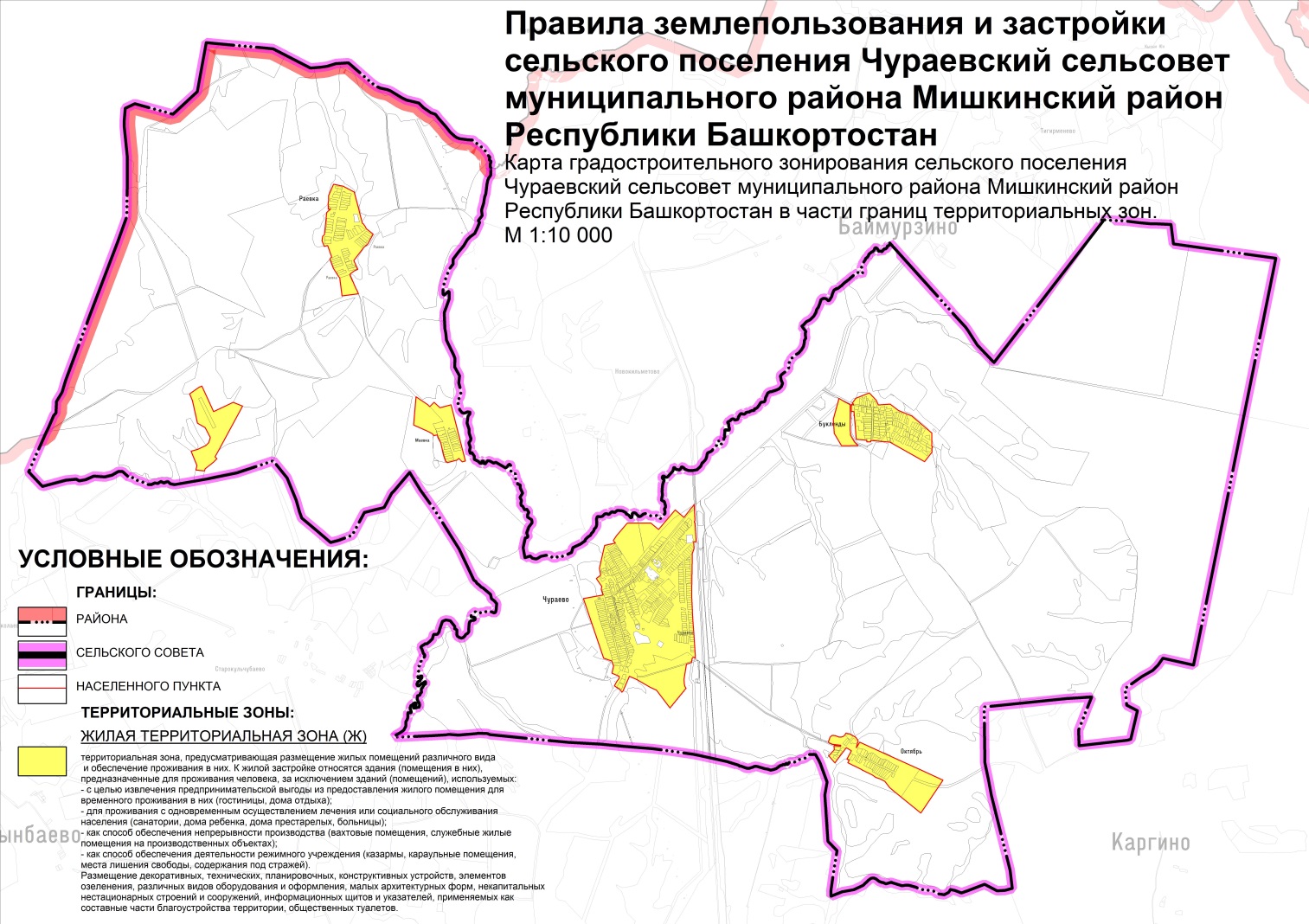 д. Раевкад. Маевкас. Чураевод. Буклендыд. ОктябрьПредпринимательско-производственная территориальная зона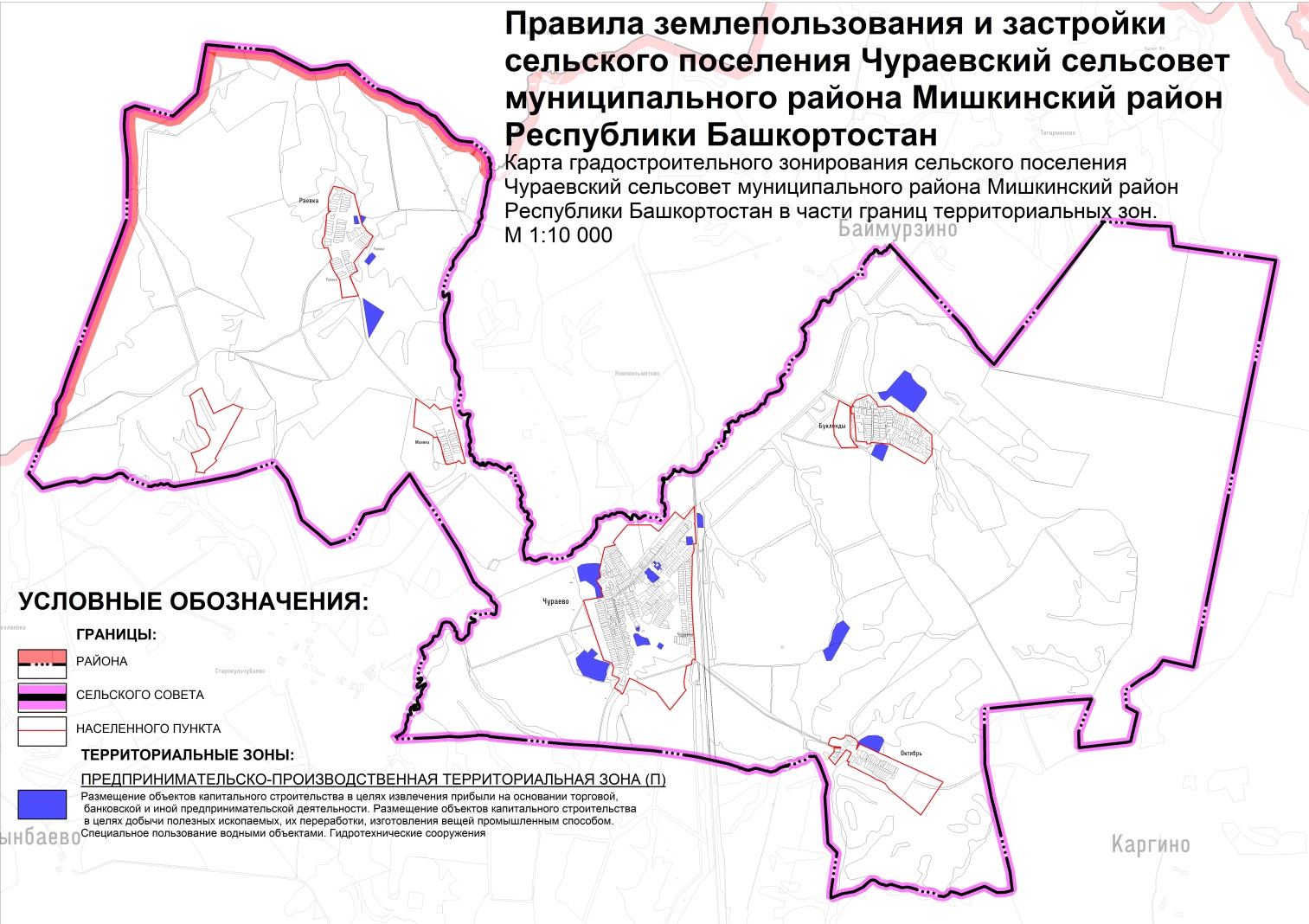 д. Раевкас. ЧураевоГосударственный лесной фонд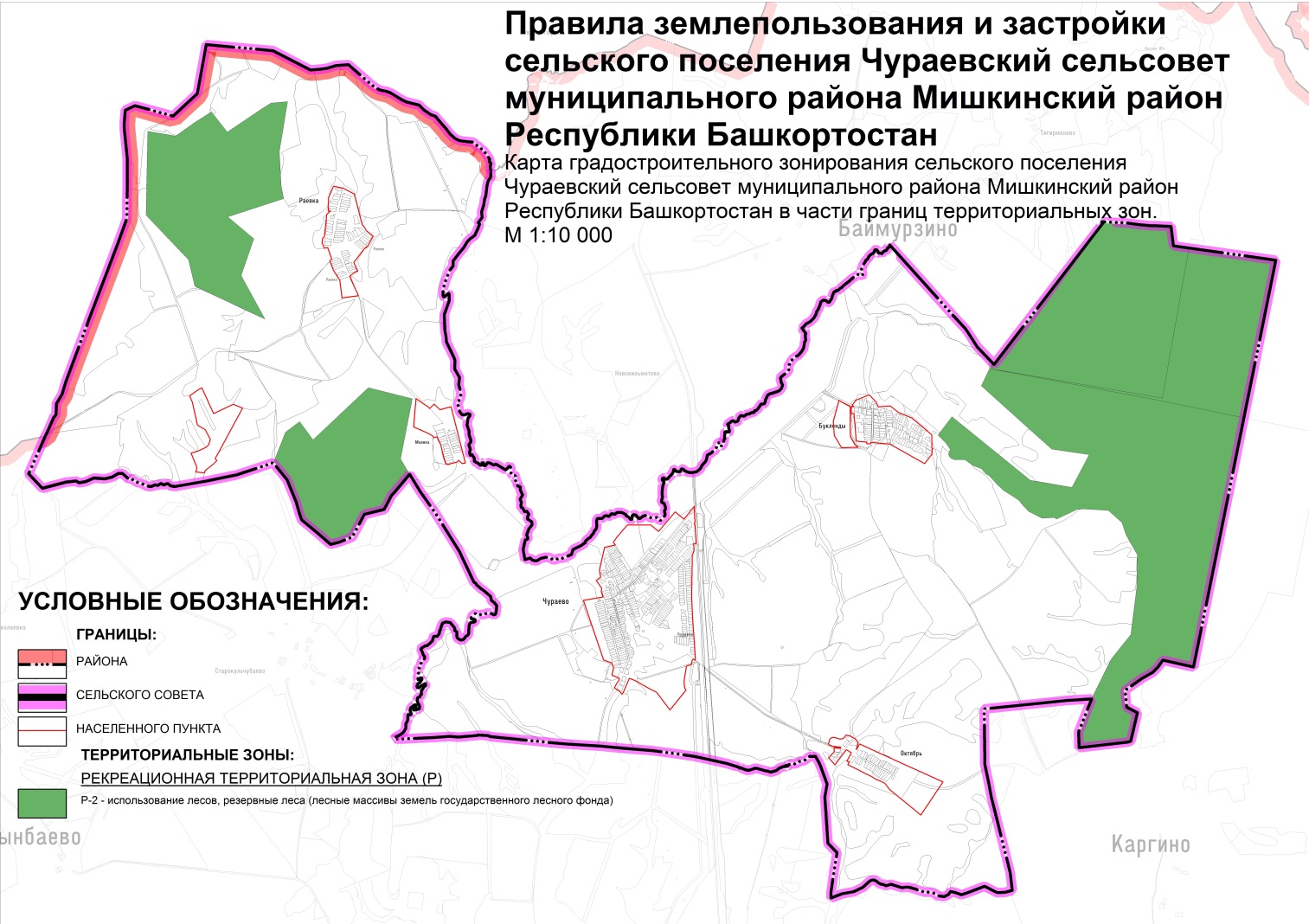 Территориальная зона Р-3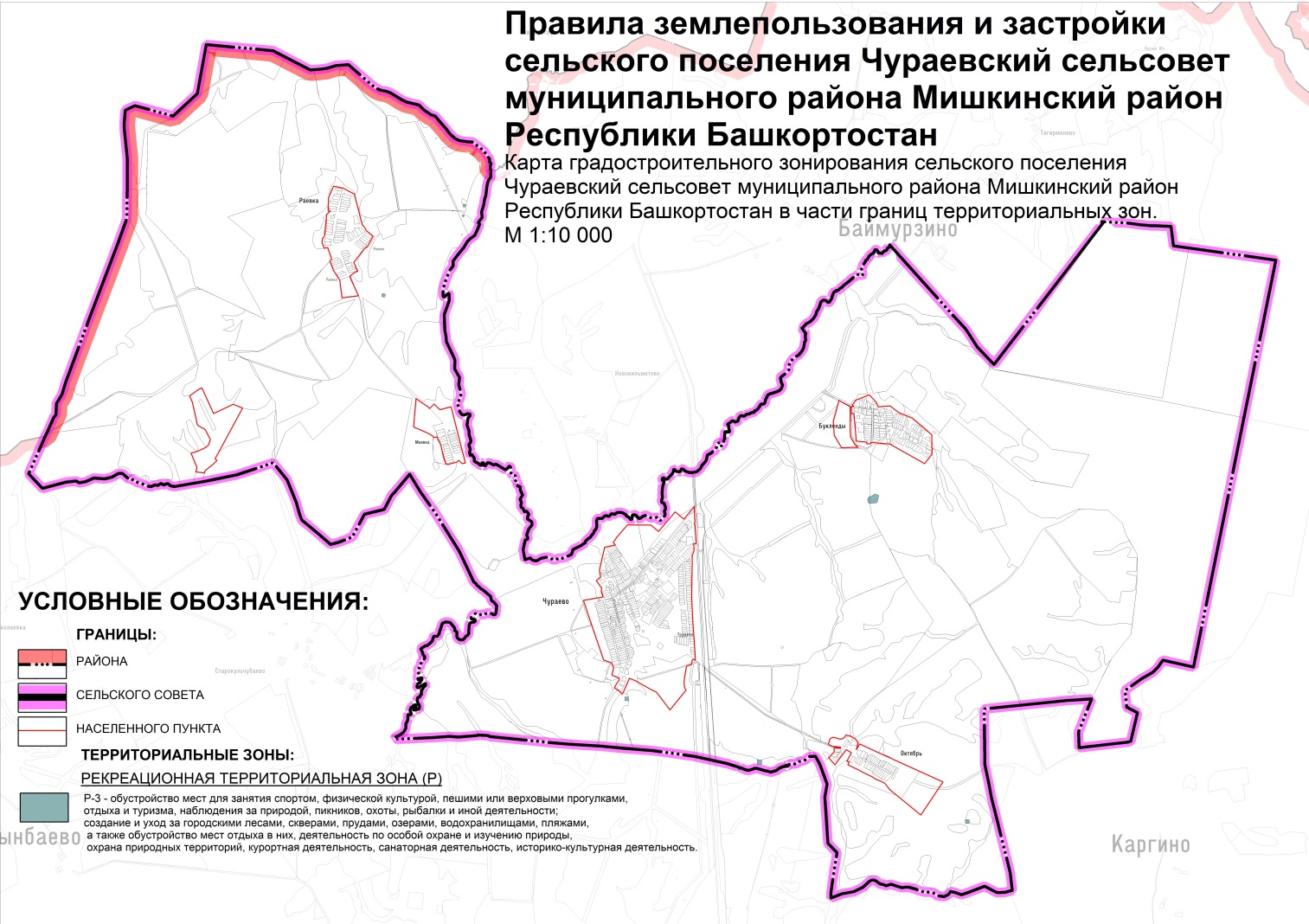 Территориальная зона Р-3Территориальная зона специального назначения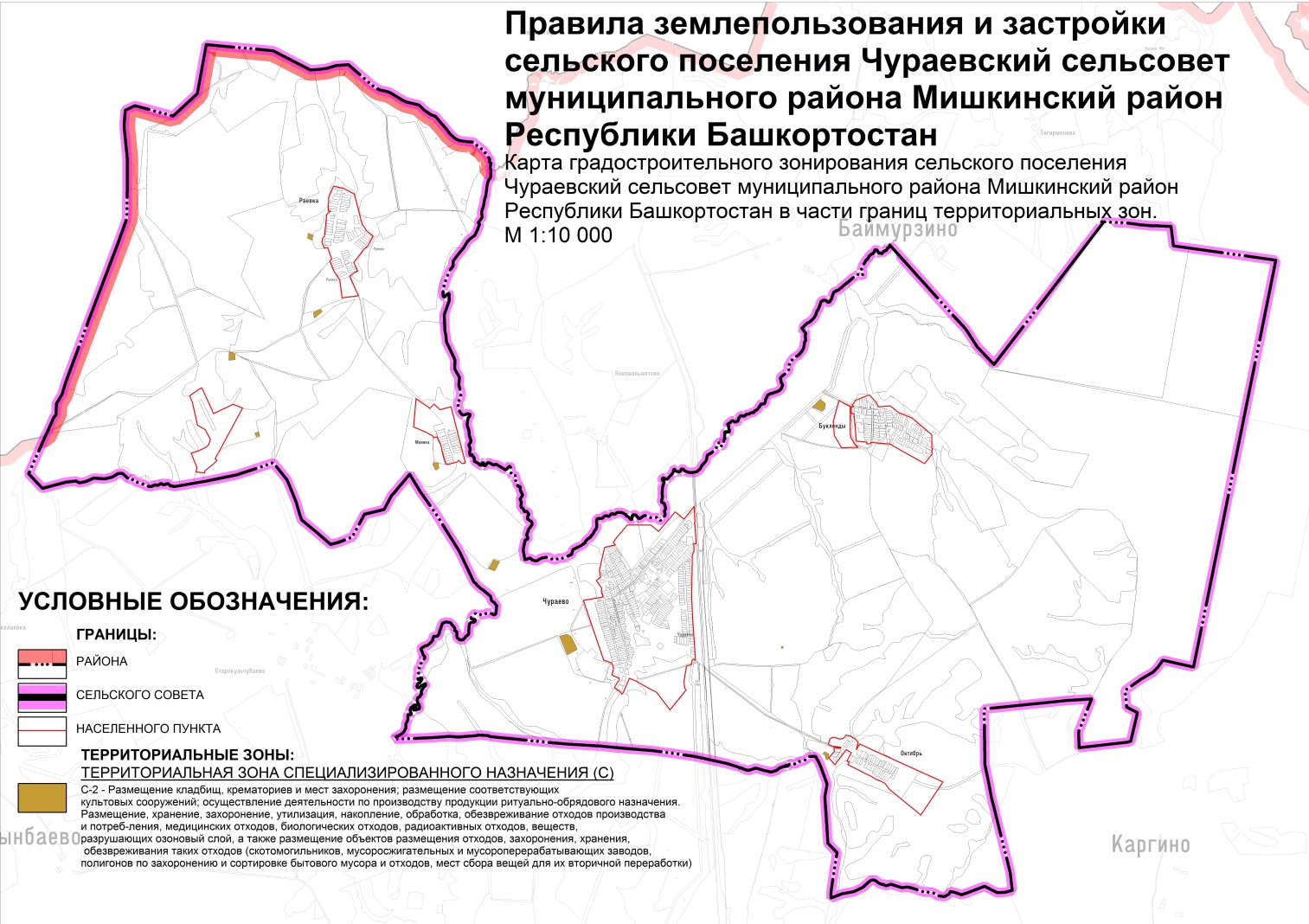 д. Раевкад. Маевкас. Чураевод. Буклендыд. ОктябрьТерриториальная зона сельскохозяйственного использования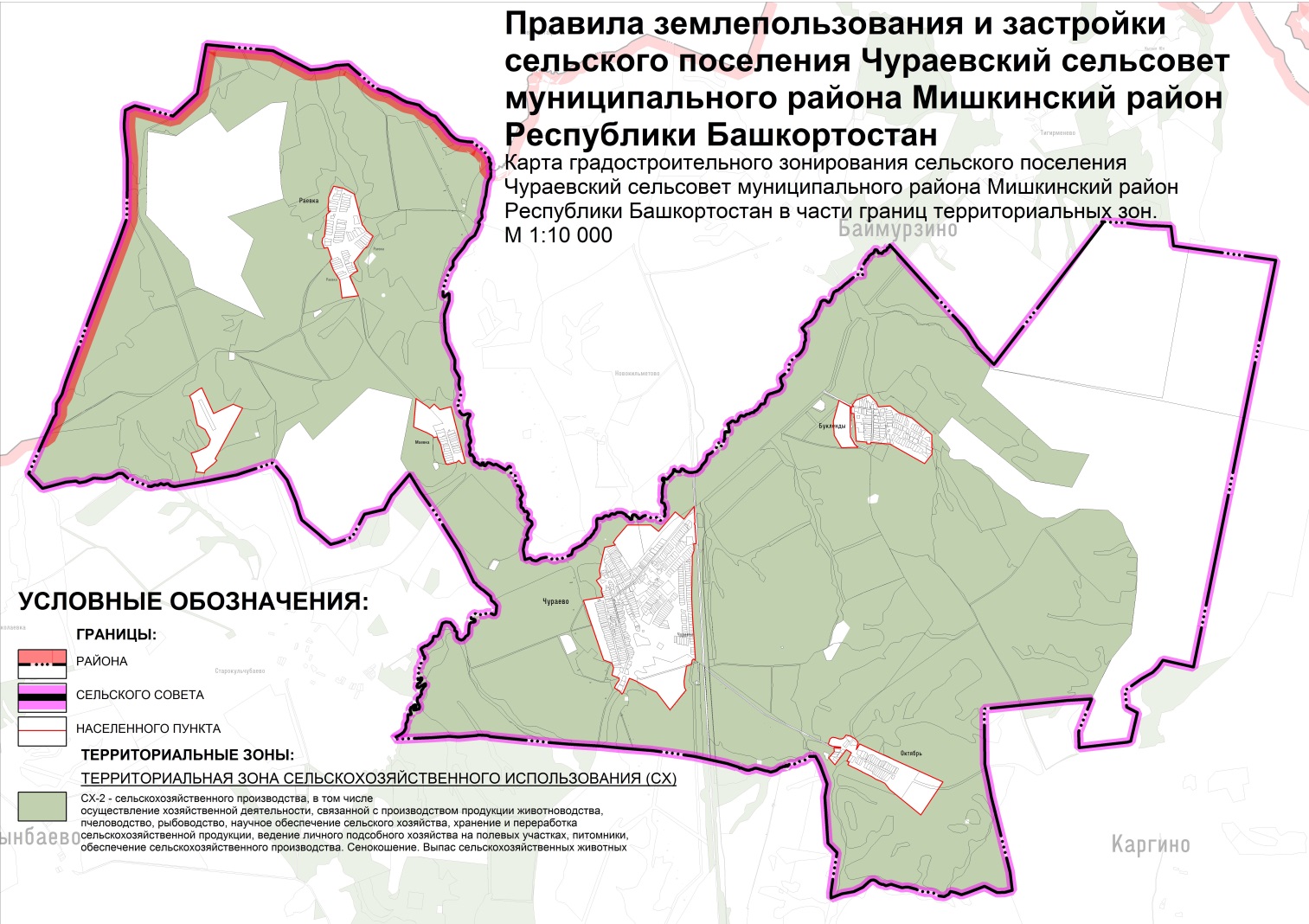 Территориальная зона сельскохозяйственного использованияТерриториальная зона транспорта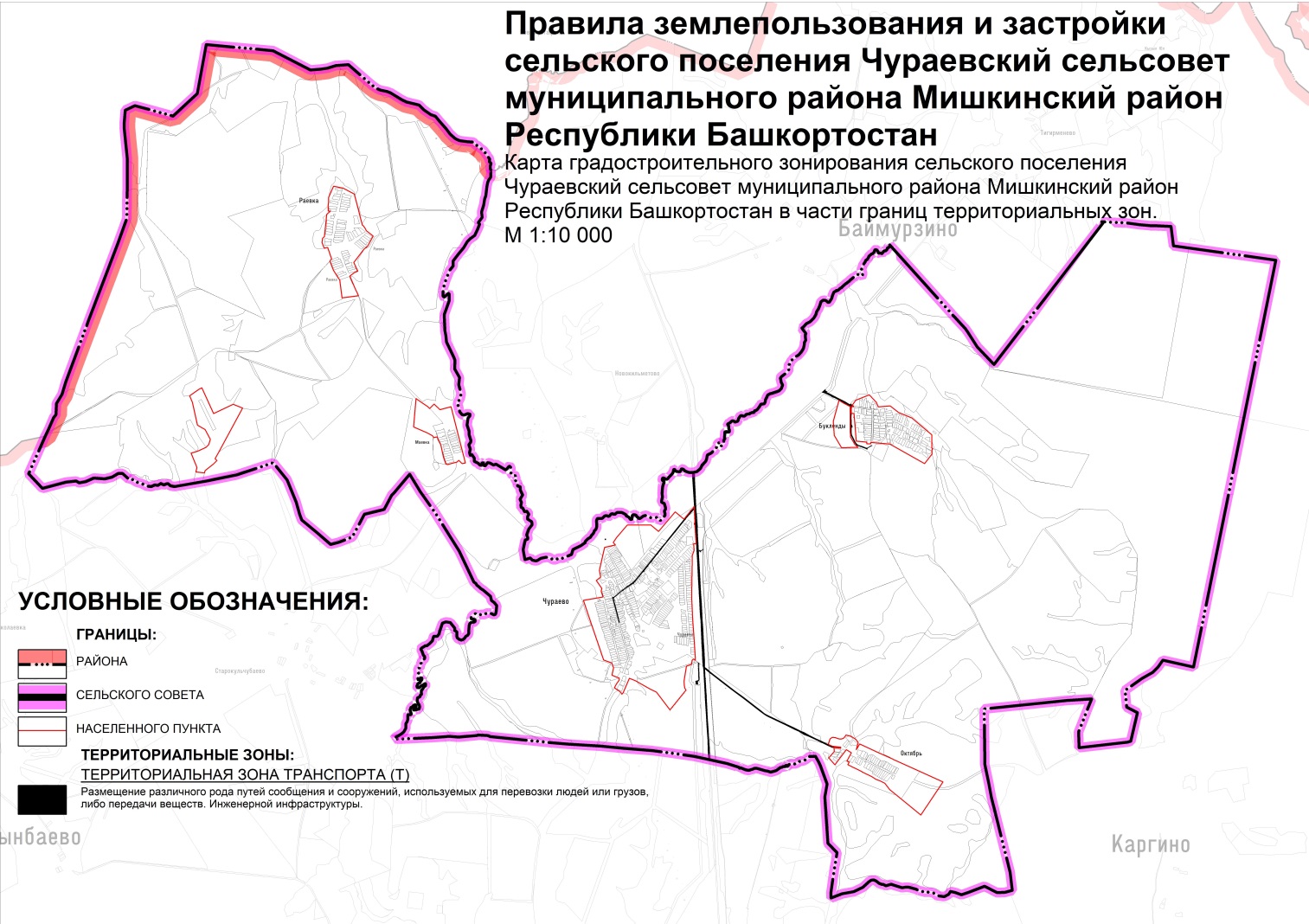 Территориальная зона транспортаБАШКОРТОСТАН РЕСПУБЛИКҺЫМИШКӘ РАЙОНЫМУНИЦИПАЛЬ РАЙОНЫНЫҢСУРАЙ АУЫЛ СОВЕТЫАУЫЛ БИЛӘМӘҺЕСОВЕТЫ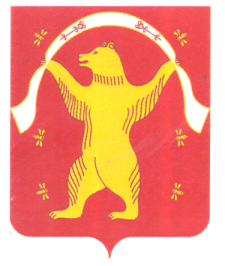 СОВЕТСЕЛЬСКОГО ПОСЕЛЕНИЯ ЧУРАЕВСКИЙ СЕЛЬСОВЕТ МУНИЦИПАЛЬНОГО РАЙОНА МИШКИНСКИЙ РАЙОНРЕСПУБЛИКА БАШКОРТОСТАНКлассификатор видов разрешенного использования земельных участков(в соответствии с приказом Федеральной службы государственной регистрации, кадастра и картографии от 10.11.2020 №П/0412)Классификатор видов разрешенного использования земельных участков(в соответствии с приказом Федеральной службы государственной регистрации, кадастра и картографии от 10.11.2020 №П/0412)Классификатор видов разрешенного использования земельных участков(в соответствии с приказом Федеральной службы государственной регистрации, кадастра и картографии от 10.11.2020 №П/0412)Наименование территориальных зонНаименование территориальных зонНаименование территориальных зонНаименование территориальных зонНаименование территориальных зонНаименование территориальных зонНаименование территориальных зонНаименование территориальных зонНаименование территориальных зонНаименование территориальных зонНаименование территориальных зонНаименование территориальных зонНаименование вида разрешенного использования земельного участка1Описание вида разрешенного использования земельного участка2Код (числовое обозначение) вида разрешенного использования земельного участка3Жилая (Ж)Общественно-деловая (ОД)Рекреационная (Р-2)Рекреационная (Р-3)Рекреационная (Р-4)Предпринимательско-производственная(П)Сельскохозяйственного использования (СХ)Сельскохозяйственного использования (СХ-3)Специализированного назначения(С-1)Специализированного назначения(С-2)Транспорта(Т)отсутствуетотсутствуетСельскохозяйственное использованиеВедение сельского хозяйства.Содержание данного вида разрешенного использования включает в себя содержание видов разрешенного использования с кодами 1.1 - 1.20, в том числе размещение зданий и сооружений, используемых для хранения и переработки сельскохозяйственной продукции1.0смотри регламенты для кодов 1.1 - 1.20смотри регламенты для кодов 1.1 - 1.20смотри регламенты для кодов 1.1 - 1.20смотри регламенты для кодов 1.1 - 1.20смотри регламенты для кодов 1.1 - 1.20смотри регламенты для кодов 1.1 - 1.20смотри регламенты для кодов 1.1 - 1.20смотри регламенты для кодов 1.1 - 1.20смотри регламенты для кодов 1.1 - 1.20смотри регламенты для кодов 1.1 - 1.20смотри регламенты для кодов 1.1 - 1.20смотри регламенты для кодов 1.1 - 1.20РастениеводствоОсуществление хозяйственной деятельности, связанной с выращиванием сельскохозяйственных культур.Содержание данного вида разрешенного использования включает в себя содержание видов разрешенного использования с кодами 1.2 - 1.61.1-----Р---Выращивание зерновых и иных сельскохозяйственных культурОсуществление хозяйственной деятельности на сельскохозяйственных угодьях, связанной с производством зерновых, бобовых, кормовых, технических, масличных, эфиромасличных, и иных сельскохозяйственных культур1.2-----Р---ОвощеводствоОсуществление хозяйственной деятельности на сельскохозяйственных угодьях, связанной с производством картофеля, листовых, плодовых, луковичных и бахчевых сельскохозяйственных культур, в том числе с использованием теплиц1.3-----Р---Выращивание тонизирующих, лекарственных, цветочных культурОсуществление хозяйственной деятельности, в том числе на сельскохозяйственных угодьях, связанной с производством чая, лекарственных и цветочных культур1.4-----Р---СадоводствоОсуществление хозяйственной деятельности, в том числе на сельскохозяйственных угодьях, связанной с выращиванием многолетних плодовых и ягодных культур, винограда, и иных многолетних культур1.5Р----РР--ВиноградарствоВозделывание винограда на виноградопригодных землях1.5.1     Р----РР--Выращивание льна и коноплиОсуществление хозяйственной деятельности, в том числе на сельскохозяйственных угодьях, связанной с выращиванием льна, конопли1.6-----Р---ЖивотноводствоОсуществление хозяйственной деятельности, связанной с производством продукции животноводства, в том числе сенокошение, выпас сельскохозяйственных животных, разведение племенных животных, производство и использование племенной продукции (материала), размещение зданий, сооружений, используемых для содержания и разведения сельскохозяйственных животных, производства, хранения и первичной переработки сельскохозяйственной продукции.Содержание данного вида разрешенного использования включает в себя содержание видов разрешенного использования с кодами 1.8 - 1.11, 1.15, 1.19, 1.201.7смотри регламенты для кодов 1.8 - 1.11, 1.15, 1.19, 1.20смотри регламенты для кодов 1.8 - 1.11, 1.15, 1.19, 1.20смотри регламенты для кодов 1.8 - 1.11, 1.15, 1.19, 1.20смотри регламенты для кодов 1.8 - 1.11, 1.15, 1.19, 1.20смотри регламенты для кодов 1.8 - 1.11, 1.15, 1.19, 1.20смотри регламенты для кодов 1.8 - 1.11, 1.15, 1.19, 1.20смотри регламенты для кодов 1.8 - 1.11, 1.15, 1.19, 1.20смотри регламенты для кодов 1.8 - 1.11, 1.15, 1.19, 1.20смотри регламенты для кодов 1.8 - 1.11, 1.15, 1.19, 1.20смотри регламенты для кодов 1.8 - 1.11, 1.15, 1.19, 1.20смотри регламенты для кодов 1.8 - 1.11, 1.15, 1.19, 1.20смотри регламенты для кодов 1.8 - 1.11, 1.15, 1.19, 1.20СкотоводствоОсуществление хозяйственной деятельности, в том числе на сельскохозяйственных угодьях, связанной с разведением сельскохозяйственных животных (крупного рогатого скота, овец, коз, лошадей, верблюдов, оленей);сенокошение, выпас сельскохозяйственных животных, производство кормов, размещение зданий, сооружений, используемых для содержания и разведения сельскохозяйственных животных;разведение племенных животных, производство и использование племеннойпродукции (материала)1.8-----Р---ЗвероводствоОсуществление хозяйственной деятельности, связанной с разведением в неволе ценных пушных зверей;размещение зданий, сооружений, используемых для содержания и разведения животных, производства, хранения и первичной переработки продукции;разведение племенных животных, производство и использование племенной продукции (материала)1.9-----Р---ПтицеводствоОсуществление хозяйственной деятельности, связанной с разведением домашних пород птиц, в том числе водоплавающих;размещение зданий, сооружений, используемых для содержания и разведения животных, производства, хранения и первичной переработки продукции птицеводства;разведение племенных животных, производство и использование племенной продукции (материала)1.10-----Р---СвиноводствоОсуществление хозяйственной деятельности, связанной с разведением свиней;размещение зданий, сооружений, используемых для содержания и разведения животных, производства, хранения и первичной переработки продукции;разведение племенных животных, производство и использование племенной продукции (материала)1.11-----Р---ПчеловодствоОсуществление хозяйственной деятельности, в том числе на сельскохозяйственных угодьях, по разведению, содержанию и использованию пчел и иных полезных насекомых;размещение ульев, иных объектов и оборудования, необходимого для пчеловодства и разведениях иных полезных насекомых;размещение сооружений используемых для хранения и первичной переработки продукции пчеловодства1.12-----Р---РыбоводствоОсуществление хозяйственной деятельности, связанной с разведением и (или) содержанием, выращиванием объектов рыбоводства (аквакультуры);размещение зданий, сооружений, оборудования, необходимых для осуществления рыбоводства (аквакультуры)1.13-----Р---Научное обеспечение сельского хозяйстваОсуществление научной и селекционной работы, ведения сельского хозяйства для получения ценных с научной точки зрения образцов растительного и животного мира;размещение коллекций генетических ресурсов растений1.14-----Р---Хранение и переработка сельскохозяйственной продукцииРазмещение зданий, сооружений, используемых для производства, хранения, первичной и глубокой переработки сельскохозяйственной продукции1.15-----Р---Ведение личного подсобного хозяйства на полевых участкахПроизводство сельскохозяйственной продукции без права возведения объектов капитального строительства1.16-----РР--ПитомникиВыращивание и реализация подроста деревьев и кустарников, используемых в сельском хозяйстве, а также иных сельскохозяйственных культур для получения рассады и семян;размещение сооружений, необходимых для указанных видов сельскохозяйственного производства1.17-----Р---Обеспечение сельскохозяйственного производстваРазмещение машинно-транспортных и ремонтных станций, ангаров и гаражей для сельскохозяйственной техники, амбаров, водонапорных башен, трансформаторных станций и иного технического оборудования, используемого для ведения сельского хозяйства1.18----РР---СенокошениеКошение трав, сбор и заготовка сена1.19-----Р---Выпас сельскохозяйственных животныхВыпас сельскохозяйственных животных1.20-----Р---Жилая застройкаРазмещение жилых домов различного вида и обеспечение проживания в них.Содержание данного вида разрешенного использования включает в себя содержание видов разрешенного использования с кодами 2.1 - 2.3, 2.5 - 2.7.12.0смотри регламенты для кодов 2.1 - 2.3, 2.5 - 2.7.1смотри регламенты для кодов 2.1 - 2.3, 2.5 - 2.7.1смотри регламенты для кодов 2.1 - 2.3, 2.5 - 2.7.1смотри регламенты для кодов 2.1 - 2.3, 2.5 - 2.7.1смотри регламенты для кодов 2.1 - 2.3, 2.5 - 2.7.1смотри регламенты для кодов 2.1 - 2.3, 2.5 - 2.7.1смотри регламенты для кодов 2.1 - 2.3, 2.5 - 2.7.1смотри регламенты для кодов 2.1 - 2.3, 2.5 - 2.7.1смотри регламенты для кодов 2.1 - 2.3, 2.5 - 2.7.1смотри регламенты для кодов 2.1 - 2.3, 2.5 - 2.7.1смотри регламенты для кодов 2.1 - 2.3, 2.5 - 2.7.1смотри регламенты для кодов 2.1 - 2.3, 2.5 - 2.7.1Для индивидуального жилищного строительстваРазмещение жилого дома (отдельно стоящего здания количеством надземных этажей не более чем три, высотой не более двадцати метров, которое состоит из комнат и помещений вспомогательного использования, предназначенных для удовлетворения гражданами бытовых и иных нужд, связанных с их проживанием в таком здании, не предназначенного для раздела на самостоятельные объекты недвижимости);выращивание сельскохозяйственных культур;размещение гаражей для собственных нужд и хозяйственных построек2.1Р--------Малоэтажная многоквартирная жилая застройкаРазмещение малоэтажных многоквартирных домов (многоквартирные дома высотой до 4 этажей, включая мансардный);обустройство спортивных и детских площадок, площадок для отдыха; размещение объектов обслуживания жилой застройки во встроенных, пристроенных и встроенно-пристроенных помещениях малоэтажного многоквартирного дома, если общая площадь таких помещений в малоэтажном многоквартирном доме не составляет более 15 % общей площади помещений дома2.1.1Р--------Для ведения личного подсобного хозяйства (приусадебный земельный участок)Размещение жилого дома, указанного в описании вида разрешенного использования с кодом 2.1;производство сельскохозяйственной продукции;размещение гаража и иных вспомогательных сооружений;содержание сельскохозяйственных животных2.2Р--------Блокированная жилая застройкаРазмещение жилого дома, имеющего одну или несколько общих стен с соседними жилыми домами (количеством этажей не более чем три, при общем количестве совмещенных домов не более десяти и каждый из которых предназначен для проживания одной семьи, имеет общую стену (общие стены) без проемов с соседним домом или соседними домами, расположен на отдельном земельном участке и имеет выход на территорию общего пользования (жилые дома блокированной застройки); разведение декоративных и плодовых деревьев, овощных и ягодных культур; размещение гаражей для собственных нужд и иных вспомогательных сооружений; обустройство спортивных и детских площадок, площадок для отдыха2.3Р--------Передвижное жильеРазмещение сооружений, пригодных к использованию в качестве жилья (палаточные городки, кемпинги, жилые вагончики, жилые прицепы) с возможностью подключения названных сооружений к инженерным сетям, находящимся на земельном участке или на земельных участках, имеющих инженерные сооружения, предназначенных для общего пользования2.4Р--------Среднеэтажная жилая застройкаРазмещение многоквартирных домов этажностью не выше восьми этажей;благоустройство и озеленение;размещение подземных гаражей и автостоянок;обустройство спортивных и детских площадок, площадок для отдыха;размещение объектов обслуживания жилой застройки во встроенных, пристроенных и встроенно-пристроенных помещениях многоквартирного дома, если общая площадь таких помещений в многоквартирном доме не составляет более 20 % общей площади помещений дома2.5Р--------Многоэтажная жилая застройка (высотная застройка)Размещение многоквартирных домов этажностью девять этажей и выше;благоустройство и озеленение придомовых территорий;обустройство спортивных и детских площадок, хозяйственных площадок и площадок для отдыха;размещение подземных гаражей и автостоянок, размещение объектов обслуживания жилой застройки во встроенных, пристроенных и встроенно-пристроенных помещениях многоквартирного дома в отдельных помещениях дома, если площадь таких помещений в многоквартирном доме не составляет более 15 % от общей площади дома2.6---------Обслуживание жилой застройкиРазмещение объектов капитального строительства, размещение которых предусмотрено видами разрешенного использования с кодами 3.1, 3.2, 3.3, 3.4, 3.4.1, 3.5.1, 3.6, 3.7, 3.10.1, 4.1, 4.3, 4.4, 4.6, 5.1.2, 5.1.3, если их размещение необходимо для обслуживания жилой застройки, а также связано с проживанием граждан, не причиняет вреда окружающей среде и санитарному благополучию, не нарушает права жителей, не требует установления санитарной зоны2.7Р-----Р--Хранение автотранспортаРазмещение отдельно стоящих и пристроенных гаражей, в том числе подземных, предназначенных для хранения автотранспорта, в том числе с разделением на машино-места, за исключением гаражей, размещение которых предусмотрено содержанием видов разрешенного использования с кодами 2.7.2, 4.92.7.1----Р----Размещение гаражей для собственных нуждРазмещение для собственных нужд отдельно стоящих гаражей и (или) гаражей, блокированных общими стенами с другими гаражами в одном ряду, имеющих общие с ними крышу, фундамент и коммуникации2.7.2Р---Р----Общественное использование объектов капитального строительстваРазмещение объектов капитального строительства в целях обеспечения удовлетворения бытовых, социальных и духовных потребностей человека.Содержание данного вида разрешенного использования включает в себя содержание видов разрешенного использования с кодами 3.1 - 3.10.23.0смотри регламенты для кодов 3.1 - 3.10.2смотри регламенты для кодов 3.1 - 3.10.2смотри регламенты для кодов 3.1 - 3.10.2смотри регламенты для кодов 3.1 - 3.10.2смотри регламенты для кодов 3.1 - 3.10.2смотри регламенты для кодов 3.1 - 3.10.2смотри регламенты для кодов 3.1 - 3.10.2смотри регламенты для кодов 3.1 - 3.10.2смотри регламенты для кодов 3.1 - 3.10.2смотри регламенты для кодов 3.1 - 3.10.2смотри регламенты для кодов 3.1 - 3.10.2смотри регламенты для кодов 3.1 - 3.10.2Коммунальное обслуживаниеРазмещение зданий и сооружений в целях обеспечения физических и юридических лиц коммунальными услугами. Содержание данного вида разрешенного использования включает в себя содержание видов разрешенного использования с кодами 3.1.1 - 3.1.23.1смотри регламенты для кодов 3.1.1 - 3.1.2смотри регламенты для кодов 3.1.1 - 3.1.2смотри регламенты для кодов 3.1.1 - 3.1.2смотри регламенты для кодов 3.1.1 - 3.1.2смотри регламенты для кодов 3.1.1 - 3.1.2смотри регламенты для кодов 3.1.1 - 3.1.2смотри регламенты для кодов 3.1.1 - 3.1.2смотри регламенты для кодов 3.1.1 - 3.1.2смотри регламенты для кодов 3.1.1 - 3.1.2смотри регламенты для кодов 3.1.1 - 3.1.2смотри регламенты для кодов 3.1.1 - 3.1.2смотри регламенты для кодов 3.1.1 - 3.1.2Предоставление коммунальных услугРазмещение зданий и сооружений, обеспечивающих поставку воды, тепла, электричества, газа, отвод канализационных стоков, очистку и уборку объектов недвижимости (котельных, водозаборов, очистных сооружений, насосных станций, водопроводов, линий электропередач, трансформаторных подстанций, газопроводов, линий связи, телефонных станций, канализаций, стоянок, гаражей и мастерских для обслуживания уборочной и аварийной техники, сооружений, необходимых для сбора и плавки снега)3.1.1РУУУРРР-РАдминистративные здания организаций, обеспечивающих предоставление коммунальных услугРазмещение зданий, предназначенных для приема физических и юридических лиц в связи с предоставлением им коммунальных услуг3.1.2Р---Р----Социальное обслуживаниеРазмещение зданий, предназначенных для оказания гражданам социальной помощи. Содержание данного вида разрешенного использования включает в себя содержание видов разрешенного использования с кодами 3.2.1 - 3.2.43.2смотри регламенты для кодов 3.2.1 - 3.2.4смотри регламенты для кодов 3.2.1 - 3.2.4смотри регламенты для кодов 3.2.1 - 3.2.4смотри регламенты для кодов 3.2.1 - 3.2.4смотри регламенты для кодов 3.2.1 - 3.2.4смотри регламенты для кодов 3.2.1 - 3.2.4смотри регламенты для кодов 3.2.1 - 3.2.4смотри регламенты для кодов 3.2.1 - 3.2.4смотри регламенты для кодов 3.2.1 - 3.2.4смотри регламенты для кодов 3.2.1 - 3.2.4смотри регламенты для кодов 3.2.1 - 3.2.4смотри регламенты для кодов 3.2.1 - 3.2.4Дома социального обслуживанияРазмещение зданий, предназначенных для размещения домов престарелых, домов ребенка, детских домов, пунктов ночлега для бездомных граждан;размещение объектов капитального строительства для временного размещения вынужденных переселенцев, лиц, признанных беженцами3.2.1У--------Оказание социальной помощи населениюРазмещение зданий, предназначенных для служб психологической и бесплатной юридической помощи, социальных, пенсионных и иных служб (службы занятости населения, пункты питания малоимущих граждан), в которых осуществляется прием граждан по вопросам оказания социальной помощи и назначения социальных или пенсионных выплат, а также для размещения общественных некоммерческих организаций: некоммерческих фондов, благотворительных организаций, клубов по интересам3.2.2У--------Оказание услуг связиРазмещение зданий, предназначенных для размещения пунктов оказания услуг почтовой, телеграфной, междугородней и международной телефонной связи3.2.3Р--------ОбщежитияРазмещение зданий, предназначенных для размещения общежитий, предназначенных для проживания граждан на время их работы, службы или обучения, за исключением зданий, размещение которых предусмотрено содержанием вида разрешенного использования с кодом 4.73.2.4Р--------Бытовое обслуживаниеРазмещение объектов капитального строительства, предназначенных для оказания населению или организациям бытовых услуг (мастерские мелкого ремонта, ателье, бани, парикмахерские, прачечные, химчистки, похоронные бюро)3.3Р---Р-У--ЗдравоохранениеРазмещение объектов капитального строительства, предназначенных для оказания гражданам медицинской помощи. Содержание данного вида разрешенного использования включает в себя содержание видов разрешенного использования с кодами 3.4.1 - 3.4.23.4смотри регламенты для кодов 3.4.1 - 3.4.2смотри регламенты для кодов 3.4.1 - 3.4.2смотри регламенты для кодов 3.4.1 - 3.4.2смотри регламенты для кодов 3.4.1 - 3.4.2смотри регламенты для кодов 3.4.1 - 3.4.2смотри регламенты для кодов 3.4.1 - 3.4.2смотри регламенты для кодов 3.4.1 - 3.4.2смотри регламенты для кодов 3.4.1 - 3.4.2смотри регламенты для кодов 3.4.1 - 3.4.2смотри регламенты для кодов 3.4.1 - 3.4.2смотри регламенты для кодов 3.4.1 - 3.4.2смотри регламенты для кодов 3.4.1 - 3.4.2Амбулаторно-поликлиническое обслуживаниеРазмещение объектов капитального строительства, предназначенных для оказания гражданам амбулаторно-поликлинической медицинской помощи (поликлиники, фельдшерские пункты, пункты здравоохранения, центры матери и ребенка, диагностические центры, молочные кухни, станции донорства крови, клинические лаборатории)3.4.1Р--------Стационарное медицинское обслуживаниеРазмещение объектов капитального строительства, предназначенных для оказания гражданам медицинской помощи в стационарах (больницы, родильные дома, диспансеры, научно-медицинские учреждения и прочие объекты, обеспечивающие оказание услуги по лечению в стационаре);размещение станций скорой помощи;размещение площадок санитарной авиации3.4.2Р--------Медицинские организации особого назначенияРазмещение объектов капитального строительства для размещения медицинских организаций, осуществляющих проведение судебно-медицинской и патолого-анатомической экспертизы (морги)3.4.3Р--------Образование и просвещениеРазмещение объектов капитального строительства, предназначенных для воспитания, образования и просвещения. Содержание данного вида разрешенного использования включает в себя содержание видов разрешенного использования с кодами 3.5.1 - 3.5.23.5смотри регламенты для кодов 3.5.1 - 3.5.2смотри регламенты для кодов 3.5.1 - 3.5.2смотри регламенты для кодов 3.5.1 - 3.5.2смотри регламенты для кодов 3.5.1 - 3.5.2смотри регламенты для кодов 3.5.1 - 3.5.2смотри регламенты для кодов 3.5.1 - 3.5.2смотри регламенты для кодов 3.5.1 - 3.5.2смотри регламенты для кодов 3.5.1 - 3.5.2смотри регламенты для кодов 3.5.1 - 3.5.2смотри регламенты для кодов 3.5.1 - 3.5.2смотри регламенты для кодов 3.5.1 - 3.5.2смотри регламенты для кодов 3.5.1 - 3.5.2Дошкольное, начальное и среднее общее образованиеРазмещение объектов капитального строительства, предназначенных для просвещения, дошкольного, начального и среднего общего образования (детские ясли, детские сады, школы, лицеи, гимназии, художественные, музыкальные школы, образовательные кружки и иные организации, осуществляющие деятельность по воспитанию, образованию и просвещению), в том числе зданий, спортивных сооружений, предназначенных для занятия обучающихся физической культурой и спортом3.5.1Р--------Среднее и высшее профессиональное образованиеРазмещение объектов капитального строительства, предназначенных для профессионального образования и просвещения (профессиональные технические училища, колледжи, художественные, музыкальные училища, общества знаний, институты, университеты, организации по переподготовке и повышению квалификации специалистов и иные организации, осуществляющие деятельность по образованию и просвещению), в том числе зданий, спортивных сооружений, предназначенных для занятия обучающихся физической культурой и спортом3.5.2Р--------Культурное развитиеРазмещение зданий и сооружений, предназначенных для размещения объектов культуры. Содержание данного вида разрешенного использования включает в себя содержание видов разрешенного использования с кодами 3.6.1 - 3.6.33.6смотри регламенты для кодов 3.6.1 - 3.6.3смотри регламенты для кодов 3.6.1 - 3.6.3смотри регламенты для кодов 3.6.1 - 3.6.3смотри регламенты для кодов 3.6.1 - 3.6.3смотри регламенты для кодов 3.6.1 - 3.6.3смотри регламенты для кодов 3.6.1 - 3.6.3смотри регламенты для кодов 3.6.1 - 3.6.3смотри регламенты для кодов 3.6.1 - 3.6.3смотри регламенты для кодов 3.6.1 - 3.6.3смотри регламенты для кодов 3.6.1 - 3.6.3смотри регламенты для кодов 3.6.1 - 3.6.3смотри регламенты для кодов 3.6.1 - 3.6.3Объекты культурно-досуговой деятельностиРазмещение зданий, предназначенных для размещения музеев, выставочных залов, художественных галерей, домов культуры, библиотек, кинотеатров и кинозалов, театров, филармоний, концертных залов, планетариев3.6.1Р--------Парки культуры и отдыхаРазмещение парков культуры и отдыха3.6.2Р-Р------Цирки и зверинцыРазмещение зданий и сооружений для размещения цирков, зверинцев, зоопарков, зоосадов, океанариумов и осуществления сопутствующих видов деятельности по содержанию диких животных в неволе3.6.3Р--------Религиозное использованиеРазмещение зданий и сооружений религиозного использования. Содержание данного вида разрешенного использования включает в себя содержание видов разрешенного использования с кодами 3.7.1 - 3.7.23.7смотри регламенты для кодов 3.7.1 - 3.7.2смотри регламенты для кодов 3.7.1 - 3.7.2смотри регламенты для кодов 3.7.1 - 3.7.2смотри регламенты для кодов 3.7.1 - 3.7.2смотри регламенты для кодов 3.7.1 - 3.7.2смотри регламенты для кодов 3.7.1 - 3.7.2смотри регламенты для кодов 3.7.1 - 3.7.2смотри регламенты для кодов 3.7.1 - 3.7.2смотри регламенты для кодов 3.7.1 - 3.7.2смотри регламенты для кодов 3.7.1 - 3.7.2смотри регламенты для кодов 3.7.1 - 3.7.2смотри регламенты для кодов 3.7.1 - 3.7.2Осуществление религиозных обрядовРазмещение зданий и сооружений, предназначенных для совершения религиозных обрядов и церемоний (в том числе церкви, соборы, храмы, часовни, мечети, молельные дома, синагоги)3.7.1Р-Р------Религиозное управление и образованиеРазмещение зданий, предназначенных для постоянного местонахождения духовных лиц, паломников и послушников в связи с осуществлением ими религиозной службы, а также для осуществления благотворительной и религиозной образовательной деятельности (монастыри, скиты, дома священнослужителей, воскресные и религиозные школы, семинарии, духовные училища)3.7.2Р--------Общественное управлениеРазмещение зданий, предназначенных для размещения органов и организаций общественного управления. Содержание данного вида разрешенного использования включает в себя содержание видов разрешенного использования с кодами 3.8.1 - 3.8.23.8смотри регламенты для кодов 3.8.1 - 3.8.2смотри регламенты для кодов 3.8.1 - 3.8.2смотри регламенты для кодов 3.8.1 - 3.8.2смотри регламенты для кодов 3.8.1 - 3.8.2смотри регламенты для кодов 3.8.1 - 3.8.2смотри регламенты для кодов 3.8.1 - 3.8.2смотри регламенты для кодов 3.8.1 - 3.8.2смотри регламенты для кодов 3.8.1 - 3.8.2смотри регламенты для кодов 3.8.1 - 3.8.2смотри регламенты для кодов 3.8.1 - 3.8.2смотри регламенты для кодов 3.8.1 - 3.8.2смотри регламенты для кодов 3.8.1 - 3.8.2Государственное управлениеРазмещение зданий, предназначенных для размещения государственных органов, государственного пенсионного фонда, органов местного самоуправления, судов, а также организаций, непосредственно обеспечивающих их деятельность или оказывающих государственные и (или) муниципальные услуги3.8.1Р--------Представительская деятельностьРазмещение зданий, предназначенных для дипломатических представительств иностранных государств и субъектов Российской Федерации, консульских учреждений в Российской Федерации3.8.2Р--------Обеспечение научной деятельностиРазмещение зданий и сооружений для обеспечения научной деятельности. Содержание данного вида разрешенного использования включает в себя содержание видов разрешенного использования с кодами 3.9.1 - 3.9.33.9смотри регламенты для кодов 3.9.1 - 3.9.3смотри регламенты для кодов 3.9.1 - 3.9.3смотри регламенты для кодов 3.9.1 - 3.9.3смотри регламенты для кодов 3.9.1 - 3.9.3смотри регламенты для кодов 3.9.1 - 3.9.3смотри регламенты для кодов 3.9.1 - 3.9.3смотри регламенты для кодов 3.9.1 - 3.9.3смотри регламенты для кодов 3.9.1 - 3.9.3смотри регламенты для кодов 3.9.1 - 3.9.3смотри регламенты для кодов 3.9.1 - 3.9.3смотри регламенты для кодов 3.9.1 - 3.9.3смотри регламенты для кодов 3.9.1 - 3.9.3Обеспечение деятельности в области гидрометеорологии и смежных с ней областяхРазмещение объектов капитального строительства, предназначенных для наблюдений за физическими и химическими процессами, происходящими в окружающей среде, определения ее гидрометеорологических, агрометеорологических и гелиогеофизических характеристик, уровня загрязнения атмосферного воздуха, почв, водных объектов, в том числе по гидробиологическим показателям, и околоземного - космического пространства, зданий и сооружений, используемых в области гидрометеорологии и смежных с ней областях (доплеровские метеорологические радиолокаторы, гидрологические посты и другие)3.9.1Р---Р--Р--Проведение научных исследованийРазмещение зданий и сооружений, предназначенных для проведения научных изысканий, исследований и разработок (научно-исследовательские и проектные институты, научные центры, инновационные центры, государственные академии наук, опытно-конструкторские центры, в том числе отраслевые)3.9.2Р---Р----Проведение научных испытанийРазмещение зданий и сооружений для проведения изысканий, испытаний опытных промышленных образцов, для размещения организаций, осуществляющих научные изыскания, исследования и разработки, научные и селекционные работы, ведение сельского и лесного хозяйства для получения ценных с научной точки зрения образцов растительного и животного мира3.9.3У---Р----Ветеринарное обслуживаниеРазмещение объектов капитального строительства, предназначенных для оказания ветеринарных услуг, содержания или разведения животных, не являющихся сельскохозяйственными, под надзором человека. Содержание данного вида разрешенного использования включает в себя содержание видов разрешенного использования с кодами 3.10.1 - 3.10.23.10смотри регламенты для кодов 3.10.1 - 3.10.2смотри регламенты для кодов 3.10.1 - 3.10.2смотри регламенты для кодов 3.10.1 - 3.10.2смотри регламенты для кодов 3.10.1 - 3.10.2смотри регламенты для кодов 3.10.1 - 3.10.2смотри регламенты для кодов 3.10.1 - 3.10.2смотри регламенты для кодов 3.10.1 - 3.10.2смотри регламенты для кодов 3.10.1 - 3.10.2смотри регламенты для кодов 3.10.1 - 3.10.2смотри регламенты для кодов 3.10.1 - 3.10.2смотри регламенты для кодов 3.10.1 - 3.10.2смотри регламенты для кодов 3.10.1 - 3.10.2Амбулаторное ветеринарное обслуживаниеРазмещение объектов капитального строительства, предназначенных для оказания ветеринарных услуг без содержания животных3.10.1Р---Р----Приюты для животныхРазмещение объектов капитального строительства, предназначенных для оказания ветеринарных услуг в стационаре;размещение объектов капитального строительства, предназначенных для содержания, разведения животных, не являющихся сельскохозяйственными, под надзором человека, оказания услуг по содержанию и лечению бездомных животных;размещение объектов капитального строительства, предназначенных для организации гостиниц для животных3.10.2У---РР---ПредпринимательствоРазмещение объектов капитального строительства в целях извлечения прибыли на основании торговой, банковской и иной предпринимательской деятельности.Содержание данного вида разрешенного использования включает в себя содержание видов разрешенного использования, предусмотренных кодами 4.1 - 4.104.0смотри регламенты для кодов 4.1 - 4.10смотри регламенты для кодов 4.1 - 4.10смотри регламенты для кодов 4.1 - 4.10смотри регламенты для кодов 4.1 - 4.10смотри регламенты для кодов 4.1 - 4.10смотри регламенты для кодов 4.1 - 4.10смотри регламенты для кодов 4.1 - 4.10смотри регламенты для кодов 4.1 - 4.10смотри регламенты для кодов 4.1 - 4.10смотри регламенты для кодов 4.1 - 4.10смотри регламенты для кодов 4.1 - 4.10смотри регламенты для кодов 4.1 - 4.10Деловое управлениеРазмещение объектов капитального строительства с целью: размещения объектов управленческой деятельности, не связанной с государственным или муниципальным управлением и оказанием услуг, а также с целью обеспечения совершения сделок, не требующих передачи товара в момент их совершения между организациями, в том числе биржевая деятельность (за исключением банковской и страховой деятельности)4.1Р---Р----Объекты торговли (торговые центры, торгово-развлекательные центры (комплексы)Размещение объектов капитального строительства, общей площадью свыше 5000 кв. м с целью размещения одной или нескольких организаций, осуществляющих продажу товаров, и (или) оказание услуг в соответствии с содержанием видов разрешенного использования с кодами 4.5, 4.6, 4.8-4.8.2 ;размещение гаражей и (или) стоянок для автомобилей сотрудников и посетителей торгового центра4.2У--------РынкиРазмещение объектов капитального строительства, сооружений, предназначенных для организации постоянной или временной торговли (ярмарка, рынок, базар), с учетом того, что каждое из торговых мест не располагает торговой площадью более 200 кв. м;размещение гаражей и (или) стоянок для автомобилей сотрудников и посетителей рынка4.3Р---Р----МагазиныРазмещение объектов капитального строительства, предназначенных для продажи товаров, торговая площадь которых составляет до 5000 кв. м4.4Р-Р-Р----Банковская и страховая деятельностьРазмещение объектов капитального строительства, предназначенных для размещения организаций, оказывающих банковские и страховые услуги4.5Р---Р----Общественное питаниеРазмещение объектов капитального строительства в целях устройства мест общественного питания (рестораны, кафе, столовые, закусочные, бары)4.6Р-Р------Гостиничное обслуживаниеРазмещение гостиниц4.7Р-Р------РазвлеченияРазмещение зданий и сооружений, предназначенных для развлечения.Содержание данного вида разрешенного использования включает в себя содержание видов разрешенного использования с кодами 4.8.1 - 4.8.34.8смотри регламенты для кодов 4.8.1 - 4.8.3смотри регламенты для кодов 4.8.1 - 4.8.3смотри регламенты для кодов 4.8.1 - 4.8.3смотри регламенты для кодов 4.8.1 - 4.8.3смотри регламенты для кодов 4.8.1 - 4.8.3смотри регламенты для кодов 4.8.1 - 4.8.3смотри регламенты для кодов 4.8.1 - 4.8.3смотри регламенты для кодов 4.8.1 - 4.8.3смотри регламенты для кодов 4.8.1 - 4.8.3смотри регламенты для кодов 4.8.1 - 4.8.3смотри регламенты для кодов 4.8.1 - 4.8.3смотри регламенты для кодов 4.8.1 - 4.8.3Развлекательные мероприятияРазмещение зданий и сооружений, предназначенных для организации развлекательных мероприятий, путешествий, для размещения дискотек и танцевальных площадок, ночных клубов, аквапарков, боулинга, аттракционов и т. п., игровых автоматов (кроме игрового оборудования, используемого для проведения азартных игр), игровых площадок4.8.1Р-Р------Проведение азартных игрРазмещение зданий и сооружений, предназначенных для размещения букмекерских контор, тотализаторов, их пунктов приема ставок вне игорных зон4.8.2---------Проведение азартных игр в игорных зонахРазмещение зданий и сооружений в игорных зонах, где допускается размещение игорных заведений, залов игровых автоматов, используемых для проведения азартных игр и игровых столов, а также размещение гостиниц и заведений общественного питания для посетителей игорных зон4.8.3---------Служебные гаражиРазмещение постоянных или временных гаражей, стоянок для хранения служебного автотранспорта, используемого в целях осуществления видов деятельности, предусмотренных видами разрешенного использования с кодами 3.0, 4.0, а также для стоянки и хранения транспортных средств общего пользования, в том числе в депо4.9Р---Р----Объекты дорожного сервисаРазмещение зданий и сооружений дорожного сервиса. Содержание данного вида разрешенного использования включает в себя содержание видов разрешенного использования с кодами 4.9.1.1 - 4.9.1.44.9.1смотри регламенты для кодов 4.9.1.1 - 4.9.1.4смотри регламенты для кодов 4.9.1.1 - 4.9.1.4смотри регламенты для кодов 4.9.1.1 - 4.9.1.4смотри регламенты для кодов 4.9.1.1 - 4.9.1.4смотри регламенты для кодов 4.9.1.1 - 4.9.1.4смотри регламенты для кодов 4.9.1.1 - 4.9.1.4смотри регламенты для кодов 4.9.1.1 - 4.9.1.4смотри регламенты для кодов 4.9.1.1 - 4.9.1.4смотри регламенты для кодов 4.9.1.1 - 4.9.1.4смотри регламенты для кодов 4.9.1.1 - 4.9.1.4смотри регламенты для кодов 4.9.1.1 - 4.9.1.4смотри регламенты для кодов 4.9.1.1 - 4.9.1.4Заправка транспортных средствРазмещение автозаправочных станций; размещение магазинов сопутствующей торговли, зданий для организации общественного питания в качестве объектов дорожного сервиса4.9.1.1У---Р---РОбеспечение дорожного отдыхаРазмещение зданий для предоставления гостиничных услуг в качестве дорожного сервиса (мотелей), а также размещение магазинов сопутствующей торговли, зданий для организации общественного питания в качестве объектов дорожного сервиса4.9.1.2Р-Р-Р---РАвтомобильные мойкиРазмещение автомобильных моек, а также размещение магазинов сопутствующей торговли4.9.1.3У---Р---РРемонт автомобилейРазмещение мастерских, предназначенных для ремонта и обслуживания автомобилей, и прочих объектов дорожного сервиса, а также размещение магазинов сопутствующей торговли4.9.1.4У---Р---РВыставочно-ярмарочная деятельностьРазмещение объектов капитального строительства, сооружений, предназначенных для осуществления выставочно-ярмарочной и конгрессной деятельности, включая деятельность, необходимую для обслуживания указанных мероприятий (застройка экспозиционной площади, организация питания участников мероприятий)4.10Р--------Отдых (рекреация)Обустройство мест для занятия спортом, физической культурой, пешими или верховыми прогулками, отдыха и туризма, наблюдения за природой, пикников, охоты, рыбалки и иной деятельности;создание и уход за городскими лесами, скверами, прудами, озерами, водохранилищами, пляжами, а также обустройство мест отдыха в них.Содержание данного вида разрешенного использования включает в себя содержание видов разрешенного использования с кодами 5.1 - 5.55.0смотри регламенты для кодов 5.1 - 5.5смотри регламенты для кодов 5.1 - 5.5смотри регламенты для кодов 5.1 - 5.5смотри регламенты для кодов 5.1 - 5.5смотри регламенты для кодов 5.1 - 5.5смотри регламенты для кодов 5.1 - 5.5смотри регламенты для кодов 5.1 - 5.5смотри регламенты для кодов 5.1 - 5.5смотри регламенты для кодов 5.1 - 5.5смотри регламенты для кодов 5.1 - 5.5смотри регламенты для кодов 5.1 - 5.5смотри регламенты для кодов 5.1 - 5.5СпортРазмещение зданий и сооружений для занятия спортом. Содержание данного вида разрешенного использования включает в себя содержание видов разрешенного использования с кодами 5.1.1 - 5.1.75.1смотри регламенты для кодов 5.1.1 - 5.1.7смотри регламенты для кодов 5.1.1 - 5.1.7смотри регламенты для кодов 5.1.1 - 5.1.7смотри регламенты для кодов 5.1.1 - 5.1.7смотри регламенты для кодов 5.1.1 - 5.1.7смотри регламенты для кодов 5.1.1 - 5.1.7смотри регламенты для кодов 5.1.1 - 5.1.7смотри регламенты для кодов 5.1.1 - 5.1.7смотри регламенты для кодов 5.1.1 - 5.1.7смотри регламенты для кодов 5.1.1 - 5.1.7смотри регламенты для кодов 5.1.1 - 5.1.7смотри регламенты для кодов 5.1.1 - 5.1.7Обеспечение спортивно-зрелищных мероприятийРазмещение спортивно-зрелищных зданий и сооружений, имеющих специальные места для зрителей от 500 мест (стадионов, дворцов спорта, ледовых дворцов, ипподромов)5.1.1У--------Обеспечение занятий спортом в помещенияхРазмещение спортивных клубов, спортивных залов, бассейнов, физкультурно-оздоровительных комплексов в зданиях и сооружениях5.1.2Р-Р------Площадки для занятий спортомРазмещение площадок для занятия спортом и физкультурой на открытом воздухе (физкультурные площадки, беговые дорожки, поля для спортивной игры)5.1.3Р-Р--Р---Оборудованные площадки для занятий спортомРазмещение сооружений для занятия спортом и физкультурой на открытом воздухе (теннисные корты, автодромы, мотодромы, трамплины, спортивные стрельбища)5.1.4Р-Р--Р---Водный спортРазмещение спортивных сооружений для занятия водными видами спорта (причалы и сооружения, необходимые для организации водных видов спорта и хранения соответствующего инвентаря)5.1.5Р-РРРР---Авиационный спортРазмещение спортивных сооружений для занятия авиационными видами спорта (ангары, взлетно-посадочные площадки и иные сооружения, необходимые для организации авиационных видов спорта и хранения соответствующего инвентаря)5.1.6У---РР---Спортивные базыРазмещение спортивных баз и лагерей, в которых осуществляется спортивная подготовка длительно проживающих в них лиц5.1.7Р-Р--Р---Природно-познавательный туризмРазмещение баз и палаточных лагерей для проведения походов и экскурсий по ознакомлению с природой, пеших и конных прогулок, устройство троп и дорожек, размещение щитов с познавательными сведениями об окружающей природной среде;осуществление необходимых природоохранных и природовосстановительных мероприятий5.2РУР--Р---Туристическое обслуживаниеРазмещение пансионатов, туристических гостиниц, кемпингов, домов отдыха, не оказывающих услуги по лечению, размещение детских лагерей5.2.1РУР------Охота и рыбалкаОбустройство мест охоты и рыбалки, в том числе размещение дома охотника или рыболова, сооружений, необходимых для восстановления и поддержания поголовья зверей или количества рыбы5.3Р-РР-Р---Причалы для маломерных судовРазмещение сооружений, предназначенных для причаливания, хранения и обслуживания яхт, катеров, лодок и других маломерных судов5.4Р-УРРР---Поля для гольфа или конных прогулокОбустройство мест для игры в гольф или осуществления конных прогулок, в том числе осуществление необходимых земляных работ и размещения вспомогательных сооружений; размещение конноспортивных манежей, не предусматривающих устройство трибун5.5РУР--Р---Производственная деятельностьРазмещение объектов капитального строительства в целях добычи полезных ископаемых, их переработки, изготовления вещей промышленным способом6.0----Р----НедропользованиеОсуществление геологических изысканий;добыча полезных ископаемых открытым (карьеры, отвалы) и закрытым (шахты, скважины) способами;размещение объектов капитального строительства, в том числе подземных, в целяхдобычи полезных ископаемых;размещение объектов капитального строительства, необходимых для подготовки сырья к транспортировке и (или) промышленной переработке;размещение объектов капитального строительства, предназначенных для проживания в них сотрудников, осуществляющих обслуживание зданий и сооружений, необходимых для целей недропользования, если добыча полезных ископаемых происходит на межселенной территории6.1----Р----Тяжелая промышленностьРазмещение объектов капитального строительства горно-обогатительной и горно-перерабатывающей, металлургической, машиностроительной промышленности, а также изготовления и ремонта продукции судостроения, авиастроения, вагоностроения, машиностроения, станкостроения, а также другие подобные промышленные предприятия, для эксплуатации которых предусматривается установление охранных или санитарно-защитных зон, за исключением случаев, когда объект промышленности отнесен к иному виду разрешенного использования6.2----Р----Автомобилестроительная промышленностьРазмещение объектов капитального строительства, предназначенных для производства транспортных средств и оборудования, производства автомобилей, производства автомобильных кузовов, производства прицепов, полуприцепов и контейнеров, предназначенных для перевозки одним или несколькими видами транспорта, производства частей и принадлежностей автомобилей и их двигателей6.2.1----Р----Легкая промышленностьРазмещение объектов капитального строительства, предназначенных для текстильной, фарфоро-фаянсовой, электронной промышленности6.3----Р----Фармацевтическая промышленностьРазмещение объектов капитального строительства, предназначенных для фармацевтического производства, в том числе объектов, в отношении которых предусматривается установление охранных или санитарно-защитных зон6.3.1----Р----Пищевая промышленностьРазмещение объектов пищевой промышленности, по переработке сельскохозяйственной продукции способом, приводящим к их переработке в иную продукцию (консервирование, копчение, хлебопечение), в том числе для производства напитков, алкогольных напитков и табачных изделий6.4----Р----Нефтехимическая промышленностьРазмещение объектов капитального строительства, предназначенных для переработки углеводородного сырья, изготовления удобрений, полимеров, химической продукции бытового назначения и подобной продукции, а также другие подобные промышленные предприятия6.5----Р----Строительная промышленностьРазмещение объектов капитального строительства, предназначенных для производства: строительных материалов (кирпичей, пиломатериалов, цемента, крепежных материалов), бытового и строительного газового и сантехнического оборудования, лифтов и подъемников, столярной продукции, сборных домов или их частей и тому подобной продукции6.6----Р----ЭнергетикаРазмещение объектов гидроэнергетики, тепловых станций и других электростанций, размещение обслуживающих и вспомогательных для электростанций сооружений (золоотвалов, гидротехнических сооружений); размещение объектов электросетевого хозяйства, за исключением объектов энергетики, размещение которых предусмотрено содержанием вида разрешенного использования с кодом 3.16.7----Р----Атомная энергетикаРазмещение объектов использования атомной энергии, в том числе атомных станций, ядерных установок (за исключением создаваемых в научных целях), пунктов хранения ядерных материалов и радиоактивных веществ размещение обслуживающих и вспомогательных для электростанций сооружений; размещение объектов электросетевого хозяйства, обслуживающих атомные электростанции6.7.1----Р----СвязьРазмещение объектов связи, радиовещания, телевидения, включая воздушные радиорелейные, надземные и подземные кабельные линии связи, линии радиофикации, антенные поля, усилительные пункты на кабельных линиях связи, инфраструктуру спутниковой связи и телерадиовещания, за исключением объектов связи, размещение которых предусмотрено содержанием вида разрешенного использования с кодом 3.1.1, 3.2.36.8----РР--РСкладыРазмещение сооружений, имеющих назначение по временному хранению, распределению и перевалке грузов (за исключением хранения стратегических запасов), не являющихся частями производственных комплексов, на которых был создан груз: промышленные базы, склады, погрузочные терминалы и доки, нефтехранилища и нефтеналивные станции, газовые хранилища и обслуживающие их газоконденсатные и газоперекачивающие станции, элеваторы и продовольственные склады, за исключением железнодорожных перевалочных складов6.9----Р----Складские площадкиВременное хранение, распределение и перевалка грузов (за исключением хранения стратегических запасов) на открытом воздухе6.9.1----Р----Обеспечение космической деятельностиРазмещение космодромов, стартовых комплексов и пусковых установок, командно-измерительных комплексов, центров и пунктов управления полетами космических объектов, пунктов приема, хранения и переработки информации, баз хранения космической техники, полигонов приземления космических объектов, объектов экспериментальной базы для отработки космической техники, центров и оборудования для подготовки космонавтов, других сооружений, используемых при осуществлении космической деятельности6.10----Р----Целлюлозно-бумажная промышленностьРазмещение объектов капитального строительства, предназначенных для целлюлозно-бумажного производства, производства целлюлозы, древесной массы, бумаги, картона и изделий из них, издательской и полиграфической деятельности, тиражирования записанных носителей информации6.11----Р----Научно-производственная деятельностьРазмещение технологических, промышленных, агропромышленных парков, бизнес-инкубаторов6.12----Р----ТранспортРазмещение различного рода путей сообщения и сооружений, используемых дляперевозки людей или грузов, либо передачи веществ.Содержание данного вида разрешенного использования включает в себя содержание видов разрешенного использования с кодами 7.1 - 7.57.0смотри регламенты для кодов 7.1 - 7.5смотри регламенты для кодов 7.1 - 7.5смотри регламенты для кодов 7.1 - 7.5смотри регламенты для кодов 7.1 - 7.5смотри регламенты для кодов 7.1 - 7.5смотри регламенты для кодов 7.1 - 7.5смотри регламенты для кодов 7.1 - 7.5смотри регламенты для кодов 7.1 - 7.5смотри регламенты для кодов 7.1 - 7.5смотри регламенты для кодов 7.1 - 7.5смотри регламенты для кодов 7.1 - 7.5смотри регламенты для кодов 7.1 - 7.5Железнодорожный транспортРазмещение объектов капитального строительства железнодорожного транспорта. Содержание данного вида разрешенного использования включает в себя содержание видов разрешенного использования с кодами 7.1.1 - 7.1.27.1смотри регламенты для кодов 7.1.1 - 7.1.2смотри регламенты для кодов 7.1.1 - 7.1.2смотри регламенты для кодов 7.1.1 - 7.1.2смотри регламенты для кодов 7.1.1 - 7.1.2смотри регламенты для кодов 7.1.1 - 7.1.2смотри регламенты для кодов 7.1.1 - 7.1.2смотри регламенты для кодов 7.1.1 - 7.1.2смотри регламенты для кодов 7.1.1 - 7.1.2смотри регламенты для кодов 7.1.1 - 7.1.2смотри регламенты для кодов 7.1.1 - 7.1.2смотри регламенты для кодов 7.1.1 - 7.1.2смотри регламенты для кодов 7.1.1 - 7.1.2Железнодорожные путиРазмещение железнодорожных путей7.1.1----Р---РОбслуживание железнодорожных перевозокРазмещение зданий и сооружений, в том числе железнодорожных вокзалов и станций, а также устройств и объектов, необходимых для эксплуатации, содержания, строительства, реконструкции, ремонта наземных и подземных зданий, сооружений, устройств и других объектов железнодорожного транспорта; размещение погрузочно-разгрузочных площадок, прирельсовых складов (за исключением складов горюче-смазочных материалов и автозаправочных станций любых типов, а также складов, предназначенных для хранения опасных веществ и материалов, не предназначенных непосредственно для обеспечения железнодорожных перевозок) и иных объектов при условии соблюдения требований безопасности движения, установленных федеральными законами7.1.2----Р---РАвтомобильный транспортРазмещение зданий и сооружений автомобильного транспорта.Содержание данного вида разрешенного использования включает в себя содержание видов разрешенного использования с кодами 7.2.1 - 7.2.37.2----Р---РРазмещение автомобильных дорогРазмещение автомобильных дорог за пределами населенных пунктов и технически связанных с ними сооружений, придорожных стоянок (парковок) транспортных средств в границах городских улиц и дорог, за исключением предусмотренных видами разрешенного использования с кодами 2.7.1, 4.9, 7.2.3, а также некапитальных сооружений, предназначенных для охраны транспортных средств;размещение объектов, предназначенных для размещения постов органов внутренних дел, ответственных за безопасность дорожного движения7.2.1----Р---РОбслуживание перевозок пассажировРазмещение зданий и сооружений, предназначенных для обслуживания пассажиров, за исключением объектов капитального строительства, размещение которых предусмотрено содержанием вида разрешенного использования с кодом 7.67.2.2Р---Р---РСтоянки транспорта общего пользованияРазмещение стоянок транспортных средств, осуществляющих перевозки людей по установленному маршруту7.2.3Р---Р---РВодный транспортРазмещение искусственно созданных для судоходства внутренних водных путей, размещение объектов капитального строительства внутренних водных путей, размещение объектов капитального строительства морских портов, размещение объектов капитального строительства, в том числе морских и речных портов, причалов, пристаней, гидротехнических сооружений, навигационного оборудования и других объектов, необходимых для обеспечения судоходства и водных перевозок, заправки водного транспорта7.3---РР---РВоздушный транспортРазмещение аэродромов, вертолетных площадок (вертодромов), обустройство мест для приводнения и причаливания гидросамолетов, размещение радиотехнического обеспечения полетов и прочих объектов, необходимых для взлета и приземления (приводнения) воздушных судов, размещение аэропортов (аэровокзалов) и иных объектов, необходимых для посадки и высадки пассажиров и их сопутствующего обслуживания и обеспечения их безопасности, а также размещение объектов, необходимых для погрузки, разгрузки и хранения грузов, перемещаемых воздушным путем; размещение объектов, предназначенных для технического обслуживания и ремонта воздушных судов7.4----Р---РТрубопроводный транспортРазмещение нефтепроводов, водопроводов, газопроводов и иных трубопроводов, а также иных зданий и сооружений, необходимых для эксплуатации названных трубопроводов7.5----Р---РВнеуличный транспортРазмещение сооружений, необходимых для эксплуатации метрополитена, в том числе наземных путей метрополитена, посадочных станций, межстанционных переходов для пассажиров, электродепо, вентиляционных шахт;размещение наземных сооружений иных видов внеуличного транспорта (монорельсового транспорта, подвесных канатных дорог, фуникулеров)7.6У---Р---РОбеспечение обороны и безопасностиРазмещение объектов капитального строительства, необходимых для подготовки и поддержания в боевой готовности Вооруженных Сил Российской Федерации, других войск, воинских формирований и органов управлений ими (размещение военных организаций, внутренних войск, учреждений и других объектов, дислокация войск и сил флота), проведение воинских учений и других мероприятий, направленных на обеспечение боевой готовности воинских частей;размещение зданий военных училищ, военных институтов, военных университетов, военных академий;размещение объектов, обеспечивающих осуществление таможенной деятельности8.0----Р----Обеспечение вооруженных силРазмещение объектов капитального строительства, предназначенных для разработки, испытания, производства ремонта или уничтожения вооружения, техники военного назначения и боеприпасов;обустройство земельных участков в качестве испытательных полигонов, мест уничтожения вооружения и захоронения отходов, возникающих в связи с использованием, производством, ремонтом или уничтожением вооружений или боеприпасов;размещение объектов капитального строительства, необходимых для создания и хранения запасов материальных ценностей в государственном и мобилизационном резервах (хранилища, склады и другие объекты);размещение объектов, для обеспечения безопасности которых были созданы закрытые административно-территориальные образования8.1----Р----Охрана Государственной границы Российской ФедерацииРазмещение инженерных сооружений и заграждений, пограничных знаков, коммуникаций и других объектов, необходимых для обеспечения защиты и охраны Государственной границы Российской Федерации, устройство пограничных просек и контрольных полос, размещение зданий для размещения пограничных воинских частей и органов управления ими, а также для размещения пунктов пропуска черезГосударственную границу Российской Федерации8.2----Р----Обеспечение внутреннего правопорядкаРазмещение объектов капитального строительства, необходимых для подготовки и поддержания в готовности органов внутренних дел, Росгвардии и спасательных служб, в которых существует военизированная служба; размещение объектов гражданской обороны, за исключением объектов гражданской обороны, являющихся частями производственных зданий8.3----Р----Обеспечение деятельности по исполнению наказанийРазмещение объектов капитального строительства для создания мест лишения свободы (следственные изоляторы, тюрьмы, поселения)8.4----Р----Деятельность по особой охране и изучению природыСохранение и изучение растительного и животного мира путем создания особо охраняемых природных территорий, в границах которых хозяйственная деятельность, кроме деятельности, связанной с охраной и изучением природы, не допускается (государственные природные заповедники, национальные и природные парки, памятники природы, дендрологические парки, ботанические сады, оранжереи)9.0-РР------Охрана природных территорийСохранение отдельных естественных качеств окружающей природной среды путем ограничения хозяйственной деятельности в данной зоне, в частности: создание и уход за запретными полосами, создание и уход за защитными лесами, в том числе городскими лесами, лесами в лесопарках, и иная хозяйственная деятельность, разрешенная в защитных лесах, соблюдение режима использования природных ресурсов в заказниках, сохранение свойств земель, являющихся особо ценными9.1-РР------Сохранение и репродукция редких и (или) находящихся под угрозой исчезновения видов животныхОсуществление хозяйственной деятельности, связанной с сохранением и репродукцией редких и (или) находящихся под угрозой исчезновения видов животных; размещение зданий, сооружений, используемых для содержания и (или) репродукции редких и (или) находящихся под угрозой исчезновения видов животных9.1.1-РР------Курортная деятельностьИспользование, в том числе с их извлечением, для лечения и оздоровления человека природных лечебных ресурсов (месторождения минеральных вод, лечебные грязи, рапой лиманов и озер, особый климат и иные природные факторы и условия, которые используются или могут использоваться для профилактики и лечения заболеваний человека), а также охрана лечебных ресурсов от истощения и уничтожения в границах первой зоны округа горно-санитарной или санитарной охраны лечебно-оздоровительных местностей и курорта9.2-УР------Санаторная деятельностьРазмещение санаториев, профилакториев, бальнеологических лечебниц, грязелечебниц, обеспечивающих оказание услуги по лечению и оздоровлению населения;обустройство лечебно-оздоровительных местностей (пляжи, бюветы, места добычи целебной грязи);размещение лечебно-оздоровительных лагерей9.2.1-УР------Историко-культурная деятельностьСохранение и изучение объектов культурного наследия народов Российской Федерации (памятников истории и культуры), в том числе: объектов археологического наследия, достопримечательных мест, мест бытования исторических промыслов, производств и ремесел, исторических поселений, недействующих военных и гражданских захоронений, объектов культурного наследия, хозяйственная деятельность, являющаяся историческим промыслом или ремеслом, а также хозяйственная деятельность, обеспечивающая познавательный туризм9.3-РРР-----Использование лесовДеятельность по заготовке, первичной обработке и вывозу древесины и недревесных лесных ресурсов, охрана и восстановление лесов и иные цели.Содержание данного вида разрешенного использования включает в себя содержание видов разрешенного использования с кодами 10.1 - 10.410.0смотри регламенты для кодов 10.1 - 10.4смотри регламенты для кодов 10.1 - 10.4смотри регламенты для кодов 10.1 - 10.4смотри регламенты для кодов 10.1 - 10.4смотри регламенты для кодов 10.1 - 10.4смотри регламенты для кодов 10.1 - 10.4смотри регламенты для кодов 10.1 - 10.4смотри регламенты для кодов 10.1 - 10.4смотри регламенты для кодов 10.1 - 10.4смотри регламенты для кодов 10.1 - 10.4смотри регламенты для кодов 10.1 - 10.4смотри регламенты для кодов 10.1 - 10.4Заготовка древесиныРубка лесных насаждений, выросших в природных условиях, в том числе гражданами для собственных нужд, частичная переработка, хранение и вывоз древесины, создание лесных дорог, размещение сооружений, необходимых для обработки и хранения древесины (лесных складов, лесопилен), охрана и восстановление лесов10.1-У-------Лесные плантацииВыращивание и рубка лесных насаждений, выращенных трудом человека, частичная переработка, хранение и вывоз древесины, создание дорог, размещение сооружений, необходимых для обработки и хранения древесины (лесных складов, лесопилен), охрана лесов10.2-У-------Заготовка лесных ресурсовЗаготовка живицы, сбор недревесных лесных ресурсов, в том числе гражданами для собственных нужд, заготовка пищевых лесных ресурсов и дикорастущих растений, хранение, неглубокая переработка и вывоз добытых лесных ресурсов, размещение временных сооружений, необходимых для хранения и неглубокой переработки лесных ресурсов (сушилки, грибоварни, склады), охрана лесов10.3-У-------Резервные лесаДеятельность, связанная с охраной лесов10.4-Р-------Водные объектыЛедники, снежники, ручьи, реки, озера, болота, территориальные моря и другие поверхностные водные объекты11.0-РРР-Р---Общее пользование водными объектамиИспользование земельных участков, примыкающих к водным объектам способами, необходимыми для осуществления общего водопользования (водопользования, осуществляемого гражданами для личных нужд, а также забор (изъятие) водных ресурсов для целей питьевого и хозяйственно-бытового водоснабжения, купание, использование маломерных судов, водных мотоциклов и других технических средств, предназначенных для отдыха на водных объектах, водопой, если соответствующие запреты не установлены законодательством)11.1Р-РР-Р---Специальное пользование водными объектамиИспользование земельных участков, примыкающих к водным объектам способами, необходимыми для специального водопользования (забор водных ресурсов из поверхностных водных объектов, сброс сточных вод и (или) дренажных вод, проведение дноуглубительных, взрывных, буровых и других работ, связанных с изменением дна и берегов водных объектов)11.2---РРР---Гидротехнические сооруженияРазмещение гидротехнических сооружений, необходимых для эксплуатации водохранилищ (плотин, водосбросов, водозаборных, водовыпускных и других гидротехнических сооружений, судопропускных сооружений, рыбозащитных и рыбопропускных сооружений, берегозащитных сооружений)11.3--РРР-----Земельные участки (территории) общего пользованияЗемельные участки общего пользования.Содержание данного вида разрешенного использования включает в себя содержание видов разрешенного использования с кодами 12.0.1 - 12.0.212.0смотри регламенты для кодов 12.0.1-12.0.2смотри регламенты для кодов 12.0.1-12.0.2смотри регламенты для кодов 12.0.1-12.0.2смотри регламенты для кодов 12.0.1-12.0.2смотри регламенты для кодов 12.0.1-12.0.2смотри регламенты для кодов 12.0.1-12.0.2смотри регламенты для кодов 12.0.1-12.0.2смотри регламенты для кодов 12.0.1-12.0.2смотри регламенты для кодов 12.0.1-12.0.2смотри регламенты для кодов 12.0.1-12.0.2смотри регламенты для кодов 12.0.1-12.0.2смотри регламенты для кодов 12.0.1-12.0.2Улично-дорожная сетьРазмещение объектов улично-дорожной сети: автомобильных дорог, трамвайных путей и пешеходных тротуаров в границах населенных пунктов, пешеходных переходов, бульваров, площадей, проездов, велодорожек и объектов велотранспортной и инженерной инфраструктуры;размещение придорожных стоянок (парковок) транспортных средств в границах городских улиц и дорог, за исключением предусмотренных видами разрешенного использования с кодами 2.7.1, 4.9, 7.2.3, а также некапитальных сооружений, предназначенных для охраны транспортных средств12.01Р-Р-------Благоустройство территорииРазмещение декоративных, технических, планировочных, конструктивных устройств, элементов озеленения, различных видов оборудования и оформления, малых архитектурных форм, некапитальных нестационарных строений и сооружений, информационных щитов и указателей, применяемых как составные части благоустройства территории, общественных туалетов12.02РРР-Р-РРРРРитуальная деятельностьРазмещение кладбищ, крематориев и мест захоронения;размещение соответствующих культовых сооружений;осуществление деятельности по производству продукции ритуально-обрядового назначения12.1У---У---Р-Специальная деятельностьРазмещение, хранение, захоронение, утилизация, накопление, обработка, обезвреживание отходов производства и потребления, медицинских отходов, биологических отходов, радиоактивных отходов, веществ, разрушающих озоновый слой, а также размещение объектов размещения отходов, захоронения, хранения, обезвреживания таких отходов (скотомогильников, мусоросжигательных и мусороперерабатывающих заводов, полигонов по захоронению и сортировке бытового мусора и отходов, мест сбора вещей для их вторичной переработки)12.2----Р---Р-ЗапасОтсутствие хозяйственной деятельности12.3----------Земельные участки общего назначенияЗемельные участки, являющиеся имуществом общего пользования и предназначенные для общего использования правообладателями земельных участков, расположенных в границах территории ведения гражданами садоводства или огородничества для собственных нужд, и (или) для размещения объектов капитального строительства, относящихся к имуществу общего пользования13.0Р------Р--Ведение огородничестваОсуществление отдыха и (или) выращивания гражданами для собственных нужд сельскохозяйственных культур; размещение хозяйственных построек, не являющихся объектами недвижимости, предназначенных для хранения инвентаря и урожая сельскохозяйственных культур13.1Р------Р--Ведение садоводстваОсуществление отдыха и (или) выращивания гражданами для собственных нужд сельскохозяйственных культур; размещение для собственных нужд садового дома, жилого дома, указанного в описании вида разрешенного использования с кодом 2.1, хозяйственных построек и гаражей для собственных нужд13.2Р------Р--1 В скобках указаны иные равнозначные наименования.2 Содержание видов разрешенного использования, перечисленных в настоящем классификаторе, допускает без отдельного указания в классификаторе размещение и эксплуатацию линейного объекта (кроме железных дорог общего пользования и автомобильных дорог общего пользования федерального и регионального значения), размещение защитных сооружений (насаждений), объектов мелиорации, антенно-мачтовых сооружений, информационных и геодезических знаков, объектов благоустройства, если федеральным законом не установлено иное.3 Текстовое наименование вида разрешенного использования земельного участка и его код (числовое обозначение) являются равнозначными.1 В скобках указаны иные равнозначные наименования.2 Содержание видов разрешенного использования, перечисленных в настоящем классификаторе, допускает без отдельного указания в классификаторе размещение и эксплуатацию линейного объекта (кроме железных дорог общего пользования и автомобильных дорог общего пользования федерального и регионального значения), размещение защитных сооружений (насаждений), объектов мелиорации, антенно-мачтовых сооружений, информационных и геодезических знаков, объектов благоустройства, если федеральным законом не установлено иное.3 Текстовое наименование вида разрешенного использования земельного участка и его код (числовое обозначение) являются равнозначными.1 В скобках указаны иные равнозначные наименования.2 Содержание видов разрешенного использования, перечисленных в настоящем классификаторе, допускает без отдельного указания в классификаторе размещение и эксплуатацию линейного объекта (кроме железных дорог общего пользования и автомобильных дорог общего пользования федерального и регионального значения), размещение защитных сооружений (насаждений), объектов мелиорации, антенно-мачтовых сооружений, информационных и геодезических знаков, объектов благоустройства, если федеральным законом не установлено иное.3 Текстовое наименование вида разрешенного использования земельного участка и его код (числовое обозначение) являются равнозначными.Классификатор видов разрешенного использования земельных участков(в редакции, актуальной с 8 апреля 2019 г. с изменениями и дополнениями, внесенными в текст, согласно приказам Минэкономразвития России: от 30.09.2015 г. № 709, от 06.10.2017 г. № 547, от 09.08.2018 г. № 418, от 04.02.2019 г. № 44)Классификатор видов разрешенного использования земельных участков(в редакции, актуальной с 8 апреля 2019 г. с изменениями и дополнениями, внесенными в текст, согласно приказам Минэкономразвития России: от 30.09.2015 г. № 709, от 06.10.2017 г. № 547, от 09.08.2018 г. № 418, от 04.02.2019 г. № 44)Классификатор видов разрешенного использования земельных участков(в редакции, актуальной с 8 апреля 2019 г. с изменениями и дополнениями, внесенными в текст, согласно приказам Минэкономразвития России: от 30.09.2015 г. № 709, от 06.10.2017 г. № 547, от 09.08.2018 г. № 418, от 04.02.2019 г. № 44)Градостроительные регламенты использования территорий в части предельных (максимальных и(или) минимальных) размеров земельных участков и предельных параметров разрешенного строительства, реконструкции объектов капитального строительстваГрадостроительные регламенты использования территорий в части предельных (максимальных и(или) минимальных) размеров земельных участков и предельных параметров разрешенного строительства, реконструкции объектов капитального строительстваГрадостроительные регламенты использования территорий в части предельных (максимальных и(или) минимальных) размеров земельных участков и предельных параметров разрешенного строительства, реконструкции объектов капитального строительстваГрадостроительные регламенты использования территорий в части предельных (максимальных и(или) минимальных) размеров земельных участков и предельных параметров разрешенного строительства, реконструкции объектов капитального строительстваГрадостроительные регламенты использования территорий в части предельных (максимальных и(или) минимальных) размеров земельных участков и предельных параметров разрешенного строительства, реконструкции объектов капитального строительстваГрадостроительные регламенты использования территорий в части предельных (максимальных и(или) минимальных) размеров земельных участков и предельных параметров разрешенного строительства, реконструкции объектов капитального строительстваГрадостроительные регламенты использования территорий в части предельных (максимальных и(или) минимальных) размеров земельных участков и предельных параметров разрешенного строительства, реконструкции объектов капитального строительстваГрадостроительные регламенты использования территорий в части предельных (максимальных и(или) минимальных) размеров земельных участков и предельных параметров разрешенного строительства, реконструкции объектов капитального строительстваГрадостроительные регламенты использования территорий в части предельных (максимальных и(или) минимальных) размеров земельных участков и предельных параметров разрешенного строительства, реконструкции объектов капитального строительстваГрадостроительные регламенты использования территорий в части предельных (максимальных и(или) минимальных) размеров земельных участков и предельных параметров разрешенного строительства, реконструкции объектов капитального строительстваГрадостроительные регламенты использования территорий в части предельных (максимальных и(или) минимальных) размеров земельных участков и предельных параметров разрешенного строительства, реконструкции объектов капитального строительстваНаименование вида разрешенного использования земельного участка1Описание вида разрешенного использования земельного участка2Код (числовое обозначение) вида разрешенного использования земельного участка3минимальная площадь земельного участка (га)максимальная площадь земельного участка (га)ширина участка по лицевой границе, мминимальная/максимальнаяширина участка по глубине, мминимальная/максимальнаямаксимальное количество наземных полных этажейминимальный отступ от красной линии (м)максимальный коэффициент застройки (%)максимальная площадь гаража (кв.м.)максимальная высота ограждения (м)минимальный коэффициент озеленения (%)минимальные отступы от границы земельного участка1234567891011121314Жилая (Ж)Жилая (Ж)Жилая (Ж)Жилая (Ж)Жилая (Ж)Жилая (Ж)Жилая (Ж)Жилая (Ж)Жилая (Ж)Жилая (Ж)Жилая (Ж)Жилая (Ж)Жилая (Ж)Жилая (Ж)СадоводствоОсуществление хозяйственной деятельности, в том числе на сельскохозяйственных угодьях, связанной с выращиванием многолетних плодовых и ягодных культур, винограда, и иных многолетних культур1.5НРНРНРНРНР/НРНР/НРНРНРНРНРНРВиноградарствоВозделывание винограда на виноградопригодных землях1.5.1НРНРНРНРНР/НРНР/НРНРНРНРНРНРЖилая застройкаРазмещение жилых домов различного вида и обеспечение проживания в них.Содержание данного вида разрешенного использования включает в себя содержание видов разрешенного использования с кодами 2.1 - 2.3, 2.5 - 2.7.12.0Для индивидуального жилищного строительстваРазмещение жилого дома (отдельно стоящего здания количеством надземных этажей не более чем три, высотой не более двадцати метров, которое состоит из комнат и помещений вспомогательного использования, предназначенных для удовлетворения гражданами бытовых и иных нужд, связанных с их проживанием в таком здании, не предназначенного для раздела на самостоятельные объекты недвижимости);выращивание сельскохозяйственных культур;размещение гаражей для собственных нужд и хозяйственных построек2.10,060,1515/4030/753520-40501,5203Малоэтажная многоквартирная жилая застройкаРазмещение малоэтажных многоквартирных домов (многоквартирные дома высотой до 4 этажей, включая мансардный);обустройство спортивных и детских площадок, площадок для отдыха; размещение объектов обслуживания жилой застройки во встроенных, пристроенных и встроенно-пристроенных помещениях малоэтажного многоквартирного дома, если общая площадь таких помещений в малоэтажном многоквартирном доме не составляет более 15 % общей площади помещений дома2.1.1ОПОПОП/ОПОП/ОП4660202,520ОПДля ведения личного подсобного хозяйства (приусадебный земельный участок)Размещение жилого дома, указанного в описании вида разрешенного использования с кодом 2.1;производство сельскохозяйственной продукции;размещение гаража и иных вспомогательных сооружений;содержание сельскохозяйственных животных2.20,060,620/6030/1503540502,5203Блокированная жилая застройкаРазмещение жилого дома, имеющего одну или несколько общих стен с соседними жилыми домами (количеством этажей не более чем три, при общем количестве совмещенных домов не более десяти и каждый из которых предназначен для проживания одной семьи, имеет общую стену (общие стены) без проемов с соседним домом или соседними домами, расположен на отдельном земельном участке и имеет выход на территорию общего пользования (жилые дома блокированной застройки);разведение декоративных и плодовых деревьев, овощных и ягодных культур; размещение гаражей для собственных нужд и иных вспомогательных сооружений; обустройство спортивных и детских площадок, площадок для отдыха2.30,010,36/30НР/НР3ОП20501,820ОППередвижное жильеРазмещение сооружений, пригодных к использованию в качестве жилья (палаточные городки, кемпинги, жилые вагончики, жилые прицепы) с возможностью подключения названных сооружений к инженерным сетям, находящимся на земельном участке или на земельных участках, имеющих инженерные сооружения, предназначенных для общего пользования2.4НРНРНРНР1540НРНР20НРСреднеэтажная жилая застройкаРазмещение многоквартирных домов этажностью не выше восьми этажей;благоустройство и озеленение;размещение подземных гаражей и автостоянок;обустройство спортивных и детских площадок, площадок для отдыха;размещение объектов обслуживания жилой застройки во встроенных, пристроенных и встроенно-пристроенных помещениях многоквартирного дома, если общая площадь таких помещений в многоквартирном доме не составляет более 20 % общей площади помещений дома2.5ОПОПОП/ОПОП/ОП8660201,220ОПОбслуживание жилой застройкиРазмещение объектов капитального строительства, размещение которых предусмотрено видами разрешенного использования с кодами 3.1, 3.2, 3.3, 3.4, 3.4.1, 3.5.1, 3.6, 3.7, 3.10.1, 4.1, 4.3, 4.4, 4.6, 5.1.2, 5.1.3, если их размещение необходимо для обслуживания жилой застройки, а также связано с проживанием граждан, не причиняет вреда окружающей среде и санитарному благополучию, не нарушает права жителей, не требует установления санитарной зоны2.7ОПОПОП/ОПОП/ОП3ОПОПОП1,8ОПОПХранение автотранспортаРазмещение отдельно стоящих и пристроенных гаражей, в том числе подземных, предназначенных для хранения автотранспорта, в том числе с разделением на машино-места, за исключением гаражей, размещение которых предусмотрено содержанием видов разрешенного использования с кодами 2.7.2, 4.92.7.1ОПОПОП/ОПОП/ОПОП6НРОП1,8НРОПРазмещение гаражей для собственных нуждРазмещение для собственных нужд отдельно стоящих гаражей и (или) гаражей, блокированных общими стенами с другими гаражами в одном ряду, имеющих общие с ними крышу, фундамент и коммуникации2.7.20,00120,003ОП/ОПОП/ОПОП6НРОП1,8НРОППредоставление коммунальных услугРазмещение зданий и сооружений, обеспечивающих поставку воды, тепла, электричества, газа, отвод канализационных стоков, очистку и уборку объектов недвижимости (котельных, водозаборов, очистных сооружений, насосных станций, водопроводов, линий электропередач, трансформаторных подстанций, газопроводов, линий связи, телефонных станций, канализаций, стоянок, гаражей и мастерских для обслуживания уборочной и аварийной техники, сооружений, необходимых для сбора и плавки снега)3.1.1ОПОПОПОП36ОПОП1,820ОПАдминистративные здания организаций, обеспечивающих предоставление коммунальных услугРазмещение зданий, предназначенных для приема физических и юридических лиц в связи с предоставлением им коммунальных услуг3.1.2ОПОПОПОП3660ОП1,820ОПДома социального обслуживанияРазмещение зданий, предназначенных для размещения домов престарелых, домов ребенка, детских домов, пунктов ночлега для бездомных граждан;размещение объектов капитального строительства для временного размещения вынужденных переселенцев, лиц, признанных беженцами3.2.1ОПОПОП/ОПОП/ОП3660ОП1,820ОПОказание социальной помощи населениюРазмещение зданий, предназначенных для служб психологической и бесплатной юридической помощи, социальных, пенсионных и иных служб (службы занятости населения, пункты питания малоимущих граждан), в которых осуществляется прием граждан по вопросам оказания социальной помощи и назначения социальных или пенсионных выплат, а также для размещения общественных некоммерческих организаций: некоммерческих фондов, благотворительных организаций, клубов по интересам3.2.2ОПОПОП/ОПОП/ОП3660ОП1,820ОПОказание услуг связиРазмещение зданий, предназначенных для размещения пунктов оказания услуг почтовой, телеграфной, междугородней и международной телефонной связи3.2.3ОПОПОП/ОПОП/ОП36НРОП1,820ОПОбщежитияРазмещение зданий, предназначенных для размещения общежитий, предназначенных для проживания граждан на время их работы, службы или обучения, за исключением зданий, размещение которых предусмотрено содержанием вида разрешенного использования с кодом 4.73.2.4ОПОПОП/ОПОП/ОП8660ОП1,220ОПБытовое обслуживаниеРазмещение объектов капитального строительства, предназначенных для оказания населению или организациям бытовых услуг (мастерские мелкого ремонта, ателье, бани, парикмахерские, прачечные, химчистки, похоронные бюро)3.3ОПОПОП/ОПОП/ОП3660ОП1,820ОПАмбулаторно-поликлиническое обслуживаниеРазмещение объектов капитального строительства, предназначенных для оказания гражданам амбулаторно-поликлинической медицинской помощи (поликлиники, фельдшерские пункты, пункты здравоохранения, центры матери и ребенка, диагностические центры, молочные кухни, станции донорства крови, клинические лаборатории)3.4.1ОПОПОП/ОПОП/ОП4660ОП1,820ОПСтационарное медицинское обслуживаниеРазмещение объектов капитального строительства, предназначенных для оказания гражданам медицинской помощи в стационарах (больницы, родильные дома, диспансеры, научно-медицинские учреждения и прочие объекты, обеспечивающие оказание услуги по лечению в стационаре);размещение станций скорой помощи;размещение площадок санитарной авиации3.4.2ОПОПОП/ОПОП/ОП4660ОП1,820ОПМедицинские организации особого назначенияРазмещение объектов капитального строительства для размещения медицинских организаций, осуществляющих проведение судебно-медицинской и патолого-анатомической экспертизы (морги)3.4.3ОПОПОП/ОПОП/ОП4660ОП1,820ОПДошкольное, начальное и среднее общее образованиеРазмещение объектов капитального строительства, предназначенных для просвещения, дошкольного, начального и среднего общего образования (детские ясли, детские сады, школы, лицеи, гимназии, художественные, музыкальные школы, образовательные кружки и иные организации, осуществляющие деятельность по воспитанию, образованию и просвещению), в том числе зданий, спортивных сооружений, предназначенных для занятия обучающихся физической культурой и спортом3.5.1ОПОПОП/ОПОП/ОП4660ОП1,820ОПСреднее и высшее профессиональное образованиеРазмещение объектов капитального строительства, предназначенных для профессионального образования и просвещения (профессиональные технические училища, колледжи, художественные, музыкальные училища, общества знаний, институты, университеты, организации по переподготовке и повышению квалификации специалистов и иные организации, осуществляющие деятельность по образованию и просвещению), в том числе зданий, спортивных сооружений, предназначенных для занятия обучающихся физической культурой и спортом3.5.2ОПОПОП/ОПОП/ОП4660ОП1,820ОПОбъекты культурно-досуговой деятельностиРазмещение зданий, предназначенных для размещения музеев, выставочных залов, художественных галерей, домов культуры, библиотек, кинотеатров и кинозалов, театров, филармоний, концертных залов, планетариев3.6.1ОПОПОП/ОПОП/ОП4660ОП1,820ОППарки культуры и отдыхаРазмещение парков культуры и отдыха3.6.2ОПОПОП/ОПОП/ОП3660ОП1,820ОПЦирки и зверинцыРазмещение зданий и сооружений для размещения цирков, зверинцев, зоопарков, зоосадов, океанариумов и осуществления сопутствующих видов деятельности по содержанию диких животных в неволе3.6.3ОПОПОП/ОПОП/ОП4660ОП1,820ОПОсуществление религиозных обрядовРазмещение зданий и сооружений, предназначенных для совершения религиозных обрядов и церемоний (в том числе церкви, соборы, храмы, часовни, мечети, молельные дома, синагоги)3.7.1ОПОПОП/ОПОП/ОП4660ОП1,820ОПРелигиозное управление и образованиеРазмещение зданий, предназначенных для постоянного местонахождения духовных лиц, паломников и послушников в связи с осуществлением ими религиозной службы, а также для осуществления благотворительной и религиозной образовательной деятельности (монастыри, скиты, дома священнослужителей, воскресные и религиозные школы, семинарии, духовные училища)3.7.2ОПОПОП/ОПОП/ОП4660ОП1,820ОПГосударственное управлениеРазмещение зданий, предназначенных для размещения государственных органов, государственного пенсионного фонда, органов местного самоуправления, судов, а также организаций, непосредственно обеспечивающих их деятельность или оказывающих государственные и (или) муниципальные услуги3.8.1ОПОПОП/ОПОП/ОП4660ОП1,820ОППредставительская деятельностьРазмещение зданий, предназначенных для дипломатических представительств иностранных государств и субъектов Российской Федерации, консульских учреждений в Российской Федерации3.8.2ОПОПОП/ОПОП/ОП4660ОП1,820ОПОбеспечение деятельности в области гидрометеорологии и смежных с ней областяхРазмещение объектов капитального строительства, предназначенных для наблюдений за физическими и химическими процессами, происходящими в окружающей среде, определения ее гидрометеорологических, агрометеорологических и гелиогеофизических характеристик, уровня загрязнения атмосферного воздуха, почв, водных объектов, в том числе по гидробиологическим показателям, и околоземного - космического пространства, зданий и сооружений, используемых в области гидрометеорологии и смежных с ней областях (доплеровские метеорологические радиолокаторы, гидрологические посты и другие)3.9.1ОПОПОП/ОПОП/ОП4660ОП1,820ОППроведение научных исследованийРазмещение зданий и сооружений, предназначенных для проведения научных изысканий, исследований и разработок (научно-исследовательские и проектные институты, научные центры, инновационные центры, государственные академии наук, опытно-конструкторские центры, в том числе отраслевые)3.9.2ОПОПОП/ОПОП/ОП4660ОП1,820ОППроведение научных испытанийРазмещение зданий и сооружений для проведения изысканий, испытаний опытных промышленных образцов, для размещения организаций, осуществляющих научные изыскания, исследования и разработки, научные и селекционные работы, ведение сельского и лесного хозяйства для получения ценных с научной точки зрения образцов растительного и животного мира3.9.3ОПОПОП/ОПОП/ОП4660ОП1,820ОПАмбулаторное ветеринарное обслуживаниеРазмещение объектов капитального строительства, предназначенных для оказания ветеринарных услуг без содержания животных3.10.1ОПОПОП/ОПОП/ОП2660ОП2,520ОППриюты для животныхРазмещение объектов капитального строительства, предназначенных для оказания ветеринарных услуг в стационаре;размещение объектов капитального строительства, предназначенных для содержания, разведения животных, не являющихся сельскохозяйственными, под надзором человека, оказания услуг по содержанию и лечению бездомных животных;размещение объектов капитального строительства, предназначенных для организации гостиниц для животных3.10.2ОПОПОП/ОПОП/ОП2660ОП2,520ОПДеловое управлениеРазмещение объектов капитального строительства с целью: размещения объектов управленческой деятельности, не связанной с государственным или муниципальным управлением и оказанием услуг, а также с целью обеспечения совершения сделок, не требующих передачи товара в момент их совершения между организациями, в том числе биржевая деятельность (за исключением банковской и страховой деятельности)4.1ОПОПОП/ОПОП/ОП4660ОП1,820ОПОбъекты торговли (торговые центры, торгово-развлекательные центры (комплексы)Размещение объектов капитального строительства, общей площадью свыше 5000 кв. м с целью размещения одной или нескольких организаций, осуществляющих продажу товаров, и (или) оказание услуг в соответствии с содержанием видов разрешенного использования с кодами 4.5, 4.6, 4.8-4.8.2  ;размещение гаражей и (или) стоянок для автомобилей сотрудников и посетителей торгового центра4.2ОПОПОП/ОПОП/ОП3660ОП1,820ОПРынкиРазмещение объектов капитального строительства, сооружений, предназначенных для организации постоянной или временной торговли (ярмарка, рынок, базар), с учетом того, что каждое из торговых мест не располагает торговой площадью более 200 кв. м;размещение гаражей и (или) стоянок для автомобилей сотрудников и посетителей рынка4.3ОПОПОП/ОПОП/ОП3660ОП1,820ОПМагазиныРазмещение объектов капитального строительства, предназначенных для продажи товаров, торговая площадь которых составляет до 5000 кв. м4.4ОПОПОП/ОПОП/ОП2660ОП1,820ОПБанковская и страховая деятельностьРазмещение объектов капитального строительства, предназначенных для размещения организаций, оказывающих банковские и страховые услуги4.5ОПОПОП/ОПОП/ОП4660ОП1,820ОПОбщественное питаниеРазмещение объектов капитального строительства в целях устройства мест общественного питания (рестораны, кафе, столовые, закусочные, бары)4.6ОПОПОП/ОПОП/ОП2660ОП1,820ОПГостиничное обслуживаниеРазмещение гостиниц4.7ОПОПОП/ОПОП/ОПОП660ОП1,820ОПРазвлекательные мероприятияРазмещение зданий и сооружений, предназначенных для организации развлекательных мероприятий, путешествий, для размещения дискотек и танцевальных площадок, ночных клубов, аквапарков, боулинга, аттракционов и т. п., игровых автоматов (кроме игрового оборудования, используемого для проведения азартных игр), игровых площадок4.8.1ОПОПОП/ОПОП/ОПОП660ОП1,820ОПСлужебные гаражиРазмещение постоянных или временных гаражей, стоянок для хранения служебного автотранспорта, используемого в целях осуществления видов деятельности, предусмотренных видами разрешенного использования с кодами 3.0, 4.0, а также для стоянки и хранения транспортных средств общего пользования, в том числе в депо4.9ОПОПОП/ОПОП/ОПОП660ОП1,820ОПЗаправка транспортных средствРазмещение автозаправочных станций; размещение магазинов сопутствующей торговли, зданий для организации общественного питания в качестве объектов дорожного сервиса4.9.1.1ОПОПОП/ОПОП/ОП3660ОП1,820ОПОбеспечение дорожного отдыхаРазмещение зданий для предоставления гостиничных услуг в качестве дорожного сервиса (мотелей), а также размещение магазинов сопутствующей торговли, зданий для организации общественного питания в качестве объектов дорожного сервиса4.9.1.2ОПОПОП/ОПОП/ОП3660ОП1,820ОПАвтомобильные мойкиРазмещение автомобильных моек, а также размещение магазинов сопутствующей торговли4.9.1.3ОПОПОП/ОПОП/ОП3660ОП1,820ОПРемонт автомобилейРазмещение мастерских, предназначенных для ремонта и обслуживания автомобилей, и прочих объектов дорожного сервиса, а также размещение магазинов сопутствующей торговли4.9.1.4ОПОПОП/ОПОП/ОП3660ОП1,820ОПВыставочно-ярмарочная деятельностьРазмещение объектов капитального строительства, сооружений, предназначенных для осуществления выставочно-ярмарочной и конгрессной деятельности, включая деятельность, необходимую для обслуживания указанных мероприятий (застройка экспозиционной площади, организация питания участников мероприятий)4.10ОПОПОП/ОПОП/ОП3660ОП1,820ОПОбеспечение спортивно-зрелищных мероприятийРазмещение спортивно-зрелищных зданий и сооружений, имеющих специальные места для зрителей от 500 мест (стадионов, дворцов спорта, ледовых дворцов, ипподромов)5.1.1ОПОПОП/ОПОП/ОП2660ОП1,820ОПОбеспечение занятий спортом в помещенияхРазмещение спортивных клубов, спортивных залов, бассейнов, физкультурно-оздоровительных комплексов в зданиях и сооружениях5.1.2ОПОПОП/ОПОП/ОП2660ОП1,820ОППлощадки для занятий спортомРазмещение площадок для занятия спортом и физкультурой на открытом воздухе (физкультурные площадки, беговые дорожки, поля для спортивной игры)5.1.3ОПОПОП/ОПОП/ОП2660ОП1,820ОПОборудованные площадки для занятий спортомРазмещение сооружений для занятия спортом и физкультурой на открытом воздухе (теннисные корты, автодромы, мотодромы, трамплины, спортивные стрельбища)5.1.4ОПОПОП/ОПОП/ОП2660ОП1,820ОПВодный спортРазмещение спортивных сооружений для занятия водными видами спорта (причалы и сооружения, необходимые для организации водных видов спорта и хранения соответствующего инвентаря)5.1.5ОПОПОП/ОПОП/ОПОПОПОПОПОПОПОПАвиационный спортРазмещение спортивных сооружений для занятия авиационными видами спорта (ангары, взлетно-посадочные площадки и иные сооружения, необходимые для организации авиационных видов спорта и хранения соответствующего инвентаря)5.1.6ОПОПОП/ОПОП/ОПОПОПОПОПОПОПОПСпортивные базыРазмещение спортивных баз и лагерей, в которых осуществляется спортивная подготовка длительно проживающих в них лиц5.1.7ОПОПОП/ОПОП/ОП2660ОП1,820ОППриродно-познавательный туризмРазмещение баз и палаточных лагерей для проведения походов и экскурсий по ознакомлению с природой, пеших и конных прогулок, устройство троп и дорожек, размещение щитов с познавательными сведениями об окружающей природной среде;осуществление необходимых природоохранных и природовосстановительных мероприятий5.2ОПОПОП/ОПОП/ОП5660ОП1,820ОПТуристическое обслуживаниеРазмещение пансионатов, туристических гостиниц, кемпингов, домов отдыха, не оказывающих услуги по лечению, размещение детских лагерей5.2.1ОПОПОП/ОПОП/ОП5660ОП1,820ОПОхота и рыбалкаОбустройство мест охоты и рыбалки, в том числе размещение дома охотника или рыболова, сооружений, необходимых для восстановления и поддержания поголовья зверей или количества рыбы5.3ОПОПОП/ОПОП/ОП5660ОП1,820ОППричалы для маломерных судовРазмещение сооружений, предназначенных для причаливания, хранения и обслуживания яхт, катеров, лодок и других маломерных судов5.4ОПОПОП/ОПОП/ОПОПОПОПОПОПОПОППоля для гольфа или конных прогулокОбустройство мест для игры в гольф или осуществления конных прогулок, в том числе осуществление необходимых земляных работ и размещения вспомогательных сооружений; размещение конноспортивных манежей, не предусматривающих устройство трибун5.5ОПОПОП/ОПОП/ОП5660ОП1,820ОПОбслуживание перевозок пассажировРазмещение зданий и сооружений, предназначенных для обслуживания пассажиров, за исключением объектов капитального строительства, размещение которых предусмотрено содержанием вида разрешенного использования с кодом 7.67.2.2ОПОПОП/ОПОП/ОП5660ОП1,820ОПСтоянки транспорта общего пользованияРазмещение стоянок транспортных средств, осуществляющих перевозки людей по установленному маршруту7.2.3ОПОПОП/ОПОП/ОПОПОПОПОПОПОПОПВнеуличный транспортРазмещение сооружений, необходимых для эксплуатации метрополитена, в том числе наземных путей метрополитена, посадочных станций, межстанционных переходов для пассажиров, электродепо, вентиляционных шахт;размещение наземных сооружений иных видов внеуличного транспорта (монорельсового транспорта, подвесных канатных дорог, фуникулеров)7.6ОПОПОП/ОПОП/ОПОПОПОПОПОПОПОПОбщее пользование водными объектамиИспользование земельных участков, примыкающих к водным объектам способами, необходимыми для осуществления общего водопользования (водопользования, осуществляемого гражданами для личных нужд, а также забор (изъятие) водных ресурсов для целей питьевого и хозяйственно-бытового водоснабжения, купание, использование маломерных судов, водных мотоциклов и других технических средств, предназначенных для отдыха на водных объектах, водопой, если соответствующие запреты не установлены законодательством)11.1ОПОПОП/ОПОП/ОП2660ОП1,820ОПУлично-дорожная сетьРазмещение объектов улично-дорожной сети: автомобильных дорог, трамвайных путей и пешеходных тротуаров в границах населенных пунктов, пешеходных переходов, бульваров, площадей, проездов, велодорожек и объектов велотранспортной и инженерной инфраструктуры;размещение придорожных стоянок (парковок) транспортных средств в границах городских улиц и дорог, за исключением предусмотренных видами разрешенного использования с кодами 2.7.1, 4.9, 7.2.3, а также некапитальных сооружений, предназначенных для охраны транспортных средств12.01ОПОПОП/ОПОП/ОПОПОПОПОПОПОПОПБлагоустройство территорииРазмещение декоративных, технических, планировочных, конструктивных устройств, элементов озеленения, различных видов оборудования и оформления, малых архитектурных форм, некапитальных нестационарных строений и сооружений, информационных щитов и указателей, применяемых как составные части благоустройства территории, общественных туалетов12.02ОПОПОП/ОПОП/ОПОПОПОПОПОПОПОПРитуальная деятельностьРазмещение кладбищ, крематориев и мест захоронения;размещение соответствующих культовых сооружений;осуществление деятельности по производству продукции ритуально-обрядового назначения12.1ОПОПОП/ОПОП/ОПОПОПОПОПОПОПОПСпециальная деятельностьРазмещение, хранение, захоронение, утилизация, накопление, обработка, обезвреживание отходов производства и потребления, медицинских отходов, биологических отходов, радиоактивных отходов, веществ, разрушающих озоновый слой, а также размещение объектов размещения отходов, захоронения, хранения, обезвреживания таких отходов (скотомогильников, мусоросжигательных и мусороперерабатывающих заводов, полигонов по захоронению и сортировке бытового мусора и отходов, мест сбора вещей для их вторичной переработки)12.2ОПОПОП/ОПОП/ОПОПОПОПОПОПОПОПЗемельные участки общего назначенияЗемельные участки, являющиеся имуществом общего пользования и предназначенные для общего использования правообладателями земельных участков, расположенных в границах территории ведения гражданами садоводства или огородничества для собственных нужд, и (или) для размещения объектов капитального строительства, относящихся к имуществу общего пользования13.0ОПОПОП/ОПОП/ОПОПОПОПОПОПОПОПВедение огородничестваОсуществление отдыха и (или) выращивания гражданами для собственных нужд сельскохозяйственных культур; размещение хозяйственных построек, не являющихся объектами недвижимости, предназначенных для хранения инвентаря и урожая сельскохозяйственных культур13.10,020,1510/3020/50154050РМН20РМНВедение садоводстваОсуществление отдыха и (или) выращивания гражданами для собственных нужд сельскохозяйственных культур; размещение для собственных нужд садового дома, жилого дома, указанного в описании вида разрешенного использования с кодом 2.1, хозяйственных построек и гаражей для собственных нужд13.20,060,1520/3030/50354050РМН20РМНРекреационная  (Р-2)Рекреационная  (Р-2)Рекреационная  (Р-2)Рекреационная  (Р-2)Рекреационная  (Р-2)Рекреационная  (Р-2)Рекреационная  (Р-2)Рекреационная  (Р-2)Рекреационная  (Р-2)Рекреационная  (Р-2)Рекреационная  (Р-2)Рекреационная  (Р-2)Рекреационная  (Р-2)Рекреационная  (Р-2)Предоставление коммунальных услугРазмещение зданий и сооружений, обеспечивающих поставку воды, тепла, электричества, газа, отвод канализационных стоков, очистку и уборку объектов недвижимости (котельных, водозаборов, очистных сооружений, насосных станций, водопроводов, линий электропередач, трансформаторных подстанций, газопроводов, линий связи, телефонных станций, канализаций, стоянок, гаражей и мастерских для обслуживания уборочной и аварийной техники, сооружений, необходимых для сбора и плавки снега)3.1.1ОПОПОП/ОПОП/ОП36ОПОП1,820ОППриродно-познавательный туризмРазмещение баз и палаточных лагерей для проведения походов и экскурсий по ознакомлению с природой, пеших и конных прогулок, устройство троп и дорожек, размещение щитов с познавательными сведениями об окружающей природной среде;осуществление необходимых природоохранных и природовосстановительных мероприятий5.2ОПОПОП/ОПОП/ОП2660ОП1,820ОПТуристическое обслуживаниеРазмещение пансионатов, туристических гостиниц, кемпингов, домов отдыха, не оказывающих услуги по лечению, размещение детских лагерей5.2.1ОПОПОП/ОПОП/ОП5660ОП1,820ОППоля для гольфа или конных прогулокОбустройство мест для игры в гольф или осуществления конных прогулок, в том числе осуществление необходимых земляных работ и размещения вспомогательных сооружений; размещение конноспортивных манежей, не предусматривающих устройство трибун5.5ОПОПОП/ОПОП/ОП5660ОП1,820ОПДеятельность по особой охране и изучению природыСохранение и изучение растительного и животного мира путем создания особо охраняемых природных территорий, в границах которых хозяйственная деятельность, кроме деятельности, связанной с охраной и изучением природы, не допускается (государственные природные заповедники, национальные и природные парки, памятники природы, дендрологические парки, ботанические сады, оранжереи)9.0ОПОПОП/ОПОП/ОПОПОПОПОПОПОПОПОхрана природных территорийСохранение отдельных естественных качеств окружающей природной среды путем ограничения хозяйственной деятельности в данной зоне, в частности: создание и уход за запретными полосами, создание и уход за защитными лесами, в том числе городскими лесами, лесами в лесопарках, и иная хозяйственная деятельность, разрешенная в защитных лесах, соблюдение режима использования природных ресурсов в заказниках, сохранение свойств земель, являющихся особо ценными9.1ОПОПОП/ОПОП/ОПОПОПОПОПОПОПОПСохранение и репродукция редких и (или) находящихся под угрозой исчезновения видов животныхОсуществление хозяйственной деятельности, связанной с сохранением и репродукцией редких и (или) находящихся под угрозой исчезновения видов животных; размещение зданий, сооружений, используемых для содержания и (или) репродукции редких и (или) находящихся под угрозой исчезновения видов животных9.1.1ОПОПОП/ОПОП/ОПОПОПОПОПОПОПОПИсторико-культурная деятельностьСохранение и изучение объектов культурного наследия народов Российской Федерации (памятников истории и культуры), в том числе: объектов археологического наследия, достопримечательных мест, мест бытования исторических промыслов, производств и ремесел, исторических поселений, недействующих военных и гражданских захоронений, объектов культурного наследия, хозяйственная деятельность, являющаяся историческим промыслом или ремеслом, а также хозяйственная деятельность, обеспечивающая познавательный туризм9.3ОПОПОП/ОПОП/ОПОПОПОПОПОПОПОПЗаготовка древесиныРубка лесных насаждений, выросших в природных условиях, в том числе гражданами для собственных нужд, частичная переработка, хранение и вывоз древесины, создание лесных дорог, размещение сооружений, необходимых для обработки и хранения древесины (лесных складов, лесопилен), охрана и восстановление лесов10.1ОПОПОП/ОПОП/ОПОПОПОПОПОПОПОПЛесные плантацииВыращивание и рубка лесных насаждений, выращенных трудом человека, частичная переработка, хранение и вывоз древесины, создание дорог, размещение сооружений, необходимых для обработки и хранения древесины (лесных складов, лесопилен), охрана лесов10.2ОПОПОП/ОПОП/ОПОПОПОПОПОПОПОПЗаготовка лесных ресурсовЗаготовка живицы, сбор недревесных лесных ресурсов, в том числе гражданами для собственных нужд, заготовка пищевых лесных ресурсов и дикорастущих растений, хранение, неглубокая переработка и вывоз добытых лесных ресурсов, размещение временных сооружений, необходимых для хранения и неглубокой переработки лесных ресурсов (сушилки, грибоварни, склады), охрана лесов10.3ОПОПОП/ОПОП/ОПОПОПОПОПОПОПОПРезервные лесаДеятельность, связанная с охраной лесов10.4ОПОПОП/ОПОП/ОПОПОПОПОПОПОПОПВодные объектыЛедники, снежники, ручьи, реки, озера, болота, территориальные моря и другие поверхностные водные объекты11.0ОПОПОП/ОПОП/ОПОПОПОПОПОПОПОПБлагоустройство территорииРазмещение декоративных, технических, планировочных, конструктивных устройств, элементов озеленения, различных видов оборудования и оформления, малых архитектурных форм, некапитальных нестационарных строений и сооружений, информационных щитов и указателей, применяемых как составные части благоустройства территории, общественных туалетов12.02ОПОПОП/ОПОП/ОПОПОПОПОПОПОПОПРекреационная  (Р-3)Рекреационная  (Р-3)Рекреационная  (Р-3)Рекреационная  (Р-3)Рекреационная  (Р-3)Рекреационная  (Р-3)Рекреационная  (Р-3)Рекреационная  (Р-3)Рекреационная  (Р-3)Рекреационная  (Р-3)Рекреационная  (Р-3)Рекреационная  (Р-3)Рекреационная  (Р-3)Рекреационная  (Р-3)Предоставление коммунальных услугРазмещение зданий и сооружений, обеспечивающих поставку воды, тепла, электричества, газа, отвод канализационных стоков, очистку и уборку объектов недвижимости (котельных, водозаборов, очистных сооружений, насосных станций, водопроводов, линий электропередач, трансформаторных подстанций, газопроводов, линий связи, телефонных станций, канализаций, стоянок, гаражей и мастерских для обслуживания уборочной и аварийной техники, сооружений, необходимых для сбора и плавки снега)3.1.1ОПОПОП/ОПОП/ОП36ОПОП1,820ОППриродно-познавательный туризмРазмещение баз и палаточных лагерей для проведения походов и экскурсий по ознакомлению с природой, пеших и конных прогулок, устройство троп и дорожек, размещение щитов с познавательными сведениями об окружающей природной среде;осуществление необходимых природоохранных и природовосстановительных мероприятий5.2ОПОПОП/ОПОП/ОП2660ОП1,820ОПТуристическое обслуживаниеРазмещение пансионатов, туристических гостиниц, кемпингов, домов отдыха, не оказывающих услуги по лечению, размещение детских лагерей5.2.1ОПОПОП/ОПОП/ОП5660ОП1,820ОППоля для гольфа или конных прогулокОбустройство мест для игры в гольф или осуществления конных прогулок, в том числе осуществление необходимых земляных работ и размещения вспомогательных сооружений; размещение конноспортивных манежей, не предусматривающих устройство трибун5.5ОПОПОП/ОПОП/ОП5660ОП1,820ОПДеятельность по особой охране и изучению природыСохранение и изучение растительного и животного мира путем создания особо охраняемых природных территорий, в границах которых хозяйственная деятельность, кроме деятельности, связанной с охраной и изучением природы, не допускается (государственные природные заповедники, национальные и природные парки, памятники природы, дендрологические парки, ботанические сады, оранжереи)9.0ОПОПОП/ОПОП/ОПОПОПОПОПОПОПОПОхрана природных территорийСохранение отдельных естественных качеств окружающей природной среды путем ограничения хозяйственной деятельности в данной зоне, в частности: создание и уход за запретными полосами, создание и уход за защитными лесами, в том числе городскими лесами, лесами в лесопарках, и иная хозяйственная деятельность, разрешенная в защитных лесах, соблюдение режима использования природных ресурсов в заказниках, сохранение свойств земель, являющихся особо ценными9.1ОПОПОП/ОПОП/ОПОПОПОПОПОПОПОПКурортная деятельностьИспользование, в том числе с их извлечением, для лечения и оздоровления человека природных лечебных ресурсов (месторождения минеральных вод, лечебные грязи, рапой лиманов и озер, особый климат и иные природные факторы и условия, которые используются или могут использоваться для профилактики и лечения заболеваний человека), а также охрана лечебных ресурсов от истощения и уничтожения в границах первой зоны округа горно-санитарной или санитарной охраны лечебно-оздоровительных местностей и курорта9.2ОПОПОП/ОПОП/ОПОПОПОПОПОПОПОПСанаторная деятельностьРазмещение санаториев, профилакториев, бальнеологических лечебниц, грязелечебниц, обеспечивающих оказание услуги по лечению и оздоровлению населения;обустройство лечебно-оздоровительных местностей (пляжи, бюветы, места добычи целебной грязи);размещение лечебно-оздоровительных лагерей9.2.1ОПОПОП/ОПОП/ОПОПОПОПОПОПОПОПИсторико-культурная деятельностьСохранение и изучение объектов культурного наследия народов Российской Федерации (памятников истории и культуры), в том числе: объектов археологического наследия, достопримечательных мест, мест бытования исторических промыслов, производств и ремесел, исторических поселений, недействующих военных и гражданских захоронений, объектов культурного наследия, хозяйственная деятельность, являющаяся историческим промыслом или ремеслом, а также хозяйственная деятельность, обеспечивающая познавательный туризм9.3ОПОПОП/ОПОП/ОПОПОПОПОПОПОПОПЗаготовка древесиныРубка лесных насаждений, выросших в природных условиях, в том числе гражданами для собственных нужд, частичная переработка, хранение и вывоз древесины, создание лесных дорог, размещение сооружений, необходимых для обработки и хранения древесины (лесных складов, лесопилен), охрана и восстановление лесов10.1ОПОПОП/ОПОП/ОПОПОПОПОПОПОПОПЛесные плантацииВыращивание и рубка лесных насаждений, выращенных трудом человека, частичная переработка, хранение и вывоз древесины, создание дорог, размещение сооружений, необходимых для обработки и хранения древесины (лесных складов, лесопилен), охрана лесов10.2ОПОПОП/ОПОП/ОПОПОПОПОПОПОПОПЗаготовка лесных ресурсовЗаготовка живицы, сбор недревесных лесных ресурсов, в том числе гражданами для собственных нужд, заготовка пищевых лесных ресурсов и дикорастущих растений, хранение, неглубокая переработка и вывоз добытых лесных ресурсов, размещение временных сооружений, необходимых для хранения и неглубокой переработки лесных ресурсов (сушилки, грибоварни, склады), охрана лесов10.3ОПОПОП/ОПОП/ОПОПОПОПОПОПОПОПРезервные лесаДеятельность, связанная с охраной лесов10.4ОПОПОП/ОПОП/ОПОПОПОПОПОПОПОПВодные объектыЛедники, снежники, ручьи, реки, озера, болота, территориальные моря и другие поверхностные водные объекты11.0ОПОПОП/ОПОП/ОПОПОПОПОПОПОПОПБлагоустройство территорииРазмещение декоративных, технических, планировочных, конструктивных устройств, элементов озеленения, различных видов оборудования и оформления, малых архитектурных форм, некапитальных нестационарных строений и сооружений, информационных щитов и указателей, применяемых как составные части благоустройства территории, общественных туалетов12.02ОПОПОП/ОПОП/ОПОПОПОПОПОПОПОПРекреационная  (Р-4)Рекреационная  (Р-4)Рекреационная  (Р-4)Рекреационная  (Р-4)Рекреационная  (Р-4)Рекреационная  (Р-4)Рекреационная  (Р-4)Рекреационная  (Р-4)Рекреационная  (Р-4)Рекреационная  (Р-4)Рекреационная  (Р-4)Рекреационная  (Р-4)Рекреационная  (Р-4)Рекреационная  (Р-4)Водный спортРазмещение спортивных сооружений для занятия водными видами спорта (причалы и сооружения, необходимые для организации водных видов спорта и хранения соответствующего инвентаря)5.1.5ОПОПОП/ОПОП/ОПОПОПОПОПОПОПОПОхота и рыбалкаОбустройство мест охоты и рыбалки, в том числе размещение дома охотника или рыболова, сооружений, необходимых для восстановления и поддержания поголовья зверей или количества рыбы5.3ОПОПОП/ОПОП/ОП5660ОП1,820ОППричалы для маломерных судовРазмещение сооружений, предназначенных для причаливания, хранения и обслуживания яхт, катеров, лодок и других маломерных судов5.4ОПОПОП/ОПОП/ОПОПОПОПОПОПОПОПВодный транспортРазмещение искусственно созданных для судоходства внутренних водных путей, размещение объектов капитального строительства внутренних водных путей, размещение объектов капитального строительства морских портов, размещение объектов капитального строительства, в том числе морских и речных портов, причалов, пристаней, гидротехнических сооружений, навигационного оборудования и других объектов, необходимых для обеспечения судоходства и водных перевозок, заправки водного транспорта7.3ОПОПОП/ОПОП/ОПОПОПОПОПОПОПОПИсторико-культурная деятельностьСохранение и изучение объектов культурного наследия народов Российской Федерации (памятников истории и культуры), в том числе: объектов археологического наследия, достопримечательных мест, мест бытования исторических промыслов, производств и ремесел, исторических поселений, недействующих военных и гражданских захоронений, объектов культурного наследия, хозяйственная деятельность, являющаяся историческим промыслом или ремеслом, а также хозяйственная деятельность, обеспечивающая познавательный туризм9.3ОПОПОП/ОПОП/ОПОПОПОПОПОПОПОПВодные объектыЛедники, снежники, ручьи, реки, озера, болота, территориальные моря и другие поверхностные водные объекты11.0ОПОПОП/ОПОП/ОПОПОПОПОПОПОПОПОбщее пользование водными объектамиИспользование земельных участков, примыкающих к водным объектам способами, необходимыми для осуществления общего водопользования (водопользования, осуществляемого гражданами для личных нужд, а также забор (изъятие) водных ресурсов для целей питьевого и хозяйственно-бытового водоснабжения, купание, использование маломерных судов, водных мотоциклов и других технических средств, предназначенных для отдыха на водных объектах, водопой, если соответствующие запреты не установлены законодательством)11.1ОПОПОП/ОПОП/ОП2660ОП1,820ОПСпециальное пользование водными объектамиИспользование земельных участков, примыкающих к водным объектам способами, необходимыми для специального водопользования (забор водных ресурсов из поверхностных водных объектов, сброс сточных вод и (или) дренажных вод, проведение дноуглубительных, взрывных, буровых и других работ, связанных с изменением дна и берегов водных объектов)11.2ОПОПОП/ОПОП/ОПОПОПОПОПОПОПОПГидротехнические сооруженияРазмещение гидротехнических сооружений, необходимых для эксплуатации водохранилищ (плотин, водосбросов, водозаборных, водовыпускных и других гидротехнических сооружений, судопропускных сооружений, рыбозащитных и рыбопропускных сооружений, берегозащитных сооружений)11.3ОПОПОП/ОПОП/ОПОПОПОПОПОПОПОППроизводственная (П)Производственная (П)Производственная (П)Производственная (П)Производственная (П)Производственная (П)Производственная (П)Производственная (П)Производственная (П)Производственная (П)Производственная (П)Производственная (П)Производственная (П)Производственная (П)Обеспечение сельскохозяйственного производстваРазмещение машинно-транспортных и ремонтных станций, ангаров и гаражей для сельскохозяйственной техники, амбаров, водонапорных башен, трансформаторных станций и иного технического оборудования, используемого для ведения сельского хозяйства1.18ОПОПОП/ОПОП/ОП4660ОП1,820ОПХранение автотранспортаРазмещение отдельно стоящих и пристроенных гаражей, в том числе подземных, предназначенных для хранения автотранспорта, в том числе с разделением на машино-места, за исключением гаражей, размещение которых предусмотрено содержанием видов разрешенного использования с кодами 2.7.2, 4.92.7.1ОПОПОП/ОПОП/ОПОП6ОПОП1,8ОПОПРазмещение гаражей для собственных нуждРазмещение для собственных нужд отдельно стоящих гаражей и (или) гаражей, блокированных общими стенами с другими гаражами в одном ряду, имеющих общие с ними крышу, фундамент и коммуникации2.7.20,00120,003ОП/ОПОп/ОПОП6НРОП1,8НРОППредоставление коммунальных услугРазмещение зданий и сооружений, обеспечивающих поставку воды, тепла, электричества, газа, отвод канализационных стоков, очистку и уборку объектов недвижимости (котельных, водозаборов, очистных сооружений, насосных станций, водопроводов, линий электропередач, трансформаторных подстанций, газопроводов, линий связи, телефонных станций, канализаций, стоянок, гаражей и мастерских для обслуживания уборочной и аварийной техники, сооружений, необходимых для сбора и плавки снега)3.1.1ОПОПОП/ОПОП/ОП3ОПОПОП1,8ОПОПАдминистративные здания организаций, обеспечивающих предоставление коммунальных услугРазмещение зданий, предназначенных для приема физических и юридических лиц в связи с предоставлением им коммунальных услуг3.1.2ОПОПОП/ОПОП/ОП3660ОП1,820ОПБытовое обслуживаниеРазмещение объектов капитального строительства, предназначенных для оказания населению или организациям бытовых услуг (мастерские мелкого ремонта, ателье, бани, парикмахерские, прачечные, химчистки, похоронные бюро)3.3ОПОПОП/ОПОП/ОП3660ОП1,820ОПОбеспечение деятельности в области гидрометеорологии и смежных с ней областяхРазмещение объектов капитального строительства, предназначенных для наблюдений за физическими и химическими процессами, происходящими в окружающей среде, определения ее гидрометеорологических, агрометеорологических и гелиогеофизических характеристик, уровня загрязнения атмосферного воздуха, почв, водных объектов, в том числе по гидробиологическим показателям, и околоземного - космического пространства, зданий и сооружений, используемых в области гидрометеорологии и смежных с ней областях (доплеровские метеорологические радиолокаторы, гидрологические посты и другие)3.9.1ОПОПОП/ОПОП/ОП3660ОП1,820ОППроведение научных исследованийРазмещение зданий и сооружений, предназначенных для проведения научных изысканий, исследований и разработок (научно-исследовательские и проектные институты, научные центры, инновационные центры, государственные академии наук, опытно-конструкторские центры, в том числе отраслевые)3.9.2ОПОПОП/ОПОП/ОП4660ОП1,820ОППроведение научных испытанийРазмещение зданий и сооружений для проведения изысканий, испытаний опытных промышленных образцов, для размещения организаций, осуществляющих научные изыскания, исследования и разработки, научные и селекционные работы, ведение сельского и лесного хозяйства для получения ценных с научной точки зрения образцов растительного и животного мира3.9.3ОПОПОП/ОПОП/ОП4660ОП1,820ОПАмбулаторное ветеринарное обслуживаниеРазмещение объектов капитального строительства, предназначенных для оказания ветеринарных услуг без содержания животных3.10.1ОПОПОП/ОПОП/ОП2660ОП2,520ОППриюты для животныхРазмещение объектов капитального строительства, предназначенных для оказания ветеринарных услуг в стационаре;размещение объектов капитального строительства, предназначенных для содержания, разведения животных, не являющихся сельскохозяйственными, под надзором человека, оказания услуг по содержанию и лечению бездомных животных;размещение объектов капитального строительства, предназначенных для организации гостиниц для животных3.10.2ОПОПОП/ОПОП/ОП2660ОП2,520ОПДеловое управлениеРазмещение объектов капитального строительства с целью: размещения объектов управленческой деятельности, не связанной с государственным или муниципальным управлением и оказанием услуг, а также с целью обеспечения совершения сделок, не требующих передачи товара в момент их совершения между организациями, в том числе биржевая деятельность (за исключением банковской и страховой деятельности)4.1ОПОПОП/ОПОП/ОП2660ОП2,520ОПРынкиРазмещение объектов капитального строительства, сооружений, предназначенных для организации постоянной или временной торговли (ярмарка, рынок, базар), с учетом того, что каждое из торговых мест не располагает торговой площадью более 200 кв. м;размещение гаражей и (или) стоянок для автомобилей сотрудников и посетителей рынка4.3ОПОПОП/ОПОП/ОП3660ОП1,820ОПМагазиныРазмещение объектов капитального строительства, предназначенных для продажи товаров, торговая площадь которых составляет до 5000 кв. м4.4ОПОПОП/ОПОП/ОП2660ОП1,820ОПБанковская и страховая деятельностьРазмещение объектов капитального строительства, предназначенных для размещения организаций, оказывающих банковские и страховые услуги4.5ОПОПОП/ОПОП/ОП4660ОП1,820ОПСлужебные гаражиРазмещение постоянных или временных гаражей, стоянок для хранения служебного автотранспорта, используемого в целях осуществления видов деятельности, предусмотренных видами разрешенного использования с кодами 3.0, 4.0, а также для стоянки и хранения транспортных средств общего пользования, в том числе в депо4.9ОПОПОП/ОПОП/ОПОП660ОП1,820ОПЗаправка транспортных средствРазмещение автозаправочных станций; размещение магазинов сопутствующей торговли, зданий для организации общественного питания в качестве объектов дорожного сервиса4.9.1.1ОПОПОП/ОПОП/ОП3660ОП1,820ОПОбеспечение дорожного отдыхаРазмещение зданий для предоставления гостиничных услуг в качестве дорожного сервиса (мотелей), а также размещение магазинов сопутствующей торговли, зданий для организации общественного питания в качестве объектов дорожного сервиса4.9.1.2ОПОПОП/ОПОП/ОП3660ОП1,820ОПАвтомобильные мойкиРазмещение автомобильных моек, а также размещение магазинов сопутствующей торговли4.9.1.3ОПОПОП/ОПОП/ОП3660ОП1,820ОПРемонт автомобилейРазмещение мастерских, предназначенных для ремонта и обслуживания автомобилей, и прочих объектов дорожного сервиса, а также размещение магазинов сопутствующей торговли4.9.1.4ОПОПОП/ОПОП/ОП3660ОП1,820ОПВодный спортРазмещение спортивных сооружений для занятия водными видами спорта (причалы и сооружения, необходимые для организации водных видов спорта и хранения соответствующего инвентаря)5.1.5ОПОПОП/ОПОП/ОПОПОПОПОПОПОПОПАвиационный спортРазмещение спортивных сооружений для занятия авиационными видами спорта (ангары, взлетно-посадочные площадки и иные сооружения, необходимые для организации авиационных видов спорта и хранения соответствующего инвентаря)5.1.6ОПОПОП/ОПОП/ОПОПОПОПОПОПОПОППричалы для маломерных судовРазмещение сооружений, предназначенных для причаливания, хранения и обслуживания яхт, катеров, лодок и других маломерных судов5.4ОПОПОП/ОПОП/ОПОПОПОПОПОПОПОППроизводственная деятельностьРазмещение объектов капитального строительства в целях добычи полезных ископаемых, их переработки, изготовления вещей промышленным способом6.0ОПОПОП/ОПОП/ОПОПОПОПОПОПОПОПНедропользованиеОсуществление геологических изысканий;добыча полезных ископаемых открытым (карьеры, отвалы) и закрытым (шахты, скважины) способами;размещение объектов капитального строительства, в том числе подземных, в целяхдобычи полезных ископаемых;размещение объектов капитального строительства, необходимых для подготовки сырья к транспортировке и (или) промышленной переработке;размещение объектов капитального строительства, предназначенных для проживания в них сотрудников, осуществляющих обслуживание зданий и сооружений, необходимых для целей недропользования, если добыча полезных ископаемых происходит на межселенной территории6.1ОПОПОП/ОПОП/ОПОПОПОПОПОПОПОПТяжелая промышленностьРазмещение объектов капитального строительства горно-обогатительной и горно-перерабатывающей, металлургической, машиностроительной промышленности, а также изготовления и ремонта продукции судостроения, авиастроения, вагоностроения, машиностроения, станкостроения, а также другие подобные промышленные предприятия, для эксплуатации которых предусматривается установление охранных или санитарно-защитных зон, за исключением случаев, когда объект промышленности отнесен к иному виду разрешенного использования6.2ОПОПОП/ОПОП/ОПОПОПОПОПОПОПОПАвтомобилестроительная промышленностьРазмещение объектов капитального строительства, предназначенных для производства транспортных средств и оборудования, производства автомобилей, производства автомобильных кузовов, производства прицепов, полуприцепов и контейнеров, предназначенных для перевозки одним или несколькими видами транспорта, производства частей и принадлежностей автомобилей и их двигателей6.2.1ОПОПОП/ОПОП/ОПОПОПОПОПОПОПОПЛегкая промышленностьРазмещение объектов капитального строительства, предназначенных для текстильной, фарфоро-фаянсовой, электронной промышленности6.3ОПОПОП/ОПОП/ОПОПОПОПОПОПОПОПФармацевтическая промышленностьРазмещение объектов капитального строительства, предназначенных для фармацевтического производства, в том числе объектов, в отношении которых предусматривается установление охранных или санитарно-защитных зон6.3.1ОПОПОП/ОПОП/ОПОПОПОПОПОПОПОППищевая промышленностьРазмещение объектов пищевой промышленности, по переработке сельскохозяйственной продукции способом, приводящим к их переработке в иную продукцию (консервирование, копчение, хлебопечение), в том числе для производства напитков, алкогольных напитков и табачных изделий6.4ОПОПОП/ОПОП/ОПОПОПОПОПОПОПОПНефтехимическая промышленностьРазмещение объектов капитального строительства, предназначенных для переработки углеводородного сырья, изготовления удобрений, полимеров, химической продукции бытового назначения и подобной продукции, а также другие подобные промышленные предприятия6.5ОПОПОП/ОПОП/ОПОПОПОПОПОПОПОПСтроительная промышленностьРазмещение объектов капитального строительства, предназначенных для производства: строительных материалов (кирпичей, пиломатериалов, цемента, крепежных материалов), бытового и строительного газового и сантехнического оборудования, лифтов и подъемников, столярной продукции, сборных домов или их частей и тому подобной продукции6.6ОПОПОП/ОПОП/ОПОПОПОПОПОПОПОПЭнергетикаРазмещение объектов гидроэнергетики, тепловых станций и других электростанций, размещение обслуживающих и вспомогательных для электростанций сооружений (золоотвалов, гидротехнических сооружений); размещение объектов электросетевого хозяйства, за исключением объектов энергетики, размещение которых предусмотрено содержанием вида разрешенного использования с кодом 3.16.7ОПОПОП/ОПОП/ОПОПОПОПОПОПОПОПАтомная энергетикаРазмещение объектов использования атомной энергии, в том числе атомных станций, ядерных установок (за исключением создаваемых в научных целях), пунктов хранения ядерных материалов и радиоактивных веществ размещение обслуживающих и вспомогательных для электростанций сооружений; размещение объектов электросетевого хозяйства, обслуживающих атомные электростанции6.7.1ОПОПОП/ОПОП/ОПОПОПОПОПОПОПОПСвязьРазмещение объектов связи, радиовещания, телевидения, включая воздушные радиорелейные, надземные и подземные кабельные линии связи, линии радиофикации, антенные поля, усилительные пункты на кабельных линиях связи, инфраструктуру спутниковой связи и телерадиовещания, за исключением объектов связи, размещение которых предусмотрено содержанием вида разрешенного использования с кодом 3.1.1, 3.2.36.8ОПОПОП/ОПОП/ОПОПОПОПОПОПОПОПСкладыРазмещение сооружений, имеющих назначение по временному хранению, распределению и перевалке грузов (за исключением хранения стратегических запасов), не являющихся частями производственных комплексов, на которых был создан груз: промышленные базы, склады, погрузочные терминалы и доки, нефтехранилища и нефтеналивные станции, газовые хранилища и обслуживающие их газоконденсатные и газоперекачивающие станции, элеваторы и продовольственные склады, за исключением железнодорожных перевалочных складов6.9ОПОПОП/ОПОП/ОПОПОПОПОПОПОПОПСкладские площадкиВременное хранение, распределение и перевалка грузов (за исключением хранения стратегических запасов) на открытом воздухе6.9.1ОПОПОП/ОПОП/ОПОПОПОПОПОПОПОПОбеспечение космической деятельностиРазмещение космодромов, стартовых комплексов и пусковых установок, командно-измерительных комплексов, центров и пунктов управления полетами космических объектов, пунктов приема, хранения и переработки информации, баз хранения космической техники, полигонов приземления космических объектов, объектов экспериментальной базы для отработки космической техники, центров и оборудования для подготовки космонавтов, других сооружений, используемых при осуществлении космической деятельности6.10ОПОПОП/ОПОП/ОПОПОПОПОПОПОПОПЦеллюлозно-бумажная промышленностьРазмещение объектов капитального строительства, предназначенных для целлюлозно-бумажного производства, производства целлюлозы, древесной массы, бумаги, картона и изделий из них, издательской и полиграфической деятельности, тиражирования записанных носителей информации6.11ОПОПОП/ОПОП/ОПОПОПОПОПОПОПОПНаучно-производственная деятельностьРазмещение технологических, промышленных, агропромышленных парков, бизнес-инкубаторов6.12ОПОПОП/ОПОП/ОПОПОПОПОПОПОПОПЖелезнодорожные путиРазмещение железнодорожных путей7.1.1ОПОПОП/ОПОП/ОПОПОПОПОПОПОПОПОбслуживание железнодорожных перевозокРазмещение зданий и сооружений, в том числе железнодорожных вокзалов и станций, а также устройств и объектов, необходимых для эксплуатации, содержания, строительства, реконструкции, ремонта наземных и подземных зданий, сооружений, устройств и других объектов железнодорожного транспорта; размещение погрузочно-разгрузочных площадок, прирельсовых складов (за исключением складов горюче-смазочных материалов и автозаправочных станций любых типов, а также складов, предназначенных для хранения опасных веществ и материалов, не предназначенных непосредственно для обеспечения железнодорожных перевозок) и иных объектов при условии соблюдения требований безопасности движения, установленных федеральными законами7.1.2ОПОПОП/ОПОП/ОПОПОПОПОПОПОПОПАвтомобильный транспортРазмещение зданий и сооружений автомобильного транспорта.Содержание данного вида разрешенного использования включает в себя содержание видов разрешенного использования с кодами 7.2.1 - 7.2.37.2ОПОПОП/ОПОП/ОПОПОПОПОПОПОПОПРазмещение автомобильных дорогРазмещение автомобильных дорог за пределами населенных пунктов и технически связанных с ними сооружений, придорожных стоянок (парковок) транспортных средств в границах городских улиц и дорог, за исключением предусмотренных видами разрешенного использования с кодами 2.7.1, 4.9, 7.2.3, а также некапитальных сооружений, предназначенных для охраны транспортных средств;размещение объектов, предназначенных для размещения постов органов внутренних дел, ответственных за безопасность дорожного движения7.2.1ОПОПОП/ОПОП/ОПОПОПОПОПОПОПОПОбслуживание перевозок пассажировРазмещение зданий и сооружений, предназначенных для обслуживания пассажиров, за исключением объектов капитального строительства, размещение которых предусмотрено содержанием вида разрешенного использования с кодом 7.67.2.2ОПОПОП/ОПОП/ОПОПОПОПОПОПОПОПСтоянки транспорта общего пользованияРазмещение стоянок транспортных средств, осуществляющих перевозки людей по установленному маршруту7.2.3ОПОПОП/ОПОП/ОПОПОПОПОПОПОПОПВодный транспортРазмещение искусственно созданных для судоходства внутренних водных путей, размещение объектов капитального строительства внутренних водных путей, размещение объектов капитального строительства морских портов, размещение объектов капитального строительства, в том числе морских и речных портов, причалов, пристаней, гидротехнических сооружений, навигационного оборудования и других объектов, необходимых для обеспечения судоходства и водных перевозок, заправки водного транспорта7.3ОПОПОП/ОПОП/ОПОПОПОПОПОПОПОПВоздушный транспортРазмещение аэродромов, вертолетных площадок (вертодромов), обустройство мест для приводнения и причаливания гидросамолетов, размещение радиотехнического обеспечения полетов и прочих объектов, необходимых для взлета и приземления (приводнения) воздушных судов, размещение аэропортов (аэровокзалов) и иных объектов, необходимых для посадки и высадки пассажиров и их сопутствующего обслуживания и обеспечения их безопасности, а также размещение объектов, необходимых для погрузки, разгрузки и хранения грузов, перемещаемых воздушным путем; размещение объектов, предназначенных для технического обслуживания и ремонта воздушных судов7.4ОПОПОП/ОПОП/ОПОПОПОПОПОПОПОПТрубопроводный транспортРазмещение нефтепроводов, водопроводов, газопроводов и иных трубопроводов, а также иных зданий и сооружений, необходимых для эксплуатации названных трубопроводов7.5ОПОПОП/ОПОП/ОПОПОПОПОПОПОПОПВнеуличный транспортРазмещение сооружений, необходимых для эксплуатации метрополитена, в том числе наземных путей метрополитена, посадочных станций, межстанционных переходов для пассажиров, электродепо, вентиляционных шахт;размещение наземных сооружений иных видов внеуличного транспорта (монорельсового транспорта, подвесных канатных дорог, фуникулеров)7.6ОПОПОП/ОПОП/ОПОПОПОПОПОПОПОПОбеспечение обороны и безопасностиРазмещение объектов капитального строительства, необходимых для подготовки и поддержания в боевой готовности Вооруженных Сил Российской Федерации, других войск, воинских формирований и органов управлений ими (размещение военных организаций, внутренних войск, учреждений и других объектов, дислокация войск и сил флота), проведение воинских учений и других мероприятий, направленных на обеспечение боевой готовности воинских частей;размещение зданий военных училищ, военных институтов, военных университетов, военных академий;размещение объектов, обеспечивающих осуществление таможенной деятельности8.0ОПОПОП/ОПОП/ОПОПОПОПОПОПОПОПОбеспечение вооруженных силРазмещение объектов капитального строительства, предназначенных для разработки, испытания, производства ремонта или уничтожения вооружения, техники военного назначения и боеприпасов;обустройство земельных участков в качестве испытательных полигонов, мест уничтожения вооружения и захоронения отходов, возникающих в связи с использованием, производством, ремонтом или уничтожением вооружений или боеприпасов;размещение объектов капитального строительства, необходимых для создания и хранения запасов материальных ценностей в государственном и мобилизационном резервах (хранилища, склады и другие объекты);размещение объектов, для обеспечения безопасности которых были созданы закрытые административно-территориальные образования8.1ОПОПОП/ОПОП/ОПОПОПОПОПОПОПОПОхрана Государственной границы Российской ФедерацииРазмещение инженерных сооружений и заграждений, пограничных знаков, коммуникаций и других объектов, необходимых для обеспечения защиты и охраны Государственной границы Российской Федерации, устройство пограничных просек и контрольных полос, размещение зданий для размещения пограничных воинских частей и органов управления ими, а также для размещения пунктов пропуска черезГосударственную границу Российской Федерации8.2ОПОПОП/ОПОП/ОПОПОПОПОПОПОПОПОбеспечение внутреннего правопорядкаРазмещение объектов капитального строительства, необходимых для подготовки и поддержания в готовности органов внутренних дел, Росгвардии и спасательных служб, в которых существует военизированная служба; размещение объектов гражданской обороны, за исключением объектов гражданской обороны, являющихся частями производственных зданий8.3ОПОПОП/ОПОП/ОПОПОПОПОПОПОПОПОбеспечение деятельности по исполнению наказанийРазмещение объектов капитального строительства для создания мест лишения свободы (следственные изоляторы, тюрьмы, поселения)8.4ОПОПОП/ОПОП/ОПОПОПОПОПОПОПОПСпециальное пользование водными объектамиИспользование земельных участков, примыкающих к водным объектам способами, необходимыми для специального водопользования (забор водных ресурсов из поверхностных водных объектов, сброс сточных вод и (или) дренажных вод, проведение дноуглубительных, взрывных, буровых и других работ, связанных с изменением дна и берегов водных объектов)11.2ОПОПОП/ОПОП/ОПОПОПОПОПОПОПОПГидротехнические сооруженияРазмещение гидротехнических сооружений, необходимых для эксплуатации водохранилищ (плотин, водосбросов, водозаборных, водовыпускных и других гидротехнических сооружений, судопропускных сооружений, рыбозащитных и рыбопропускных сооружений, берегозащитных сооружений)11.3ОПОПОП/ОПОП/ОПОПОПОПОПОПОПОПБлагоустройство территорииРазмещение декоративных, технических, планировочных, конструктивных устройств, элементов озеленения, различных видов оборудования и оформления, малых архитектурных форм, некапитальных нестационарных строений и сооружений, информационных щитов и указателей, применяемых как составные части благоустройства территории, общественных туалетов12.02ОПОПОП/ОПОП/ОПОПОПОПОПОПОПОПРитуальная деятельностьРазмещение кладбищ, крематориев и мест захоронения;размещение соответствующих культовых сооружений;осуществление деятельности по производству продукции ритуально-обрядового назначения12.1ОПОПОП/ОПОП/ОПОПОПОПОПОПОПОПСпециальная деятельностьРазмещение, хранение, захоронение, утилизация, накопление, обработка, обезвреживание отходов производства и потребления, медицинских отходов, биологических отходов, радиоактивных отходов, веществ, разрушающих озоновый слой, а также размещение объектов размещения отходов, захоронения, хранения, обезвреживания таких отходов (скотомогильников, мусоросжигательных и мусороперерабатывающих заводов, полигонов по захоронению и сортировке бытового мусора и отходов, мест сбора вещей для их вторичной переработки)12.2ОПОПОП/ОПОП/ОПОПОПОПОПОПОПОПСельскохозяйственного использования (СХ)Сельскохозяйственного использования (СХ)Сельскохозяйственного использования (СХ)Сельскохозяйственного использования (СХ)Сельскохозяйственного использования (СХ)Сельскохозяйственного использования (СХ)Сельскохозяйственного использования (СХ)Сельскохозяйственного использования (СХ)Сельскохозяйственного использования (СХ)Сельскохозяйственного использования (СХ)Сельскохозяйственного использования (СХ)Сельскохозяйственного использования (СХ)Сельскохозяйственного использования (СХ)Сельскохозяйственного использования (СХ)РастениеводствоОсуществление хозяйственной деятельности, связанной с выращиванием сельскохозяйственных культур.Содержание данного вида разрешенного использования включает в себя содержание видов разрешенного использования с кодами 1.2 - 1.61.1НРНРНР/НРНР/НРНРНРНРНРНРНРНРВыращивание зерновых и иных сельскохозяйственных культурОсуществление хозяйственной деятельности на сельскохозяйственных угодьях, связанной с производством зерновых, бобовых, кормовых, технических, масличных, эфиромасличных, и иных сельскохозяйственных культур1.2НРНРНР/НРНР/НРНРНРНРНРНРНРНРОвощеводствоОсуществление хозяйственной деятельности на сельскохозяйственных угодьях, связанной с производством картофеля, листовых, плодовых, луковичных и бахчевых сельскохозяйственных культур, в том числе с использованием теплиц1.3НРНРНР/НРНР/НРНРНРНРНРНРНРНРВыращивание тонизирующих, лекарственных, цветочных культурОсуществление хозяйственной деятельности, в том числе на сельскохозяйственных угодьях, связанной с производством чая, лекарственных и цветочных культур1.4НРНРНР/НРНР/НРНРНРНРНРНРНРНРСадоводствоОсуществление хозяйственной деятельности, в том числе на сельскохозяйственных угодьях, связанной с выращиванием многолетних плодовых и ягодных культур, винограда, и иных многолетних культур1.5НРНРНР/НРНР/НРНРНРНРНРНРНРНРВиноградарствоВозделывание винограда на виноградопригодных землях1.5.1НРНРНР/НРНР/НРНРНРНРНРНРНРНРВыращивание льна и коноплиОсуществление хозяйственной деятельности, в том числе на сельскохозяйственных угодьях, связанной с выращиванием льна, конопли1.6НРНРНР/НРНР/НРНРНРНРНРНРНРНРСкотоводствоОсуществление хозяйственной деятельности, в том числе на сельскохозяйственных угодьях, связанной с разведением сельскохозяйственных животных (крупного рогатого скота, овец, коз, лошадей, верблюдов, оленей);сенокошение, выпас сельскохозяйственных животных, производство кормов, размещение зданий, сооружений, используемых для содержания и разведения сельскохозяйственных животных;разведение племенных животных, производство и использование племеннойпродукции (материала)1.8ОПОПОП/ОПОП/ОПОПОПОПОПОПОПОПЗвероводствоОсуществление хозяйственной деятельности, связанной с разведением в неволе ценных пушных зверей;размещение зданий, сооружений, используемых для содержания и разведения животных, производства, хранения и первичной переработки продукции;разведение племенных животных, производство и использование племенной продукции (материала)1.9ОПОПОП/ОПОП/ОПОПОПОПОПОПОПОППтицеводствоОсуществление хозяйственной деятельности, связанной с разведением домашних пород птиц, в том числе водоплавающих;размещение зданий, сооружений, используемых для содержания и разведения животных, производства, хранения и первичной переработки продукции птицеводства;разведение племенных животных, производство и использование племенной продукции (материала)1.10ОПОПОП/ОПОП/ОПОПОПОПОПОПОПОПСвиноводствоОсуществление хозяйственной деятельности, связанной с разведением свиней;размещение зданий, сооружений, используемых для содержания и разведения животных, производства, хранения и первичной переработки продукции;разведение племенных животных, производство и использование племенной продукции (материала)1.11ОПОПОП/ОПОП/ОПОПОПОПОПОПОПОППчеловодствоОсуществление хозяйственной деятельности, в том числе на сельскохозяйственных угодьях, по разведению, содержанию и использованию пчел и иных полезных насекомых;размещение ульев, иных объектов и оборудования, необходимого для пчеловодства и разведениях иных полезных насекомых;размещение сооружений используемых для хранения и первичной переработки продукции пчеловодства1.12ОПОПОП/ОПОП/ОПОПОПОПОПОПОПОПРыбоводствоОсуществление хозяйственной деятельности, связанной с разведением и (или) содержанием, выращиванием объектов рыбоводства (аквакультуры);размещение зданий, сооружений, оборудования, необходимых для осуществления рыбоводства (аквакультуры)1.13ОПОПОП/ОПОП/ОПОПОПОПОПОПОПОПНаучное обеспечение сельского хозяйстваОсуществление научной и селекционной работы, ведения сельского хозяйства для получения ценных с научной точки зрения образцов растительного и животного мира;размещение коллекций генетических ресурсов растений1.14ОПОПОП/ОПОП/ОПОПОПОПОПОПОПОПХранение и переработка сельскохозяйственной продукцииРазмещение зданий, сооружений, используемых для производства, хранения, первичной и глубокой переработки сельскохозяйственной продукции1.15ОПОПОП/ОПОП/ОПОПОПОПОПОПОПОПВедение личного подсобного хозяйства на полевых участкахПроизводство сельскохозяйственной продукции без права возведения объектов капитального строительства1.16НРНДЗНР/НРНР/НРНРНРНРНРНРНРНРПитомникиВыращивание и реализация подроста деревьев и кустарников, используемых в сельском хозяйстве, а также иных сельскохозяйственных культур для получения рассады и семян;размещение сооружений, необходимых для указанных видов сельскохозяйственного производства1.17НРНРНР/НРНР/НРНРНРНРНРНРНРНРОбеспечение сельскохозяйственного производстваРазмещение машинно-транспортных и ремонтных станций, ангаров и гаражей для сельскохозяйственной техники, амбаров, водонапорных башен, трансформаторных станций и иного технического оборудования, используемого для ведения сельского хозяйства1.18ОПОПОП/ОПОП/ОПОПОПОПОПОПОПОПСенокошениеКошение трав, сбор и заготовка сена1.19НРНРНР/НРНР/НРНРНРНРНРНРНРНРВыпас сельскохозяйственных животныхВыпас сельскохозяйственных животных1.20НРНРНР/НРНР/НРНРНРНРНРНРНРНРПредоставление коммунальных услугРазмещение зданий и сооружений, обеспечивающих поставку воды, тепла, электричества, газа, отвод канализационных стоков, очистку и уборку объектов недвижимости (котельных, водозаборов, очистных сооружений, насосных станций, водопроводов, линий электропередач, трансформаторных подстанций, газопроводов, линий связи, телефонных станций, канализаций, стоянок, гаражей и мастерских для обслуживания уборочной и аварийной техники, сооружений, необходимых для сбора и плавки снега)3.1.1ОПОПОП/ОПОП/ОПОПОПОПОПОПОПОППриюты для животныхРазмещение объектов капитального строительства, предназначенных для оказания ветеринарных услуг в стационаре;размещение объектов капитального строительства, предназначенных для содержания, разведения животных, не являющихся сельскохозяйственными, под надзором человека, оказания услуг по содержанию и лечению бездомных животных;размещение объектов капитального строительства, предназначенных для организации гостиниц для животных3.10.2ОПОПОП/ОПОП/ОПОПОПОПОПОПОПОППлощадки для занятий спортомРазмещение площадок для занятия спортом и физкультурой на открытом воздухе (физкультурные площадки, беговые дорожки, поля для спортивной игры)5.1.3ОПОПОП/ОПОП/ОПОПОПОПОПОПОПОПОборудованные площадки для занятий спортомРазмещение сооружений для занятия спортом и физкультурой на открытом воздухе (теннисные корты, автодромы, мотодромы, трамплины, спортивные стрельбища)5.1.4ОПОПОП/ОПОП/ОПОПОПОПОПОПОПОПВодный спортРазмещение спортивных сооружений для занятия водными видами спорта (причалы и сооружения, необходимые для организации водных видов спорта и хранения соответствующего инвентаря)5.1.5ОПОПОП/ОПОП/ОПОПОПОПОПОПОПОПАвиационный спортРазмещение спортивных сооружений для занятия авиационными видами спорта (ангары, взлетно-посадочные площадки и иные сооружения, необходимые для организации авиационных видов спорта и хранения соответствующего инвентаря)5.1.6ОПОПОП/ОПОП/ОПОПОПОПОПОПОПОПСпортивные базыРазмещение спортивных баз и лагерей, в которых осуществляется спортивная подготовка длительно проживающих в них лиц5.1.7ОПОПОП/ОПОП/ОПОПОПОПОПОПОПОППриродно-познавательный туризмРазмещение баз и палаточных лагерей для проведения походов и экскурсий по ознакомлению с природой, пеших и конных прогулок, устройство троп и дорожек, размещение щитов с познавательными сведениями об окружающей природной среде;осуществление необходимых природоохранных и природовосстановительных мероприятий5.2ОПОПОП/ОПОП/ОПОПОПОПОПОПОПОПОхота и рыбалкаОбустройство мест охоты и рыбалки, в том числе размещение дома охотника или рыболова, сооружений, необходимых для восстановления и поддержания поголовья зверей или количества рыбы5.3ОПОПОП/ОПОП/ОПОПОПОПОПОПОПОППричалы для маломерных судовРазмещение сооружений, предназначенных для причаливания, хранения и обслуживания яхт, катеров, лодок и других маломерных судов5.4ОПОПОП/ОПОП/ОПОПОПОПОПОПОПОППоля для гольфа или конных прогулокОбустройство мест для игры в гольф или осуществления конных прогулок, в том числе осуществление необходимых земляных работ и размещения вспомогательных сооружений; размещение конноспортивных манежей, не предусматривающих устройство трибун5.5ОПОПОП/ОПОП/ОПОПОПОПОПОПОПОПСвязьРазмещение объектов связи, радиовещания, телевидения, включая воздушные радиорелейные, надземные и подземные кабельные линии связи, линии радиофикации, антенные поля, усилительные пункты на кабельных линиях связи, инфраструктуру спутниковой связи и телерадиовещания, за исключением объектов связи, размещение которых предусмотрено содержанием вида разрешенного использования с кодом 3.1.1, 3.2.36.8ОПОПОП/ОПОП/ОПОПОПОПОПОПОПОПВодные объектыЛедники, снежники, ручьи, реки, озера, болота, территориальные моря и другие поверхностные водные объекты11.0ОПОПОП/ОПОП/ОПОПОПОПОПОПОПОПОбщее пользование водными объектамиИспользование земельных участков, примыкающих к водным объектам способами, необходимыми для осуществления общего водопользования (водопользования, осуществляемого гражданами для личных нужд, а также забор (изъятие) водных ресурсов для целей питьевого и хозяйственно-бытового водоснабжения, купание, использование маломерных судов, водных мотоциклов и других технических средств, предназначенных для отдыха на водных объектах, водопой, если соответствующие запреты не установлены законодательством)11.1ОПОПОП/ОПОП/ОПОПОПОПОПОПОПОПСпециальное пользование водными объектамиИспользование земельных участков, примыкающих к водным объектам способами, необходимыми для специального водопользования (забор водных ресурсов из поверхностных водных объектов, сброс сточных вод и (или) дренажных вод, проведение дноуглубительных, взрывных, буровых и других работ, связанных с изменением дна и берегов водных объектов)11.2ОПОПОП/ОПОП/ОПОПОПОПОПОПОПОПБлагоустройство территорииРазмещение декоративных, технических, планировочных, конструктивных устройств, элементов озеленения, различных видов оборудования и оформления, малых архитектурных форм, некапитальных нестационарных строений и сооружений, информационных щитов и указателей, применяемых как составные части благоустройства территории, общественных туалетов12.02ОПОПОП/ОПОП/ОПОПОПОПОПОПОПОПСельскохозяйственного использования(СХ-3)Сельскохозяйственного использования(СХ-3)Сельскохозяйственного использования(СХ-3)Сельскохозяйственного использования(СХ-3)Сельскохозяйственного использования(СХ-3)Сельскохозяйственного использования(СХ-3)Сельскохозяйственного использования(СХ-3)Сельскохозяйственного использования(СХ-3)Сельскохозяйственного использования(СХ-3)Сельскохозяйственного использования(СХ-3)Сельскохозяйственного использования(СХ-3)Сельскохозяйственного использования(СХ-3)Сельскохозяйственного использования(СХ-3)Сельскохозяйственного использования(СХ-3)СадоводствоОсуществление хозяйственной деятельности, в том числе на сельскохозяйственных угодьях, связанной с выращиванием многолетних плодовых и ягодных культур, винограда, и иных многолетних культур1.5НРНРНРНРНР/НРНР/НРНРНРНРНРНРВедение личного подсобного хозяйства на полевых участкахПроизводство сельскохозяйственной продукции без права возведения объектов капитального строительства1.16НРНРНР/НРНР/НРНРНРНРНРНРНРНРПредоставление коммунальных услугРазмещение зданий и сооружений, обеспечивающих поставку воды, тепла, электричества, газа, отвод канализационных стоков, очистку и уборку объектов недвижимости (котельных, водозаборов, очистных сооружений, насосных станций, водопроводов, линий электропередач, трансформаторных подстанций, газопроводов, линий связи, телефонных станций, канализаций, стоянок, гаражей и мастерских для обслуживания уборочной и аварийной техники, сооружений, необходимых для сбора и плавки снега)3.1.1ОПОП/ОПОП/ОПОП36ОПОП1,820ОПБлагоустройство территорииРазмещение декоративных, технических, планировочных, конструктивных устройств, элементов озеленения, различных видов оборудования и оформления, малых архитектурных форм, некапитальных нестационарных строений и сооружений, информационных щитов и указателей, применяемых как составные части благоустройства территории, общественных туалетов12.02ОПОПОП/ОПОП/ОПОПОПОПОПОПОПОПЗемельные участки общего назначенияЗемельные участки, являющиеся имуществом общего пользования и предназначенные для общего использования правообладателями земельных участков, расположенных в границах территории ведения гражданами садоводства или огородничества для собственных нужд, и (или) для размещения объектов капитального строительства, относящихся к имуществу общего пользования13.0ОПОПОП/ОПОП/ОПОПОПОПОПОПОПОПВедение огородничестваОсуществление отдыха и (или) выращивания гражданами для собственных нужд сельскохозяйственных культур; размещение хозяйственных построек, не являющихся объектами недвижимости, предназначенных для хранения инвентаря и урожая сельскохозяйственных культур13.10.020,1510/3025/50154050РМН20РМНВедение садоводстваОсуществление отдыха и (или) выращивания гражданами для собственных нужд сельскохозяйственных культур; размещение для собственных нужд садового дома, жилого дома, указанного в описании вида разрешенного использования с кодом 2.1, хозяйственных построек и гаражей для собственных нужд13.20.060,1520/3030/50154050РМН203Специализированного назначения (С-2)Специализированного назначения (С-2)Специализированного назначения (С-2)Специализированного назначения (С-2)Специализированного назначения (С-2)Специализированного назначения (С-2)Специализированного назначения (С-2)Специализированного назначения (С-2)Специализированного назначения (С-2)Специализированного назначения (С-2)Специализированного назначения (С-2)Специализированного назначения (С-2)Специализированного назначения (С-2)Специализированного назначения (С-2)Благоустройство территорииРазмещение декоративных, технических, планировочных, конструктивных устройств, элементов озеленения, различных видов оборудования и оформления, малых архитектурных форм, некапитальных нестационарных строений и сооружений, информационных щитов и указателей, применяемых как составные части благоустройства территории, общественных туалетов12.02ОПОПОП/ОПОП/ОПОПОПОПОПОПОПОПРитуальная деятельностьРазмещение кладбищ, крематориев и мест захоронения;размещение соответствующих культовых сооружений;осуществление деятельности по производству продукции ритуально-обрядового назначения12.1ОПОПОП/ОПОП/ОПОПОПОПОПОПОПОПСпециальная деятельностьРазмещение, хранение, захоронение, утилизация, накопление, обработка, обезвреживание отходов производства и потребления, медицинских отходов, биологических отходов, радиоактивных отходов, веществ, разрушающих озоновый слой, а также размещение объектов размещения отходов, захоронения, хранения, обезвреживания таких отходов (скотомогильников, мусоросжигательных и мусороперерабатывающих заводов, полигонов по захоронению и сортировке бытового мусора и отходов, мест сбора вещей для их вторичной переработки)12.2ОПОПОП/ОПОП/ОПОПОПОПОПОПОПОПТранспорт (Т)Транспорт (Т)Транспорт (Т)Транспорт (Т)Транспорт (Т)Транспорт (Т)Транспорт (Т)Транспорт (Т)Транспорт (Т)Транспорт (Т)Транспорт (Т)Транспорт (Т)Транспорт (Т)Транспорт (Т)Предоставление коммунальных услугРазмещение зданий и сооружений, обеспечивающих поставку воды, тепла, электричества, газа, отвод канализационных стоков, очистку и уборку объектов недвижимости (котельных, водозаборов, очистных сооружений, насосных станций, водопроводов, линий электропередач, трансформаторных подстанций, газопроводов, линий связи, телефонных станций, канализаций, стоянок, гаражей и мастерских для обслуживания уборочной и аварийной техники, сооружений, необходимых для сбора и плавки снега)3.1.1ОПОПОП/ОПОП/ОП36ОПОП1,820ОПЗаправка транспортных средствРазмещение автозаправочных станций; размещение магазинов сопутствующей торговли, зданий для организации общественного питания в качестве объектов дорожного сервиса4.9.1.1ОПОПОП/ОПОП/ОП3660ОП1,820ОПОбеспечение дорожного отдыхаРазмещение зданий для предоставления гостиничных услуг в качестве дорожного сервиса (мотелей), а также размещение магазинов сопутствующей торговли, зданий для организации общественного питания в качестве объектов дорожного сервиса4.9.1.2ОПОПОП/ОПОП/ОП3660ОП1,820ОПАвтомобильные мойкиРазмещение автомобильных моек, а также размещение магазинов сопутствующей торговли4.9.1.3ОПОПОП/ОПОП/ОП3660ОП1,820ОПРемонт автомобилейРазмещение мастерских, предназначенных для ремонта и обслуживания автомобилей, и прочих объектов дорожного сервиса, а также размещение магазинов сопутствующей торговли4.9.1.4ОПОПОП/ОПОП/ОП3660ОП1,820ОПСвязьРазмещение объектов связи, радиовещания, телевидения, включая воздушные радиорелейные, надземные и подземные кабельные линии связи, линии радиофикации, антенные поля, усилительные пункты на кабельных линиях связи, инфраструктуру спутниковой связи и телерадиовещания, за исключением объектов связи, размещение которых предусмотрено содержанием вида разрешенного использования с кодом 3.1.1, 3.2.36.8ОПОПОП/ОПОП/ОПОПОПОПОПОПОПОПЖелезнодорожные путиРазмещение железнодорожных путей7.1.1ОПОПОП/ОПОП/ОПОПОПОПОПОПОПОПОбслуживание железнодорожных перевозокРазмещение зданий и сооружений, в том числе железнодорожных вокзалов и станций, а также устройств и объектов, необходимых для эксплуатации, содержания, строительства, реконструкции, ремонта наземных и подземных зданий, сооружений, устройств и других объектов железнодорожного транспорта; размещение погрузочно-разгрузочных площадок, прирельсовых складов (за исключением складов горюче-смазочных материалов и автозаправочных станций любых типов, а также складов, предназначенных для хранения опасных веществ и материалов, не предназначенных непосредственно для обеспечения железнодорожных перевозок) и иных объектов при условии соблюдения требований безопасности движения, установленных федеральными законами7.1.2ОПОПОП/ОПОП/ОПОПОПОПОПОПОПОПАвтомобильный транспортРазмещение зданий и сооружений автомобильного транспорта.Содержание данного вида разрешенного использования включает в себя содержание видов разрешенного использования с кодами 7.2.1 - 7.2.37.2ОПОПОП/ОПОП/ОПОПОПОПОПОПОПОПРазмещение автомобильных дорогРазмещение автомобильных дорог за пределами населенных пунктов и технически связанных с ними сооружений, придорожных стоянок (парковок) транспортных средств в границах городских улиц и дорог, за исключением предусмотренных видами разрешенного использования с кодами 2.7.1, 4.9, 7.2.3, а также некапитальных сооружений, предназначенных для охраны транспортных средств;размещение объектов, предназначенных для размещения постов органов внутренних дел, ответственных за безопасность дорожного движения7.2.1ОПОПОП/ОПОП/ОПОПОПОПОПОПОПОПОбслуживание перевозок пассажировРазмещение зданий и сооружений, предназначенных для обслуживания пассажиров, за исключением объектов капитального строительства, размещение которых предусмотрено содержанием вида разрешенного использования с кодом 7.67.2.2ОПОПОП/ОПОП/ОПОПОПОПОПОПОПОПСтоянки транспорта общего пользованияРазмещение стоянок транспортных средств, осуществляющих перевозки людей по установленному маршруту7.2.3ОПОПОП/ОПОП/ОПОПОПОПОПОПОПОПВодный транспортРазмещение искусственно созданных для судоходства внутренних водных путей, размещение объектов капитального строительства внутренних водных путей, размещение объектов капитального строительства морских портов, размещение объектов капитального строительства, в том числе морских и речных портов, причалов, пристаней, гидротехнических сооружений, навигационного оборудования и других объектов, необходимых для обеспечения судоходства и водных перевозок, заправки водного транспорта7.3ОПОПОП/ОПОП/ОПОПОПОПОПОПОПОПВоздушный транспортРазмещение аэродромов, вертолетных площадок (вертодромов), обустройство мест для приводнения и причаливания гидросамолетов, размещение радиотехнического обеспечения полетов и прочих объектов, необходимых для взлета и приземления (приводнения) воздушных судов, размещение аэропортов (аэровокзалов) и иных объектов, необходимых для посадки и высадки пассажиров и их сопутствующего обслуживания и обеспечения их безопасности, а также размещение объектов, необходимых для погрузки, разгрузки и хранения грузов, перемещаемых воздушным путем; размещение объектов, предназначенных для технического обслуживания и ремонта воздушных судов7.4ОПОПОП/ОПОП/ОПОПОПОПОПОПОПОПТрубопроводный транспортРазмещение нефтепроводов, водопроводов, газопроводов и иных трубопроводов, а также иных зданий и сооружений, необходимых для эксплуатации названных трубопроводов7.5ОПОПОП/ОПОП/ОПОПОПОПОПОПОПОПВнеуличный транспортРазмещение сооружений, необходимых для эксплуатации метрополитена, в том числе наземных путей метрополитена, посадочных станций, межстанционных переходов для пассажиров, электродепо, вентиляционных шахт;размещение наземных сооружений иных видов внеуличного транспорта (монорельсового транспорта, подвесных канатных дорог, фуникулеров)7.6ОПОПОП/ОПОП/ОПОПОПОПОПОПОПОПБлагоустройство территорииРазмещение декоративных, технических, планировочных, конструктивных устройств, элементов озеленения, различных видов оборудования и оформления, малых архитектурных форм, некапитальных нестационарных строений и сооружений, информационных щитов и указателей, применяемых как составные части благоустройства территории, общественных туалетов12.02ОПОПОП/ОПОП/ОПОПОПОПОПОПОПОПНаименование показателяМаксимальный уровень шумового воздействияLАэкв (дБА)Максимальный уровень загрязненности атмосферного воздухаМаксимальный уровень электромагнитного излучения от радиотехнических средствЗагрязненность сточных водВид территориальнойзоныМаксимальный уровень шумового воздействияLАэкв (дБА)Максимальный уровень загрязненности атмосферного воздухаМаксимальный уровень электромагнитного излучения от радиотехнических средствЗагрязненность сточных водЖ550.8 ПДК1 ПДУнормативно очищенные стоки, в том числе на локальных очистных сооружениях с самостоятельным или централизованным выпускомОД55 (для объектов здравоохранения, образования и просвящения – 65)0.8 ПДК1 ПДУнормативно очищенные в том числе на локальных очистных сооруженияхР-2650.8 ПДК1 ПДУнормативно очищенные стоки, в том числе на локальных очистных сооружениях с самостоятельным или централизованным выпускомР-3650.8 ПДК1 ПДУнормативно очищенные стоки, в том числе на локальных очистных сооружениях с самостоятельным или централизованным выпускомР-4650.8 ПДК1 ПДУнормативно очищенные стоки, в том числе на локальных очистных сооружениях с самостоятельным или централизованным выпускомПНормируется по границе объединенной СЗЗ65Нормируетсяпо границе объединенной СЗЗ1 ПДКНормируетсяпо границе объединенной СЗЗ - 1 ПДУнормативно очищенные стоки, в том числе на локальных очистных сооружениях с самостоятельным или централизованным выпускомСХНормируется по границе объединенной СЗЗ65Нормируетсяпо границе объединенной СЗЗ1 ПДКНормируетсяпо границе объединенной СЗЗ - 1 ПДУнормативно очищенные стоки, в том числе на локальных очистных сооружениях с самостоятельным или централизованным выпускомСХ-3550.8 ПДК1 ПДУнормативно очищенные стоки, в том числе на локальных очистных сооружениях с самостоятельным или централизованным выпускомС-1Нормируется по границе объединенной СЗЗ65Нормируетсяпо границе объединенной СЗЗ1 ПДКНормируетсяпо границе объединенной СЗЗ – 1 ПДУнормативно очищенные стоки, в том числе на локальных очистных сооружениях с самостоятельным или централизованным выпускомС-2Нормируется по границе объединенной СЗЗ65Нормируетсяпо границе объединенной СЗЗ1 ПДКНормируетсяпо границе объединенной СЗЗ - 1 ПДУнормативно очищенные стоки, в том числе на локальных очистных сооружениях с самостоятельным или централизованным выпускомТНормируется по границе объединенной СЗЗ65Нормируетсяпо границе объединенной СЗЗ1 ПДКНормируетсяпо границе объединенной СЗЗ - 1 ПДУнормативно очищенные стоки, в том числе на локальных очистных сооружениях с самостоятельным или централизованным выпуском№ точкиКоординатыКоординаты№ точкиXY1761776,311330877,832761804,521331092,183761847,111331072,564761883,821331053,875762053,261330983,066762059,661330980,397762103,961331039,998762123,091331083,219762236,461331030,4110762407,671331161,4811762448,231331209,8412762579,801331283,4313762649,341331193,3214762657,651331188,9315762678,101331179,6916762712,841331155,9817762720,141331142,7618762735,081331139,5019762839,561331112,1720762918,131331091,5321763101,011331043,6922763124,791331037,4523763201,041330893,9724763227,541330767,8125763082,361330705,1726763074,031330703,7227763012,281330702,2028762959,151330697,0929762951,011330700,4630762947,961330701,7231762935,811330697,0032762935,381330703,3433762904,751330698,5734762902,771330728,8535762881,811330702,9036762860,341330679,9537762573,121330650,0638762551,881330625,4239762495,581330617,2340762420,431330647,5441762427,931330672,4042762430,191330691,2743762282,301330742,5644762268,391330730,1845762264,651330725,9946762250,531330721,5147762135,631330765,6948762036,941330827,8849762010,431330847,6950762010,401330847,7251762010,391330847,7652762010,391330847,791761776,311330877,8353762733,031331041,9754762840,261331029,4755762841,531331074,8956762737,521331103,9853762733,031331041,97№ точкиКоординатыКоординаты№ точкиXY1759617,431332234,962759618,381332242,233759610,881332245,014759637,581332342,095759639,511332349,106759642,711332367,617759666,571332395,218759623,221332437,669759633,131332479,9410759878,191332417,6811760363,131332293,8612760325,361332150,2013760395,651332075,3114760339,211332016,6615760367,981331986,9416760413,661331918,7617760467,501331838,4018760099,641331807,5919760023,061331982,6220759986,961332052,6421759968,361332063,5822759960,151332068,2623759960,171332068,2624759960,201332068,3025759960,211332068,3126759965,221332083,7527759972,031332116,1428759939,861332124,0129759868,051332160,2230759711,361332195,2631759617,431332226,331759617,431332234,96№ точкиКоординатыКоординаты№ точкиXY1760123,211329001,082760418,891328934,863760505,131328899,444760590,081329019,125760607,591329057,236760274,661329211,017760394,111329464,868760345,301329588,179759774,791329277,8910759687,011329230,1511759663,151329255,5612759614,641329204,7413759532,251329099,2614759502,831329092,4115759515,451328979,8316759573,441328993,3817759759,781328917,9218759785,961329007,2419759835,241329113,5020759869,121329147,3821759938,421329168,9422760066,231329101,181760123,211329001,08№ точкиКоординатыКоординаты№ точкиXY1756426,101335136,892756680,731335344,863756708,701335330,604756740,921335324,135756795,341335320,226756993,741335350,527757015,491335417,718757068,471335425,259757078,191335430,8810757086,811335445,7511757069,751335467,9612757093,231335466,5913757149,131335463,3214757373,971335447,7515757403,761335445,6316757546,401335436,1317757650,351335430,0918757706,251335427,5319757890,331335419,6820758431,931335428,2521758496,431335450,9022758587,311335444,6623758581,531335477,5824758599,721335475,4425758630,741335474,1326758828,971335461,5527758835,811335453,6928758851,391335454,2329758856,401335460,9930759000,241335455,6531759025,271335454,7132759038,191335453,8833759049,281335453,2334759069,051335451,9035759067,051335448,9536759055,321335443,4737759046,441335437,7338759014,061335408,0739759012,431335405,8140759012,371335403,2841759004,781335397,8542759002,401335398,9243758999,861335397,9644758928,611335340,7145758901,281335318,7546758997,381335205,2247758743,911334989,3548758826,401334889,8249758826,401334582,3650758663,261334443,1251758600,121334401,0652758567,261334427,5253758535,611334288,3054758434,911334265,3755758322,751334239,9356758237,001334220,4057758150,061334238,4858758106,491334181,0059758002,631334253,0560757967,301334243,8461757894,751334267,2662757890,131334258,2663757877,241334185,4064757846,921334014,0465757677,151334071,1166757072,171334276,1667757034,781334382,5368757023,791334385,9969757011,741334389,7870757006,841334391,1271756995,721334394,1572756974,551334405,0173756876,971334383,6374756851,891334444,2375756837,401334480,0476756811,101334476,1477756764,741334442,9178756713,531334415,4279756680,131334462,4780756675,831334472,1981756669,941334481,7582756654,831334496,8683756654,351334497,3484756629,221334513,4685756644,251334526,3686756650,151334530,2987756836,241334611,3288756803,661334688,4089756787,301334717,2890756695,631334879,1391756656,951334961,391756426,101335136,8992757208,911335020,3293757245,001334967,9594757300,781334999,8595757264,901335056,7192757208,911335020,3296757249,841334709,3997757291,421334695,5998757331,911334682,0599757354,601334673,52100757392,921334660,53101757411,791334671,41102757420,051334693,02103757416,631334716,39104757407,371334732,54105757391,061334748,14106757380,171334767,00107757371,051334786,02108757363,421334808,69109757360,531334836,53110757350,061334850,10111757336,471334860,42112757309,021334870,71113757280,351334880,73114757273,561334883,57115757269,641334865,49116757268,441334842,13117757270,221334823,87118757270,651334811,57119757271,471334800,97120757266,071334774,62121757262,691334761,03122757258,231334740,7996757249,841334709,39123757443,871334739,82124757454,371334700,46125757480,131334690,74126757492,971334694,92127757505,501334737,81128757502,851334742,45129757498,551334746,19123757443,871334739,82130758075,311334907,82131758145,151334840,95132758167,801334842,14133758175,131334838,90134758209,401334802,73135758274,271334859,09136758255,901334880,39137758253,301334878,06138758224,851334903,81139758230,331334908,30140758142,061335005,70141758126,561334987,73142758110,221334969,86143758111,401334968,59144758076,121334927,85145758085,081334918,06130758075,311334907,82146758235,281334984,80147758247,461334971,79148758251,091334967,91149758290,561334925,76150758313,911334945,05151758338,941334915,01152758361,951334934,62153758340,241334958,48154758331,111334967,90155758348,231334986,47156758298,231335027,72157758280,611335009,26158758250,821335035,71159758244,811335027,39160758265,241335007,04161758252,801334995,44162758250,001334998,11146758235,281334984,80163758282,611334970,37164758293,331334981,00165758307,011334994,54166758330,641334967,22167758316,061334953,75168758306,101334944,55163758282,611334970,37169758564,151335355,70170758603,731335351,21171758672,501335346,35172758676,341335426,37173758634,861335430,57174758613,931335440,80175758606,811335440,79176758589,541335431,95177758570,581335431,49169758564,151335355,70№ точкиКоординатыКоординаты№ точкиXY1759804,111338539,942759817,031338552,913759824,121338539,604759998,121338536,625760008,541338524,176760216,751338279,027760288,651338105,208760372,521337997,729760361,461337841,6610760420,911337817,8311760517,691337725,7812760447,641337549,6213760382,651337504,7214760376,891337510,2215760371,551337515,3316760370,661337520,5917760365,381337518,9518760362,031337518,6319760364,281337501,1520760367,051337493,4221760357,821337493,5722760277,811337493,5823760277,481337496,1824760273,691337526,7125759915,091337557,0826759903,561337695,0227759880,251337695,1128759882,521337745,4629759899,341337745,4430759878,631337993,3931759624,861338443,3332759748,571338540,881759804,111338539,9433759830,021337392,6634759832,481337479,5835759834,121337580,4436759880,861337532,0637759883,341337532,2838759968,231337481,8039760000,681337483,3140760024,621337478,2841760289,071337478,1242760363,821337478,0343760363,831337478,0144760405,661337400,8645760445,021337331,9846760174,081337259,3447759989,661337271,6348759830,021337366,4233759830,021337392,66№ точкиКоординатыКоординаты№ точкиXY№XY1755714,791337446,332755622,551337630,073755616,461337634,554755616,431337634,585755614,651337638,146755614,641337638,197755615,331337644,468755559,301337756,059755551,471337769,8410755525,121337808,5511755525,111337808,5712755508,651337851,7313755508,641337851,7514755507,711337858,8315755472,881337928,2016755390,821337990,1817755336,451338056,8818755060,801338395,1019755488,971338683,6820755628,271338379,6821755785,091338033,7622755785,431338033,2423755869,061337847,2324755982,061337600,9125755910,191337559,2426755909,771337556,3127755968,701337572,4828755992,701337583,2529756006,341337574,9030756011,831337571,5431756017,821337573,9432756017,851337573,9533756017,901337573,9434756017,931337573,9135756017,931337573,8936756021,241337565,7737756040,411337554,0338756081,761337488,5039756084,881337474,0440756093,081337464,1441756089,511337458,5642756100,501337423,6343756079,641337410,5044756061,881337395,0645756053,381337381,1546756046,041337355,2847756047,981337334,0348756054,541337312,4249756065,351337283,4650756070,481337245,6351756059,491337231,1152756047,671337215,1453755984,821337194,8254755978,661337199,2655755972,461337203,1256755953,321337248,0857755941,681337355,0658755933,701337354,7359755928,461337354,5260755935,131337285,1661755934,921337269,8062755913,781337269,5563755880,631337270,4364755856,701337245,7665755828,911337222,5766755803,331337199,2667755713,031337278,7968755750,541337307,3569755909,541337428,3770755868,991337493,3271755767,831337438,1872755763,701337435,0373755754,821337447,4774755754,811337447,4875755747,331337465,151755714,791337446,33№ точкиКоординатыКоординаты№ точкиXY1762840,261331029,472762841,531331074,893762737,521331103,984762733,031331041,971762840,261331029,47№ точкиКоординатыКоординаты№ точкиXY1762338,131331234,182762367,401331269,093762314,501331322,394762199,421331227,145762249,251331166,146762281,231331190,621762338,131331234,18№ точкиКоординатыКоординаты№ точкиXY1758564,151335355,702758603,731335351,213758672,501335346,354758676,341335426,375758634,861335430,576758613,931335440,807758606,811335440,798758589,541335431,959758570,581335431,491758564,151335355,70№ точкиКоординатыКоординаты№ точкиXY1758293,331334981,002758282,611334970,373758306,101334944,554758316,061334953,755758330,641334967,226758307,011334994,541758293,331334981,007758361,951334934,628758338,941334915,019758313,911334945,0510758290,561334925,7611758251,091334967,9112758247,461334971,7913758235,281334984,8014758250,001334998,1115758252,801334995,4416758265,241335007,0417758244,811335027,3918758250,821335035,7119758280,611335009,2620758298,231335027,7221758348,231334986,4722758331,111334967,9023758340,241334958,487758361,951334934,62№ точкиКоординатыКоординаты№ точкиXY1758075,311334907,822758085,081334918,063758076,121334927,854758111,401334968,595758110,221334969,866758126,561334987,737758142,061335005,708758230,331334908,309758224,851334903,8110758253,301334878,0611758255,901334880,3912758274,271334859,0913758209,401334802,7314758175,131334838,9015758167,801334842,1416758145,151334840,951758075,311334907,82№ точкиКоординатыКоординаты№ точкиXY1757454,371334700,462757480,131334690,743757492,971334694,924757505,501334737,815757502,851334742,456757498,551334746,197757443,871334739,821757454,371334700,46№ точкиКоординатыКоординаты№ точкиXY1757249,841334709,392757291,421334695,593757331,911334682,054757354,601334673,525757392,921334660,536757411,791334671,417757420,051334693,028757416,631334716,399757407,371334732,5410757391,061334748,1411757380,171334767,0012757371,051334786,0213757363,421334808,6914757360,531334836,5315757350,061334850,1016757336,471334860,4217757309,021334870,7118757280,351334880,7319757273,561334883,5720757269,641334865,4921757268,441334842,1322757270,221334823,8723757270,651334811,5724757271,471334800,9725757266,071334774,6226757262,691334761,0327757258,231334740,791757249,841334709,39№ точкиКоординатыКоординаты№ точкиXY1757208,911335020,322757245,001334967,953757300,781334999,854757264,901335056,711757208,911335020,32№ точкиКоординатыКоординаты№ точкиXY1757062,091337170,772757066,801337235,633757292,021337363,004757492,671337476,475757590,801337386,106757570,011337361,157757538,381337297,908757443,051337252,359757339,851337232,3710757253,301337199,0811757248,741337203,4612757195,801337122,571757062,091337170,77№ точкиКоординатыКоординаты№ точкиXY1759181,411337708,462759192,071337721,913759200,881337747,864759232,051337799,925759210,791337851,936759169,831337840,567759125,791337831,298759113,281337815,539759110,031337784,4810759104,471337722,8311759120,231337710,7812759159,171337703,831759181,411337708,46№ точкиКоординатыКоординаты№ точкиXY1755000,931338973,742755000,931339023,743754950,931339023,744754950,931338973,741755000,931338973,74№ точкиКоординатыКоординаты№ точкиXY1755785,811336269,232755778,611336285,653755776,331336326,784755715,671336328,535755715,671336269,231755785,811336269,23№ точкиКоординатыКоординаты№ точкиXY1756593,801334550,532756593,801334600,533756544,551334602,704756544,551334550,531756593,801334550,53№ точкиКоординатыКоординаты№ точкиXY1761834,671331417,032761834,621331418,603761834,471331420,164761834,231331421,715761833,891331423,256761833,451331424,767761832,911331426,238761832,291331427,679761831,581331429,0710761830,781331430,4311761829,901331431,7212761828,931331432,9713761827,891331434,1414761826,781331435,2515761825,611331436,2916761824,371331437,2617761823,071331438,1418761821,711331438,9419761820,311331439,6520761818,871331440,2721761817,401331440,8122761815,891331441,2423761814,351331441,5924761812,801331441,8325761811,241331441,9826761809,671331442,0327761808,101331441,9828761806,541331441,8329761804,991331441,5930761803,451331441,2431761801,951331440,8132761800,471331440,2733761799,031331439,6534761797,631331438,9435761796,271331438,1436761794,981331437,2637761793,731331436,2938761792,561331435,2539761791,451331434,1440761790,411331432,9741761789,451331431,7242761788,561331430,4343761787,761331429,0744761787,051331427,6745761786,431331426,2346761785,891331424,7647761785,461331423,2548761785,111331421,7149761784,871331420,1650761784,721331418,6051761784,721331415,4652761784,871331413,9053761785,111331412,3554761785,461331410,8155761785,891331409,3056761786,431331407,8357761787,051331406,3958761787,761331404,9959761788,561331403,6360761789,451331402,3461761790,411331401,0962761791,451331399,9263761792,561331398,8164761793,731331397,7765761794,981331396,8066761796,271331395,9267761797,631331395,1268761799,031331394,4169761800,471331393,7970761801,951331393,2571761803,451331392,8272761804,991331392,4773761806,541331392,2374761808,101331392,0875761809,671331392,0376761811,241331392,0877761812,801331392,2378761814,351331392,4779761815,891331392,8280761817,401331393,2581761818,871331393,7982761820,311331394,4183761821,711331395,1284761823,071331395,9285761824,371331396,8086761825,611331397,7787761826,781331398,8188761827,891331399,9289761828,931331401,0990761829,901331402,3491761830,781331403,6392761831,581331404,9993761832,291331406,3994761832,911331407,8395761833,451331409,3096761833,891331410,8197761834,231331412,3598761834,471331413,9099761834,621331415,461761834,671331417,03№ точкиКоординатыКоординаты№ точкиXY1762857,561332453,242762857,471332454,123762857,311332454,994762857,111332455,845762856,851332456,696762856,541332457,517762856,181332458,328762855,771332459,109762855,311332459,8510762854,801332460,5711762854,251332461,2612762853,661332461,9113762853,021332462,5314762852,351332463,1015762851,651332463,6316762850,911332464,1117762850,151332464,5518762849,351332464,9419762848,541332465,2820762847,701332465,5621762846,851332465,8022762845,991332465,9823762845,121332466,1024762844,241332466,1725762843,361332466,1826762842,481332466,1427762841,601332466,0528762840,731332465,9029762839,871332465,6930762839,031332465,4331762838,211332465,1232762837,401332464,7633762836,621332464,3534762835,871332463,8935762835,151332463,3836762834,461332462,8337762833,811332462,2438762833,191332461,6039762832,621332460,9340762832,091332460,2341762831,611332459,4942762831,171332458,7343762830,781332457,9444762830,441332457,1245762830,161332456,2946762829,921332455,4447762829,741332454,5748762829,621332453,7049762829,551332452,8250762829,531332451,9451762829,671332450,1852762829,821332449,3153762830,031332448,4654762830,291332447,6155762830,601332446,7956762830,961332445,9857762831,371332445,2058762831,831332444,4559762832,341332443,7360762832,891332443,0461762833,481332442,3962762834,111332441,7763762834,781332441,2064762835,491332440,6765762836,231332440,1966762836,991332439,7567762837,781332439,3668762838,601332439,0269762839,431332438,7470762840,281332438,5071762841,151332438,3272762842,021332438,2073762842,901332438,1374762843,781332438,1275762844,661332438,1676762845,541332438,2577762846,401332438,4078762847,261332438,6179762848,111332438,8780762848,931332439,1881762849,731332439,5482762850,511332439,9583762851,271332440,4184762851,991332440,9285762852,681332441,4786762853,331332442,0687762853,941332442,7088762854,521332443,3789762855,051332444,0790762855,531332444,8191762855,971332445,5792762856,361332446,3693762856,691332447,1894762856,981332448,0195762857,211332448,8696762857,391332449,7397762857,521332450,6098762857,591332451,4899762857,601332452,36100762857,561332453,241762857,561332453,24№ точкиКоординатыКоординаты№ точкиXY1762992,021332465,542762991,951332466,723762991,811332467,884762991,601332469,045762991,311332470,186762990,951332471,307762990,531332472,398762990,031332473,469762989,471332474,4910762988,851332475,4811762988,161332476,4412762987,421332477,3413762986,621332478,2114762985,761332479,0115762984,861332479,7716762983,921332480,4617762982,931332481,1018762981,901332481,6719762980,841332482,1720762979,751332482,6121762978,631332482,9822762977,501332483,2823762976,351332483,5024762975,181332483,6525762974,011332483,7326762972,831332483,7427762971,661332483,6728762970,501332483,5329762969,341332483,3230762968,201332483,0331762967,081332482,6732762965,991332482,2433762964,921332481,7534762963,891332481,1935762962,901332480,5636762961,941332479,8837762961,031332479,1338762960,171332478,3339762959,371332477,4840762958,611332476,5841762957,921332475,6342762957,281332474,6443762956,711332473,6244762956,211332472,5645762955,771332471,4746762955,401332470,3547762955,101332469,2248762954,881332468,0649762954,721332466,9050762954,641332465,7351762954,641332464,5552762954,711332463,3853762954,851332462,2154762955,061332461,0655762955,351332459,9256762955,711332458,8057762956,131332457,7158762956,631332456,6459762957,191332455,6160762957,811332454,6161762958,501332453,6662762959,241332452,7563762960,041332451,8964762960,901332451,0865762961,801332450,3366762962,741332449,6467762963,731332449,0068762964,761332448,4369762965,821332447,9270762966,911332447,4971762968,031332447,1272762969,161332446,8273762970,311332446,6074762971,481332446,4475762972,651332446,3676762973,831332446,3677762975,001332446,4378762976,161332446,5779762977,321332446,7880762978,461332447,0781762979,581332447,4382762980,671332447,8583762981,741332448,3584762982,771332448,9185762983,761332449,5386762984,721332450,2287762985,631332450,9688762986,491332451,7689762987,291332452,6290762988,051332453,5291762988,741332454,4692762989,381332455,4593762989,951332456,4894762990,451332457,5495762990,891332458,6396762991,261332459,7497762991,561332460,8898762991,781332462,0399762991,941332463,20100762992,021332464,371762992,021332465,54№ точкиКоординатыКоординаты№ точкиXY1762524,741330488,582762596,621330499,433762617,981330437,724762548,811330430,611762524,741330488,58№ точкиКоординатыКоординаты№ точкиXY1761588,771330504,102761512,901330518,003761525,771330534,864761599,391330623,985761628,281330601,481761588,771330504,10№ точкиКоординатыКоординаты№ точкиXY1761073,591329410,882761070,511329459,423761061,341329478,434761051,901329489,505760973,141329489,506760966,981329407,881761073,591329410,88№ точкиКоординатыКоординаты№ точкиXY1759968,981329763,922759985,441329808,653760035,031329791,974760021,131329744,691759968,981329763,92№ точкиКоординатыКоординаты№ точкиXY1759619,701332052,982759549,641332084,543759537,741332100,084759566,151332137,665759631,431332128,326759640,081332070,131759619,701332052,98№ точкиКоординатыКоординаты№ точкиXY1758378,081332847,102758351,071332928,353758229,201332858,704758261,591332780,081758378,081332847,10№ точкиКоординатыКоординаты№ точкиXY1757381,461333699,422757406,291333784,653757406,291333809,044757375,941333853,715757282,211333903,346757208,531333931,917757139,361333802,421757381,461333699,42№ точкиКоординатыКоординаты№ точкиXY1757253,871336601,162757231,121336611,713757221,061336589,974757243,741336579,431757253,871336601,16№ точкиКоординатыКоординаты№ точкиXY1760357,831336981,102760462,111337089,893760409,751337151,564760341,751337150,735760305,141337110,001760357,831336981,10№ точкиКоординатыКоординаты№ точкиXY1755854,781337123,712755883,251337142,553755854,381337203,104755774,991337185,465755788,221337158,996755830,991337151,611755854,781337123,71№ точкиКоординатыКоординаты№ точкиXY1753981,931337228,882754003,731337285,563754003,731337285,564754037,331337372,945754065,011337525,786754065,041337525,947754065,111337526,088754121,641337642,909754136,201337657,9510754154,881337677,2511754181,711337707,2712754192,941337719,8413754192,961337719,8614754213,261337749,3015754215,801337765,0316754218,341337780,7517754218,341337780,7518754205,141337812,2419754172,661337853,8620754158,441337890,4021754159,451337904,6222754142,201337941,1723754147,271337963,5024754147,421337963,9825754160,471338007,1526754160,471338007,1627754138,191338079,5728754116,071338151,4529754115,801338152,3430754115,851338152,6431754122,901338192,9432754122,901338192,9533754121,891338239,6534754113,601338271,7835754097,531338334,0636754082,301338358,4337754082,251338358,6238754056,921338459,9539754058,951338515,7940754048,801338557,4241754012,241338612,2442754012,181338612,6343753999,111338698,1444753999,051338698,5445754029,501338754,3846754067,071338780,7747754055,171338839,5048754024,141338922,5949754050,741339000,1650754134,941339221,7451754099,491339292,6652754051,841339385,7353754056,271339488,7754754081,751339583,2055754314,761339555,2556755061,201339368,0057755085,941339362,0058755289,441339312,6159755471,151339277,1560755652,211339239,2961755668,301339235,9262755714,901339226,1863756193,601339220,3164756424,211339217,4865756438,401339217,3166756485,881339677,9367756487,391339692,6568756487,801339692,6969756550,941340195,1970756578,201340479,5671756566,651340481,4872756548,821340299,3573756567,661340612,4074756591,881340622,3475757096,721340875,5476757406,351341124,2677757533,621341140,1778758015,451341200,4079758441,821341205,4780758705,761341058,2781758856,771341006,2482759016,661340828,5983759035,691340510,0884759032,231340454,6485759030,621340428,8786758904,991340158,5887758924,021340129,3988758913,871339966,9789759006,511339793,1290759101,681339703,0291759143,551339673,8492759208,271339576,1393759275,521339470,8094759350,391339388,3295759467,141339281,7396759487,441339241,1297759558,501339180,2198759597,841339074,8999759613,731339052,75100759675,251338967,03101759675,251338829,98102759699,361338775,41103759746,311338753,84104759811,031338775,41105759893,511338718,31106759995,031338616,79107760024,831338639,62108760233,591338799,52109759740,341339407,76110759406,231339819,77111759394,501339888,84112759314,861340357,81113759741,231340581,14114759812,291340093,86115760634,581339180,21116760859,161339288,07117760859,101339288,40118760859,251339288,09119760898,921339305,44120760937,011339322,10121761140,021339128,42122761322,131339011,94123761373,851338975,58124761509,021338849,46125762235,491338197,27126762261,871338173,59127762435,011338018,16128762465,661337990,64129762457,371337990,88130762445,901337993,33131762440,291337989,42132762436,141337984,54133762432,241337979,90134762428,821337973,31135762426,631337964,53136762423,701337962,10137762418,331337958,43138762411,741337957,95139762405,891337956,24140762398,321337948,67141762392,711337943,55142762386,861337937,46143762386,371337929,15144762386,861337918,42145762381,981337912,08146762372,951337906,22147762363,431337900,37148762360,931337898,53149762355,141337894,27150762350,261337889,15151762356,361337881,34152762359,041337873,28153762357,091337853,52154762359,041337844,74155762363,431337844,26156762371,241337842,30157762377,441337838,83158762383,441337835,47159762396,131337826,19160762403,451337811,07161762398,081337798,88162762373,681337790,10163762362,951337780,82164762353,191337773,01165762349,281337757,39166762340,501337748,13167762319,031337722,75168762297,561337713,47169762280,481337702,50170762262,431337678,35171762249,741337674,45172762236,081337666,64173762211,681337651,02174762194,111337638,34175762173,621337636,38176762151,171337626,62177762129,701337626,62178762112,191337634,33179762105,301337637,36180762073,101337638,34181762061,881337629,31182762074,881337600,24183762081,021337579,78184762067,371337566,13185762057,851337547,77186762057,821337547,71187762050,321337540,88188762042,811337532,70189762042,811337521,10190762028,491337502,67191762014,841337486,99192762007,341337476,06193761995,741337467,89194761982,101337448,10195761969,131337436,50196761962,991337422,86197761950,031337407,17198761937,751337394,21199761924,111337379,20200761909,781337365,55201761900,911337349,18202761895,951337344,22203761875,271337344,22204761883,631337330,99205761879,081337325,30206761870,551337312,34207761873,961337298,02208761864,071337291,87209761856,571337275,84210761848,041337263,90211761834,741337257,07212761807,111337247,18213761768,901337237,63214761748,091337225,70215761723,291337208,96216761720,811337207,28217761718,401337199,27218761717,851337197,43219761716,711337193,63220761721,831337183,74221761732,311337175,56222761732,741337175,22223761733,071337174,65224761735,981337169,73225761740,591337161,90226761744,001337152,02227761746,051337140,75228761746,051337127,79229761741,611337120,29230761725,671337098,40231761681,761337084,75232761633,941337066,69233761598,801337043,26234761560,741337032,05235761512,431337004,22236761480,721336973,49237761463,151336952,02238761452,901336932,02239761442,661336908,10240761428,021336895,90241761421,671336891,52242761397,281336869,55243761384,591336850,03244761360,421336866,24245761328,471336892,98246761312,861336903,71247761295,291336893,95248761259,671336895,42249761226,491336900,30250761199,161336884,69251761167,451336881,26252761141,591336876,38253761120,601336871,50254761075,711336843,20255761034,231336807,58256761013,251336770,50257760987,391336736,34258760973,731336726,58259760963,481336717,31260760952,751336707,07261760947,381336701,70262760934,691336701,70263760922,981336695,84264760911,271336687,06265760902,491336679,74266760885,411336674,37267760877,111336674,86268760853,201336683,65269760833,681336674,86270760813,191336659,25271760802,941336651,44272760792,211336634,35273760768,781336602,64274760752,681336582,64275760733,161336569,46276760713,651336575,81277760683,391336580,69278760643,381336599,23279760597,511336582,14280760571,161336555,79281760554,571336514,82282760535,541336458,69283760532,611336436,24284760515,051336407,46285760479,911336389,89286760453,561336378,67287760430,281336375,70288760421,111336374,53289760411,841336370,13290760408,531336366,97291760406,721336365,25292760401,111336361,58293760398,181336347,92294760397,451336341,09295760397,451336327,92296760395,741336319,87297760390,371336314,26298760385,981336312,97299760384,521336312,54300760379,081336307,56301760378,661336307,18302760377,981336306,93303760374,031336305,47304760371,821336303,37305760369,151336300,83306760364,511336298,40307760361,621336297,35308760359,141336296,45309760355,731336293,02310760352,151336289,86311760349,381336287,42312760344,501336282,54313760332,061336275,47314760329,131336273,52315760324,991336269,86316760322,301336264,74317760317,911336262,29318760314,741336250,82319760311,321336246,91320760309,861336236,91321760307,661336236,67322760303,521336233,98323760300,341336233,50324760297,421336232,77325760293,271336229,10326760289,361336226,18327760286,931336224,22328760285,951336220,82329760285,951336215,70330760287,661336208,37331760288,151336205,20332760288,151336202,27333760285,951336198,37334760282,291336191,54335760279,611336183,73336760278,631336177,39337760274,481336172,99338760271,551336172,26339760267,651336168,35340760268,871336163,47341760269,361336159,57342760269,601336153,71343760268,381336147,14344760267,651336142,74345760265,701336139,33346760263,501336137,14347760263,261336131,28348760263,261336126,14349760261,801336122,50350760258,141336120,54351760255,451336120,54352760252,521336118,59353760247,871336112,75354760243,981336107,86355760240,081336102,24356760239,351336093,94357760239,591336084,67358760239,981336084,32359760245,691336079,06360760244,961336070,77361760246,421336054,91362760242,281336052,22363760232,761336045,39364760227,311336038,69365760215,681336033,92366760212,761336031,25367760208,611336027,34368760204,461336027,09369760198,601336026,61370760191,771336026,11371760187,871336024,42372760182,991336019,54373760177,381336018,56374760173,471336014,90375760173,391336014,71376760171,281336009,52377760166,891335997,33378760166,791335996,82379760164,501335984,55380760164,201335982,93381760165,111335981,62382760174,211335968,54383760180,061335956,83384760178,111335944,62385760167,381335929,98386760157,621335920,72387760149,811335909,49388760145,421335900,72389760138,101335886,56390760130,291335886,56391760122,971335891,44392760111,261335901,70393760111,071335901,75394760106,181335902,96395760105,561335903,12396760101,501335904,13397760093,211335902,66398760092,421335902,55399760086,371335901,70400760076,611335901,20401760071,251335903,63402760055,141335909,01403760047,011335909,30404760041,481335909,49405760033,671335903,15406760032,211335891,94407760033,021335881,84408760033,191335879,73409760040,021335874,85410760040,991335869,49411760037,581335859,73412760036,111335852,40413760026,361335849,47414760020,341335850,42415760017,081335850,94416760007,321335851,42417759993,661335848,50418759986,131335847,66419759976,101335846,54420759961,461335844,59421759949,211335849,59422759948,281335849,97423759945,321335848,08424759942,911335846,54425759934,131335840,69426759926,821335837,88427759921,441335835,81428759912,231335834,84429759912,171335834,83430759891,191335836,30431759864,011335819,71432759858,011335816,05433759854,591335807,02434759856,551335800,43435759863,861335795,55436759869,091335794,53437759873,871335793,60438759883,871335789,70439759895,581335790,93440759902,171335789,46441759902,171335782,62442759898,511335778,96443759881,431335756,77444759873,141335752,37445759863,381335749,44446759848,251335752,37447759840,441335749,94448759836,051335741,63449759819,951335732,85450759796,041335719,18451759787,261335710,42452759784,331335699,68453759779,451335691,38454759764,811335679,66455759756,511335666,00456759750,171335651,86457759741,391335629,89458759731,141335623,06459759713,571335617,20460759708,981335616,71461759686,251335614,29462759658,431335602,08463759656,501335600,96464759645,041335594,32465759639,891335591,34466759637,021335588,48467759629,641335581,10468759620,861335571,34469759613,051335566,46470759609,151335557,18471759602,321335552,80472759586,701335545,47473759574,991335541,57474759563,771335535,71475759552,061335524,98476759538,921335508,55477759531,411335508,97478759527,291335502,79479759533,861335502,42480759521,321335490,34481759515,951335472,77482759507,901335426,18483759509,181335434,32484759513,271335457,52485759509,231335458,03486759494,541335459,90487759478,651335460,73488759414,401335461,78489759358,341335463,03490759282,231335468,45491759240,091335469,91492759182,591335471,77493759089,501335476,51494759072,171335477,72495759064,911335478,22496759052,371335479,09497759013,031335480,21498758957,181335485,46499758885,401335489,60500758808,451335494,78501758740,121335496,85502758689,051335499,61503758643,421335502,07504758618,661335503,40505758586,231335506,66506758572,351335506,66507758555,581335507,20508758527,041335508,13509758490,421335511,24510758452,331335512,72511758377,321335516,46512758268,751335521,69513758161,691335529,10514758114,691335531,08515757990,431335537,38516757915,781335542,47517757799,531335549,09518757705,751335555,28519757676,481335557,30520757603,831335559,12521757583,041335561,54522757530,771335565,78523757468,301335568,30524757402,721335571,53525757384,461335572,84526757317,571335575,70527757235,511335581,06528757200,301335583,26529757137,061335586,57530757076,411335590,20531756996,631335590,26532756989,471335589,96533756966,551335591,00534756953,661335591,58535756887,181335595,13536756838,251335597,35537756837,201335601,23538756829,511335602,24539756829,371335598,54540756733,041335604,60541756681,551335607,27542756681,401335609,19543756674,001335609,55544756674,301335607,27545756609,221335612,67546756594,071335613,54547756540,241335615,41548756465,071335620,44549756373,481335625,02550756294,911335629,46551756202,431335635,08552756185,261335636,42553756140,871335638,64554756107,121335640,63555756055,791335643,67556756031,371335645,15557756017,761335645,59558756000,891335646,18559755988,911335647,07560755974,221335648,28561755954,001335649,68562755936,911335650,90563755915,821335651,77564755896,301335652,64565755816,651335657,00566755778,261335659,15567755779,231335654,43568755782,951335637,41569755790,681335636,60570755819,611335634,86571755907,111335629,11572755939,881335628,24573756000,361335626,32574756033,591335625,32575756208,341335613,48576756330,711335607,12577756489,631335597,21578756595,331335591,01579756609,721335589,57580756800,961335579,89581756952,331335570,57582756983,401335567,91583756990,011335562,05584756998,981335562,27585756999,031335562,27586757008,961335562,52587757017,931335561,86588757052,541335559,03589757100,761335557,07590757140,101335555,07591757173,601335553,46592757206,291335552,04593757254,121335548,21594757309,831335545,38595757415,781335541,75596757518,681335536,84597757586,311335534,28598757601,251335532,87599757617,371335531,64600757667,241335527,83601757745,141335523,18602757846,581335517,96603757943,041335512,71604757968,921335512,02605757990,661335510,29606758064,211335505,67607758093,881335504,25608758177,001335500,29609758363,691335490,64610758491,021335483,03611758581,531335477,58612758587,311335444,66613758496,431335450,90614758431,931335428,25615757890,331335419,68616757706,251335427,53617757650,351335430,09618757546,401335436,13619757403,761335445,63620757373,971335447,75621757149,131335463,32622757093,231335466,59623757069,751335467,96624757086,811335445,75625757078,191335430,88626757068,471335425,25627757033,801335420,32628757033,791335420,32629757015,491335417,71630756993,741335350,52631756795,341335320,22632756740,921335324,13633756708,701335330,60634756680,731335344,86635756426,101335136,89636756656,951334961,39637756695,631334879,13638756787,301334717,28639756803,661334688,40640756836,241334611,32641756650,151334530,29642756644,251334526,36643756629,221334513,46644756654,351334497,34645756654,831334496,86646756669,941334481,75647756675,831334472,19648756680,131334462,47649756713,531334415,42650756764,741334442,91651756811,101334476,14652756837,401334480,04653756851,891334444,23654756876,971334383,63655756878,701334384,01656756884,021334385,17657756902,891334389,31658756910,731334391,03659756974,551334405,01660756995,721334394,15661757006,841334391,12662757011,741334389,78663757023,791334385,99664757034,781334382,53665757072,171334276,16666757677,151334071,11667757846,921334014,04668757877,241334185,40669757890,131334258,26670757894,751334267,26671757967,301334243,84672758002,631334253,05673758106,491334181,00674758150,061334238,48675758237,001334220,40676758322,751334239,93677758434,911334265,37678758535,611334288,30679758555,671334376,56680758567,261334427,52681758600,121334401,06682758663,261334443,12683758826,401334582,36684758826,401334727,05685758826,401334727,14686758826,401334889,82687758743,911334989,35688758997,381335205,22689758944,471335267,73690758901,281335318,75691758928,611335340,71692758999,861335397,96693759002,401335398,92694759004,781335397,85695759012,371335403,28696759012,431335405,81697759014,061335408,07698759046,441335437,73699759055,321335443,47700759066,141335448,52701759066,141335448,52702759067,051335448,95703759069,051335451,90704759076,151335451,42705759105,431335448,62706759243,701335440,37707759375,011335432,30708759503,761335422,61709759507,871335423,41710759507,901335426,18711759507,901335423,41712759507,901335410,56713759508,631335393,97714759508,631335382,26715759521,811335344,93716759527,661335330,29717759536,441335325,41718759542,301335320,53719759549,131335310,77720759554,011335299,55721759554,501335284,91722759544,251335281,01723759533,521335277,10724759527,661335272,70725759520,341335266,85726759517,411335257,09727759520,341335242,94728759520,341335227,33729759523,271335221,97730759527,421335213,18731759533,521335209,28732759538,881335201,47733759546,691335197,81734759547,671335187,81735759542,541335183,90736759529,611335183,17737759511,311335175,60738759497,651335170,98739759485,211335158,53740759467,151335144,62741759445,441335122,42742759441,051335116,56743759435,681335113,63744759429,091335108,99745759424,461335101,44746759420,311335094,85747759420,071335089,73748759420,551335080,70749759424,211335073,14750759430,311335069,47751759435,921335061,66752759437,881335053,12753759436,901335044,59754759423,731335037,52755759418,361335036,78756759412,011335038,24757759406,651335040,19758759400,061335044,10759759392,251335055,07760759386,151335060,21761759377,131335060,21762759367,851335057,02763759355,661335051,17764759342,971335046,29765759323,691335041,17766759262,701335036,78767759252,211335037,02768759243,421335033,36769759233,671335033,86770759224,151335036,78771759205,851335038,74772759191,951335040,93773759168,521335036,29774759144,611335029,46775759124,611335027,50776759116,801335040,19777759110,461335059,71778759097,771335068,50779759082,641335069,47780759068,981335074,85781759058,731335078,26782759049,951335079,73783759045,071335079,73784759033,851335080,70785759030,921335079,73786759024,091335075,82787759013,841335068,50788759004,571335066,06789759001,151335066,06790758990,421335068,50791758981,631335071,42792758972,361335072,90793758963,091335073,38794758957,721335073,38795758948,941335071,42796758940,161335063,14797758928,451335051,90798758906,981335033,86799758888,431335017,74800758884,531335000,67801758887,461334997,26802758891,851334995,31803758897,221334993,36804758902,101334986,53805758908,441334979,70806758920,151334974,32807758924,061334962,13808758923,571334948,46809758920,641334930,90810758920,641334912,35811758921,131334895,28812758926,011334866,98813758931,861334864,05814758944,061334843,55815758951,381334830,86816758951,381334819,63817758949,431334808,90818758943,091334789,39819758935,281334782,56820758927,471334771,33821758922,591334765,97822758916,251334757,18823758910,881334743,02824758912,341334729,36825758919,181334726,43826758926,981334720,10827758933,331334707,41828758934,971334706,47829758935,211334706,33830758940,161334703,50831758949,921334698,62832758954,311334693,74833758959,681334682,53834758959,191334659,58835758946,011334646,90836758939,671334647,87837758922,591334645,44838758914,301334643,49839758906,981334644,46840758901,611334641,54841758897,221334630,30842758901,121334622,99843758906,491334619,09844758916,251334612,75845758926,981334603,47846758937,721334584,93847758944,061334570,78848758958,981334565,48849758959,191334565,41850758968,461334553,70851758974,251334542,58852758980,661334530,27853758987,071334514,46854758987,981334512,22855758989,441334499,54856758989,931334489,30857758990,421334483,92858758990,421334478,06859758990,421334468,30860758990,911334456,59861758987,001334446,83862758984,561334441,95863758981,151334439,52864758975,291334432,19865758966,021334424,88866758965,041334408,78867758974,321334391,70868758968,951334373,65869758956,261334361,94870758952,421334358,50871758942,111334349,25872758937,721334337,54873758947,481334322,90874758949,431334305,82875758945,041334289,71876758933,811334277,52877758913,321334256,53878758909,901334233,12879758912,831334203,84880758908,441334193,10881758880,141334182,85882758855,251334185,78883758823,541334186,75884758797,191334185,30885758769,371334175,04886758751,321334155,04887758731,311334148,69888758709,351334135,52889758701,061334126,74890758690,811334116,00891758676,661334109,66892758666,901334104,29893758660,071334091,60894758655,191334085,74895758647,381334072,58896758635,181334058,91897758625,421334051,10898758620,911334046,41899758613,231334038,42900758603,951334033,54901758596,961334036,27902758556,371333977,65903758542,841333948,34904758509,021333878,43905758445,881333858,14906758430,101333826,56907758394,581333742,00908758396,841333691,26909758374,281333649,55910758374,281333621,38911758404,731333574,02912758406,981333519,89913758394,581333461,26914758367,521333417,30915758360,761333394,74916758370,901333348,51917758399,091333323,71918758378,001333254,37919758506,201333230,13920758631,361333257,18921758643,751333289,87922758659,541333292,14923758696,751333277,49924758775,671333304,54925758829,791333347,39926758854,601333345,12927758870,381333340,62928758904,211333287,63929758939,151333289,87930758966,221333303,41931759006,811333278,61932758998,921333248,18933759045,141333225,62934759056,411333204,19935759083,471333200,82936759120,681333209,82937759161,271333190,67938759216,511333223,36939759278,531333194,05940759322,501333191,79941759333,781333157,97942759384,511333157,97943759402,551333130,91944759435,251333132,03945759456,671333138,80946759473,581333117,38947759470,201333092,58948759504,021333072,29949759573,931333071,15950759590,841333054,24951759584,071333040,72952759552,501333015,90953759543,481333001,25954759616,771332876,10955759604,371332847,90956759632,551332798,30957759637,061332768,99958759596,471332739,66959759596,471332727,28960759633,681332712,62961759631,431332696,83962759603,251332688,94963759604,371332669,76964759628,051332647,22965759653,981332597,60966759694,571332596,48967759740,801332566,03968759731,771332543,50969759767,851332534,46970759812,951332543,50971759869,331332525,46972759900,901332549,12973759923,441332552,51974759995,611332528,83975760041,831332528,83976760126,401332501,78977760214,341332514,18978760245,901332540,11979760265,081332538,99980760272,971332509,66981760253,791332464,58982760260,571332436,38983760297,771332405,94984760410,521332376,62985760466,901332411,58986760534,541332425,10987760647,301332394,66988760740,881332403,70989760853,621332341,66990760926,911332343,92991760930,571332344,03992760965,251332345,06993761009,221332329,26994761202,021332234,56995761227,951332231,18996761285,461332226,67997761332,701332217,86998761351,971332214,27999761559,421332205,251000761663,161332242,461001761742,081332270,641002761823,261332270,641003761836,791332261,621004761787,181332206,371005761792,821332199,041006761798,271332191,941007761798,451332191,711008761862,981332190,161009761892,031332189,461010762012,681332227,791011762131,071332275,151012762191,951332321,381013762256,211332321,381014762348,661332391,281015762426,461332456,671016762464,231332478,621017762509,901332505,151018762547,671332545,741019762588,251332602,131020762660,411332635,951021762732,251332665,131022762732,561332665,261023762755,681332647,221024762821,651332697,941025762870,661332692,691026762898,661332692,691027762981,801332718,061028763062,311332730,301029763102,561332744,321030763195,321332756,561031763226,831332760,061032763277,581332770,561033763307,331332782,821034763344,091332809,071035763443,021332811,601036763446,801332805,541037763453,601332803,661038763475,161332804,791039763485,361332802,521040763500,481332805,931041763510,121332810,551042763522,971332812,251043763530,721332805,931044763539,421332798,461045763545,151332792,331046763556,051332793,541047763577,731332795,951048763588,561332787,871049763622,201332762,541050763652,451332742,891051763694,471332712,691052763718,231332678,621053763734,291332663,821054763750,361332646,111055763753,771332635,151056763764,351332609,451057763793,451332589,411058763799,131332579,581059763801,021332571,261060763805,181332508,131061763809,331332479,021062763817,651332414,001063763817,971332408,561064763825,581332387,921065763833,531332367,891066763848,431332343,681067763904,971332281,701068763933,321332260,521069763971,131332230,661070764027,071332181,511071764074,701332139,551072764134,591332091,071073764155,671332031,171074764179,431331997,791075764220,271331939,161076764254,651331905,931077764281,111331877,961078764288,301331851,121079764309,081331764,171080764320,921331715,041081764351,431331652,651082764366,181331630,701083764389,601331592,541084764440,511331508,021085764456,141331463,071086764475,871331372,971087764496,591331327,741088764535,201331271,591089764604,291331192,191090764805,131330961,391091764793,961330797,911092764759,711330688,441093764747,331330600,771094764736,261330467,151095764986,641329982,751096765066,061329115,501097764429,691328999,151098764137,431328682,551099764272,801328188,671100764213,251328062,931101764060,511328050,971102763968,481328050,691103763573,821328089,631104763160,011328087,681105762803,911328082,731106762485,851327967,721107761473,311327583,451108760684,451327289,541109760524,331327242,101110760405,101327169,621111760258,271327162,461112760223,481327133,571113760067,521327067,021114759978,791327022,661115759869,881326974,731116759496,041326810,201117759492,511326808,641118759301,941326988,131119759308,081327011,071120759328,771326987,521121759406,441327293,891122759419,391327427,661123759396,741327466,501124759402,821327500,381125759411,831327550,651126759451,791327639,631127759459,311327656,371128759448,511327798,771129759454,091327821,631130759461,931327853,781131759470,091327887,221132759503,931327947,361133759480,841327947,021134759483,181327950,981135759506,551327952,031136759518,651327973,531137759518,651328029,621138759445,291328111,611139759447,671328122,731140759451,761328141,811141759434,911328167,481142759406,451328210,861143759400,071328235,491144759391,351328269,121145759378,431328296,401146759352,511328351,111147759348,201328402,891148759369,781328448,191149759363,311328487,031150759389,201328525,871151759381,931328541,211152759369,781328566,861153759377,481328584,451154759384,881328601,381155759387,041328620,801156759358,991328651,011157759354,931328670,491158759348,211328702,791159759334,561328726,931160759331,201328732,881161759330,831328733,541162759339,531328783,441163759370,971328963,771164759399,441329127,071165759478,011329511,711166759635,101329983,821167759627,061329990,381168759645,931329993,021169759646,241329993,141170759646,231329993,141171760032,641330143,341172760171,111330327,961173759933,231330501,941174760611,371331219,141175760465,801331790,771176759684,691331638,101177759499,011331748,021178759399,591331811,731179759399,591331811,741180759231,801331919,271181759163,591331962,991182759023,171332062,241183759009,161332072,151184758998,421332079,741185758807,321332200,091186758488,141332401,101187758457,051332415,791188758391,451332457,831189758250,761332513,251190758085,951332591,121191758068,401332615,841192758045,251332629,901193758018,791332662,141194757997,301332684,461195757984,071332708,451196757901,391332806,851197757845,161332819,251198757819,531332853,141199757800,511332870,511200757780,711332887,501201757717,911332881,541202757704,811332880,301203757681,361332874,781204757676,561332873,651205757666,581332868,671206757659,941332852,051207757666,031332839,861208757672,121332825,461209757674,381332820,181210757678,771332809,951211757682,671332797,541212757684,871332790,561213757682,651332769,501214757681,541332758,981215757679,271332754,501216757663,261332722,981217757664,921332694,721218757659,381332650,961219757663,261332628,241220757677,111332618,821221757671,021332601,091222757648,301332572,851223757627,811332555,661224757608,971332556,771225757606,751332572,291226757602,881332588,911227757600,111332598,321228757593,461332606,641229757580,161332608,301230757572,801332605,081231757571,301332604,421232757571,031332603,791233757571,021332603,771234757499,761332572,721235757434,611332552,591236757368,281332499,291237757317,681332468,841238757307,381332462,641239757307,381332462,641240757307,361332462,631241757312,621332460,231242757312,851332460,131243757320,971332460,521244757321,021332460,511245757321,031332460,501246757333,621332450,651247757336,601332449,291248757337,031332449,101249757348,441332466,581250757348,461332466,601251757386,611332496,471252757379,621332485,871253757354,691332467,021254757338,941332448,231255757337,521332446,531256757331,421332427,141257757342,501332400,561258757360,231332375,071259757360,481332375,011260757389,041332368,421261757438,341332370,081262757449,421332353,461263757455,521332340,721264757484,951332343,261265757559,301332283,221266757567,881332226,021267757550,721332183,121268757464,381332152,371269757451,081332146,271270757433,361332145,171271757412,861332137,971272757398,461332128,001273757385,161332119,681274757380,731332106,381275757381,281332089,761276757382,941332072,051277757373,531332065,391278757343,611332057,631279757320,341332052,101280757290,981332021,071281757273,811332000,581282757257,741331978,981283757258,851331957,361284757247,221331944,061285757232,261331915,261286757215,091331901,411287757189,601331915,261288757168,551331922,461289757135,871331934,101290757122,431331945,541291757120,911331946,831292757110,391331953,491293757093,771331951,821294757079,921331939,631295757072,161331921,361296757067,721331913,471297757054,431331913,041298757039,481331910,831299757027,291331902,531300757013,441331898,641301757001,251331895,311302756996,261331893,101303756982,421331890,881304756972,441331889,781305756968,011331874,271306756963,731331870,921307756963,721331870,921308756948,081331864,521309756948,081331864,521310756936,991331864,851311756915,941331871,501312756907,071331872,611313756895,991331872,051314756884,361331872,051315756873,831331863,181316756864,421331855,981317756850,571331859,871318756836,161331861,521319756826,161331864,251320756827,391331865,891321756823,251331867,811322756823,221331867,831323756820,201331871,391324756828,411331888,671325756841,701331900,861326756840,041331913,041327756825,631331914,151328756818,441331914,701329756792,951331894,211330756780,211331893,101331756775,231331883,141332756765,251331863,181333756749,191331858,751334756737,551331849,341335756718,161331855,981336756713,121331866,591337756712,631331867,621338756713,181331880,911339756719,831331887,011340756734,231331903,631341756747,531331927,461342756751,101331934,001343756757,501331945,731344756765,811331953,491345756765,811331961,251346756759,161331962,911347756748,631331963,461348756737,001331960,691349756733,121331949,061350756715,401331937,981351756708,711331933,911352756687,141331920,801353756676,621331909,171354756664,431331909,171355756646,211331908,611356756646,151331908,611357756629,531331911,941358756615,121331895,311359756606,261331893,661360756594,071331888,111361756581,891331859,311362756571,911331858,751363756540,461331854,201364756540,421331854,201365756540,431331854,191366756540,421331854,191367756514,301331863,741368756505,991331870,671369756492,141331879,811370756477,741331884,801371756460,561331885,071372756446,161331880,641373756435,081331877,601374756432,861331865,951375756426,301331832,261376756424,001331820,821377756424,281331811,391378756428,431331805,301379756433,421331806,691380756439,791331812,221381756445,611331821,091382756453,911331833,281383756461,391331840,191384756470,811331841,861385756482,451331841,021386756493,521331828,561387756484,661331808,901388756465,551331789,791389756456,961331774,271390756424,101331762,031391756387,991331773,171392756375,251331777,041393756365,281331773,171394756361,401331763,201395756364,171331735,491396756345,891331730,511397756318,191331733,281398756297,141331732,181399756271,651331722,191400756250,601331707,791401756224,011331706,131402756186,891331706,691403756138,701331680,101404756112,661331645,741405756085,241331599,491406756068,621331568,751407756047,851331557,391408756048,761331563,261409756050,691331563,631410756055,291331566,561411756059,921331571,601412756060,891331572,671413756062,421331630,571414756067,171331673,501415756080,841332197,221416756079,591332244,821417756081,921332263,171418756077,781332313,221419756076,281332370,271420756095,491332349,981421756098,361332380,621422756101,001332434,731423756102,321332591,811424756097,501332641,511425756098,531332644,031426756097,121332673,201427756093,501332748,161428756092,721332764,241429756086,071332785,841430756078,591332802,461431756061,101332978,661432756048,961333103,481433756045,991333130,841434755995,431333640,031435755980,261333819,581436755979,761333826,421437755978,601333842,291438755955,331334235,621439755936,341334431,871440755925,411334544,751441755896,611334911,491442755868,911335124,211443755822,371335448,291444755810,191335512,001445755784,081335632,021446755773,071335682,621447755763,081335726,561448755761,701335732,661449755728,751335877,631450755700,511335969,701451755693,001336004,221452755685,601336036,691453755685,111336038,851454755675,781336079,791455755675,781336079,791456755671,471336098,721457755649,941336132,221458755648,741336186,031459755654,791336211,411460755668,641336236,881461755665,481336269,761462755665,481336269,761463755665,481336269,771464755665,461336269,841465755636,821336371,301466755636,781336371,451467755637,981336449,191468755681,851336535,051469755681,851336535,061470755696,521336563,771471755721,711336613,071472755754,001336641,781473755775,531336719,531474755779,741336782,001475755781,331336805,581476755782,711336825,991477755780,331336874,321478755780,331336874,331479755779,121336898,941480755819,791336949,181481755819,791336949,191482755837,691336993,611483755837,691336993,621484755839,151336997,251485755839,151336997,251486755852,081337029,331487755791,691337059,641488755786,381337046,881489755741,951337072,511490755700,461337091,301491755633,051337117,151492755467,671337176,471493755462,461337178,341494755309,531337150,301495755294,661337147,571496754693,371337189,521497754572,401337305,431498754571,671337306,131499754556,291337303,921500754445,501337287,981501754391,891337276,721502754377,871337274,701503754096,061337234,161504754046,571337227,041505754018,131337227,851753981,931337228,881506754950,931339023,741507754950,931338973,741508755000,931338973,741509755000,931339023,741506754950,931339023,741510755060,801338395,101511755270,061338138,341512755336,451338056,881513755390,821337990,181514755472,881337928,201515755507,711337858,831516755508,641337851,751517755508,651337851,731518755525,111337808,571519755525,121337808,551520755551,471337769,841521755559,301337756,051522755615,331337644,461523755614,641337638,191524755614,651337638,141525755616,431337634,581526755616,461337634,551527755622,551337630,071528755714,791337446,331529755747,331337465,151530755754,811337447,481531755754,821337447,471532755763,701337435,031533755763,781337433,631534755767,831337438,181535755868,991337493,321536755909,541337428,371537755857,731337388,931538755857,391337388,731539755857,411337388,691540755750,541337307,351541755713,031337278,791542755803,331337199,261543755828,911337222,571544755856,701337245,761545755880,631337270,431546755913,781337269,551547755934,921337269,801548755934,851337264,711549755934,861337264,711550755934,621337246,501551755938,011337233,511552755944,061337221,821553755956,031337197,971554755996,041337114,431555756032,631337040,051556756077,001336945,161557756104,281336872,991558756141,131336816,521559756174,511336743,951560756238,471336612,251561756343,751336393,791562756366,821336357,701563756399,731336312,631564756480,821336208,751565756575,641336086,041566756664,691335965,151567756744,571335859,841568756871,341335696,111569756905,481335652,621570756905,481335652,621571756905,481335652,621572756910,501335646,271573756910,501335646,271574756952,151335593,531575756964,001335593,451576756978,301335593,341577756967,111335609,281578756935,601335644,511579756935,601335644,511580756929,881335650,911581756929,881335650,911582756925,421335655,901583756884,621335706,161584756758,701335871,781585756677,851335975,581586756589,731336096,631587756495,551336219,451588756414,031336322,661589756379,911336367,441590756359,391336401,391591756272,331336583,061592756244,701336641,361593756193,861336751,681594756153,831336830,071595756148,251336844,591596756135,051336878,891597756091,981336956,891598756046,161337048,861599756024,651337097,071600756014,621337119,531601756001,281337145,811602755973,931337199,671603755972,461337203,121604755978,661337199,261605755984,821337194,821606756047,671337215,141607756059,491337231,111608756070,481337245,631609756065,351337283,461610756054,541337312,421611756047,981337334,031612756046,041337355,281613756053,381337381,151614756061,881337395,061615756079,641337410,501616756100,501337423,631617756100,111337424,871618756100,191337424,921619756089,581337458,661620756093,081337464,141621756084,881337474,041622756081,761337488,501623756040,411337554,031624756021,241337565,771625756017,931337573,891626756017,931337573,911627756017,901337573,941628756017,851337573,951629756017,821337573,941630756011,831337571,541631756006,351337574,901632756006,341337574,891633755992,701337583,251634755968,701337572,481635755909,771337556,311636755910,191337559,241637755982,061337600,911638755869,061337847,231639755785,441338033,221640755785,431338033,241641755785,091338033,761642755628,271338379,681643755488,971338683,681644755421,481338638,191645755393,261338619,181510755060,801338395,101646755715,671336269,231647755785,811336269,231648755778,611336285,651649755776,331336326,781650755715,671336328,531646755715,671336269,231651755774,991337185,461652755788,221337158,991653755830,991337151,611654755854,781337123,711655755883,251337142,551656755854,381337203,101651755774,991337185,461657756544,551334602,701658756544,551334550,531659756593,801334550,531660756593,801334600,531657756544,551334602,701661756673,101334450,211662756675,471334449,421663756676,271334451,781664756673,901334452,581661756673,101334450,211665756756,181335473,381666756792,431335470,381667756794,581335467,531668756799,801335467,931669756804,041335481,131670756807,831335499,641671756815,031335506,151672756821,461335507,891673756868,791335506,431674756895,781335505,381675756961,611335502,801676757004,521335501,431677757018,831335500,731678757042,471335500,451679757036,461335509,481680757030,791335518,181681757030,371335518,621682757028,801335518,681683757028,161335517,431684757025,301335514,601685757019,801335512,291686756990,061335512,401687756896,701335515,691688756884,171335516,141689756827,741335518,591690756819,031335518,401691756808,601335514,831692756796,001335505,781693756795,211335499,291694756791,101335499,551695756758,851335501,621665756756,181335473,381696757062,091337170,771697757195,801337122,571698757248,741337203,461699757253,301337199,081700757339,851337232,371701757443,051337252,351702757538,381337297,901703757570,011337361,151704757590,801337386,101705757492,671337476,471706757301,611337368,421707757292,021337363,001708757066,801337235,631696757062,091337170,771709757139,361333802,421710757381,461333699,421711757406,291333784,651712757406,291333809,041713757375,941333853,711714757282,211333903,341715757208,531333931,911709757139,361333802,421716757221,061336589,971717757243,741336579,431718757253,871336601,161719757231,121336611,711716757221,061336589,971720757398,591332512,251721757404,271332520,451722757404,301332520,481723757404,331332520,491724757412,151332521,641720757398,591332512,251725757425,591332524,511726757438,641332536,791727757524,491332531,061728757519,221332529,631729757492,081332526,301730757466,601332524,101731757443,881332522,981725757425,591332524,511732757535,081332533,951733757545,661332538,501734757559,981332556,361735757559,111332552,341736757543,601332536,271732757535,081332533,951737757668,361334049,941738757670,731334049,141739757671,531334051,511740757669,161334052,301737757668,361334049,941741758229,201332858,701742758261,591332780,081743758378,081332847,101744758351,071332928,351741758229,201332858,701745758471,711335535,851746758479,261335530,951747758476,491335526,791748758483,141335522,341749758495,611335514,011750758503,941335526,471751758491,481335534,811752758508,771335560,681753758499,161335560,711754758482,601335535,941755758474,981335540,881745758471,711335535,851756758596,441330735,301757758654,661330900,861758758694,351331013,721756758596,441330735,301759758596,441330735,301760758914,641330355,921761758725,761330581,111759758596,441330735,301762758631,451334291,171763758648,851334291,171764758648,851334307,931765758631,451334307,931762758631,451334291,171766758792,361335570,391767758793,851335499,001768758979,681335489,521769758980,141335518,761770758946,331335563,531766758792,361335570,391771759049,261331435,941772759144,811331474,571773759193,061331494,071771759049,261331435,941774759104,471337722,831775759120,231337710,781776759159,171337703,831777759181,411337708,461778759192,071337721,911779759200,881337747,861780759232,051337799,921781759210,791337851,931782759169,831337840,561783759125,791337831,291784759113,281337815,531785759110,031337784,481774759104,471337722,831786759122,961331475,721787759122,971331475,721788759124,851331475,621789759144,811331474,571786759122,961331475,721790759502,831329092,411791759515,451328979,831792759573,441328993,381793759759,781328917,921794759785,961329007,241795759835,241329113,501796759869,121329147,381797759938,421329168,941798760066,231329101,181799760123,211329001,081800760418,891328934,861801760505,131328899,441802760590,081329019,121803760607,591329057,231804760274,661329211,011805760394,111329464,861806760345,301329588,171807759774,791329277,891808759687,011329230,151809759663,151329255,561810759614,641329204,741811759532,251329099,261790759502,831329092,411812759537,741332100,081813759549,641332084,541814759619,701332052,981815759640,081332070,131816759631,431332128,321817759566,151332137,661812759537,741332100,081818759610,881332245,011819759618,381332242,231820759617,431332234,961821759617,431332226,331822759711,361332195,261823759868,051332160,221824759939,861332124,011825759972,031332116,141826759965,221332083,751827759960,211332068,311828759960,201332068,301829759960,171332068,261830759960,151332068,261831759968,361332063,581832759986,961332052,641833760023,071331982,621834760099,641331807,591835760467,501331838,401836760413,661331918,761837760367,981331986,941838760339,211332016,661839760383,641332062,821840760395,651332075,311841760325,361332150,201842760363,131332293,861843759878,191332417,681844759633,131332479,941845759623,221332437,661846759666,571332395,211847759642,711332367,611848759639,511332349,101818759610,881332245,011849759624,861338443,331850759878,631337993,391851759899,341337745,441852759882,521337745,461853759880,251337695,111854759903,561337695,021855759915,091337557,081856760221,441337531,141857760221,441337531,141858760231,441337530,291859760231,441337530,291860760273,691337526,711861760277,481337496,181862760221,791337493,591863760221,741337493,591864760201,261337494,161865760191,251337494,431866760131,211337496,091867760115,491337505,281868760092,291337505,531869760094,861337496,251870760023,091337496,231871760000,621337499,581872759993,151337502,111873759896,401337551,181874759879,601337564,371875759871,791337573,891876759866,241337585,701877759848,681337639,161878759829,681337686,621879759829,441337701,061880759862,231337754,961881759862,041337756,551882759859,321337766,751883759822,631337702,051884759822,251337691,791885759815,821337704,061886759805,761337695,581887759816,691337682,211888759833,721337635,751889759851,791337586,711890759857,501337572,231891759864,151337561,731892759890,811337537,931893759996,041337484,291894760000,681337483,311895759968,231337481,801896759883,341337532,281897759880,861337532,061898759834,121337580,441899759832,481337479,581900759830,021337392,661901759830,021337366,421902759989,661337271,631903760174,081337259,341904760445,021337331,981905760405,661337400,861906760363,831337478,011907760363,821337478,031908760363,831337478,031909760364,131337478,031910760366,811337476,661911760369,441337476,541912760370,971337475,941913760375,071337473,251914760378,161337469,451915760378,451337467,231916760375,811337465,971917760381,271337454,611918760383,571337455,721919760385,501337451,901920760385,731337446,271921760393,731337429,531922760396,191337424,981923760407,061337404,801924760417,061337386,611925760430,891337360,011926760438,571337345,471927760450,841337323,851928760469,011337293,041929760475,611337280,121930760475,981337274,881931760479,231337268,361932760481,101337263,531933760483,231337255,701934760486,391337246,541935760489,771337245,241936760488,761337241,341937760490,411337237,651938760493,501337232,801939760497,231337228,401940760517,471337191,471941760519,091337186,321942760524,951337173,581943760528,081337169,301944760539,131337143,441945760545,581337133,201946760542,651337121,521947760551,861337112,301948760565,651337128,181949760590,051337154,601950760581,351337161,351951760577,041337158,361952760573,001337157,751953760569,171337159,191954760567,541337164,771955760560,441337179,361956760553,731337170,991957760541,411337194,971958760515,691337244,991959760467,271337338,571960760434,151337404,911961760392,991337475,071962760400,361337481,461963760398,661337489,141964760398,661337489,141965760396,621337498,361966760388,141337495,391967760385,011337500,711968760382,651337504,721969760447,641337549,621970760517,691337725,781971760420,911337817,831972760361,461337841,661973760372,521337997,721974760288,651338105,201975760216,751338279,021976760008,711338524,141977760008,541338524,171978759998,121338536,621979759916,851338538,011980759916,841338538,011981759831,941338539,471982759831,941338539,471983759824,121338539,601984759817,031338552,911985759804,111338539,941986759748,571338540,881849759624,861338443,331987759968,981329763,921988760021,131329744,691989760035,031329791,971990759985,441329808,651987759968,981329763,921991760305,151337110,001992760357,831336981,101993760462,111337089,891994760409,751337151,561995760341,751337150,731991760305,151337110,001996760966,981329407,881997761073,591329410,881998761070,511329459,421999761061,341329478,432000761051,901329489,502001760973,141329489,501996760966,981329407,882002761500,871329877,752003761620,821329621,962004761890,521329046,822005761906,111329013,572006761927,981328966,932007762272,751328884,602008762849,091328333,992009763940,021328354,572010763878,261328719,932011764058,371328972,082012764192,161329183,062013763929,721329388,892014764228,181329831,442015764305,371329954,942016764325,961330171,072017763672,431330063,002018763224,741330088,732019763065,221330119,612020762828,511329394,042021762545,481329733,672022762066,921329569,002002761500,871329877,752023761512,901330518,002024761588,771330504,102025761628,281330601,482026761599,391330623,982027761525,771330534,862023761512,901330518,002028761776,311330877,832029762010,391330847,792030762010,391330847,762031762010,401330847,722032762010,431330847,692033762036,941330827,882034762135,631330765,692035762250,531330721,512036762264,651330725,992037762268,391330730,182038762282,301330742,562039762430,191330691,272040762427,931330672,402041762420,431330647,542042762495,581330617,232043762551,881330625,422044762573,121330650,062045762860,341330679,952046762881,811330702,902047762902,771330728,852048762904,751330698,572049762935,381330703,342050762935,811330697,002051762947,961330701,722052762951,011330700,462053762959,151330697,092054763012,281330702,202055763074,031330703,722056763082,361330705,172057763227,541330767,812058763201,041330893,972059763124,791331037,452060763101,011331043,692061762918,131331091,532062762839,561331112,172063762735,081331139,502064762720,141331142,762065762712,841331155,982066762678,101331179,692067762657,651331188,932068762649,341331193,322069762579,801331283,432070762448,231331209,842071762407,671331161,482072762236,461331030,412073762123,091331083,212074762103,961331039,992075762059,661330980,392076762053,261330983,062077761883,821331053,872078761847,111331072,562079761818,771331085,672080761818,751331085,622081761804,521331092,182082761803,861331087,192028761776,311330877,832083761784,721331415,462084761784,871331413,902085761785,111331412,352086761785,461331410,812087761785,891331409,302088761786,431331407,832089761787,051331406,392090761787,761331404,992091761788,561331403,632092761789,451331402,342093761790,411331401,092094761791,451331399,922095761792,561331398,812096761793,731331397,772097761794,981331396,802098761796,271331395,922099761797,631331395,122100761799,031331394,412101761800,471331393,792102761801,951331393,252103761803,451331392,822104761804,991331392,472105761806,541331392,232106761808,101331392,082107761809,671331392,032108761811,241331392,082109761812,801331392,232110761814,351331392,472111761815,891331392,822112761817,401331393,252113761818,871331393,792114761820,311331394,412115761821,711331395,122116761823,071331395,922117761824,371331396,802118761825,611331397,772119761826,781331398,812120761827,891331399,922121761828,931331401,092122761829,901331402,342123761830,781331403,632124761831,581331404,992125761832,291331406,392126761832,911331407,832127761833,451331409,302128761833,891331410,812129761834,231331412,352130761834,471331413,902131761834,621331415,462132761834,671331417,032133761834,621331418,602134761834,471331420,162135761834,231331421,712136761833,891331423,252137761833,451331424,762138761832,911331426,232139761832,291331427,672140761831,581331429,072141761830,781331430,432142761829,901331431,722143761828,931331432,972144761827,891331434,142145761826,781331435,252146761825,611331436,292147761824,371331437,262148761823,071331438,142149761821,711331438,942150761820,311331439,652151761818,871331440,272152761817,401331440,812153761815,891331441,242154761814,351331441,592155761812,801331441,832156761811,241331441,982157761809,671331442,032158761808,101331441,982159761806,541331441,832160761804,991331441,592161761803,451331441,242162761801,951331440,812163761800,471331440,272164761799,031331439,652165761797,631331438,942166761796,271331438,142167761794,981331437,262168761793,731331436,292169761792,561331435,252170761791,451331434,142171761790,411331432,972172761789,451331431,722173761788,561331430,432174761787,761331429,072175761787,051331427,672176761786,431331426,232177761785,891331424,762178761785,461331423,252179761785,111331421,712180761784,871331420,162181761784,721331418,602083761784,721331415,462182762199,421331227,142183762209,851331214,372184762249,251331166,142185762281,231331190,622186762330,361331228,232187762338,131331234,182188762367,401331269,092189762314,501331322,392182762199,421331227,142190762524,741330488,582191762548,811330430,612192762617,981330437,722193762596,621330499,432194762553,761330492,962195762553,651330492,912196762553,611330492,902197762553,341330492,902190762524,741330488,582198762829,531332451,942199762829,671332450,182200762829,821332449,312201762830,031332448,462202762830,291332447,612203762830,601332446,792204762830,961332445,982205762831,371332445,202206762831,831332444,452207762832,341332443,732208762832,891332443,042209762833,481332442,392210762834,111332441,772211762834,781332441,202212762835,491332440,672213762836,231332440,192214762836,991332439,752215762837,781332439,362216762838,601332439,022217762839,431332438,742218762840,281332438,502219762841,151332438,322220762842,021332438,202221762842,901332438,132222762843,781332438,122223762844,661332438,162224762845,541332438,252225762846,401332438,402226762847,261332438,612227762848,111332438,872228762848,931332439,182229762849,731332439,542230762850,511332439,952231762851,271332440,412232762851,991332440,922233762852,681332441,472234762853,331332442,062235762853,941332442,702236762854,521332443,372237762855,051332444,072238762855,531332444,812239762855,971332445,572240762856,361332446,362241762856,691332447,182242762856,981332448,012243762857,211332448,862244762857,391332449,732245762857,521332450,602246762857,591332451,482247762857,601332452,362248762857,561332453,242249762857,471332454,122250762857,311332454,992251762857,111332455,842252762856,851332456,692253762856,541332457,512254762856,181332458,322255762855,771332459,102256762855,311332459,852257762854,801332460,572258762854,251332461,262259762853,661332461,912260762853,021332462,532261762852,351332463,102262762851,651332463,632263762850,911332464,112264762850,151332464,552265762849,351332464,942266762848,541332465,282267762847,701332465,562268762846,851332465,802269762845,991332465,982270762845,121332466,102271762844,241332466,172272762843,361332466,182273762842,481332466,142274762841,601332466,052275762840,731332465,902276762839,871332465,692277762839,031332465,432278762838,211332465,122279762837,401332464,762280762836,621332464,352281762835,871332463,892282762835,151332463,382283762834,461332462,832284762833,811332462,242285762833,191332461,602286762832,621332460,932287762832,091332460,232288762831,611332459,492289762831,171332458,732290762830,781332457,942291762830,441332457,122292762830,161332456,292293762829,921332455,442294762829,741332454,572295762829,621332453,702296762829,551332452,822198762829,531332451,942297762954,641332464,552298762954,711332463,382299762954,851332462,212300762955,061332461,062301762955,351332459,922302762955,711332458,802303762956,131332457,712304762956,631332456,642305762957,191332455,612306762957,811332454,612307762958,501332453,662308762959,241332452,752309762960,041332451,892310762960,901332451,082311762961,801332450,332312762962,741332449,642313762963,731332449,002314762964,761332448,432315762965,821332447,922316762966,911332447,492317762968,031332447,122318762969,161332446,822319762970,311332446,602320762971,481332446,442321762972,651332446,362322762973,831332446,362323762975,001332446,432324762976,161332446,572325762977,321332446,782326762978,461332447,072327762979,581332447,432328762980,671332447,852329762981,741332448,352330762982,771332448,912331762983,761332449,532332762984,721332450,222333762985,631332450,962334762986,491332451,762335762987,291332452,622336762988,051332453,522337762988,741332454,462338762989,381332455,452339762989,951332456,482340762990,451332457,542341762990,891332458,632342762991,261332459,742343762991,561332460,882344762991,781332462,032345762991,941332463,202346762992,021332464,372347762992,021332465,542348762991,951332466,722349762991,811332467,882350762991,601332469,042351762991,311332470,182352762990,951332471,302353762990,531332472,392354762990,031332473,462355762989,471332474,492356762988,851332475,482357762988,161332476,442358762987,421332477,342359762986,621332478,212360762985,761332479,012361762984,861332479,772362762983,921332480,462363762982,931332481,102364762981,901332481,672365762980,841332482,172366762979,751332482,612367762978,631332482,982368762977,501332483,282369762976,351332483,502370762975,181332483,652371762974,011332483,732372762972,831332483,742373762971,661332483,672374762970,501332483,532375762969,341332483,322376762968,201332483,032377762967,081332482,672378762965,991332482,242379762964,921332481,752380762963,891332481,192381762962,901332480,562382762961,941332479,882383762961,031332479,132384762960,171332478,332385762959,371332477,482386762958,611332476,582387762957,921332475,632388762957,281332474,642389762956,711332473,622390762956,211332472,562391762955,771332471,472392762955,401332470,352393762955,101332469,222394762954,881332468,062395762954,721332466,902396762954,641332465,732297762954,641332464,552397758555,581335507,202398755779,231335654,43№ точкиКоординатыКоординаты№ точкиXY1756756,18001335473,38002756758,85001335501,62003756791,10001335499,55004756795,21001335499,29005756796,00001335505,78006756808,60001335514,83007756819,03001335518,40008756827,74001335518,59009756884,17001335516,140010756896,70001335515,690011756990,06001335512,400012757019,80001335512,290013757025,30001335514,600014757028,16001335517,430015757028,80001335518,680016757030,37001335518,620017757030,79001335518,180018757036,46001335509,480019757042,47001335500,450020757018,83001335500,730021757004,52001335501,430022756961,61001335502,800023756895,78001335505,380024756868,79001335506,430025756821,46001335507,890026756815,03001335506,150027756807,83001335499,640028756804,04001335481,130029756799,80001335467,930030756794,58001335467,530031756792,43001335470,38001756756,18001335473,3800№ точкиКоординатыКоординаты№ точкиXY1755778,261335659,152755816,651335657,003755896,301335652,644755915,821335651,775755936,911335650,906755954,001335649,687755974,221335648,288755988,911335647,079756000,891335646,1810756017,761335645,5911756031,371335645,1512756055,791335643,6713756107,121335640,6314756140,871335638,6415756185,261335636,4216756202,431335635,0817756294,911335629,4618756373,481335625,0219756465,071335620,4420756540,241335615,4121756594,071335613,5422756609,221335612,6723756674,301335607,2724756674,001335609,5525756681,401335609,1926756681,551335607,2727756733,041335604,6028756829,371335598,5429756829,511335602,2430756837,201335601,2331756838,251335597,3532756887,181335595,1333756953,661335591,5834756966,551335591,0035756989,471335589,9636756996,631335590,2637757076,411335590,2038757137,061335586,5739757200,301335583,2640757235,511335581,0641757317,571335575,7042757384,461335572,8443757402,721335571,5344757468,301335568,3045757530,771335565,7846757583,041335561,5447757603,831335559,1248757676,481335557,3049757705,751335555,2850757799,531335549,0951757915,781335542,4752757990,431335537,3853758114,691335531,0854758161,691335529,1055758268,751335521,6956758377,321335516,4657758452,331335512,7258758490,421335511,2459758527,041335508,1360758555,581335507,2061758555,581335507,2062758572,351335506,6663758586,231335506,6664758618,661335503,4065758643,421335502,0766758689,051335499,6167758740,121335496,8568758808,451335494,7869758885,401335489,6070758957,181335485,4671759013,031335480,2172759052,371335479,0973759064,911335478,2274759089,501335476,5175759182,591335471,7776759240,091335469,9177759282,231335468,4578759358,341335463,0379759414,401335461,7880759478,651335460,7381759494,541335459,9082759513,271335457,5283759509,181335434,3284759507,901335426,1885759507,871335423,4186759503,761335422,6187759375,011335432,3088759243,701335440,3789759105,431335448,6290759076,151335451,4291759069,051335451,9092759049,281335453,2393759038,191335453,8894759025,271335454,7195759000,241335455,6596758856,401335460,9997758851,391335454,2398758835,811335453,6999758828,971335461,55100758630,741335474,13101758599,721335475,44102758581,531335477,58103758491,021335483,03104758363,691335490,64105758177,001335500,29106758093,881335504,25107758064,211335505,67108757990,661335510,29109757968,921335512,02110757943,041335512,71111757846,581335517,96112757745,141335523,18113757667,241335527,83114757617,371335531,64115757601,251335532,87116757586,311335534,28117757518,681335536,84118757415,781335541,75119757309,831335545,38120757254,121335548,21121757206,291335552,04122757173,601335553,46123757140,101335555,07124757100,761335557,07125757052,541335559,03126757017,931335561,86127757008,961335562,52128756999,031335562,27129756998,981335562,27130756990,011335562,05131756983,401335567,91132756952,331335570,57133756800,961335579,89134756609,721335589,57135756595,331335591,01136756489,631335597,21137756330,711335607,12138756208,341335613,48139756033,591335625,32140756000,361335626,32141755939,881335628,24142755907,111335629,11143755819,611335634,86144755790,681335636,60145755782,951335637,41146755779,231335654,431755778,261335659,15№ точкиКоординатыКоординаты№ точкиXY1755928,461337354,522755933,701337354,733755941,681337355,064755948,231337298,715755953,321337248,086755973,931337199,677756001,281337145,818756014,621337119,539756024,651337097,0710756046,161337048,8611756091,981336956,8912756135,051336878,8913756148,251336844,5914756153,831336830,0715756193,861336751,6816756244,701336641,3617756272,331336583,0618756359,391336401,3919756379,911336367,4420756414,031336322,6621756495,551336219,4522756589,731336096,6323756677,851335975,5824756758,701335871,7825756884,621335706,1626756925,421335655,9027756929,881335650,9128756935,601335644,5129756967,111335609,2830756978,301335593,3431756964,001335593,4532756952,151335593,5333756910,501335646,2734756905,481335652,6235756871,341335696,1136756744,571335859,8437756664,691335965,1538756575,641336086,0439756480,821336208,7540756399,731336312,6341756366,821336357,7042756343,751336393,7943756238,471336612,2544756174,511336743,9545756141,131336816,5246756104,281336872,9947756077,001336945,1648756032,631337040,0549755996,041337114,4350755956,031337197,9751755944,061337221,8252755938,011337233,5153755934,621337246,5054755935,131337285,161755928,461337354,52№ точкиКоординатыКоординаты№ точкиXY1758495,611335514,012758503,941335526,473758491,481335534,814758514,651335569,485758508,001335573,936758482,601335535,947758474,981335540,888758471,711335535,859758479,261335530,9510758476,491335526,7911758483,141335522,341758495,611335514,01№ точкиКоординатыКоординаты№ точкиXY1759805,761337695,582759815,821337704,063759822,251337691,794759822,631337702,055759859,321337766,756759862,041337756,557759862,231337754,968759829,441337701,069759829,681337686,6210759848,681337639,1611759866,241337585,7012759871,791337573,8913759879,601337564,3714759896,401337551,1815759993,151337502,1116760000,621337499,5817760023,091337496,2318760094,861337496,2519760092,291337505,5320760115,491337505,2821760131,211337496,0922760221,741337493,5923760357,821337493,5724760367,051337493,4225760364,281337501,1526760362,031337518,6327760365,381337518,9528760370,661337520,5929760371,551337515,3330760376,891337510,2231760382,651337504,7232760385,011337500,7133760388,141337495,3934760396,621337498,3635760400,361337481,4636760392,991337475,0737760434,151337404,9138760467,271337338,5739760515,691337244,9940760541,411337194,9741760553,731337170,9942760560,441337179,3643760567,541337164,7744760569,171337159,1945760573,001337157,7546760577,041337158,3647760581,351337161,3548760590,051337154,6049760565,651337128,1850760551,861337112,3051760542,651337121,5252760545,581337133,2053760539,131337143,4454760528,081337169,3055760524,951337173,5856760519,091337186,3257760517,471337191,4758760497,231337228,4059760493,501337232,8060760490,411337237,6561760488,761337241,3462760489,771337245,2463760486,391337246,5464760483,231337255,7065760481,101337263,5366760479,231337268,3667760475,981337274,8868760475,611337280,1269760469,011337293,0470760450,841337323,8571760438,571337345,4772760430,891337360,0173760417,061337386,6174760407,061337404,8075760396,191337424,9876760393,731337429,5377760385,731337446,2778760385,501337451,9079760383,571337455,7280760381,271337454,6181760375,811337465,9782760378,451337467,2383760378,161337469,4584760375,071337473,2585760370,971337475,9486760369,441337476,5487760366,811337476,6688760364,151337477,7789760363,981337477,7690760363,831337478,0291760363,831337478,0392760289,071337478,1293760024,621337478,2894760000,681337483,3195759996,041337484,2996759890,811337537,9397759864,151337561,7398759857,501337572,2399759851,791337586,71100759833,721337635,75101759816,691337682,211759805,761337695,58№ точкиКоординатыКоординаты№ точкиXY1758648,851334291,172758648,851334307,933758631,451334307,934758631,451334291,171758648,851334291,17